СИСТЕМА УПРАВЛЕНИЯ «iTNEC-NMS-SWT»Руководство пользователяВерсия ПО NEC NMS R.1.3		2022АннотацияНастоящий документ содержит описание функциональных возможностей ПО NMS «iTNEC-NMS-SWT» версии R.1.3, предназначенную для работы с оборудованием серии «iTN15600» (ПО iTNEC-LCT версии R.1.3).Предполагается, что пользователи документа обладают следующими знаниями:основы сетевых технологий и соответствующая терминология;принципы технологии DWDM (Dense Wavelength Division Multiplexing) — плотного волнового мультиплексирования.СОДЕРЖАНИЕ1	Обзор	62	Общиe сведения	82.1	Идентификатор объекта	82.2	Административное состояние	112.3	Операционное состояние	122.4	Структура оборудования сетевых элементов	132.5	Частотный план DWDM	163	Основной экран системы управления (Topology)	203.1	Работа с топологией сети	223.2	Управление структурой доменов	293.3	Автоопределение топологии	334	Работа с таблицами	345	Стекирование шасси	416	Добавление сетевых элементов под управление NMS	457	Контроль неисправностей (Fault Management)	487.1	Общие сведения	487.2	Жизненный цикл аварийных сообщений	627.3	Функция автоматического закрытия аварий на КСЭ	637.4	Отображение аварийных сообщений	637.5	Управление аварийными сообщениями	677.6	Список аварийных состояний	707.7	Профили ASA	738	Управление сетевыми элементами (NE Management)	768.1	Работа со списком оборудования	768.2	Общие настройки конфигурации	818.3	Настройки конфигурации сетевого элемента	818.4	Шасси (CHS)	868.5	Блок питания (PS)	938.6	Блок вентиляторов (FU)	978.7	Блок управления (CU)	1018.8	Оптические мультиплексоры/демультиплексоры (OM/OD/OADM)	1148.9	Оптические усилители (OAMP)	1188.10	Модуль оптического усилителя (EA)	1238.11	Транспондеры/мукспондеры (XPDR/MPDR)	1288.12	Клиентские порты (XPC)	1318.13	Линейные оптические порты	1398.14	Блок мониторинга спектральных каналов (OPM)	1558.15	Блок оптического рефлектометра (OTDR)	1608.16	Перестраиваемые мультиплексоры (ROADM)	1678.17	Коммутационная панель OPP	1939	Управление конфигурацией  (Configuration Management)	1989.1	Раздел Backup/Restore.	1989.2	Мультиплексирование	2069.3	Кросс-коммутация и защита SNCP	2109.4	Резервирование ODU-соединений (SNCP)	2229.5	Раздел Configuration Management. vROADM	2309.6	Раздел OTS connections. Настройки соединений OTS интерфейсов	2539.7	Управление NMC соединениями.NMC Connections	2569.8	Настройки физических соединений портов. Раздел Physical Links	25910	Трейлы DWDM (Trail Management)	26710.1	Графический интерфейс трейлов	27110.2	Клиентские трейлы	28010.3	Трейлы ODU	29010.4	Трейлы OTU	29210.5	Трейлы OTSi	29410.6	Трейлы OMS	29610.7	Трейлы OTS	30010.8	Трейлы OSC	30311	Мониторинг и контроль производительности (Performance Management)	30711.1	Общие сведения	30711.2	Данные работоспособности OTN интерфейсов	30811.3	Измерения с сенсоров оборудования	31011.4	Настройки диапазона допустимых значений для наблюдаемых параметров	31112	Сбор и обработка инвенторной информации (Inventory)	31413	Управление ПО сетевых элементов (Software Management)	31613.1	Работа с общим списком обновлений	31713.2	Управление ПО выбранного сетевого элемента	32113.3	Работа с общим репозиторием обновлений ПО	32713.4	Порядок обновления ПО сетевого элемента	33013.5	Выборочное обновление ПО устройств	33314	Безопасность и управление доступом (Security)	33714.1	Контроль подключений к NMS	33714.2	Управление учётными записями пользователей	33814.3	Управление ролями пользователей	34314.4	Просмотр журналов системы	34615	Системные настройки (System)	34815.1	Администрирование сетевых элементов	34815.2	Список найденных сетевых элементов	35215.3	Контроль IP-адресов сетевых элементов	35315.4	Очередь системных задач	35515.5	Общий журнал событий	35615.6	Журнал событий по устройствам	35815.7	Настройка системных переменных	358Перечень терминов и сокращений	359ОбзорПродукт iTNEC-NMS-SWT — система управления класса NMS (Network Management System, далее — NMS), представляет собой систему для централизованного управления оборудованием DWDM и интеграции с внешними IT-системами (OSS/BSS).NMS предоставляет следующие функциональные возможности:топология сети и трейлы (network management);контроль неисправностей (fault management);управление конфигурацией устройств (configuration management);мониторинг и управление рабочими показателями (performance management);журналирование событий (events);сбор и обработка инвенторной информации (inventory);управление ПО сетевых элементов (software management);безопасность и управление доступом (security);системные настройки (system).NMS поддерживает северный интерфейс для взаимодействия с OSS-системой, выполненный в соответствии с требованиями TMF и с использованием протокола REST.Взаимодействие с сетевыми элементами производится через протокол NETCONF для сетевого оборудования. Данные по неисправностям собираются с оборудования третьих компаний.Предусмотрено георезервирование с балансировкой нагрузки, т.е. возможно создать распределённую архитектуру с развёртыванием на серверах в различных локациях, что повышает надёжность работы и устойчивость к отказам оборудования.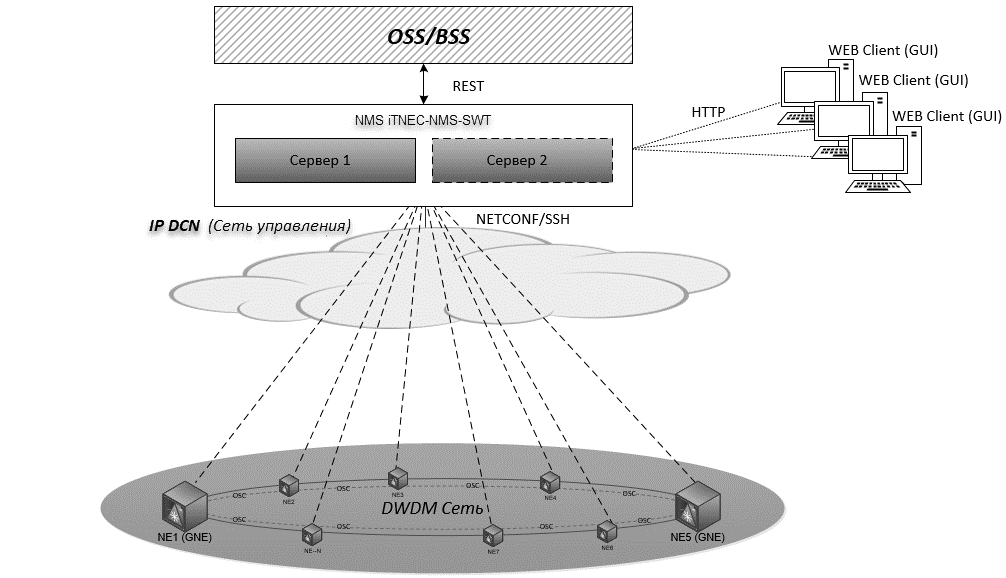 Рисунок 1. Общая архитектура NMS«Сервер 2» на схеме — опциональный резервный сервер, который может быть установлен на другой площадке для георезервирования.Базовые характеристики NMS:используемая операционная система: Linux;аппаратная часть: поддержка x86 архитектуры;взаимодействие с сетью: (SBI) — Netconf/SSH;интеграция с OSS: NBI интерфейс REST API;резервирование: распределённая архитектура с балансировкой нагрузки;хранение данных: нереляционная БД;пользовательский интерфейс: WEB UI с поддержкой многооконного режима.Общиe сведенияСетевые элементы и входящие в их состав устройства являются объектами информационной модели NMS. Базовыми параметрами управления объектов являются следующие:идентификатор;административное состояние;операционное состояние.Идентификатор объектаВ системе управления объекту присваивается идентификатор, состоящий из двух частей:Object-class — класс объекта: уникальный идентификатор, определяющий класс (тип) объекта в системе управления. Используется системой при создании объектов управления и не контролируется пользователем.AID (Access Identifier) — уникальный идентификатор объекта в рамках класса объекта. Автоматически назначается системой при добавлении оборудования под управление, в некоторых случаях может быть задан при конфигурировании.Таблица 1. Список поддерживаемых классов объектовAID используется как адресный указатель управляемого объекта в сетевом элементе.AID состоит из типа объекта и данных его размещения в оборудовании. Формат записи AID: 'AID type'-'Rack'-'Subrack'-'Slot'-'Subslot'-'Port'-'Instance'.Таблица 2. Компоненты записи AIDЗначение «0» любого из компонентов AID (кроме типа) означает «неизвестно» или «неважно».Административное состояниеАдминистративное состояние объекта — характеристика, обозначающая возможность или невозможность управления объектом. Административное состояние находится под контролем пользователя.Предусмотрены следующие административные состояния:locked — устройство выключено. Объект административно запрещён к использованию, пользовательский трафик не идёт, аварийные состояния не наблюдаются;maintenance— устройство в режиме технического обслуживания. Аппаратура запущена, пользовательский трафик идёт, аварийные состояния наблюдаются, но не рассматриваются, как реальные аварии;unlocked — устройство включено. Аппаратура запущена, пользовательский трафик идёт, аварийные состояния рассматриваются как реальные аварии.На административное состояние объекта также влияет административное состояние вышестоящего объекта в иерархии их взаимодействия:при состоянии «locked» вышестоящего объекта у нижестоящих объектов состояние «maintenance» / «unlocked» сменяется на «locked»;при состоянии «maintenance» вышестоящего объекта у нижестоящих объектов состояние «unlocked» сменяется на «maintenance».Например, при установке состояния «locked» для платы, состояние «locked» также будет установлено у всех её портов. Но при этом если на одном из портов было установлено состояние «locked» до того, как «locked» было установлено на плату, то при смене состояния платы обратно на «unlocked» административное состояние этого порта останется тем, что установил пользователь ранее — «locked».Операционное состояниеОперационное состояние объекта — характеристика, определяющая работоспособность устройства.Предусмотрены следующие административные состояния:enabled — объект полностью или частично работоспособен и доступен для использования;disabled — объект полностью неработоспособен.Операционное состояние контролируется системой и недоступно для изменения пользователем.Таблица 3. Соответствие административного и операционного состоянийСтруктура оборудования сетевых элементовВ состав оборудования сетевых элементов входят:шасси;платы и модули;порты;интерфейсы.ШассиШасси сетевого элемента содержит набор слотов для установки различных плат, модулей и слотовых устройств.Связь между шасси, слотами и платами/модулями представлена в структуре AID.Таблица . Примеры AIDПлаты и модулиПлаты и модули, устанавливаемые в шасси, возможно разделить на следующие условные категории:блоки управления, тип AID — CU;периферийные платы: блоки питания, тип AID — PS;блоки вентиляторов, тип AID — FU;блоки сухих контактов (alarm contact relays), тип AID — ACR;сменные оптические модули, тип AID — PPM;слотовые и сабслотовые устройства.Таблица 5. Типы AID слотовых и сабслотовых устройствПримеры AID:OAMP-1-1-1 — усилитель (OAMP) в стойке 1, полке 1, слоте 1;EA-1-1-2-1 — первый каскад эрбиевого усилителя в стойке 1, шасси 1, слоте 2.ПортыДля портов предусмотрены типы AID, представленные в таблице 6.Таблица 6. Типы AID портовПример AID: XPC-1-2-3-0-C1 — клиентский порт (XPC) в стойке 1, полке 2, слоте 3, имя порта — С1, номер сабслота не применяется.Таблица 7. Типы коммутации портовИнтерфейсыДля интерфейсов предусмотрены следующие типы AID:Таблица 8. Типы AID интерфейсовПример AID: ODU-1-1-2-0-C1 — ODU интерфейс на порту C1 устройства в стойке 1, шасси 1, слоте 2.Частотный план DWDMОборудование iTNEC использует сетку с межканальным интервалом шириной 50GHz и использует систему назначения номера канала в виде числа с опциональным суффиксом «e» (even), обозначающий саб-канал шириной 50GHz, смещённый относительно центра. Например, «20» для канала с центральной частотой 192.00 THz или «26e» для канала с центральной частотой 192.65 THz.Поддерживаются каналы от 21 до 60e.Таблица 9. Соответствие номеров каналов и частот / длин волнОсновной экран системы управления (Topology)После авторизации в веб-браузере пользователю будет представлен экран управления системы: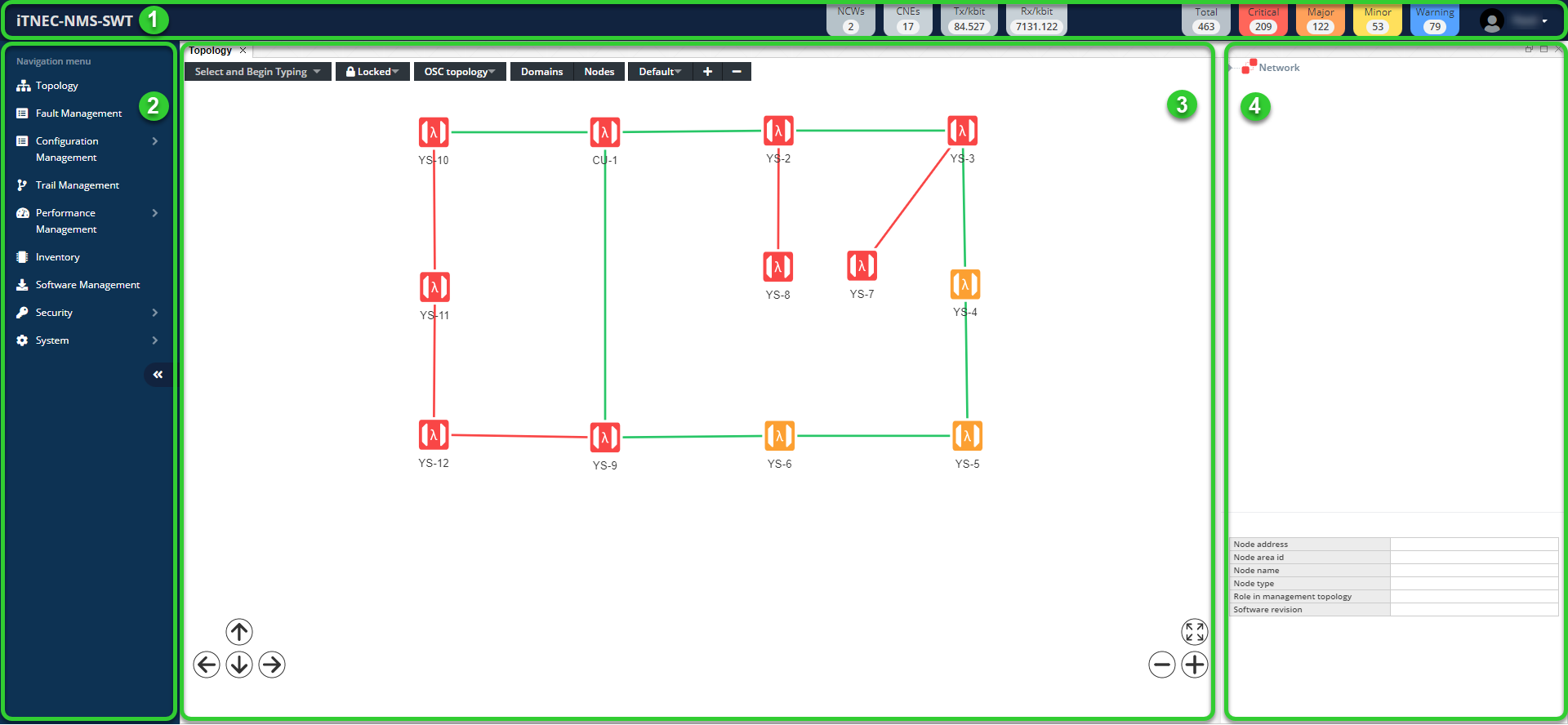 Рисунок 2. Основной экран NMSОсновной экран состоит из следующих областей:Состояние DWDM-сети:состав и нагрузка сети: количество серверов (NCW);общее количество сетевых элементов (CNE);нагрузка каналов передачи (Tx) и приёма (Rx) данных;количество аварий по уровням серьёзности (Critical, Major, Minor, Warning);Меню системы (Navigation menu) со следующими разделами: Топология сети (Topology);Контроль неисправностей (Fault Management);Управление конфигурацией (Configuration Management);Управление трейлами (Trail Management);Мониторинг и управление рабочими показателями (Performance Management);Инвенторная информация (Inventory);Управление ПО сетевых элементов (Software Management);Безопасность и управление доступом (Security);Системное администрирование (System);Данные топологии.Дерево доменов/узлов.Главным разделом является «Топология», графический интерфейс которого содержит структуру сетевых элементов с возможностями перехода к операциям управления, представленным в других разделах:общие настройки сетевых элементов;просмотр состава оборудования и его конфигурирование;настройки мультиплексирования;настройки кросс-коммутации;контроль неисправностей;просмотр журнала событий.В процессе работы в NMS пользователь может обращаться к разделам в навигационном меню и активировать соответствующие вкладки в интерфейсе. Для быстрого закрытия нескольких вкладок, не переходя на них, следует навести курсор мыши на ярлык вкладки и нажать cреднюю кнопку мыши или использовать комбинацию левый ALT+W. Данная комбинация закроет текущую вкладку, активной станет предшествующая закрытой вкладка.Работа с топологией сетиПри открытии раздела «Topology» будет представлена схема домена DWDM-сети, доступного пользователю по умолчанию: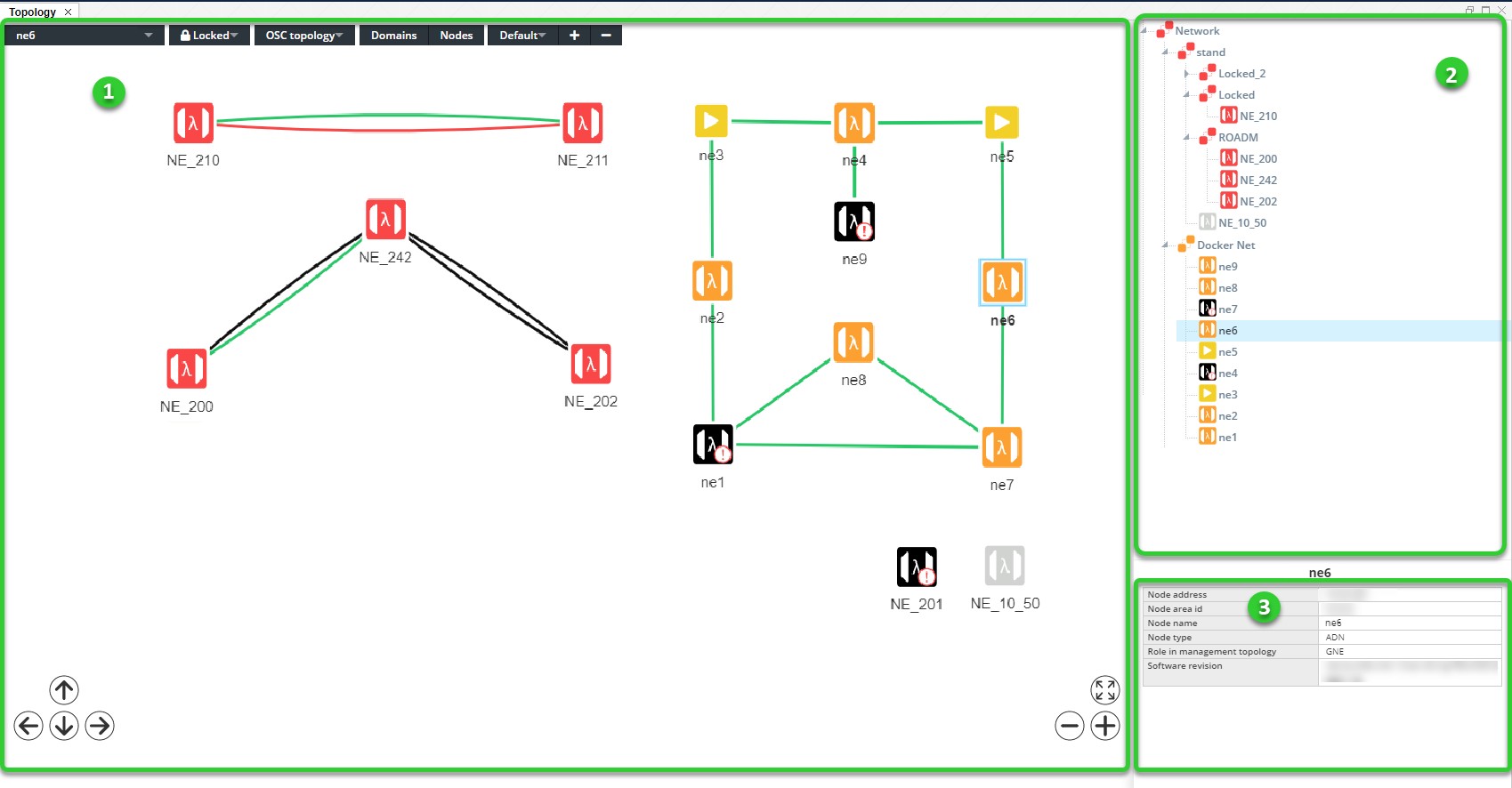 Рисунок 3. Пример схемы домена DWDM-сетиОбласти раздела «Топология»:Данные топологии: сетевые элементы домена (NE) с названиями и трейлы.Дерево доменов/узлов.Предусмотрена следующая цветовая индикация объектов:Для управления сетевыми элементами раздела «Topology» на схеме домена DWDM-сети можно выбрать любой из элементов: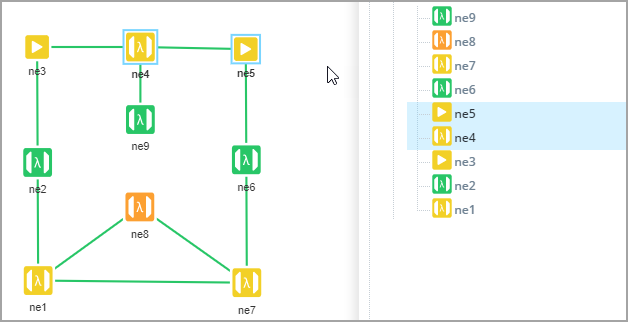 Рисунок 4. Пример выделения сетевого элемента на схеме DWDM сетиПользователь может выбрать несколько сетевых элементов. Выделенные сетевые элементы будут отмечены голубой рамкой и выделены в структуре доменов. Группу выделенных элементов можно перемещать по экрану.Типы сетевых элементов имеют следующие обозначения: — узел транзитного оптического усилителя (ILA);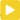  — узел ввода/вывода (ADN).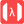 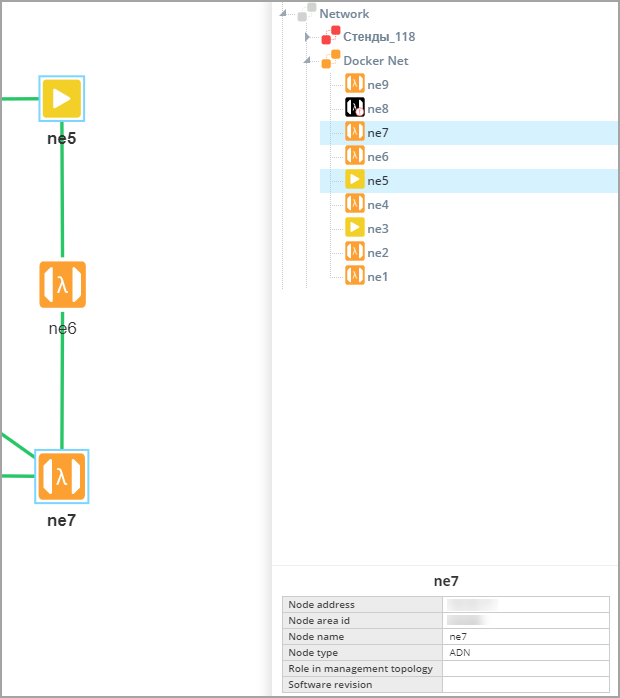 Рисунок 5. Отображение информации по выделенному сетевому элементуКорневой домен «Network» является верхней записью в дереве доменов/узлов (2). Цветовая индикация домена соответствует самому высокому уровню критичности аварийных ситуаций на сетевых элементах в его составе. Серым цветом обозначается пустой домен.При этом, в нижней части дерева доменов пользователь имеет возможность просмотреть настройки сети по первому из выделенных сетевых элементов или по каждому узлу в отдельности, выделив их по очереди курсором на дереве доменов.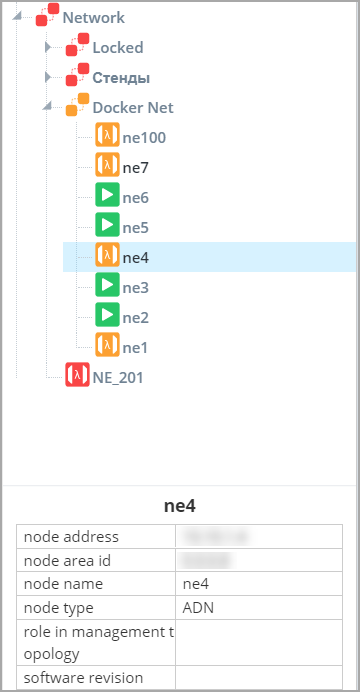 Рисунок 6. Пример дерева доменов DWDM-сетиЭкран данных топологии имеет возможность настройки фонового изображения индивидуального для каждого домена. Такая возможность может быть полезна, например, в целях наложения текущей топологии на карту и отображения сетевых элементов в соответствующих локациях. Для этой цели следует открыть настройки выбранного домена через контекстное меню (см. рисунок 7)..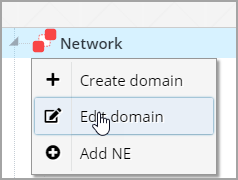 Рисунок 7. Редактирование настроек дерева доменов/узлов в контекстном менюОткроется модальное окно с настройками свойств домена.После редактирования нажмите кнопку «Save».При выделении сетевых узлов в составе доменов/поддоменов отображаются краткие характеристики выделенного узла:node address — Router ID сетевого элемента (доступный из внешней сети адрес сетевого элемента в формате IPv4);node area id — идентификатор группы (области) смежных сетей и хостов, к которой принадлежит сетевой элемент; используется в качестве Area Id для OSPF протокола;node name — имя сетевого элемента;node type — тип сетевого элемента (ADN/ILA/other);role in management topology — роль в управлении топологией (GNE/SNE);software revision — версия ПО, установленного на сетевом элементе.В нижней части окна представлены кнопки управления изображением схемы: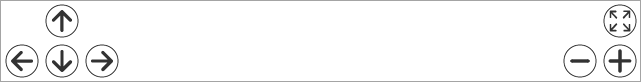 Рисунок 8. Управление изображением схемыперемещение изображения по направлениям;изменение масштаба изображения (полностью в размер окна / уменьшение / увеличение).Перемещать изображение и менять его масштаб также возможно с помощью мыши.Для управления содержанием схемы используются следующие возможности:Find element — раскрывающийся список поиска сетевого элемента. При выборе элемента он фрагмент с ним будет показан на схеме в увеличенном масштабе.Locked/Unlocked — блокировка/разрешение изменять расположение элементов схемы и размещение элементов в домене. При разрешении с помощью мыши возможно перетаскивать выбранные элементы отдельно от всех остальных. При блокировке (включена по умолчанию) будет перемещена вся схема целиком.Варианты просмотра топологии: OSC topology — оптические контролирующие каналы (по умолчанию);OTS topology — участки передачи оптического сигнала;OMS topology — участки мультиплексирования оптического сигнала.Domains / Nodes — просмотр схемы доменов / узлов (по умолчанию).Уровни организации сети (Default, по умолчанию) — раскрывающийся список с доступными для просмотра уровнями. кнопка «+» используется для создания шаблонов уровней;кнопка «-» используется для удаления уровней (уровень Default удалить нельзя).В разделе «Topology» можно редактировать расположение элементов. Для этого предварительно разблокируйте разрешение на изменение расположения элементов выбрав пиктограмму разблокировки . 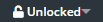 Выделение группы элементов производится стандартным образом: комбинацией Ctrl+ЛКМ или кнопкой «Shift» с удержанием ЛКМ.Аналогичным образом можно выделить несколько элементов в дереве для последующего перемещения по доменам/поддоменам.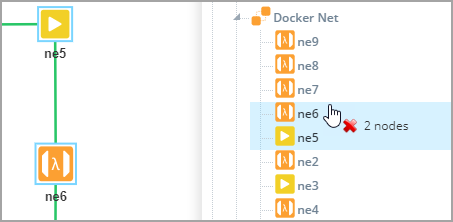 Рисунок 9. Пример выделения нескольких элементов для перемещенияПереход к операциям управления сетевыми элементами можно выполнить нажатием правой кнопки мыши на выбранном узле, как показано на рисунке 10.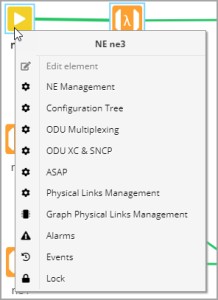 Рисунок 10. Контекстное меню операций управления сетевыми элементамиВыберите нужную операцию, и в новом окне будет представлен соответствующий раздел. При выборе изменения административного состояния (Lock/Unlock) переход в другой раздел не производится. Операция удаления сетевого элемента (Delete NE) доступна только при административном состоянии Locked и удалении всех трейлов, связанных с сетевым элементом.При выборе операции Edit element будет представлено модальное окно Editing NE in NMS, предназначенное для изменения базовых параметров сетевого элемента (см. п. 14), что доступно при административном состоянии Locked (в Unlocked возможно только редактирование административного состояния).Переход к операциям также доступен в контекстном меню для трейлов (см. рисунок 11)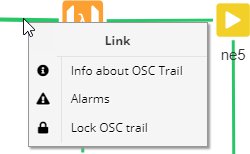 Рисунок 11. Пример контекстного меню операций управления трейламиДля OSC-трейлов доступно отображение данных по рабочим показателям, посредством контекстного меню, выбрав команду «Info about OSC Trail». Будет представлено модальное окно «OSC link information» с графиками затухания оптического сигнала (см.п. 10.8.) Операции управления сетевыми элементами также доступны из их контекстного меню в области содержимого домена.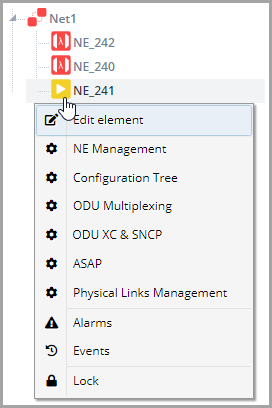 Рисунок 12. Контекстное меню операций управления сетевыми элементами в дереве доменовУправление структурой доменовПомимо отображения топологии связей элементов сети NMS позволяет также посмотреть структуру сети в иерархии доменов.Состав корневого домена возможно посмотреть в его раскрывающемся списке, расположенном в левой части экрана «Topology» см. на рисунке 13.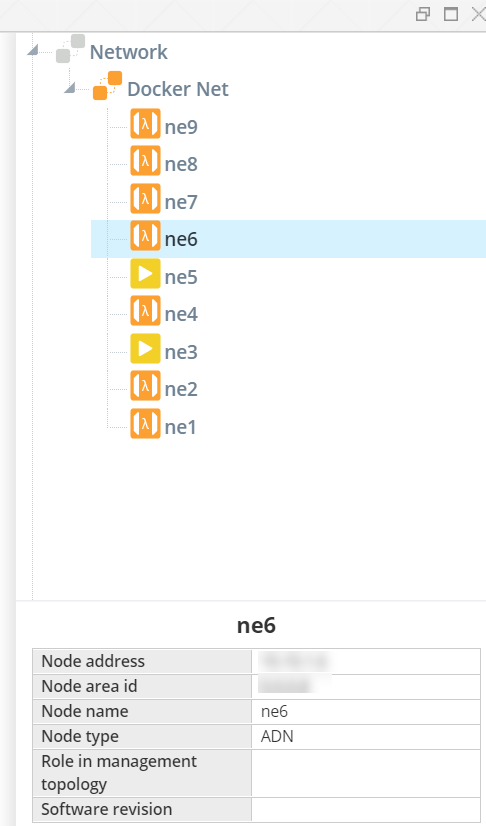 Рисунок 13. Пример списка сетевых элементов доменаКонтекстное меню домена содержит операции, представленные на рисунке 14.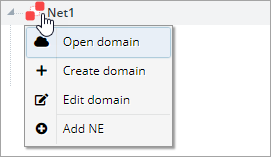 Рисунок 14. Контекстное меню доменаOpen domain — открыть домен в новом окне;Create domain — создать дочерний домен;Edit domain — редактировать параметры домена;Add NE — добавить сетевой элемент в домен, доступно только сетевым администраторам.При выборе команды редактирования параметров домена (Edit domain) будет открыто модальное окно, представленное на рисунке 15.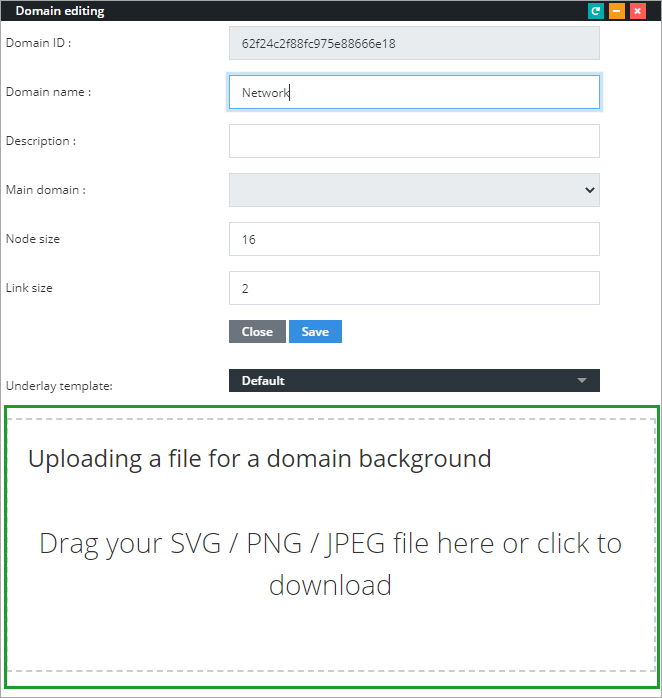 Рисунок 15. Модальное окно редактирования параметров домена Нижняя область модального окна (на рисунке выше отмечена зеленым контуром) предназначена для установки изображения фона.По нажатию на область можно выбрать графический файл формата .svg / .png / .jpeg для загрузки или запустить загрузку файла методом drag&drop, сбросив его на выделенную область. В этом окне также можно выполнить дополнительную настройку размера иконок узлов сетевых элементов используя параметр Node size. Таблица 10. Параметры настроек доменаПосле редактирования настроек следует их сохранить, нажав кнопку «Save».При выборе команды создания дочернего домена (Create domain) будет открыто модальное окно, с параметрами, как и для операции редактирования (см. рисунок 16).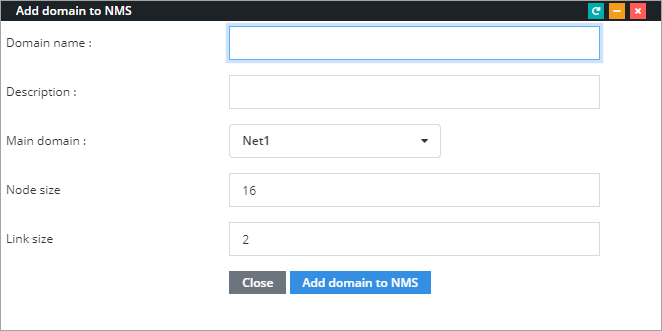 Рисунок 16. Модальное окно параметров дочернего доменаПосле указания параметров нажмите кнопку «Add domain to NMS» для подтверждения создания дочернего домена.Сетевые элементы переносятся в дочерний домен методом drag&drop в области содержимого домена. Также возможно изменить домен в модальном окне «Editing NE in NMS» (операция «Edit element» контекстного меню сетевого элемента), установив требуемое значение параметра «Main domain». Описание операции изменения базовых параметров сетевого элемента приведено в п. 15.На примере ниже представлено распределение элементов домена Net1 по двум дочерним доменам test1 и test2 (см. рисунок 17).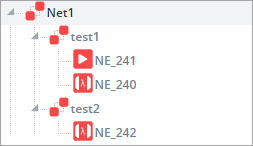 Рисунок 17. Пример содержания домена с двумя дочерними доменамиС учётом того, что в родительском домене Net1 находятся три связанных между собой сетевых элемента, при открытии в новом окне дочернего домена test1 (команда Open domain), будет представлена структура сети с недоступным для управления сетевым элементом из дочернего домена test2 (см. рисунок 18).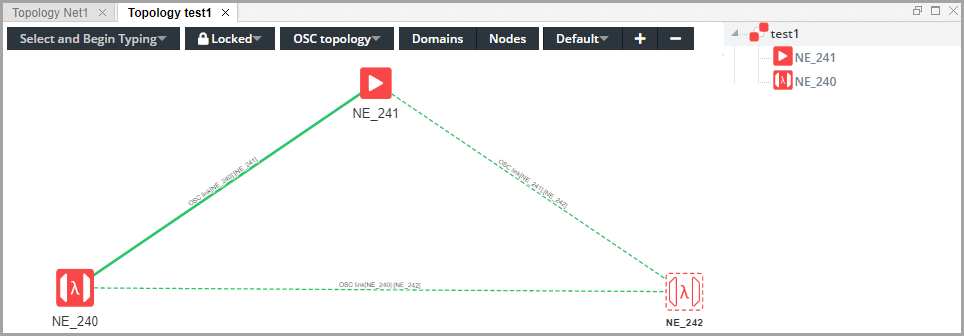 Рисунок 18. Окно дочернего домена test1Таким образом, с помощью создания дочерних доменов можно управлять доступом пользователей к ресурсам сети.Удаление дочернего домена производится, применением команды Remove domain, после того как из состава дочернего домена будут выведены все сетевые элементы, т.е. домен станет пустым (обозначается серым цветом):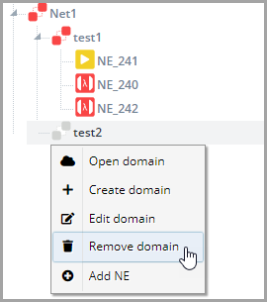 Рисунок 19. Удаление дочернего домена test2Автоопределение топологииВ каждом сетевом элементе на уровне КСЭ предусмотрен сервис автоматического обнаружения соседних узлов с помощью протокола OSPF (Open Shortest Path First) и с использованием оптических каналов управления (OSC). Сетевые элементы обмениваются друг с другом информацией о сети и формируют у себя таблицу маршрутизации.При добавлении шлюзового сетевого элемента (GNE) NMS считывает таблицу маршрутизации и использует её для построения физической топологии.Для работы функции автоопределения на сетевых элементах необходимы следующие настройки:конфигурация OSC;конфигурация DCN для шлюзовых сетевых элементов (GNE).Также должен быть задан протокол связи с NMS, порт, имя учётной записи и её пароль для работы с NMS.Работа с таблицамиОбщие сведенияВ пользовательском интерфейсе NMS для отображения данных используются таблицы.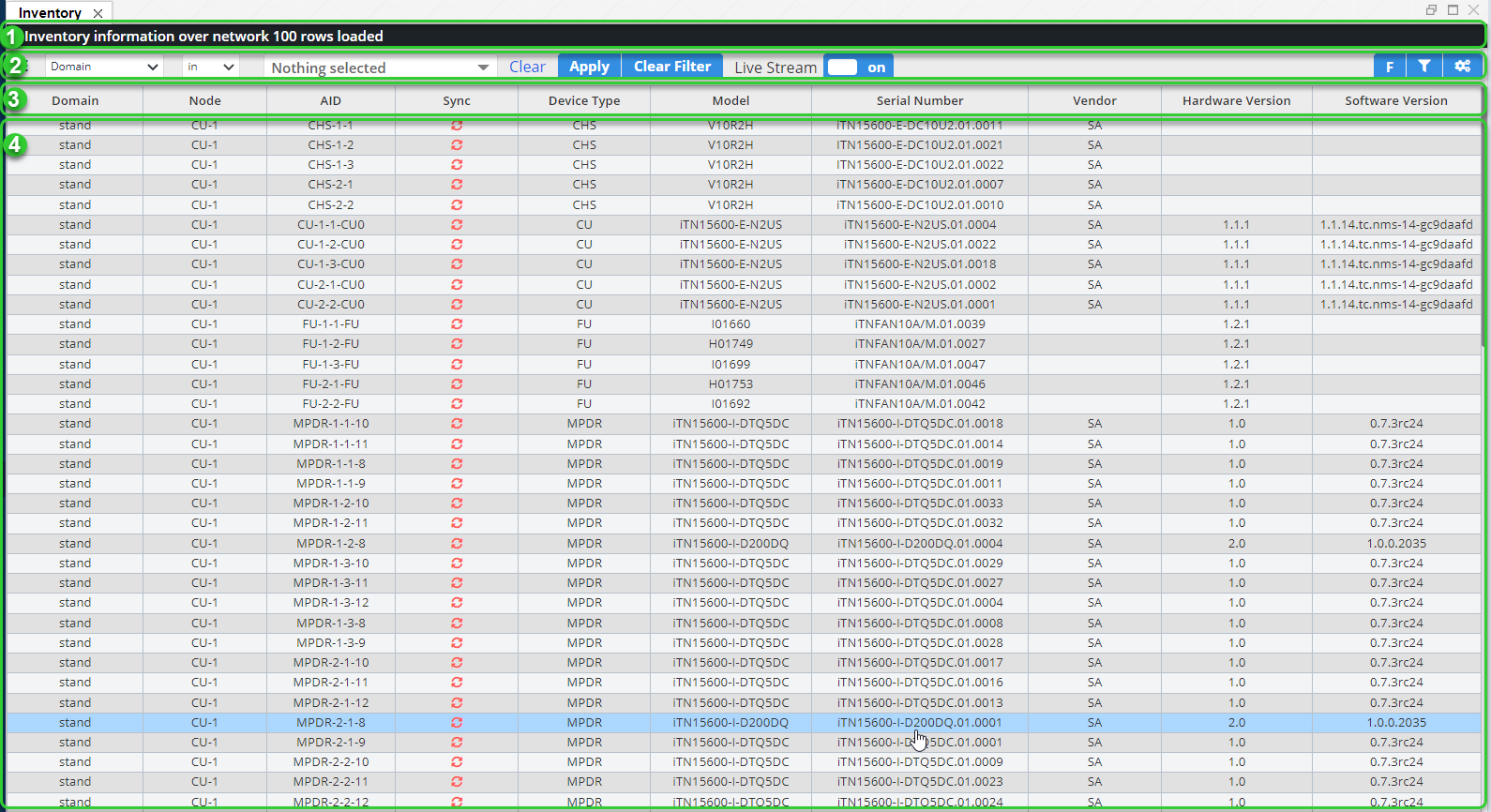 Рисунок 20. Пример окна раздела InventoryСостав таблиц содержит следующие области:информационная строка с данными текущего количества загруженных записей. Максимальное количество записей, загружаемых при открытии таблицы или применении фильтра, равно 100. Для просмотра большего количества записей используется прокрутка списка. Если список предусматривает выбор записей, то в информационной строке также будет представлено количество выбранных записей.панель инструментов, общая для всех разделов NMS. В ней также могут быть представлены кнопки операций раздела NMS.названия параметров таблицы.список значений параметров.Пользователь может настроить индивидуальное отображение таблиц: доступно изменение ширины столбцов таблицы, передвигая их границы с помощью мыши, и изменение их порядка, используя функцию drag&drop в полях названий параметров.Управление видимостью параметров таблицы и её форматированием осуществляется в контекстном меню названий параметров, где представлены следующие команды:Column visibility — изменение видимости столбцов с помощью установки/снятия соответствующих флагов в раскрывающемся списке параметров таблицы;Reset sizes — сброс изменений ширины столбцов;Reset order — сброс изменений порядка столбцов;Reset visibility — сброс изменений видимости столбцов.У пользователя есть возможность отключить автоматическое обновление таблицы для анализа полученных данных в случае высокой частоты обновления информации. Для этого используется установка режима Live Stream на панели фильтра:«on» — автоматическое обновление включено (по умолчанию);«off» — автоматическое обновление выключено (при этом будет представлена дата и время остановки автоматического обновления).Также предусмотрено меню дополнительных команд, которое будет представлено по нажатию кнопки  на панели фильтра: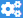 Export CSV — сохранение текущих данных таблицы в файл формата .csv;Setup table — настройка таблицы (в настоящее время недоступна).Табличный фильтр на панели инструментовПредусмотрено два варианта использования табличного фильтра:с помощью панели инструментов;с помощью меню фильтра (будет представлено при нажатии кнопки ).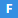 Управление табличным фильтром на панели инструментов: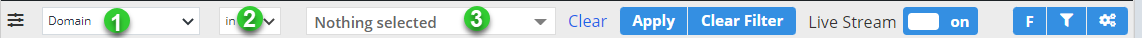 Рисунок 21. Пример панели фильтраполе для указания параметра таблицы (1);поле для указания значения параметра (2);вариант применения фильтра (3): «in» — содержит значение;«not in» — не содержит значение;«range» — диапазон значений, будут представлены поля для верхней и нижней границ диапазона с флагами их включения (если не установлен флаг верхней границы, то задаются значения >= нижней границе; если не установлен флаг нижней границы, то задаются значения <= верхней границе);«=» — равно значению.Clear — очистить все установленные значения выбранного параметра фильтра;Apply — применить все выбранные параметры фильтров (при очистке значения одного из параметров соответствующий фильтр будет отменён);Clear Filter — сброс всех применённых фильтров.Для того чтобы отфильтровать содержание таблицы, используя панель инструментов:Укажите параметр таблицы для фильтра. Параметр таблицы возможно выбрать из раскрывающегося списка или нажатием на область значений соответствующего поля таблицы.Выберите вариант применения фильтра.Укажите значение параметра.Значения могут быть указаны вручную или выбраны из раскрывающегося списка (если он предусмотрен для параметра).Для указания значения из ячейки используется «CTRL+click»: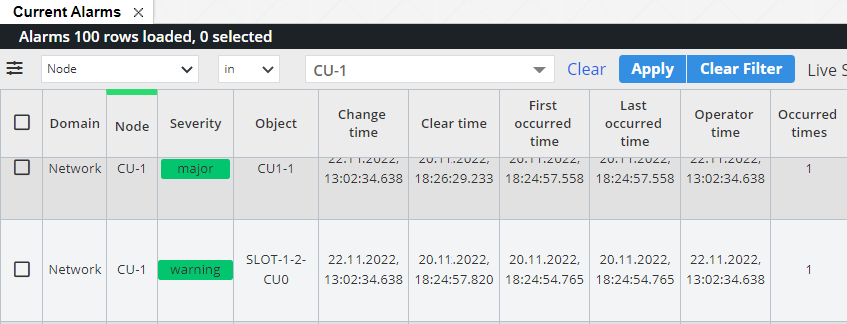 Рисунок 22. Пример выбор значения параметра из ячейкиДату возможно указать в модальном окне календаря, дополнительная часть которого предназначена для ввода времени (по умолчанию там представлены текущая дата и время). Текущая дата выделена серым цветом на календаре, выбранная дата — синим. 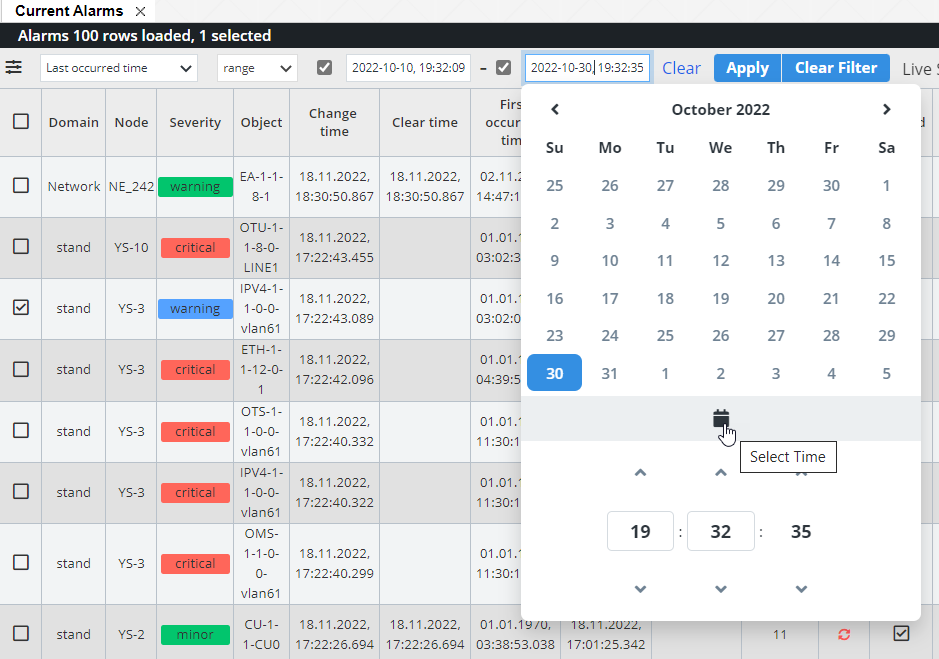 Рисунок 23. Пример указания даты и времени в диапазоне значенийВ значениях может быть использован символ «*» (звёздочка), который означает любое содержание после указанного значения (например, «PPM*») или перед ним (например, «*1-2-3»):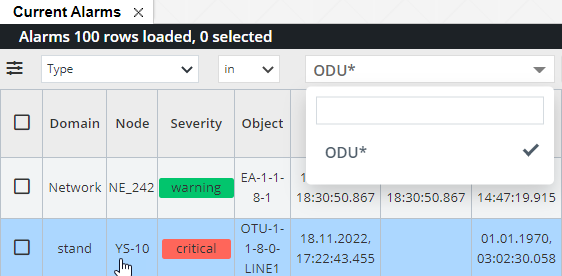 Рисунок 24. Пример указания значения со звёздочкойДоступна возможность указать несколько значений для одного параметра. Установленные значения можно редактировать, выбрав их в раскрывающемся списке. Для сброса значения достаточно снять соответствующий флаг. Для сброса всех значений параметра фильтра нажмите кнопку «Clear».Повторите пп. 1-3 для необходимого количества параметров фильтра и нажмите кнопку «Apply» для применения фильтра по их значениям.Параметры, по значениям которых проводилась фильтрация, будут отмечены зелёной полосой над таблицей, при этом кнопка  будет выделена зелёным фоном: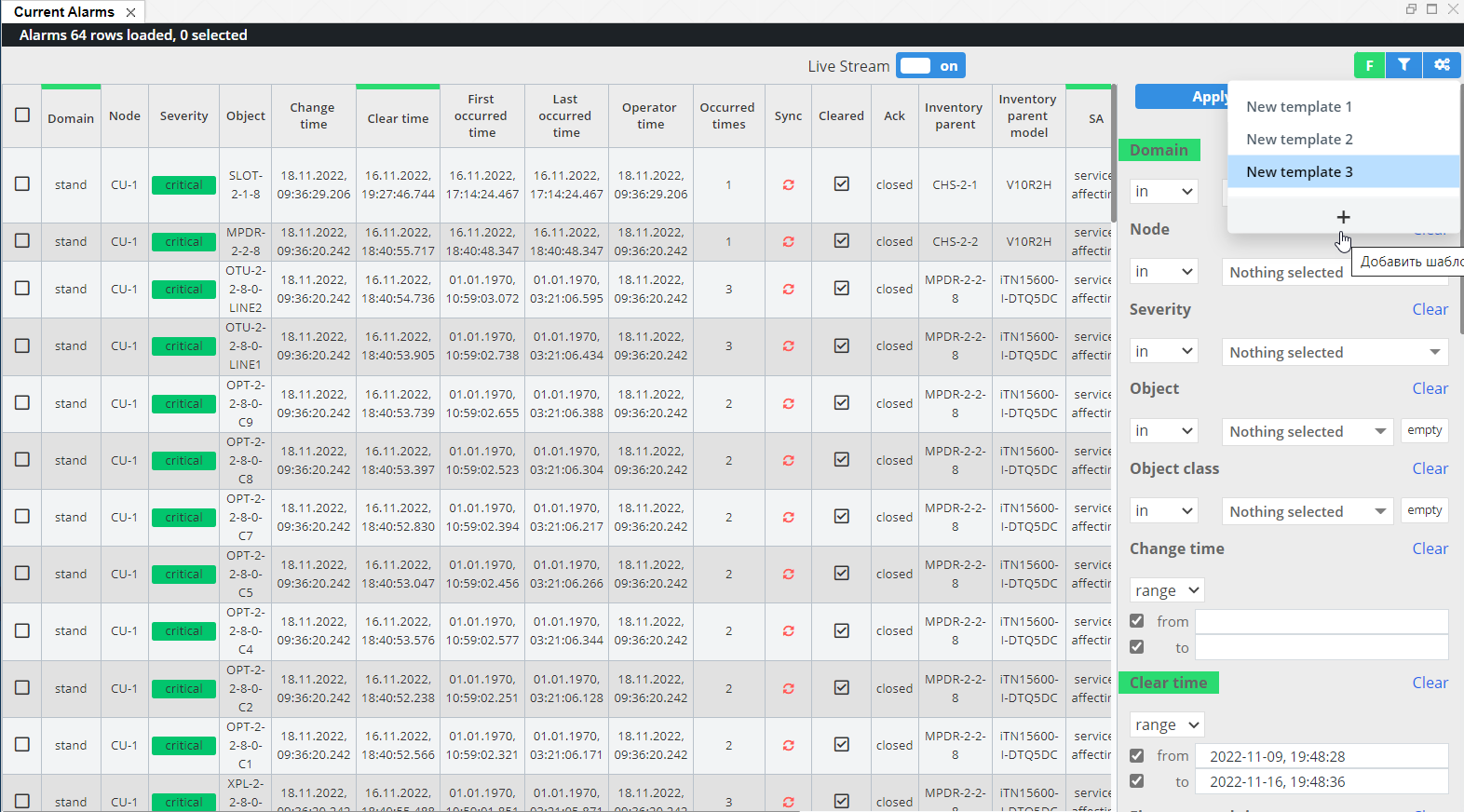 Рисунок 25. Пример списка аварий на сетевом элементе NE_241 c 16/11/09 по 18/11/22г.Применённые фильтры возможно сохранять в шаблоны (кнопка ), где меню предусматривает следующие возможности: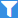 «+» — добавить шаблон;«x» — удалить шаблон; — изменить имя шаблона;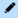  — сохранить применённый фильтр в шаблоне с заданным именем;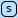  — установить шаблон, как используемый по умолчанию пользователем, для текущего раздела NMS (будет применять при каждом открытии раздела).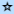 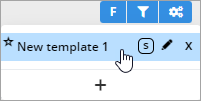 Рисунок 26. Пример меню шаблоновМеню фильтраФильтр также возможно применить, используя его меню (кнопка ), где будет представлен список всех параметров таблицы с соответствующей установкой их значений и кнопками «Clear», «Apply», «Clear Filter»: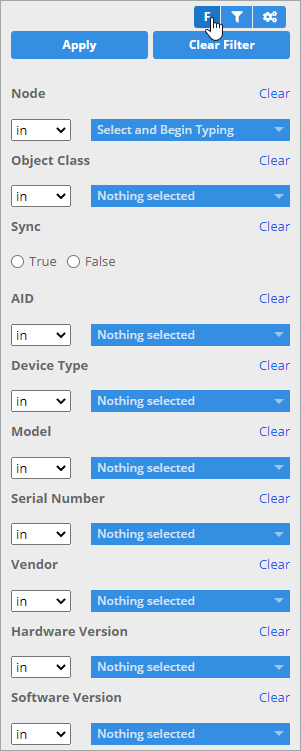 Рисунок 27. Пример меню фильтраПорядок использования меню фильтра:Укажите значения выбранного параметра и вариант их применения в фильтре аналогично тому, как было описано для панели фильтра.Повторите п. 1 для каждого нужного параметра.Нажмите кнопку «Apply».Параметры, по значениям которых проводилась фильтрация, будут отмечены отмечены зелёной полосой над таблицей и зелёным фоном в меню: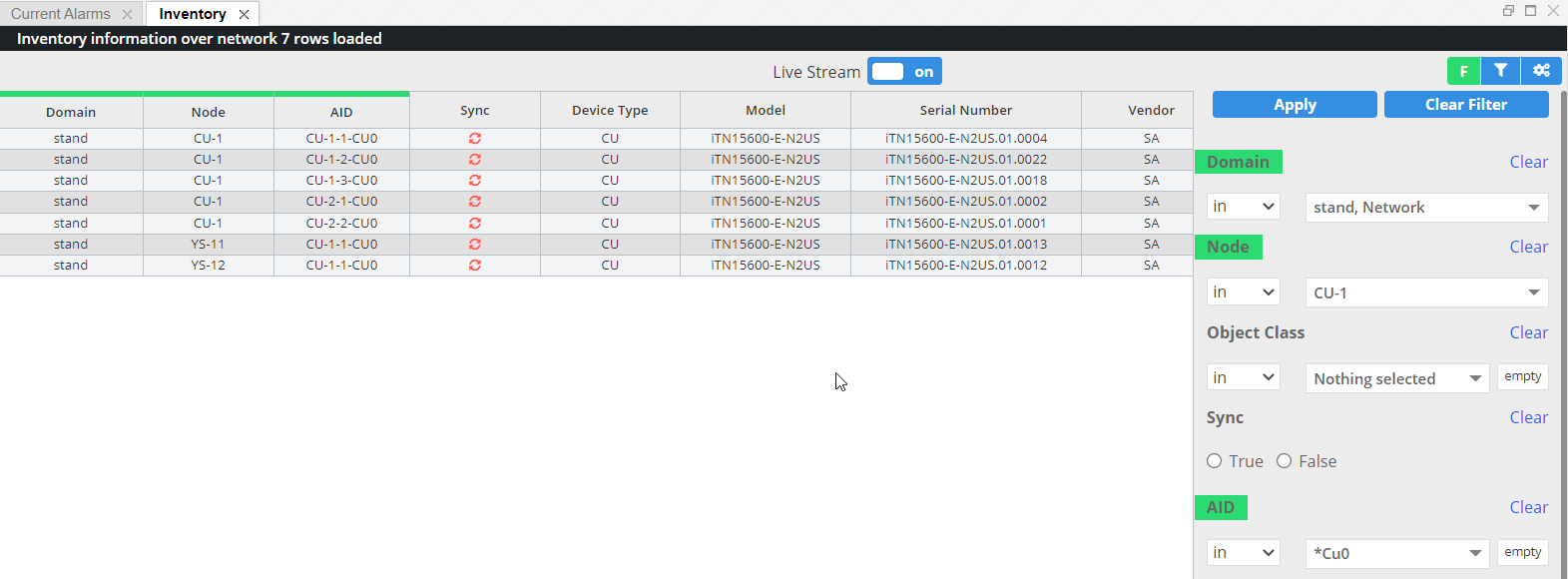 Рисунок 28. Пример инвенторного списка блоков управления (с исключением CU0) и блоков вентиляторов на сетевом элементе CU-1Стекирование шассиЦель стекирования — создание сетевого элемента с функционалом, расширенным за счёт добавления устройств в подчинённых шасси. Определение сетевого элемента и его функции подробно представлено в рекомендациях ITU-T M.3010, ITU-T G.874. В сети DWDM такой сетевой элемент имеет один IP-адрес для подключения внешней системы управления, так же, как и сетевые элементы из одного шасси. В сетевом элементе может использоваться до шести шасси. При этом одно шасси получает роль мастера, остальные — подчинённых, которые управляются через мастер-шасси. Для стекирования, в зависимости от реализуемой схемы, используются порты L1 и L2 блока управления и порты 9-16 блока iTN15600-E-D8U.В случаях, когда стекирование не применяется, OSC каналы терминируются на портах L1/L2 блоков управления мастер шасси. При стекировании шасси, OSC-каналы терминируются на портах на портах 1-8 блока iTN15600-E-D8U (либо двух блоков при необходимости резервирования).Последовательность действий для организации стекирования:До выполнения действий по стекированию:Порты L1 и/или L2, в зависимости от реализуемой схемы стекирования (с резервированием или без) на блоках управления переводятся в режим  trunk;Выполнить физическое подключение шасси в стек в соответствии с требуемой схемой;После соединения в стек производится настройка конфигурации каждого шасси по отдельности локально в LCT, используя LCT-порт:устанавливается тип шасси: мастер/подчинённое;задаются параметры номера стойки/шасси (rack/subrack) локального агента (local-agent);управление данными конфигурации всего сетевого элемента производится на мастер-шасси;конфигурация каждого шасси задаётся в соответствии с его номером стойки/шасси (rack/subrack);на мастер-шасси устанавливаются параметры связи с подчинёнными шасси (remote-agents);на подчинённых шасси устанавливаются параметры связи с мастер-шасси (master-agent).Выполнить настройку физических линков в LCT.Шасси в стек подключаются по схеме «звезда». Каждый блок управления (включая резервный при его наличии на шасси) соединяется с каждым iTN15600-E-D8U. Если в мастер-шасси только один блок iTN15600-E-D8U, то для соединения используется только один L-порт блока управления.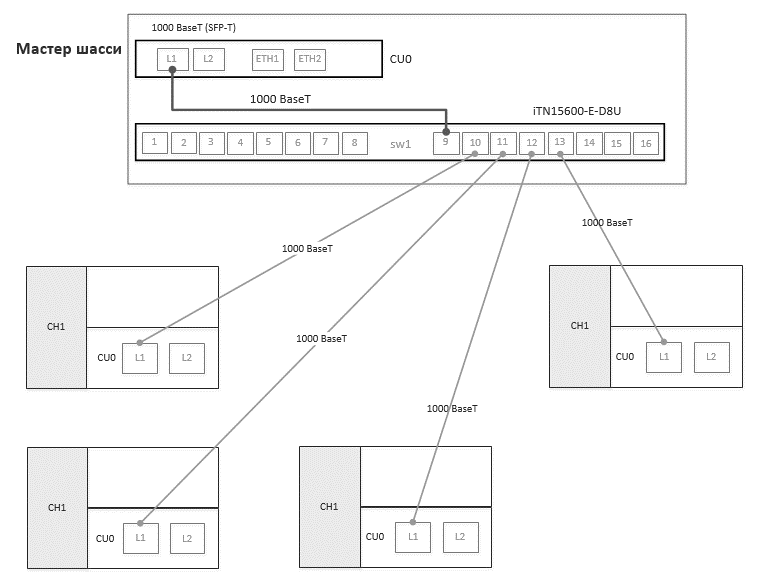 Рисунок 29 Схема соединения шасси в стек без резервирования 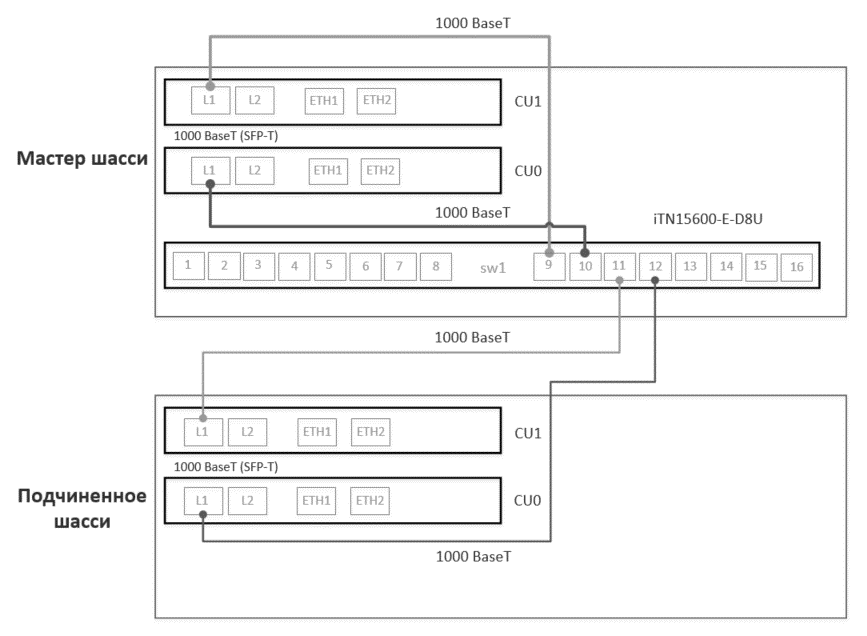 Рисунок 30 Схема соединения шасси в стек c резервированиемНа рисунке 31 приведён пример организации стекирования с резервированием внутренних соединений.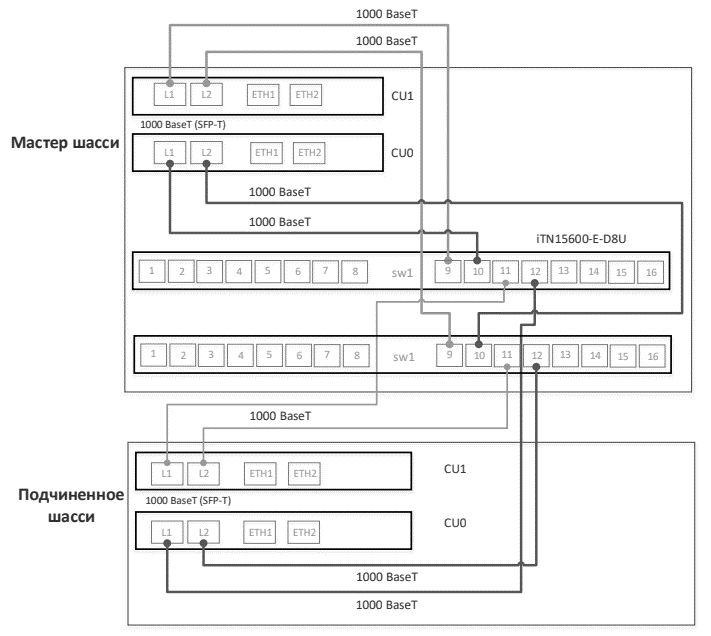 Рисунок 31. Схема соединения шасси в стек c резервированием внутренних соединенийПосле соединения шасси в стек согласно выбранной схеме коммутации следует перейти непосредственно к настройке стекирования шасси в iTNEC-LCT. Подробное описание и последовательность процесса настройки стекирования шасси приводится в разделе 5 Руководства пользователя NEC LCT R.1.3Добавление сетевых элементов под управление NMSСценарии добавления сетевых элементовВ NMS предусмотрены следующие сценарии добавления сетевых элементов:Автоматическое определение топологии сети при подключении шлюзового сетевого элемента (GNE).Принятие под контроль найденных сетевых элементов, которые связаны с уже подключёнными узлами.Добавление сетевого элемента.Перед добавлением сетевых элементов под управление NMS должны быть выполнены следующие условия:Программное обеспечение NMS находится в рабочем состоянии.Сетевые элементы настроены.В наличии схема внешней DCN сети с IP адресами сетевых элементов.Добавление шлюзового сетевого элементаПорядок подключения шлюзового сетевого элемента:Откройте раздел «NE Control» пункта меню «System» и нажмите кнопку «Add Node» или в контекстном меню записи списка выберите команду «Add». Будет представлено модальное окно для указания параметров шлюзового сетевого элемента(см. рисунок 32);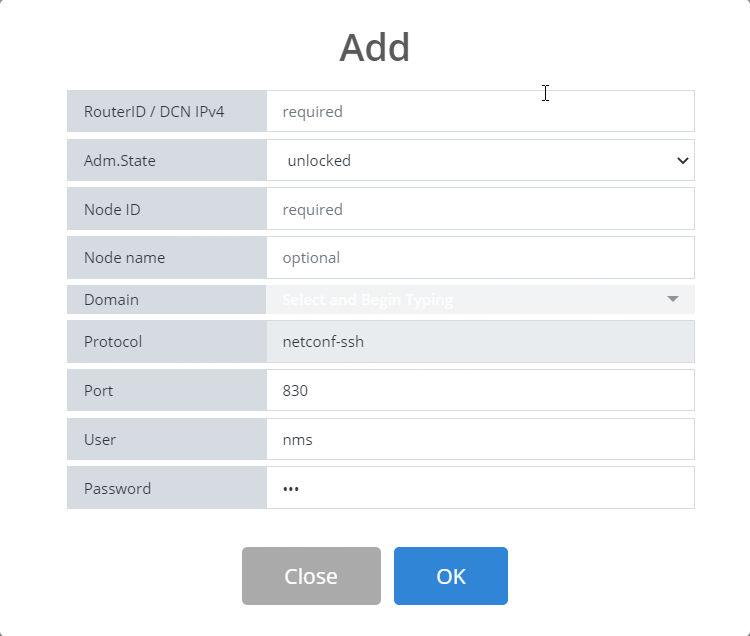 Рисунок 32. Модальное окно указания параметров для добавления GNEУкажите параметры шлюзового элемента (параметр Protocol — протокол связи с сетевым элементом — устанавливается автоматически):RouterID / DCN IPv4 — Router ID сетевого элемента;Adm.State –административное состояние объекта (locked/unlocked)Node ID —  Идентификатор узла сетиNode name — название сетевого элемента, должно быть уникальным в DWDM-сети;Domain — домен, которому принадлежит сетевой элемент;Port — номер порта соединения с сетевым элементом;User — название учётной записи по умолчанию для работы с NMS;Password — пароль учётной записи по умолчанию для работы с сетевым элементом.Подтвердите заданные настройки, нажав кнопку «OK»;Проверьте результат добавления сетевого элемента в таблице раздела «NE Control».Сетевой элемент является успешно добавленным, когда после синхронизации с NMS в его данных будут следующие значения параметров:Таблица 11. Критерии успешного добавления сетевого элемента под управление NMSКогда под управление NMS добавлен шлюзовой сетевой элемент, NMS считывает таблицы маршрутизации связанных с ним других сетевых элементов. На основании данных таблиц маршрутизации автоматически формируется топология сети.Принятие под контроль найденных сетевых элементов В случае, когда существующая сеть находится под управлением NMS, подключение к этой сети нового сетевого элемента с настроенными OSC-интерфейсами приведёт к его автоматическому обнаружению и добавлению соответствующей записи в раздел «NE Discovered» пункта меню «System», где узел может быть принят под контроль NMS после требуемых настроек (см. п. 14).Таким образом, для автоматического обнаружения нового сетевого элемента на нём следует настроить конфигурацию OSC:каждому OSC-порту соответствует ETH-интерфейс;ETH-интерфейсам соответствуют IPv4-интерфейсы;IP-интерфейсам назначаются адреса в соответствии с IP-планом сети, соединения устанавливаются point-to-point.Также должен быть задан протокол связи с NMS, порт, имя учётной записи и её пароль для работы с NMS.Контроль неисправностей (Fault Management)Общие сведенияФункция контроля неисправностей (Fault Management) предусматривает:оперативное обнаружение и локализацию аварийных ситуаций;определение их серьёзности и возможных причин возникновения;уведомление обслуживающего персонала;обработку и хранение записей аварий с учётом изменения их состояния.Аварийные ситуации классифицируются по следующим показателям:Категория: EQPT (Equipment) — на оборудовании;COMM (Communication) — связаны с трафиком/трейлами;TCA (Threshold Crossing Alert) — значения наблюдаемых параметров эксплуатации вышли из допустимого диапазона;Уровень серьёзности: critical — критический;major — серьёзный;minor — незначительный;warning — предупреждение;not-alarmed — наличие неисправности без аварийной индикации;Влияние на сервис: SA (service-affecting) — аварийная ситуация влияет на сервис;NSA (non-service-affecting) — аварийная ситуация не влияет на сервис.Таблица . Уровни серьёзности аварийных ситуацийТаблица 13. Список аварийных ситуацийУсловные обозначения уровней серьёзности аварий в таблице:CR — critical;MJ — major;MN — minor;WN — warning;NA — not-alarmed.Жизненный цикл аварийных сообщенийДля каждого сообщения о неисправности предусмотрен жизненный цикл, отражающий изменения состояния аварийной ситуации.Состояние аварии определяется как автоматическими системными операциями, так и действиями оператора. Возможные значения для состояния аварии, определяемые системой:авария активна;авария очищена.Оператору доступны следующие действия над аварией:подтверждение аварии (alarm acknowledgement) — подтверждение аварийного сообщения указывает, что аварийный сигнал был принят и обработан пользователем;закрытие аварии (alarm close) — корректирующие действия были успешно завершены;сброс состояния аварии (unack / reopen) — отмена изменения состояния (например, при установке по ошибке или другой причине).В соответствии с состоянием аварии и действиями оператора устанавливаются следующие статусы:текущая авария;закрытая авария.Для контроля неисправностей в NMS предусмотрены следующие разделы:Current Alarms — список текущих неисправностей;Historical Alarms — архив (список закрытых аварий);Conditions — список текущих аварийных состояний;ASAP — профили присвоения категории аварийной ситуации (Alarm Severity Assignment Profiles).Функция автоматического закрытия аварий на КСЭРаз в сутки (в период 13:00-13:05 по системному времени) на КСЭ выполняется автоматический анализ списка текущих неисправностей на наличие записей, у которых со времени изменения состояния аварии на «очищена» (clear-time) прошло больше суток (24 ч). Найденным записям присваивается статус "закрыта", и они помещаются в архив NMS. Таким образом, количество текущих аварий уменьшается на 1, а закрытых — увеличивается на 1.Архивные записи аварий хранятся бессрочно (зависит от аппаратной конфигурации серверов, базовые требования — 1 год). Они не удаляются ни автоматически, ни вручную.Отображение аварийных сообщенийПри выборе команды «Alarms» контекстного меню управляемого объекта на топологии сети будет открыто окно раздела «Current Alarms» (пункт меню «Fault Management») со списком сообщений по текущим неисправностям объекта: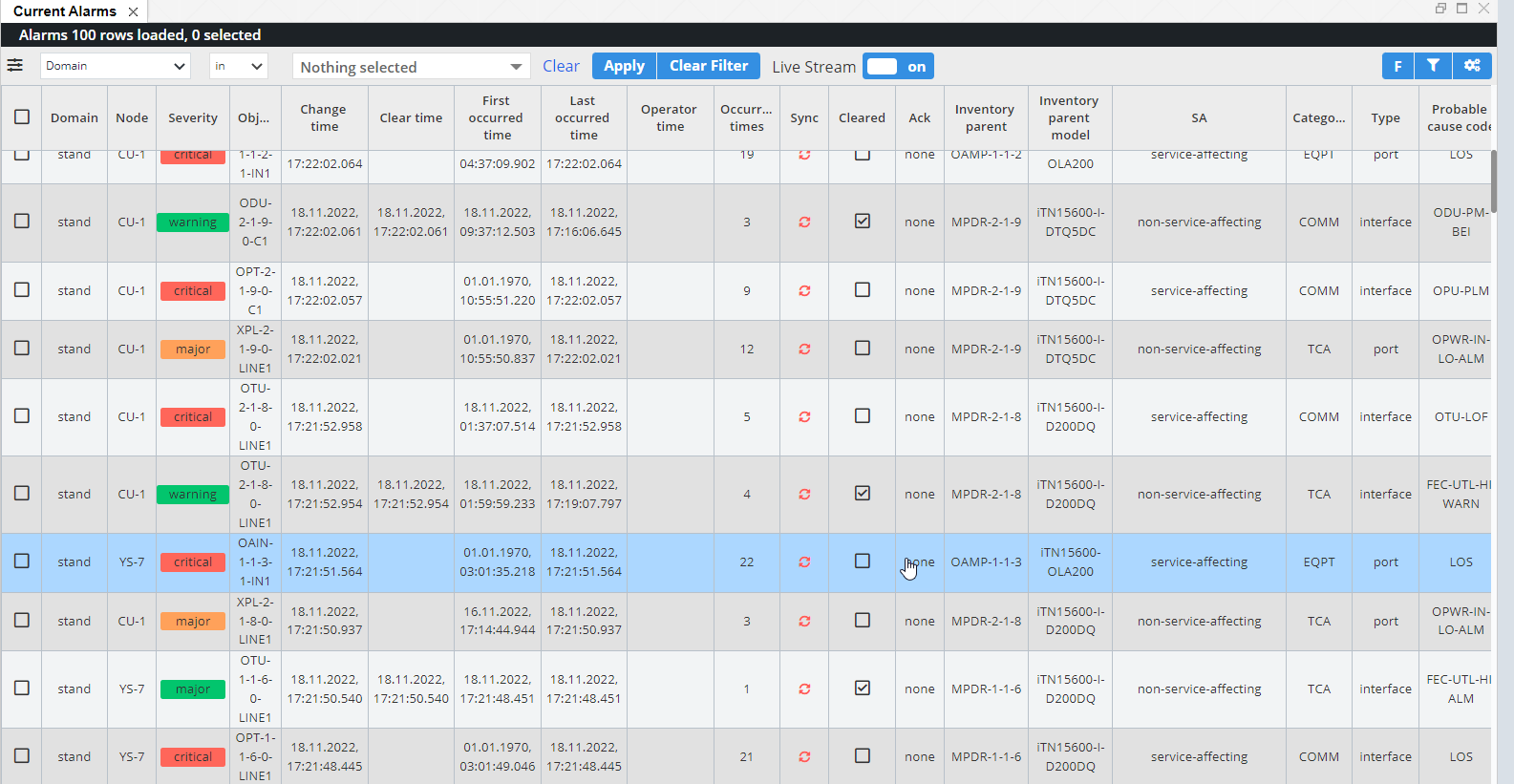 Рисунок 33 Пример списка текущих неисправностей в сетиТаблица аварийных сообщений по текущим неисправностям представлена со параметрами, представленными в таблице 14.Таблица 14. Параметры списка неисправностейДля перехода к истории изменений состояния аварии используется команда Alarm log контекстного меню выбранной записи (см. рисунок 34).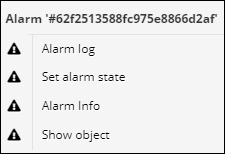 Рисунок 34 Контекстное меню записи аварийного сообщения в списке История изменений состояния аварии будет представлена в отдельном окне (см. рисунок 35).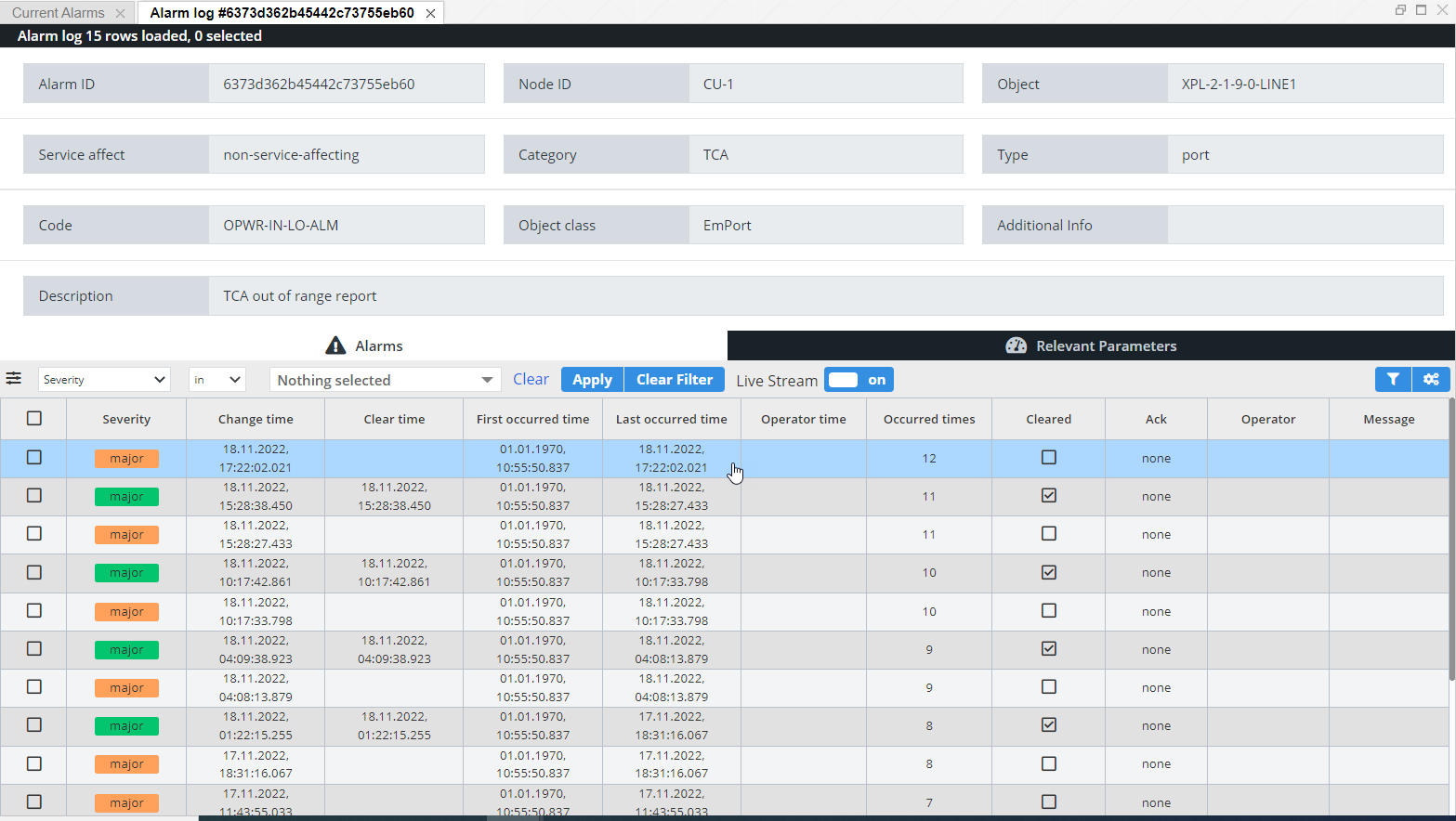 Рисунок 35 Пример истории изменений состояния выбранной аварииКроме параметров записи аварийной ситуации, описанных выше, в окне «Alarm log» представлены следующие специальные параметры:Alarm ID — идентификатор записи аварии;Operator — название учётной записи оператора, обработавшего запись;Message — комментарий оператора, обработавшего запись.На вкладке «Relevant Parameters» представлены доступные данные (для аварий категории TCA) по измерениям рабочих показателей, повлиявших на возникновение аварийной ситуации. Эти данные также приведены в модальном окне «Alarm Info», которое содержит информацию по аварии и открывается при выборе одноимённой команды контекстного меню записи.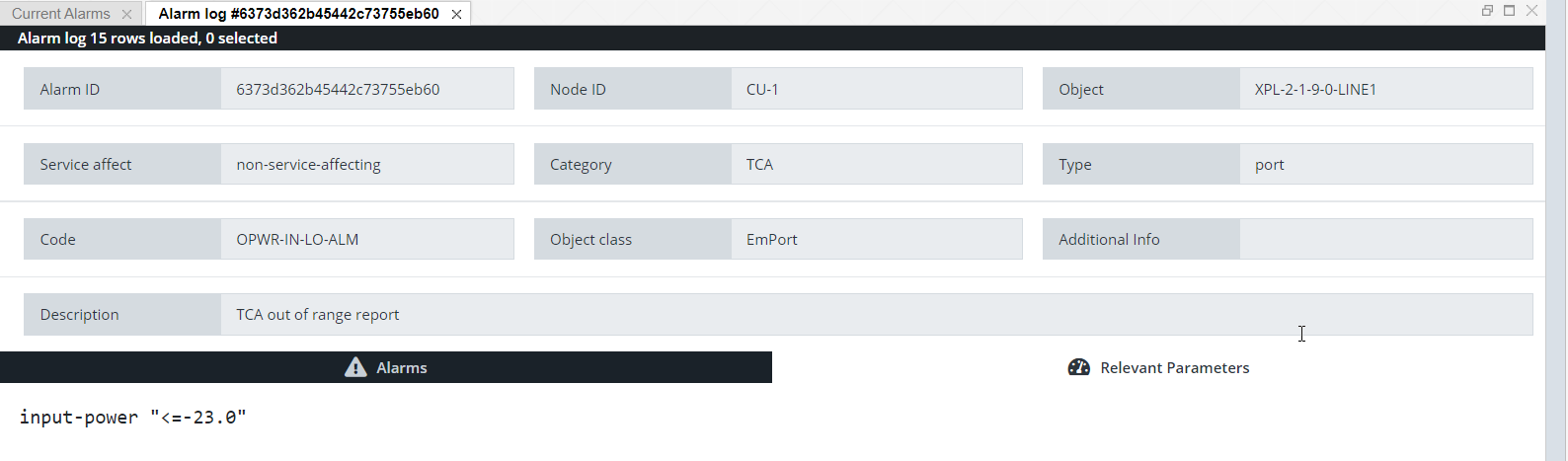 Рисунок 36 Пример информации по аварииПри использовании команды «Show object» контекстного меню будет представлено окно «Management» со списком слотов шасси с устройствами и графическим изображением шасси, где будет выделен управляемый объект, на котором поднята выбранная авария (см. раздел 6. Управление сетевыми элементами). Выбранный элемент на шасси будет подсвечен белым ярлычком, как показано на рисунке 37.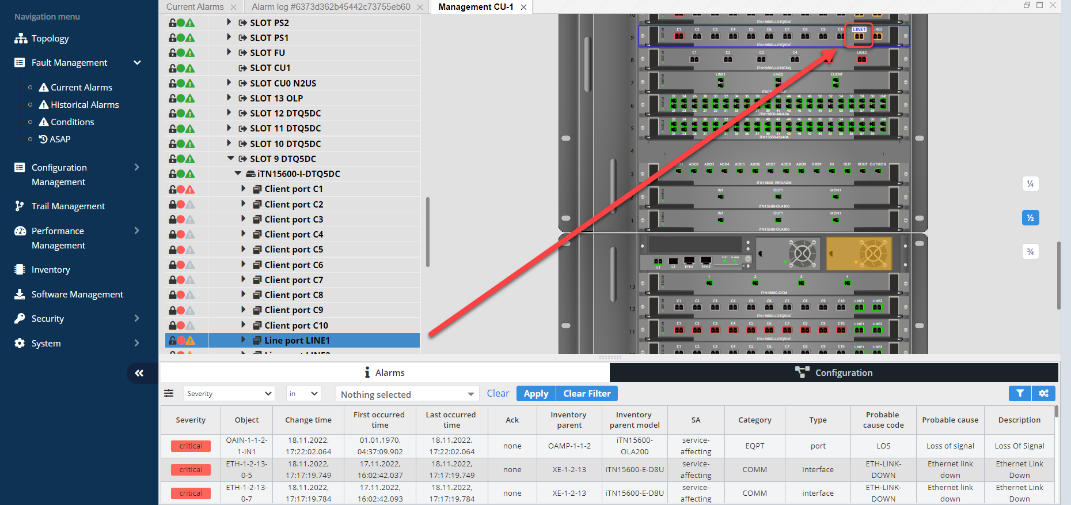 Рисунок 37. Пример отображения выбранного элемента на шассиУправление аварийными сообщениямиУправление аварийными сообщениями предусматривает следующие операции:установка/снятие статуса аварии «Closed» («закрыта»);установка/сброс подтверждения аварии (Ack/Unack).Установить/снять статус «Closed» аварии возможно непосредственно в списке аварий и в истории изменений состояния выбранной аварии: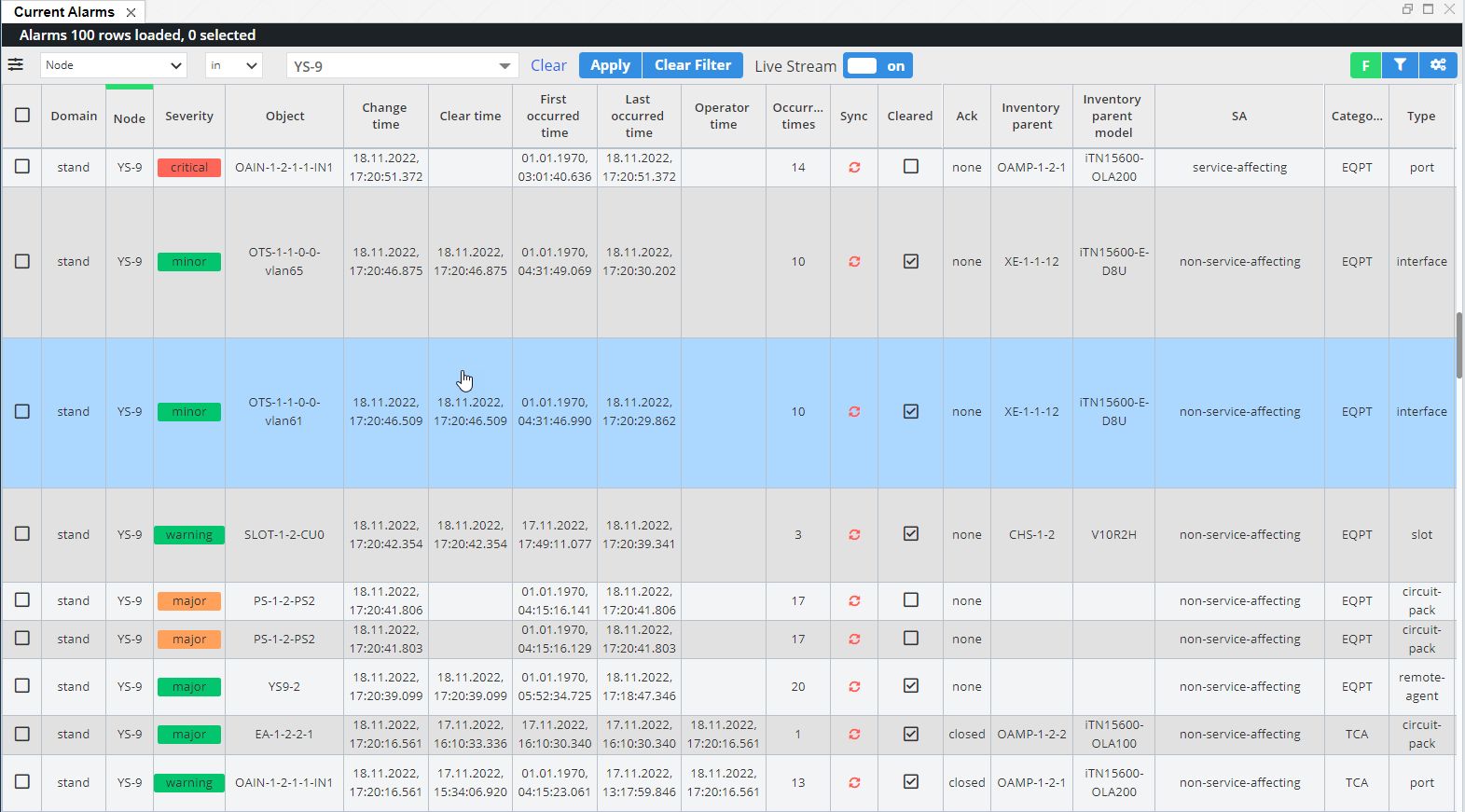 Рисунок 38. Пример списка текущих неисправностей на сетевом элементеРисунок 39 Пример истории изменений для состояния аварииСтатус «Closed» устанавливается/снимается флагом в поле «Cleare» выбранной записи аварии.Закрытие/открытие аварии также возможно установить в модальном окне установки статуса (см. ниже).Установка/сброс подтверждения аварии или её закрытие доступны в окне списка аварий и возможны как для отдельной записи аварии, так и для группы записей.Изменение статуса аварии для отдельной записиДля того чтобы изменить статус аварии для отдельной записи:В контекстном меню записи выберите команду «Set alarm state»: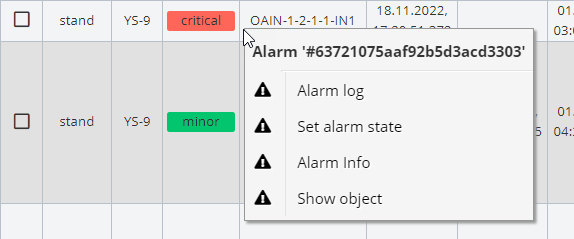 Рисунок 40. Контекстное меню записи аварииВ модальном окне «AlarmACK» в строке «State» выберите нужное значение из раскрывающегося списка: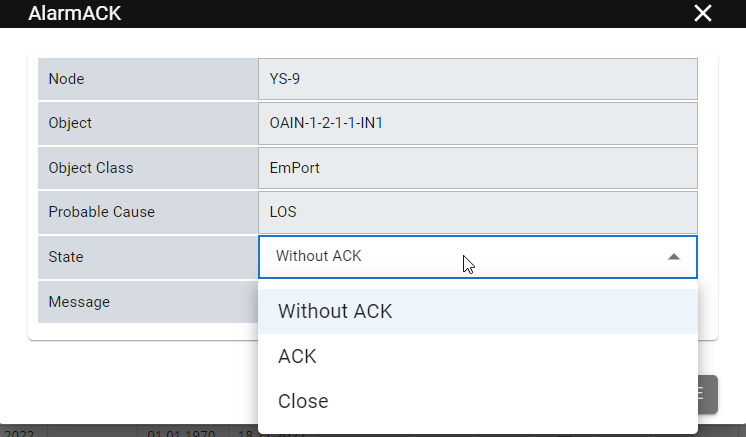 Рисунок 41. Модальное окно установки статуса выбранной записи аварииWithout ACK — сброс подтверждения аварии;ACK — установка подтверждения аварии;Close — закрытие аварии.Для подтверждения выбранного статуса нажмите кнопку «Set state».Изменение статуса аварии для группы записейДля того чтобы изменить статус аварии для группы записей:В списке аварий выберите записи установкой флагов в первом поле (слева от поля «Severity»);Нажмите кнопку «Alarm state» на панели инструментов. Будет представлено модальное окно установки статуса для группы записей: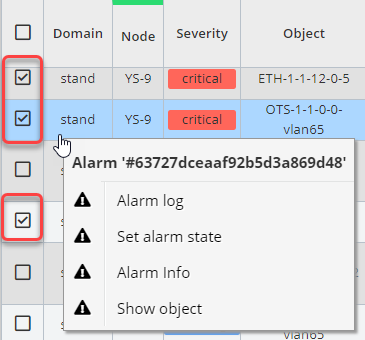 Рисунок 42 Выбор нескольких аварий из списка, и вызов контекстного меню.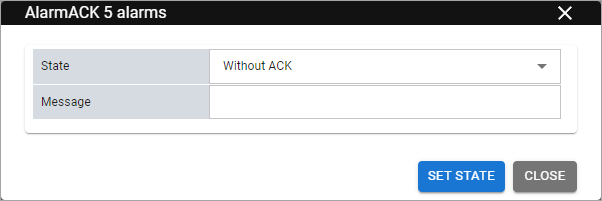 Рисунок 43. Модальное окно установки статуса для группы записей аварийВыберите статус в раскрывающемся списке «State»;Подтвердите установку статуса, нажав кнопку «Set state» (в скобках приведено количество выбранных записей).Список аварийных состоянийАварийное состояние (Condition) — состояние управляемого объекта, которое классифицируется аварийным по соответствующему профилю ASA.Список аварийных состояний дублирует список текущих неисправностей до их очистки, но также включает следующие:аварийные состояния управляемых объектов с установленным административным состоянием «maintenance», при котором соответствующие аварии не поднимаются;аварийные состояния управляемых объектов, у которых в профилях ASA установлен уровень серьёзности «not-alarmed» — наличие неисправности без аварийной индикации;аварийные состояния, которые возникают на управляемых объектах на время до 2 секунд (в течение данного времени соответствующие аварии не поднимаются).Список аварийных состояний обновляется автоматически (очищенные состояния удаляются) и не управляется пользователем.Просмотр списка доступен в разделе «Conditions» пункта меню «Fault Management».В разделе «Conditions» для получения дополнительной информации по интересующему объекту, можно использовать команду «Show object» из контекстного меню. При применении данной команды будет представлено окно «Management» со списком слотов шасси с устройствами и графическим изображением шасси, где будет выделен управляемый объект.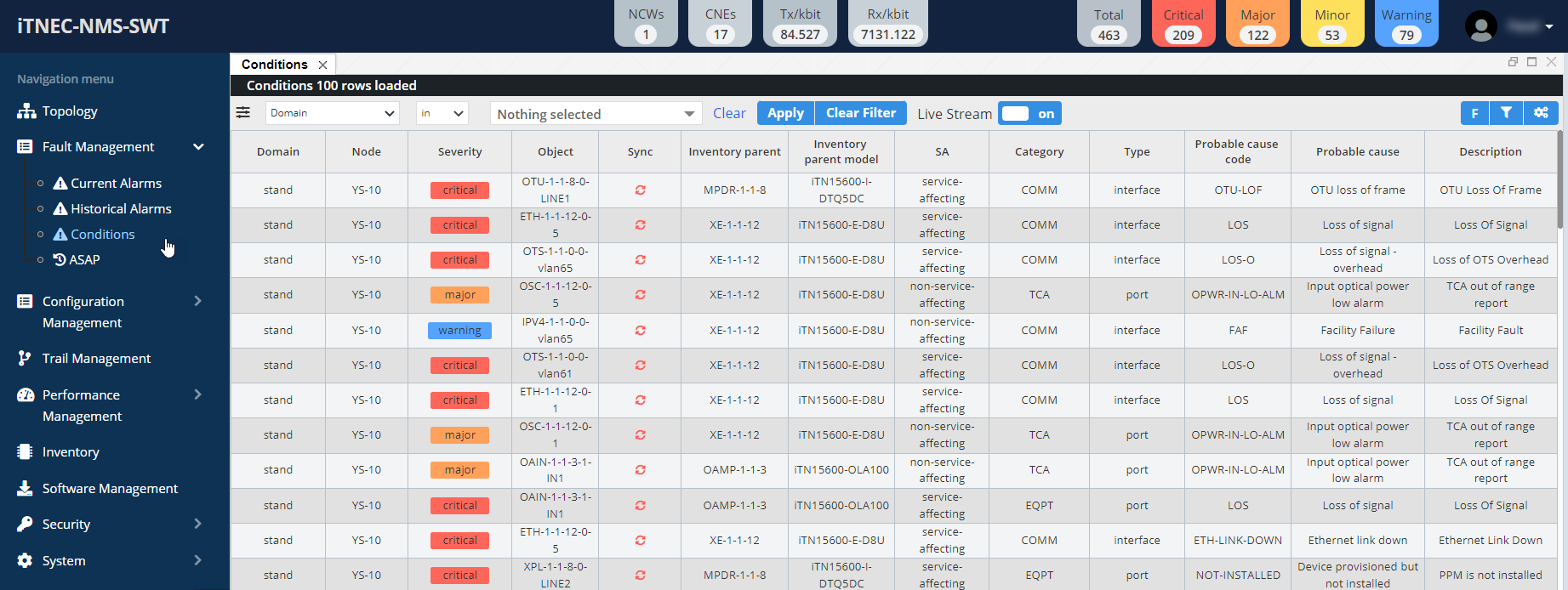 Рисунок 44. Пример списка аварийных состоянийПараметры списка аварийных состояний:Domain — наименование домена, к которому относится сетевой элемент;Node — наименование сетевого элемента;Severity — уровень критичности аварийной ситуации;Object — AID объекта, на котором появилось аварийное состояние;Sync — флаг синхронизации NMS с сетевым элементом, где находится управляемый объект (красный значок означает возможную потерю синхронизации);Inventory parent — AID устройства, на объекте которого появилось аварийное состояние;Inventory parent model — тип устройства, на объекте которого появилось аварийное состояние;SA — влияние/отсутствие влияния аварийного состояния на сервис (service-affecting/non-service-affecting);Category — категория аварийного состояния: EQPT — на оборудовании; COMM — связаны с трафиком/трейлами;TCA — значения наблюдаемых параметров эксплуатации вышли из допустимого диапазона;Type — тип объекта, на котором появилось аварийное состояние:interface — интерфейс устройства;circuit-pack — плата устройства;port — порт устройства;slot — слот устройства;Probable case code — код возможной аварии;Probable case — определение возможной аварии;Description — описание аварийного состояния.Профили ASAДля каждого сетевого элемента в NMS предусмотрено два профиля присвоения категории аварийной ситуации (Alarm Severity Assignment Profiles):по умолчанию (default), который предварительно настраивается на КСЭ соответствующих элементов;пользовательский (custom), созданный на основе профиля по умолчанию путём изменения уровня серьёзности выбранных аварий.Данные профилей ASA представлены в разделе «ASAP» пункта меню «Fault Management».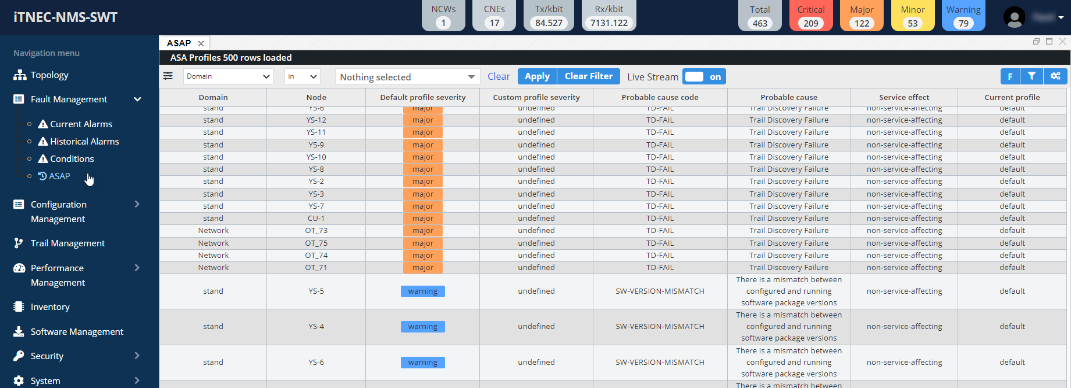 Рисунок 45. Пример списка данных ASAPПараметры данных профилей ASA:Node — наименование сетевого элемента;Domain — наименование домена, к которому относится сетевой элемент;Probable case code — код возможной аварии;Probable case — определение возможной аварии;Service effect — влияние/отсутствие влияния аварии на сервис (service-affecting/non-service-affecting);Current profile — текущий профиль ASA, установленный для всех аварий на сетевом элементе (default/custom);Default profile severity — уровень серьёзности аварии в профиле ASA по умолчанию (critical, major, minor, warning, not-alarmed);Custom profile severity — уровень серьёзности аварии в пользовательском профиле ASA по умолчанию (critical, major, minor, warning, not-alarmed, undefined — не задан).Управление записями списка осуществляется следующими командами контекстного меню: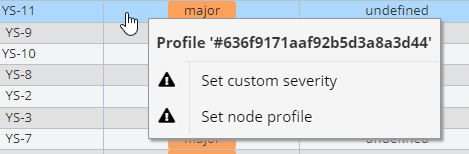 Рисунок 46. Пример контекстного меню записи данных ASAPSet custom severity — установить уровень серьёзности аварии в пользовательском профиле;Set node profile — установить профиль ASA, который будет использоваться для всех аварий на сетевом элементе.Порядок установки уровня серьёзности аварии для пользовательского профиля:Выберите команду «Set custom severity» для аварии из списка. Будет представлено одноимённое модальное окно, как на рисунке 47.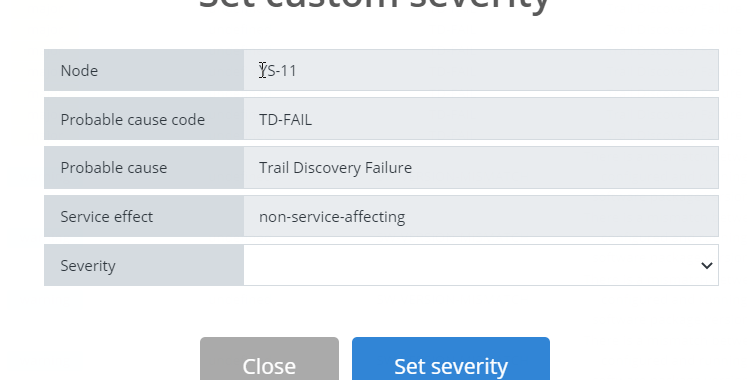 Рисунок 47. Пример модального окна «Set custom severity»Выберите уровень серьёзности аварии для пользовательского профиля в раскрывающемся списке значений у параметра «Severity» (Critical, Major, Minor, Warning, Not-alarmed, Indeterminate — неопределённый);Нажмите кнопку «Set severity» для подтверждения установки;Порядок установки профиля ASA для сетевого элемента:Выберите команду «Set node profile» для аварии из списка. Будет представлено модальное окно «Set profile»: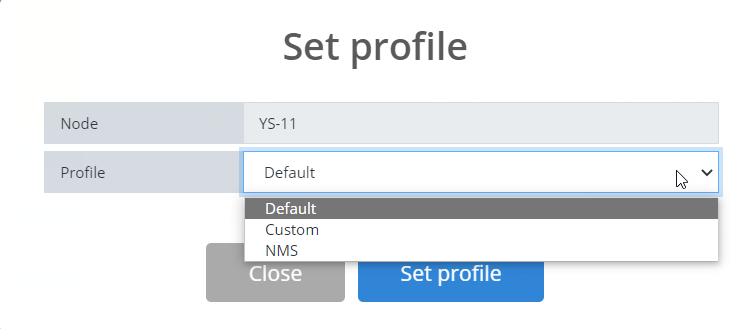 Рисунок 48. Пример модального окна «Set profile»Выберите профиль ASA, который будет использоваться на сетевом элементе, в раскрывающемся списке значений у параметра «Profile» (Default, Custom);Нажмите кнопку «Set profile» для подтверждения установки.Управление сетевыми элементами (NE Management)Данный раздел содержит базовые настройки оборудования, входящего в состав шасси под управлением NMS «iTNEC-NMS-SWT»:шасси;блоки питания;блок вентиляторов;блоки управления;оптические мультиплексоры/демультиплексоры;оптические усилители;транспондеры/мукспондеры;спектроанализаторы;оптические рефлектометры.Подробная информация доступна в документации на устройства.Для перехода к управлению сетевым элементом и его устройствами используется операция «NE Management» контекстного меню в разделе «Topology» (также может быть использован двойной ЛКМ по сетевому элементу на топологии) или «System/NE Control».Работа со списком оборудованияПри выборе операции «NE Management» будет открыто окно «Management» с названием сетевого элемента, содержащее список слотов шасси с устройствами и графическое изображение шасси, под которыми представлен список текущих аварийных ситуаций на сетевом элементе: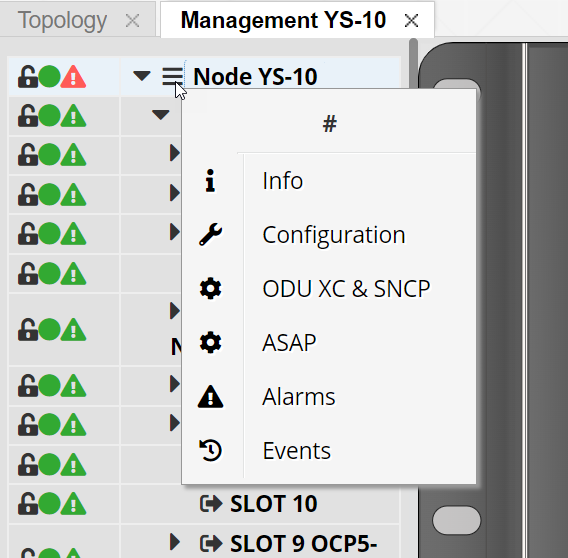 Рисунок 49. Пример состава оборудования сетевого элемента и списка аварийных ситуацийПри выборе слота шасси в списке или на графическом изображении (выделяется синей рамкой) будет открыт вложенный список состава устройства: порты и компоненты.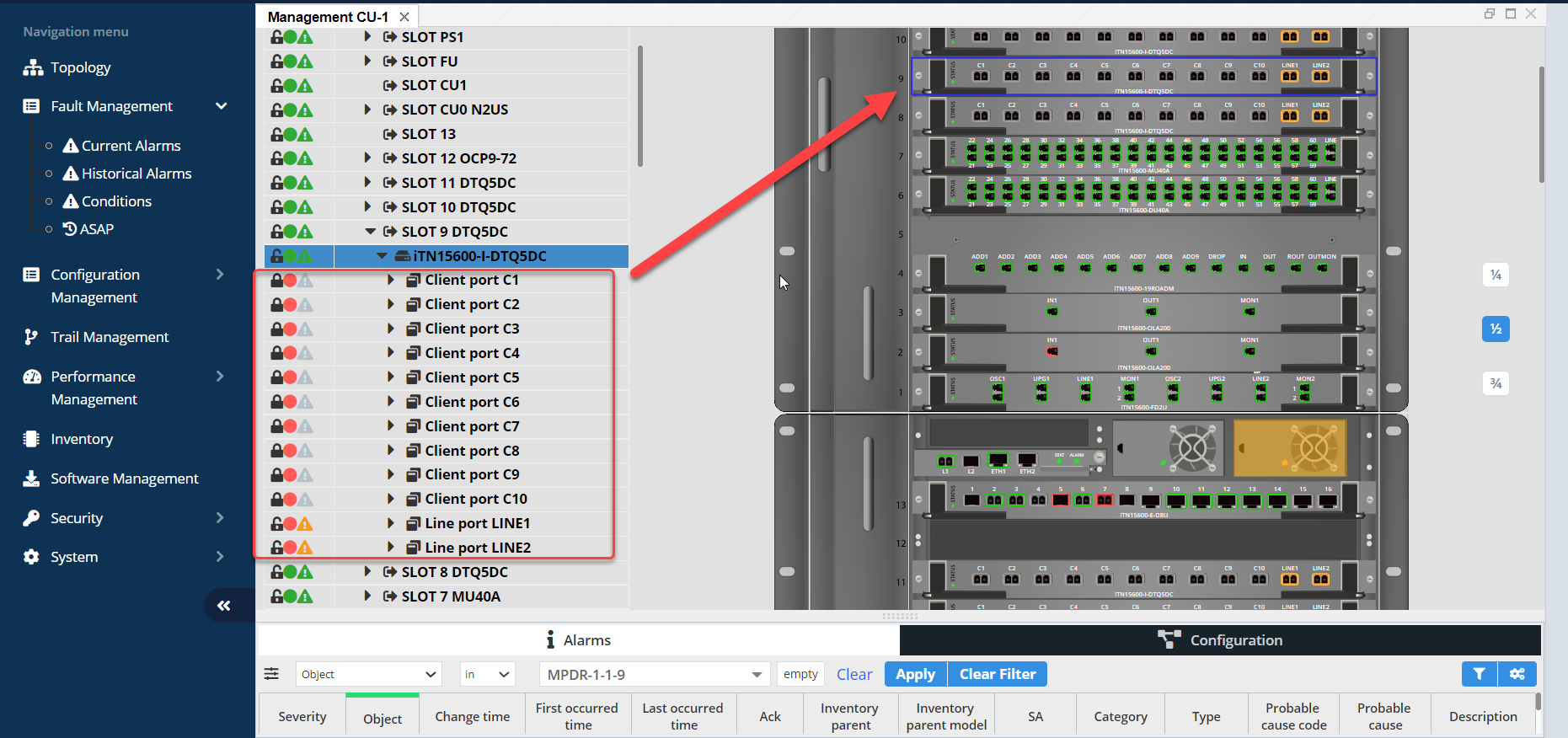 Рисунок 50. Пример состава выбранного устройстваВыбранное устройство отражается как объект в фильтре списка аварийных ситуаций. Возможно выбрать порт устройства, как показано на рисунке 51.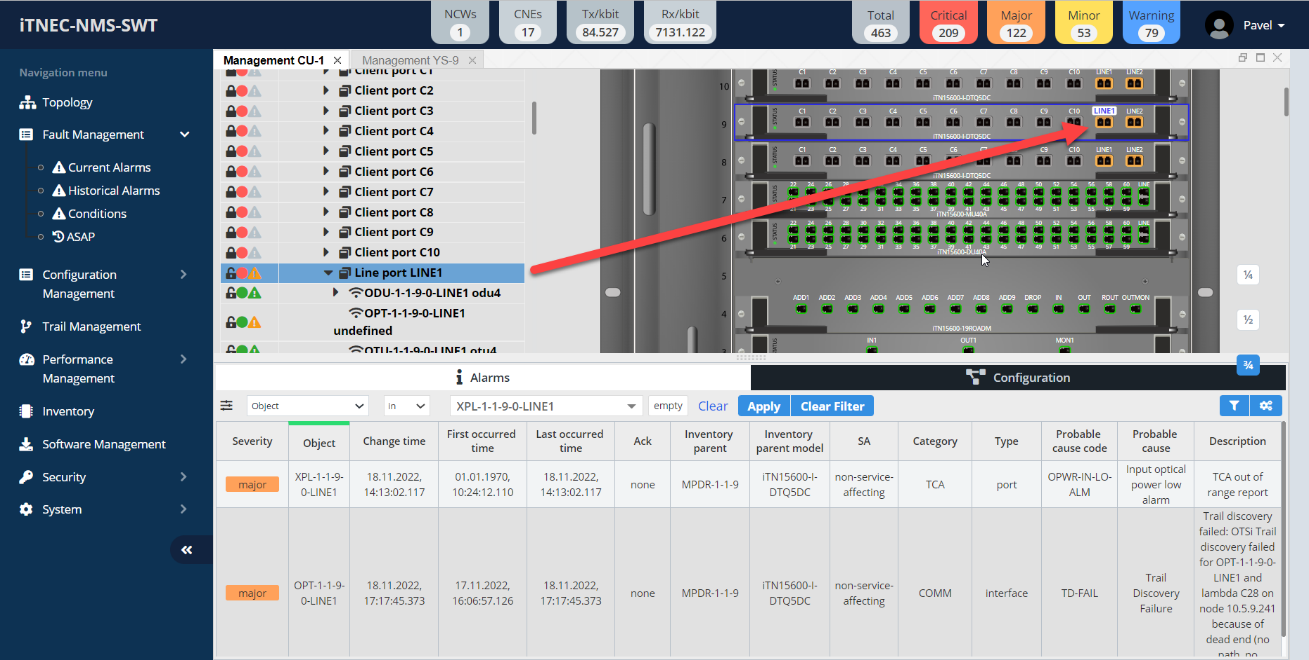 Рисунок 51. Пример выбора порта устройстваВ графе слева каждой записи списка представлена следующая индикация:административное состояние устройства/порта:  — locked;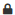  — unlocked;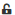 операционное состояние устройства/порта:  — enabled;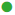  — disabled;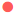 максимальный уровень серьёзности аварий:  — critical;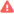  — major;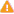  — minor;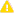  — warning;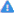 – none;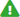  — not-alarmed.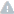 Переход к операциям управления осуществляется из контекстного меню записи списка.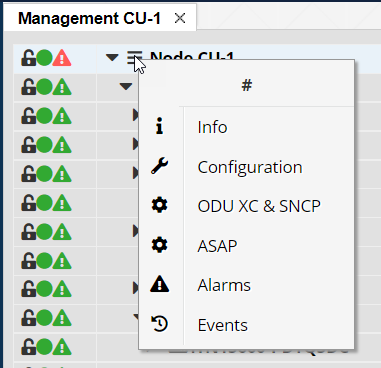 Рисунок 52. Контекстное меню операций управления сетевым элементомКонтекстное меню операций управления (может быть открыто как в списке, так и на графическом изображении шасси) для оборудования и его компонентов зависит от типа выбранного устройства (см. рисунок 53).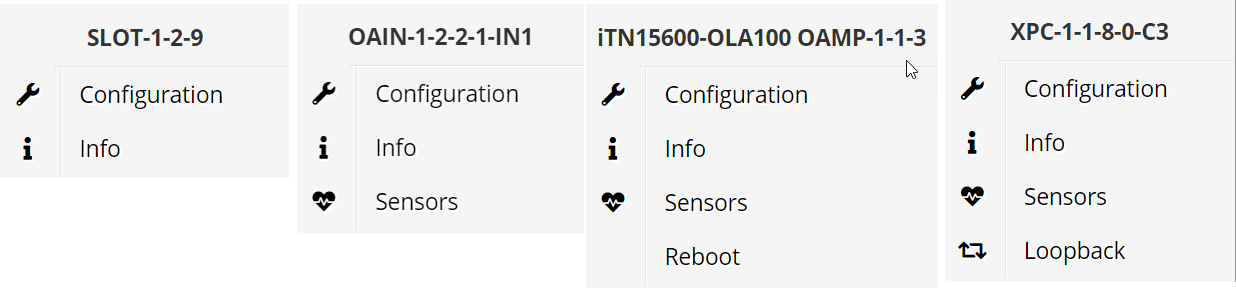 Рисунок 53. Примеры контекстного меню операций управления устройствамиТакже возможен выбор нескольких портов любых устройств на графическом изображении шасси, зажав клавишу «Ctrl». При этом выбранные порты будут подсвечены изменением цвета надписей. При вызове контекстного меню будут представлены операции по изменению административного состояния для выбранной группы портов (см. рисунок 54)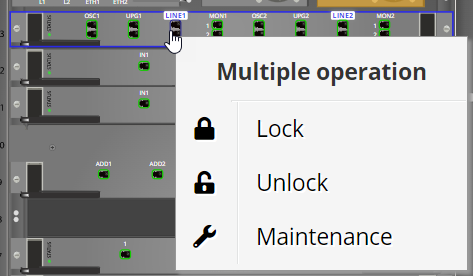 Рисунок 54. Контекстное меню операций по изменению административного состояния для выбранной группы портовВ окне «Management» имеется возможность множественной настройки для сетевого оборудования: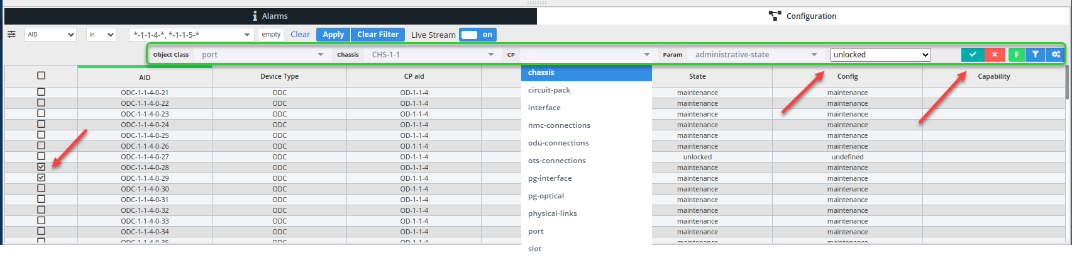 Рисунок 55. Примеры выбора объектов для множественных операций операций изменения настройкиДля выполнение данной операции на сетевом элементе следует отметить порты/устройства на которых требуется выполнить одновременное изменение настроек, отметив их флагом в первом столбце таблицы на вкладке «Configuration». В выпадающем списке «Param» выбрать интересующую настройку и ее статус.Для применения массовых операций настройки к оборудованию следует выбрать параметры и объекты настройки которых которые требуется изменить.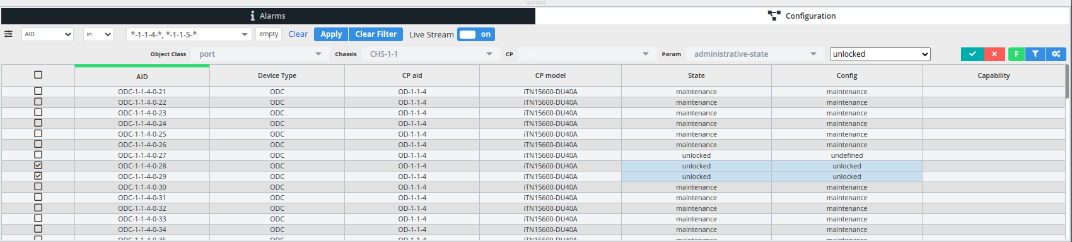 Рисунок 56. Результат применения операции unlock.Результатом выполнения данной операции станет применение настроек конфигурации к выбранным объектам. Для записей списка текущих аварийных ситуаций на сетевом элементе предусмотрено контекстное меню, аналогичное тому, что представлено в разделе «Current Alarms» пункта меню «Fault Management» (см. пп. 6.1 и 6.2).Общие настройки конфигурацииДля сетевого элемента и входящих в его состав устройств предусмотрены по умолчанию следующие общие настройки конфигурации:Таблица 15. Общие настройки конфигурацииНастройки конфигурации сетевого элементаПереход к общим настройкам конфигурации сетевого элемента производится выбором команды «Configuration» контекстного меню корневой записи в списке.Общие настройки содержат следующие данные:конфигурацию OSC;конфигурацию NTP;конфигурацию SNMP.Конфигурация OSCКонфигурация OSC представлена на закладках «IPV4» для блоков управления (CU0/CU1) и их линейных портов (L1/L2), а также других OSC направлений (vlan):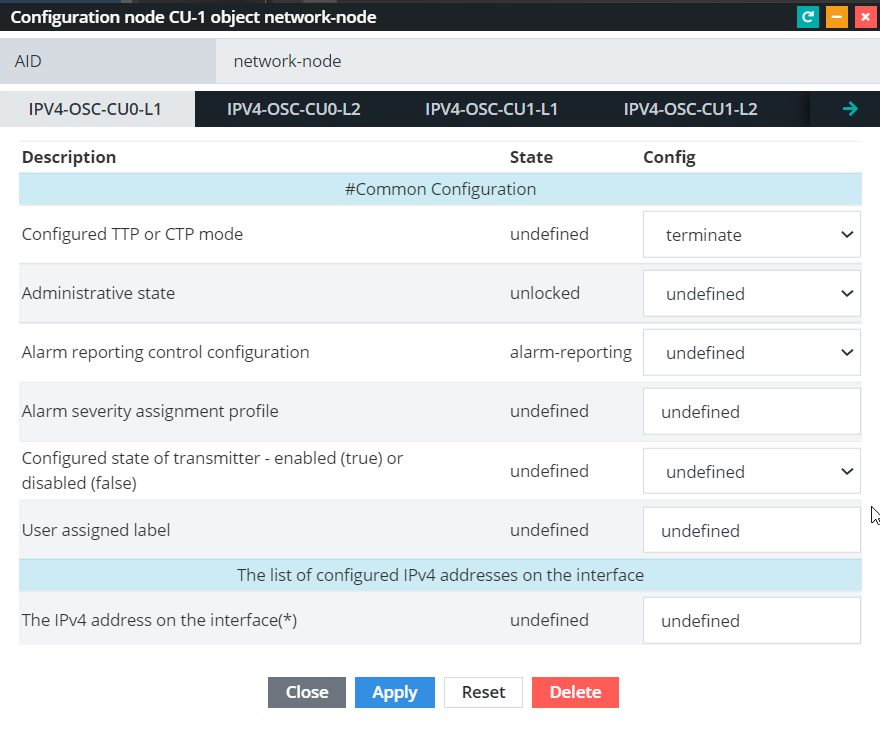 Рисунок 57. Пример конфигурации OSCТаблица 16. Параметры конфигурации OSCДля применения установленных параметров нажмите кнопку «Apply», для переустановки конфигурации — «Reset», для удаления конфигурации — «Delete».Конфигурация NTPКонфигурация NTP представлена на закладке «ntp» и предназначена для настройки синхронизации времени сетевого элемента.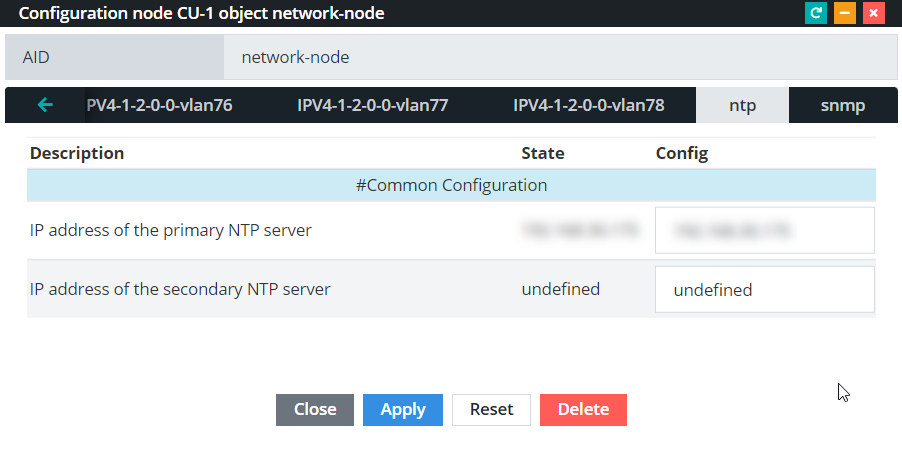 Рисунок 58. Пример конфигурации NTPУстановка времени на сетевых элементах синхронизируется с внешними серверами по протоколу NTP (Network Time Protocol).В качестве внешних серверов точного времени может использоваться NMS либо эталонные сервера в то й же сети, где установлена NMS.Таблица 17. Параметры конфигурации NTPДля применения установленных параметров нажмите кнопку «Apply», для переустановки конфигурации — «Reset», для удаления конфигурации — «Delete».Конфигурация SNMPДля мониторинга аварий и сбора данных по составу оборудования существует возможность использования протокола SNMPv2 (Simple Network Management Protocol версии 2). Предусмотрен доступ к следующим данным:таблица аварийных ситуаций на сетевом элементе и извещения по её изменениям;таблица инвенторной информации по шасси и платам устройств сетевого элемента.Для настройки доступа:Откройте вкладку «snmp»;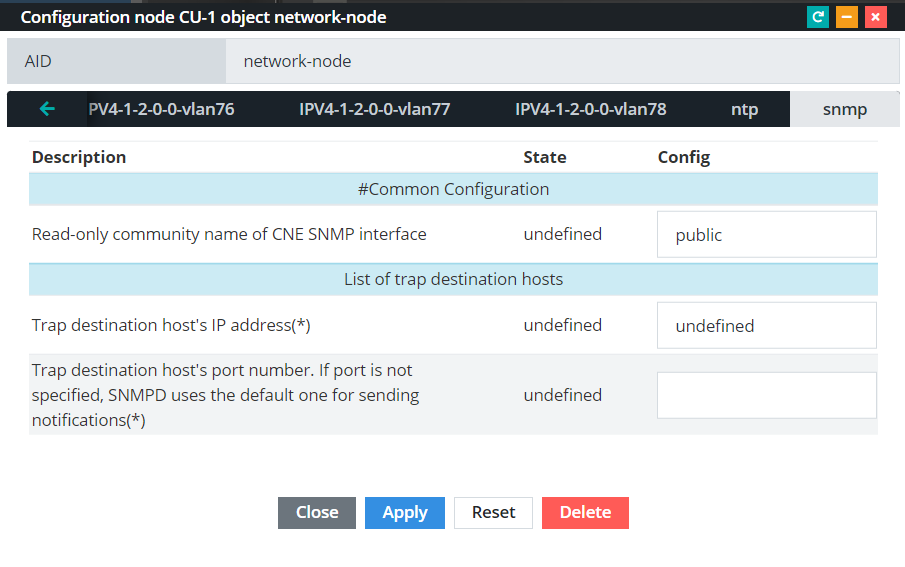 Рисунок 59. Пример конфигурации SNMPУкажите имя «SNMP community» в блоке «Common Configuration»;Имя «community» используется в том числе и для отправки извещений по авариям.Укажите данные SNMP клиента (IP адрес и порт) в блоке «List of trap destination hosts». Если порт не задан, то по умолчанию устанавливается порт 0.Нажмите кнопку «Apply» для сохранения введённых настроек.Таблица аварийных ситуаций, передаваемая по SNMP, содержит следующие параметры:класс объекта;объект;категория аварии на объекте;возможная причина аварии;уровень серьёзности аварийной ситуации;влияние на сервис;описание аварии;дополнительные данные;количество возникновений аварии;дата и время первого возникновения аварии;дата и время последнего возникновения аварии;дата и время изменения данных аварии;дата и время очистки аварии;название учётной записи оператора, обработавшего запись аварии;состояние аварии, назначенное оператором;комментарий оператора;дата и время действий оператора.Таблица инвенторной информации содержит следующие параметры:AID объекта;название производителя устройства;модель устройства;серийный номер устройства;версия модели устройства;дата выпуска устройства;текущая версия ПО устройства;дата последнего обновления ПО устройства;уникальный номер;пользовательская метка.Шасси (CHS)В состав шасси сетевого элемента входят:универсальные слоты для установки различных плат, входящих в состав оборудования шасси iTN15600-EDXXXX;специализированные слоты, предназначенные для установки блоков питания, блоков вентиляторов, блоков управления.Управление слотами шасси предусматривает:управление питанием;определение типов конфигурации установленных плат;проведение холодной перезагрузки активных устройств.Управление питанием устройств выполняется с помощью установки соответствующего административного состояния слота:locked — отключение питания;unlocked — включение питания.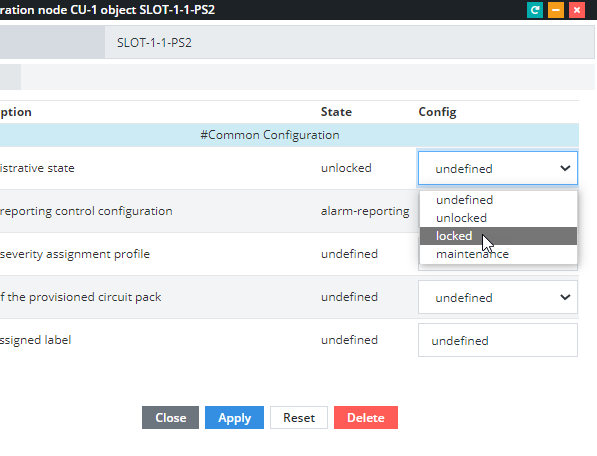 Рисунок 60. Включение/выключение устройства с помощью установки адм. состоянияНа уровне слотов настраивается тип установленного в шасси оборудования. Для этого используется поле «Type of the provisioned circuit pack»: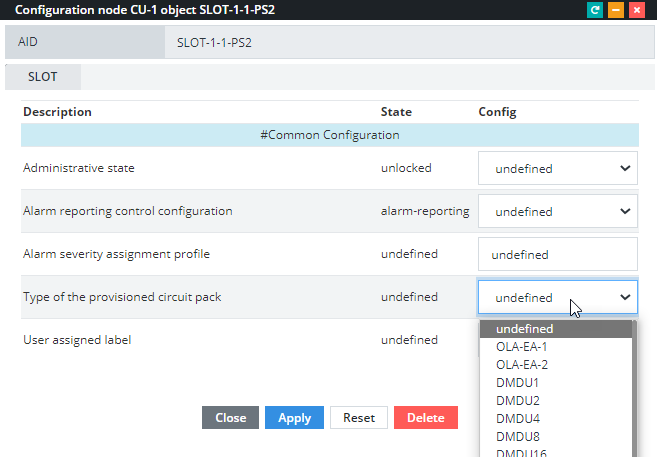 Рисунок 61. Определение типа установленного в слот устройстваЕсли физически извлечь из шасси заданную в конфигурации плату или установить в слот плату с типом, отличающимся от указанного в конфигурации, то поднимаются соответствующие аварии.Для активных слотовых устройств шасси предусмотрена возможность проведения их холодной перезагрузки (cold reboot).Операция доступна из контекстного меню в списке устройств шасси или на его графическом изображении: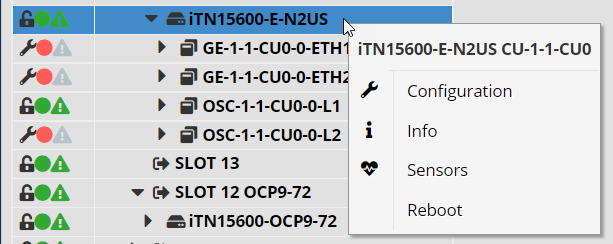 Рисунок 62. Пример контекстного меню с операцией холодной перезагрузки устройстваКонфигурацияДля шасси предусмотрены только общие для всех устройств настройки конфигурации (см. рисунок 63).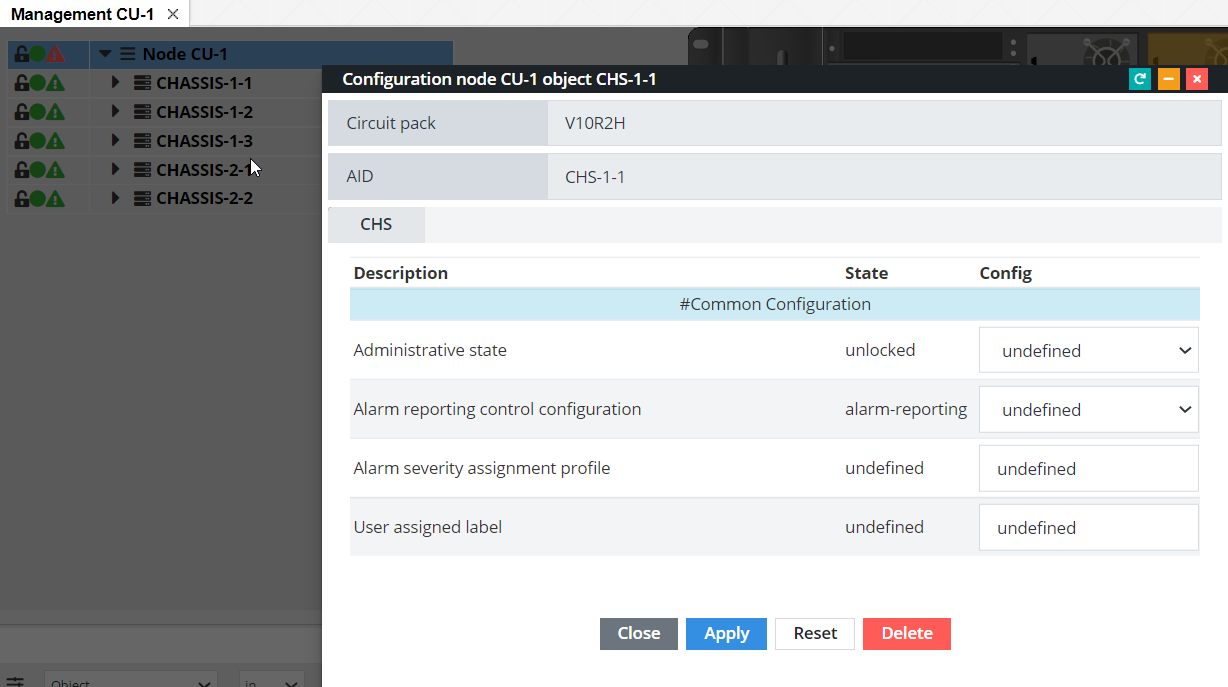 Рисунок 63 Пример настройки конфигурации шассиДля применения установленных параметров нажмите кнопку «Apply», для переустановки конфигурации — «Reset», для удаления конфигурации — «Delete». ИнформацияПри использовании команды «Info» контекстного меню будет представлено модальное окно (см. рисунок 64)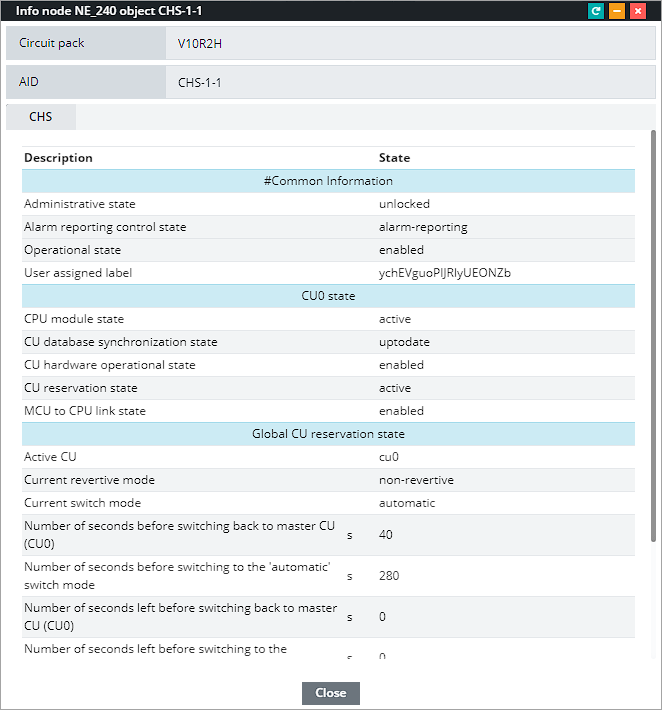 Рисунок 64. Содержание модального окна InfoCommon Information — общие настройки конфигурации;CU0 state — состояние основного блока управления;Global CU reservation state — параметры резервирования блока управления;Information parameters — инвенторные сведения.Резервирование блоков управленияПри установке на шасси двух блоков управления (CU) один из них будет использован в качестве основного (CU0), а другой — как резервный (CU1).Если на основном блоке управления будет обнаружена неисправность функцией самодиагностики оборудования, то будет произведено автоматическое переключение на резервный блок. Если включён режим возврата (значение «revertive» параметра «Current revertive mode»), то после восстановления работоспособности основного блока будет автоматически выполнено обратное переключение с резервного блока.На графическом изображении шасси активный блок управления представлен с зелёным индикатором, а резервный — с синим.Для настройки данного функционала предназначена операция управления «Reservation», доступная в контекстном меню шасси (CHS).При выборе данной операции будет представлено окно «Reservation», содержащее следующие параметры: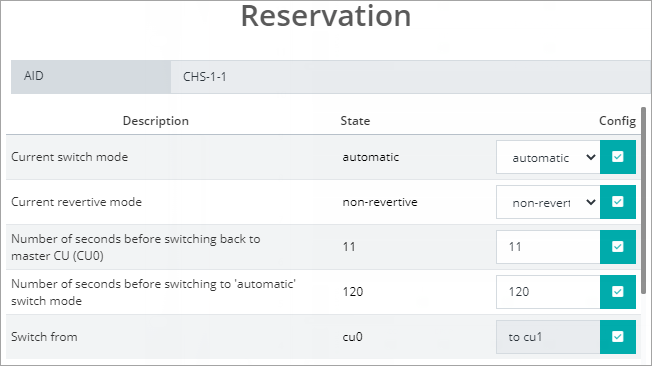 Рисунок 65 Настройки резервирования блоков управления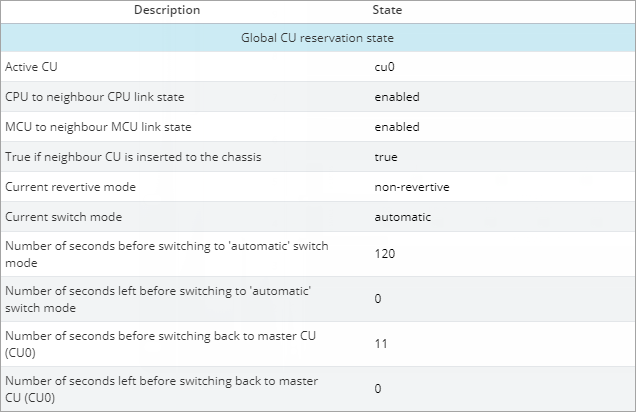 Рисунок 66. Общие данные конфигурации резервирования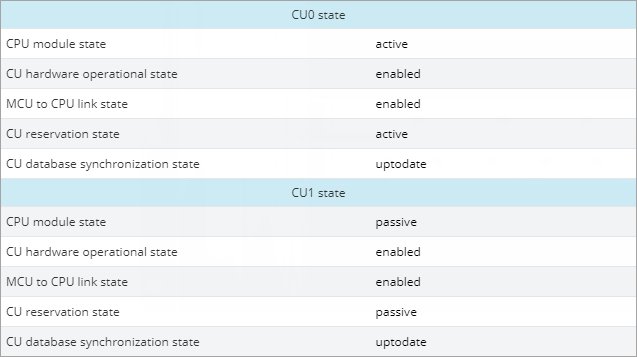 Рисунок 67. Данные конфигурации блоков управленияТаблица 18. Параметры резервирования блоков управленияУстановка настроек резервирования производится в графе «Config» и подтверждается нажатием кнопки  у соответствующих параметров.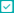 Блок питания (PS)Блок питания обеспечивает работу оборудования, размещённого в шасси. Главной характеристикой блока питания является его выходная мощность.КонфигурацияДля блока питания предусмотрены только общие для всех устройств настройки конфигурации: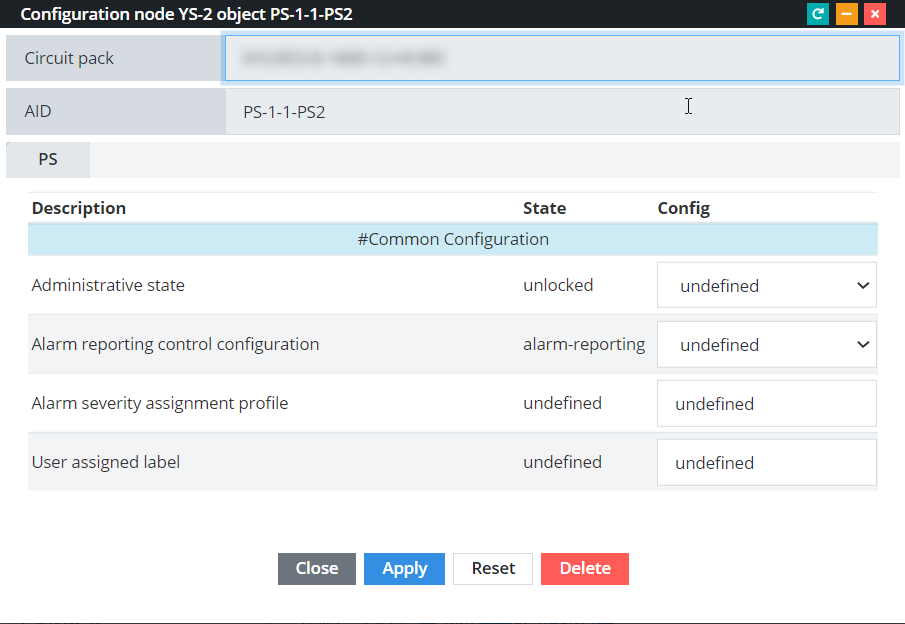 Рисунок 68. Пример настройки конфигурации блока питанияДля применения установленных параметров нажмите кнопку «Apply», для переустановки конфигурации — «Reset», для удаления конфигурации — «Delete».ИнформацияПри использовании команды «Info» контекстного меню будет представлено модальное окно со следующими данными: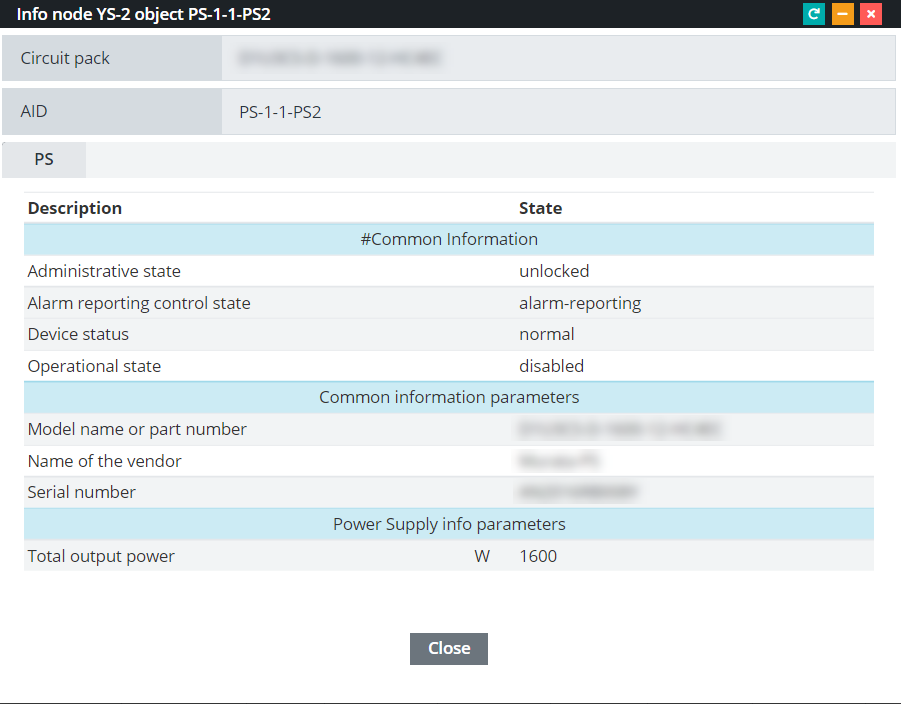 Рисунок 69. Содержание модального окна Info блока питанияCommon Information — общие настройки конфигурации;Common information parameters — инвенторные сведения;Power Supply info parameters — выходная мощность блока питания.ИзмеренияПри использовании команды «Sensors» контекстного меню будет представлено модальное окно со следующими данными измерений, полученных с блока питания:Input current — входной ток, А;Input voltage — входное напряжение, В;Output current — выходной ток, А;Output voltage — выходное напряжение, В.Графики измерений рабочих показателей могут быть представлены в следующих режимах:Realtime — реальное время (по умолчанию):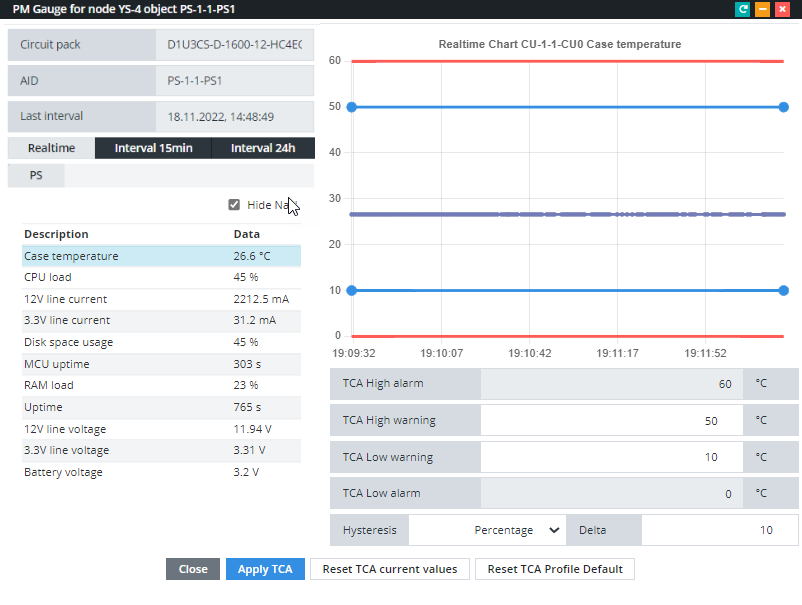 Рисунок 70. Пример измерений входного тока блока питания в режиме реального времениInterval 15min — 15-минутные интервалы: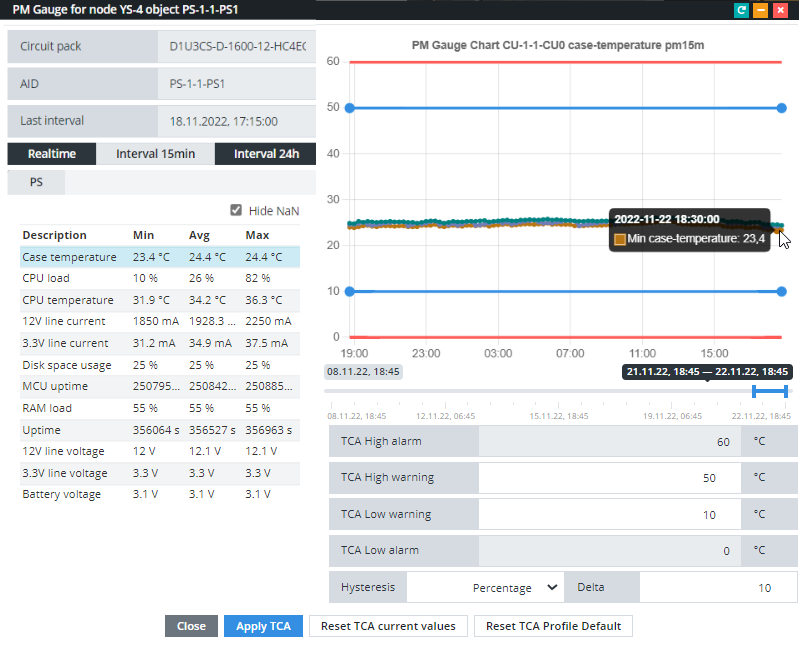 Рисунок 71. Пример измерений входного тока блока питания в режиме 15-минутных интерваловInterval 24h — 24-часовые интервалы: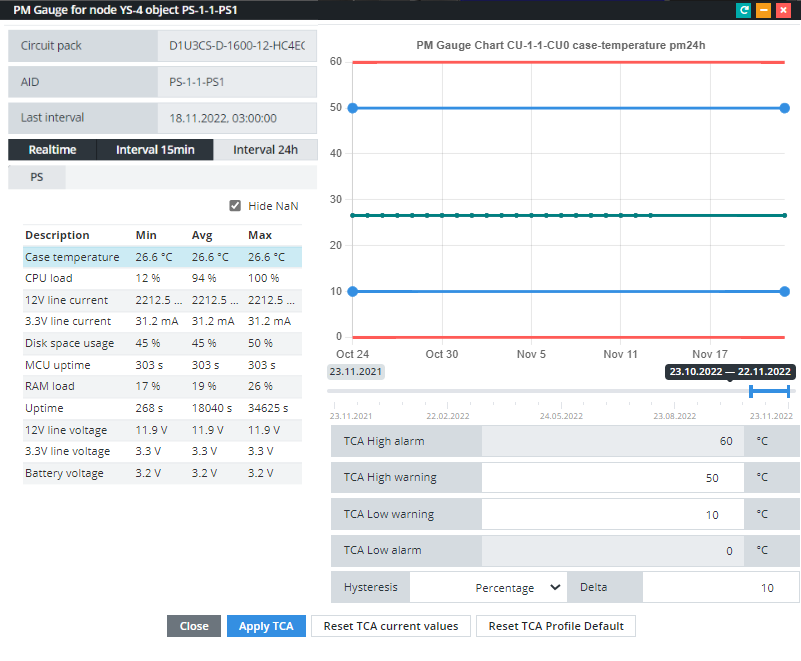 Рисунок 72. Пример измерений входного тока блока питания в режиме 24-часовых интерваловДля режимов интервалов 15 мин и 24 ч будут представлены графики трёх измерений:Min — минимальные значения измерений за интервал;Avg — средние значения измерений за интервал;Max — максимальные значения измерений за интервал.Блок вентиляторов (FU)Блок вентиляторов обеспечивает охлаждение оборудования, размещённого в шасси.КонфигурацияДля блока вентиляторов предусмотрены следующие настройки конфигурации:.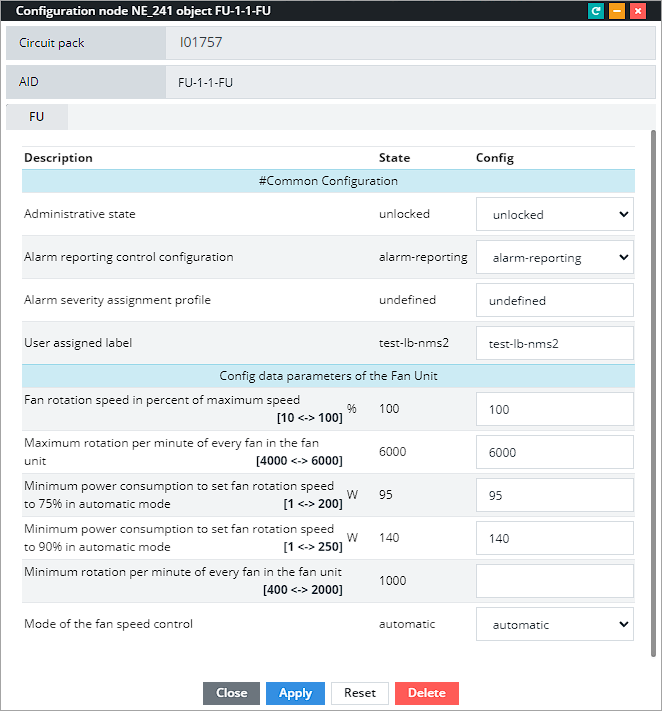 Рисунок 73. Пример настройки конфигурации блока вентиляторовТаблица 19. Параметры конфигурации блока вентиляторовДля применения установленных параметров нажмите кнопку «Apply», для переустановки конфигурации — «Reset», для удаления конфигурации — «Delete».ИнформацияПри использовании команды «Info» контекстного меню будет представлено модальное окно со следующими данными: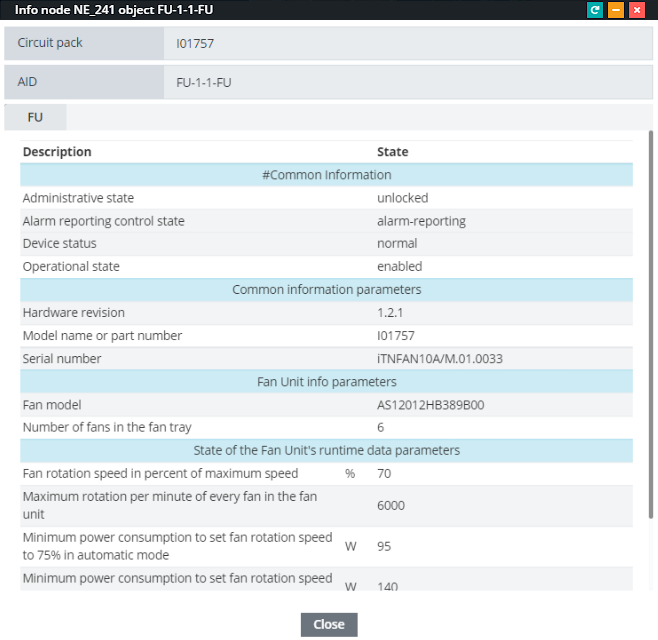 Рисунок 74. Содержание модального окна Info блока вентиляторовCommon Information — общие настройки конфигурации;Common information parameters — инвенторные сведения;Fan Unit info parameters — модель и количество вентиляторов в блоке;State of runtime data parameters for the Fan Unit — настройки конфигурации блока вентиляторов (см. выше).ИзмеренияПри использовании команды «Sensors» контекстного меню будет представлено модальное окно со следующими данными измерений, полученных с блока вентиляторов:12V line current — ток линии питания с напряжением 12 В, мА;3.3V line current — ток линии питания с напряжением 3.3 В, мА;Speed of fan #1-6 — скорость вентилятора №1-6 относительно максимальной скорости в процентах.Выбор параметра для демонстрации графиков измерений осуществляется путём указания строки в сводной таблице данных измерений, расположенной под полями с названием режимов просмотра. Графики измерений рабочих показателей могут быть представлены в следующих режимах:Realtime — реальное время (по умолчанию):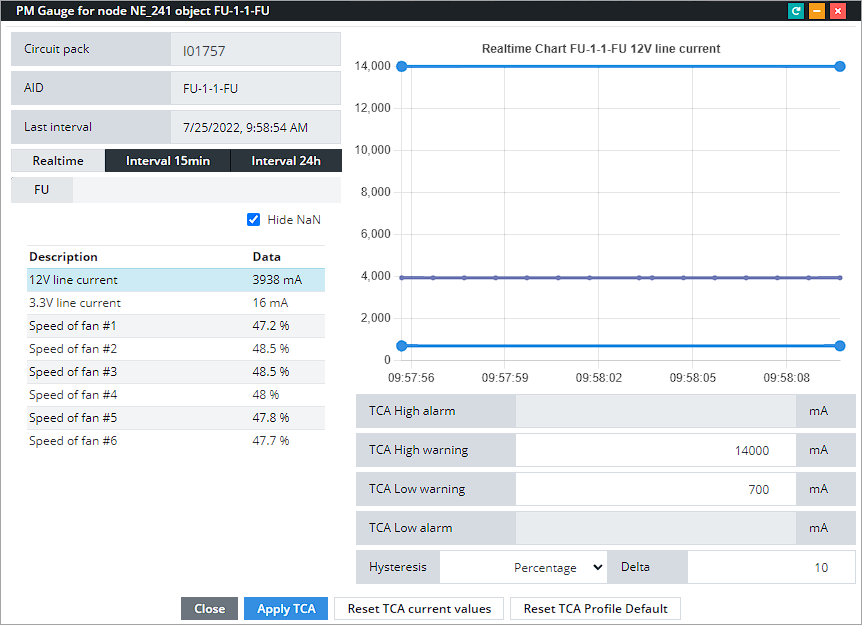 Рисунок 75. Пример измерений тока линии питания с напряжением 12 В в режиме реального времениInterval 15min — 15-минутные интервалы:.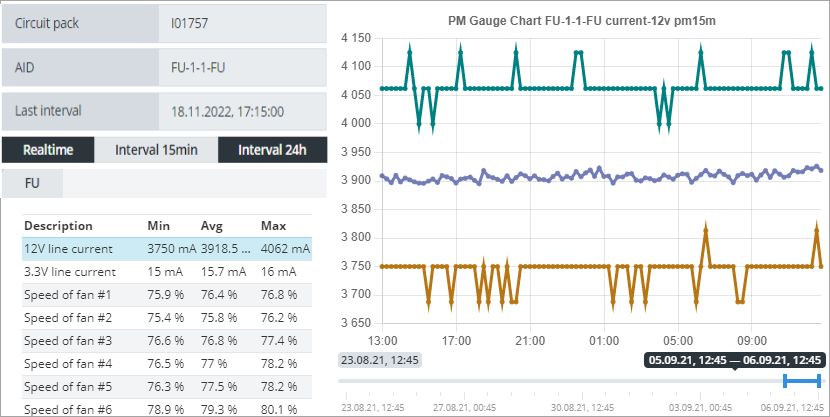 Рисунок 76. Пример измерений тока линии питания с напряжением 12 В в режиме 15-минутных интерваловInterval 24h — 24-часовые интервалы: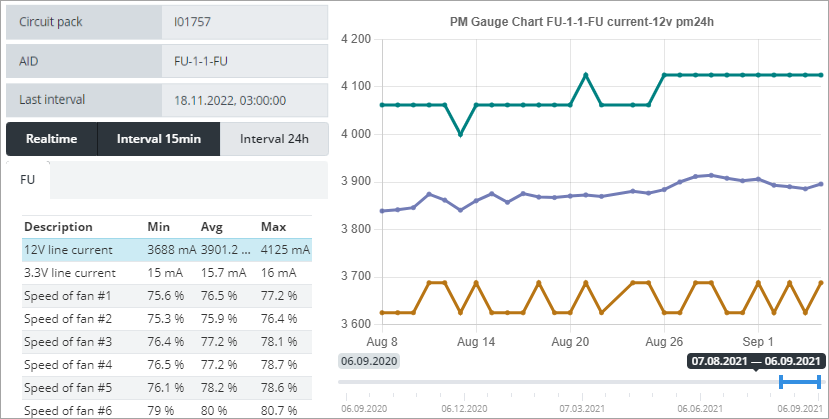 Рисунок 77. Пример измерений тока линии питания с напряжением 12 В в режиме 24-часовых интерваловДля режимов интервалов 15 мин и 24 ч будут представлены графики трёх измерений:Min — минимальные значения измерений за интервал;Avg — средние значения измерений за интервал;Max — максимальные значения измерений за интервал.Блок управления (CU)Блок управления шасси содержит конфигурацию сетевого элемента (управляющую базу данных), а также набор специализированных интерфейсов:Порт ETH1 на блоке управления выделен для DCN интерфейса, используемого для подключения оборудования к внешней сети управления или напрямую к серверу NMS.Порт ETH2 используется в качестве LCT интерфейса в случае локального подключения к оборудованию.Оптические порты L1 и L2 выделены для соответствующих OSC интерфейсов связи с другими сетевыми элементами либо для терминирования различных каналов связи устройств в пределах стека шасси.Также на блоке управления предусмотрены внутренние интерфейсы для взаимодействия с платами, установленными в шасси.КонфигурацияДля блока управления предусмотрены следующие группы настроек конфигурации:общие настройки конфигурации устройства;конфигурации интерфейсов DCN/LCT;конфигурации интерфейсов IPv4 и ETH портов OSC.Общие настройки конфигурацииОбщие настройки конфигурации блока управления: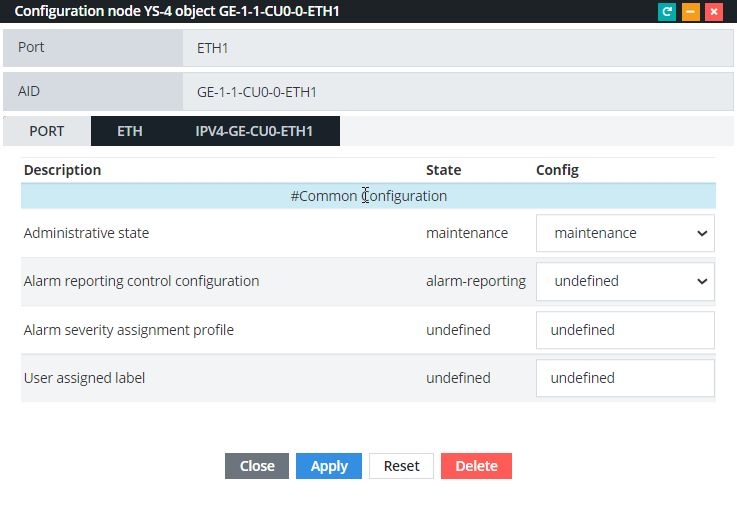 Рисунок 78. Общие настройки конфигурацииКонфигурация интерфейса DCNНастройки конфигурации интерфейса DCN: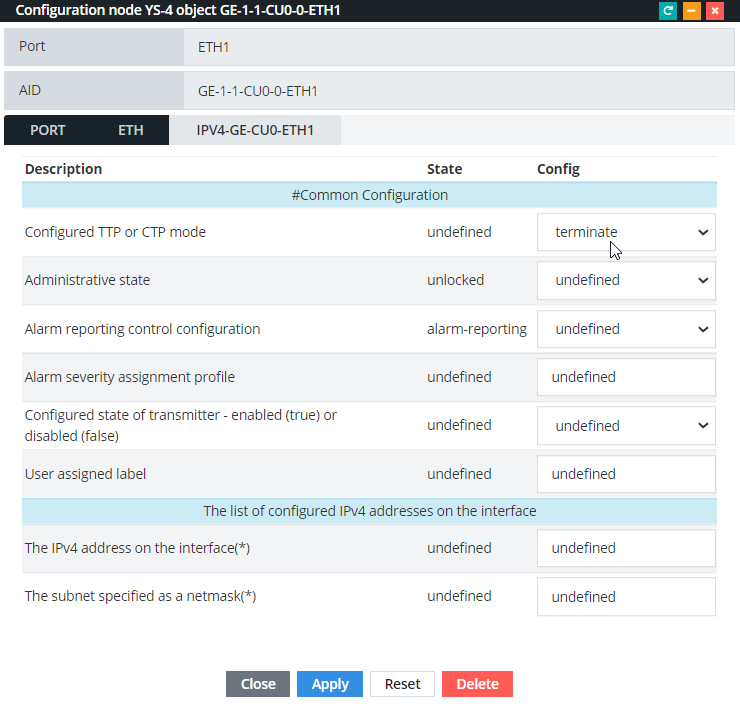 Рисунок 79. Пример настроек конфигурации интерфейса DCNТаблица 20. Параметры конфигурации интерфейса DCNДля применения установленных параметров нажмите кнопку Apply, для переустановки конфигурации — «Reset», для удаления конфигурации — «Delete».Конфигурация интерфейса LCTНастройки конфигурации интерфейса LCT: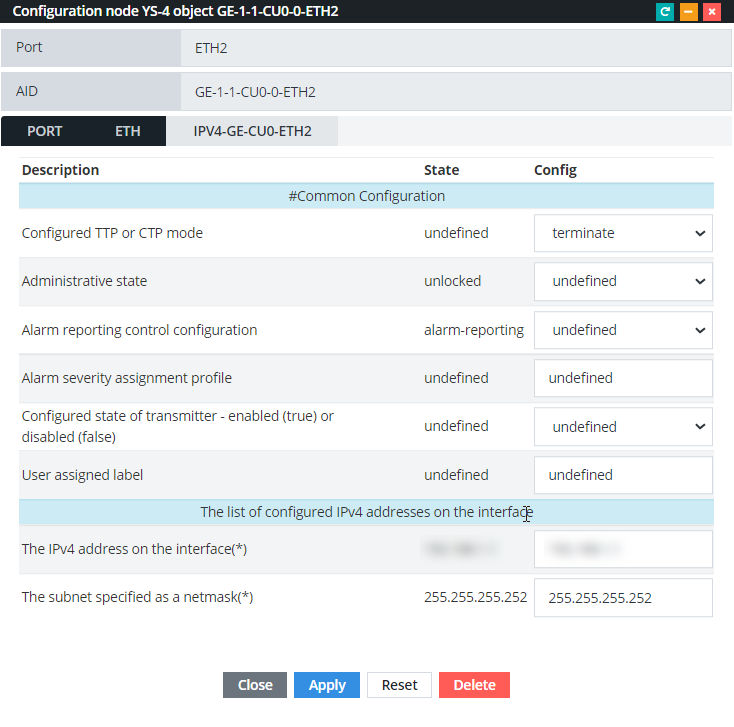 Рисунок 80. Пример настроек конфигурации интерфейса LCTТаблица 21. Параметры конфигурации интерфейса LCTНастройки конфигурации по умолчанию для интерфейса LCT:IP-адрес –192.168.1.1;Маска подсети — 255.255.255.252Для применения установленных параметров нажмите кнопку «Apply», для переустановки конфигурации — «Reset», для удаления конфигурации — «Delete».Конфигурации интерфейсов IPv4 и ETH портов OSCОбщие настройки интерфейсов IPv4 оптических портов L1 и L2: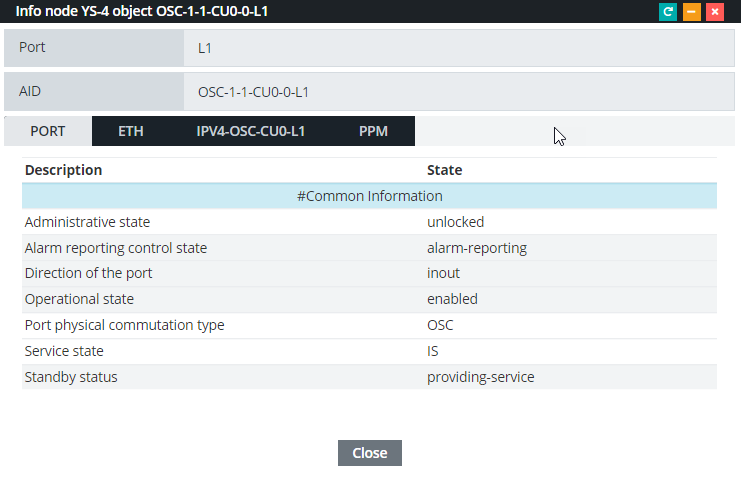 Рисунок 81. Пример общих настроек интерфейса оптического порта L1Настройки интерфейсов IPv4 оптических портов L1 и L2: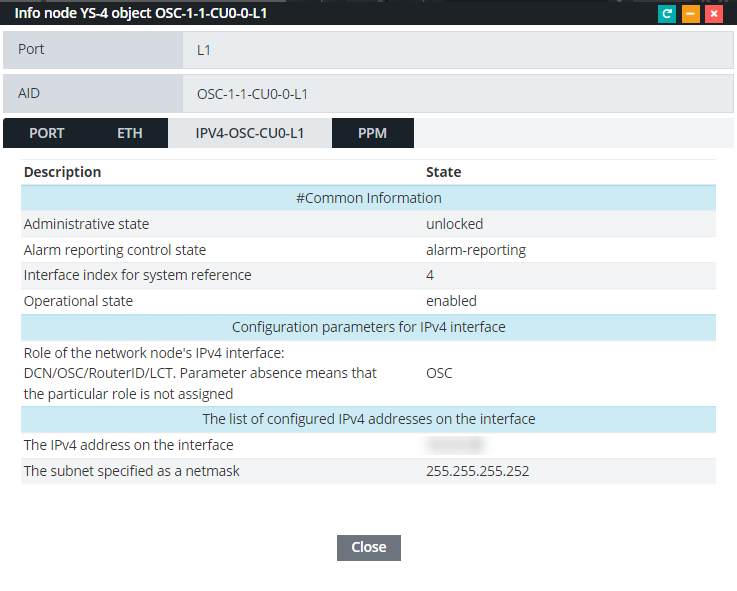 Рисунок 82. Пример настроек IPv4 интерфейса оптического порта L1Настройки интерфейсов ETH оптических портов L1 и L2: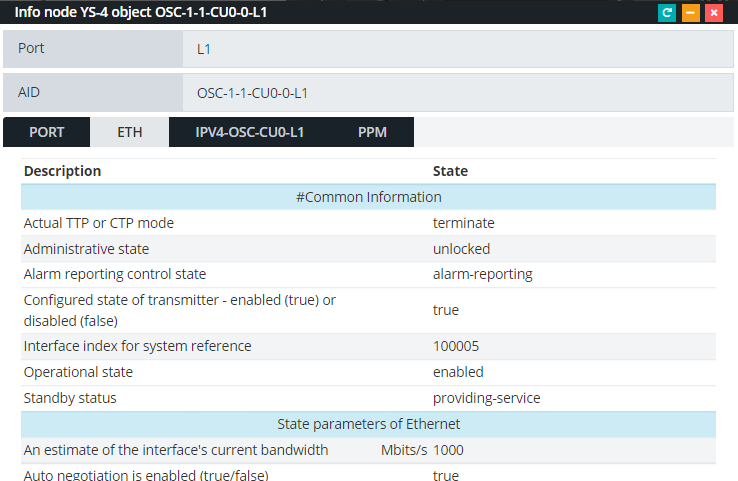 Рисунок 83. Пример настроек ETH интерфейса оптического порта L1Таблица 22. Параметры конфигурации IPv4 и ETH интерфейсов оптических портовДля применения установленных параметров нажмите кнопку «Apply», для переустановки конфигурации — «Reset», для удаления конфигурации — «Delete».ИнформацияОбщая информация устройстваПри использовании команды «Info» контекстного меню блока управления будет представлено модальное окно со следующими данными: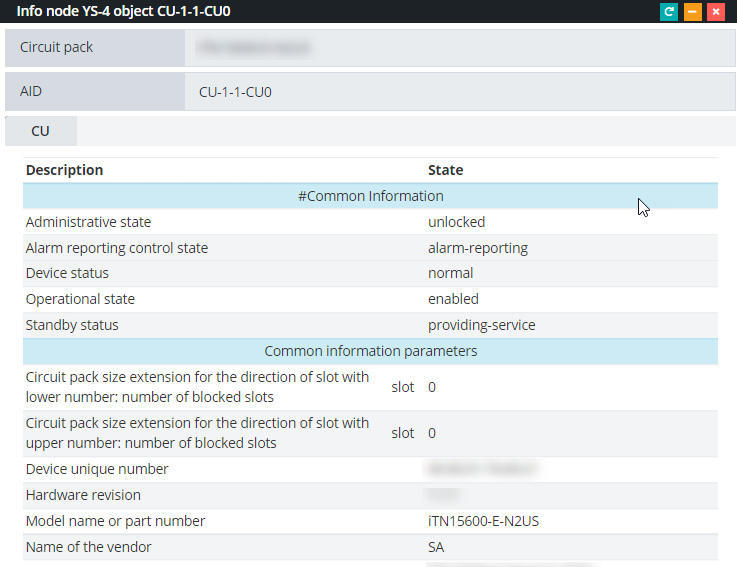 Рисунок 84 Содержание модального окна Info блока управленияCommon Information — общие настройки конфигурации;Common information parameters — инвенторные сведения.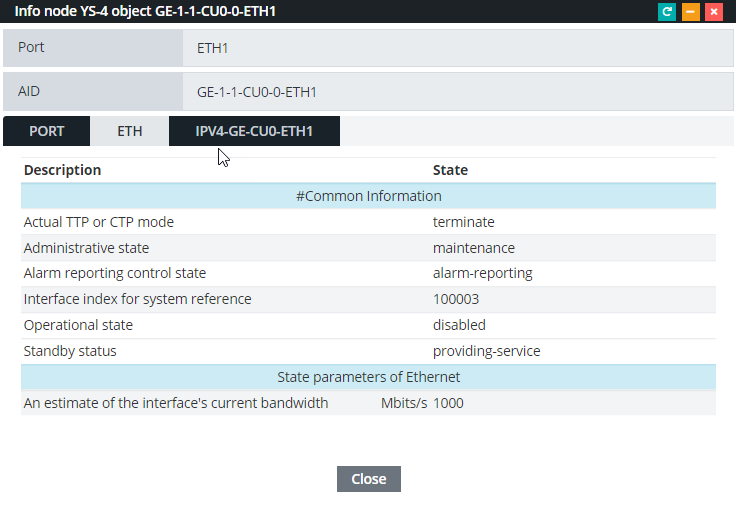 Рисунок 85. Содержание модального окна Info блока управления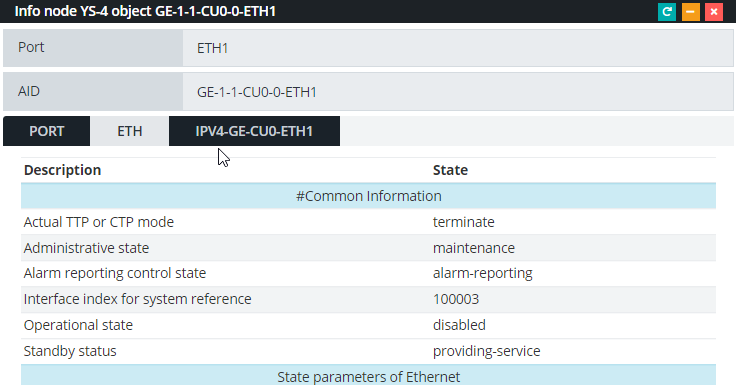 Рисунок 86. Пример содержания модального окна Info интерфейса ETHИнформация по интерфейсам DCN/LCTПо интерфейсам DCN/LCT представлена следующая информация:Рисунок 87. Пример содержания модального окна Info интерфейса LCTCommon Information — общие настройки конфигурации;Configuration parameters for IPv4 interface — роль интерфейса IPv4 в сетевом элементе (DCN/LCT);The list of configured IPv4 addresses on the interface — IP-адрес для интерфейса DCN (порт ETH1) / LCT (порт ETH2) и маска подсети.Информация по интерфейсам IPv4 портов OSCПо интерфейсам IPv4 оптических портов представлена следующая информация: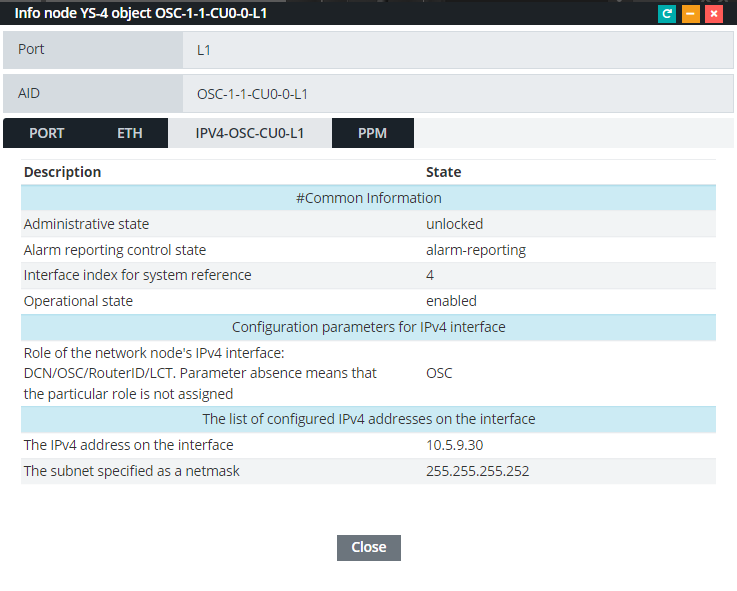 Рисунок 88. Пример содержания модального окна Info интерфейса IPv4 порта OSCCommon Information — общие настройки конфигурации;Configuration parameters for IPv4 interface — роль интерфейса IPv4 в сетевом элементе (OSC);The list of configured IPv4 addresses on the interface — IP-адрес для интерфейса IPv4 и маска подсети.Информация по интерфейсам ETH портов OSCПо интерфейсам ETH оптических портов представлена следующая информация: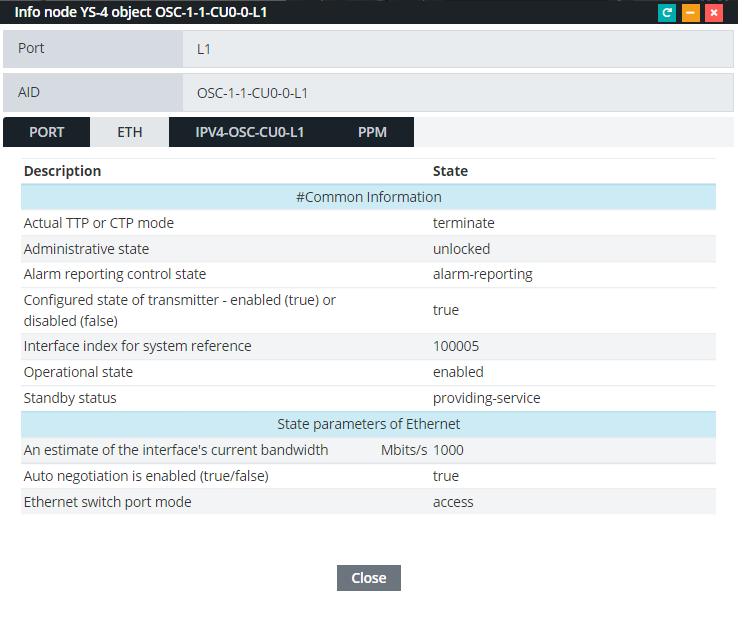 Рисунок 89. Пример содержания модального окна Info интерфейса ETH порта OSCCommon Information — общие настройки конфигурации;State parameters for Ethernet — настройки Ethernet: An estimate of the interface's current bandwidth — оценка текущей пропускной способности интерфейса;Autonegatiation enabled or disabled — использование автосогласования (true/false);Ethernet switch port mode — режим работы порта (access — для терминирования оптического и электрического сигналов соответствующего OSC канала, trunk — для терминирования каналов связи устройств в пределах стека шасси).Информация по устройствам PPMУстройства PPM (Pluggable Port Module) — трансиверы различных форматов: SFP, SFP+, XFP, CFP и т.д.Информация по подключённым устройствам PPM содержит следующие данные: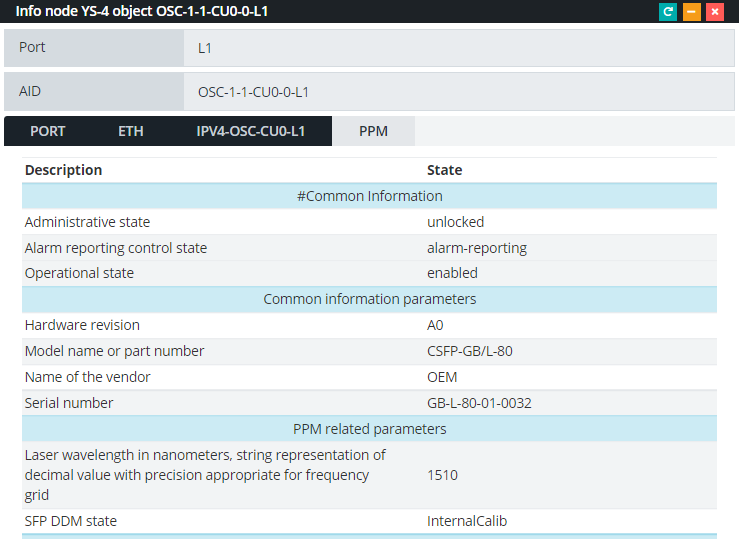 Рисунок 90. Пример содержания модального окна Info устройства PPMCommon Information — общие настройки конфигурации;Common information parameters — инвенторные сведения;PPM-related parameters — параметры PPM: Laser wavelength in nanometers, string representation of decimal value with precision appropriate for frequency grid — длина волны лазера в нм;SFP DDM state — cостояние DDM;State parameters for PPM — статусы PPM: Specifies Rx decision threshold — уровень 0/1 в NRZ на линии.ИзмеренияПри использовании команды «Sensors» контекстного меню будет представлено модальное окно со следующими данными измерений, полученных с блока управления:Case temperature — температура корпуса, °С;CPU load — нагрузка процессора, %;CPU temperature — температура процессора, °С;12V line current — ток линии питания с напряжением 12 В, мА;3.3V line current — ток линии питания с напряжением 3.3 В, мА;Disk space usage — загрузка жёсткого диска, %;MCU uptime — текущая продолжительность работы MCU с момента включения/перезагрузки, сек;RAM load — загрузка оперативной памяти, %;Uptime — текущая продолжительность работы блока управления с момента включения/перезагрузки, сек;12V line voltage — напряжение на 12В-линии питания, В;3.3V line voltage — напряжение на 3,3В-линии питания, В;Battery voltage — напряжение на батарее, В.Графики измерений рабочих показателей могут быть представлены в следующих режимах:Realtime — реальное время (по умолчанию):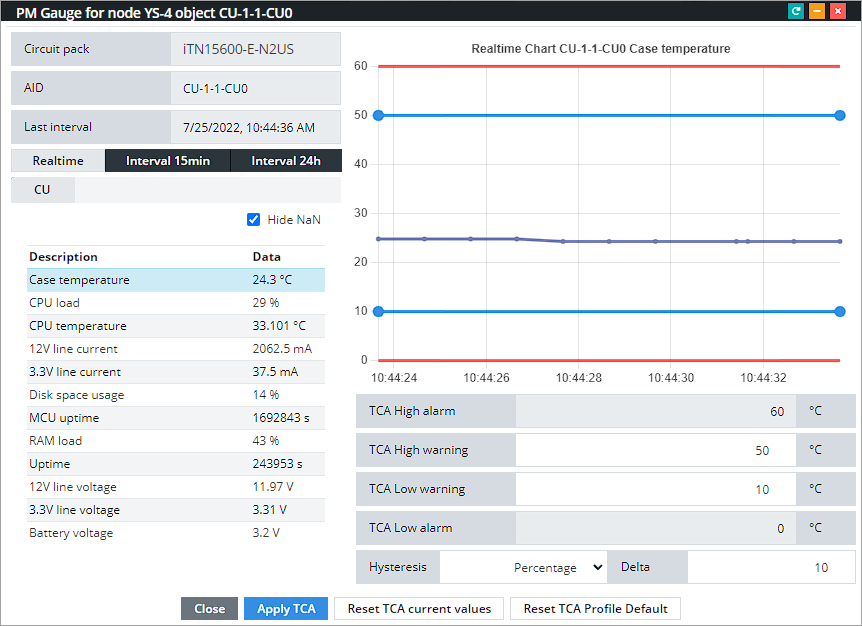 Рисунок 91. Пример измерений температуры корпуса в режиме реального времениInterval 15min — 15-минутные интервалы: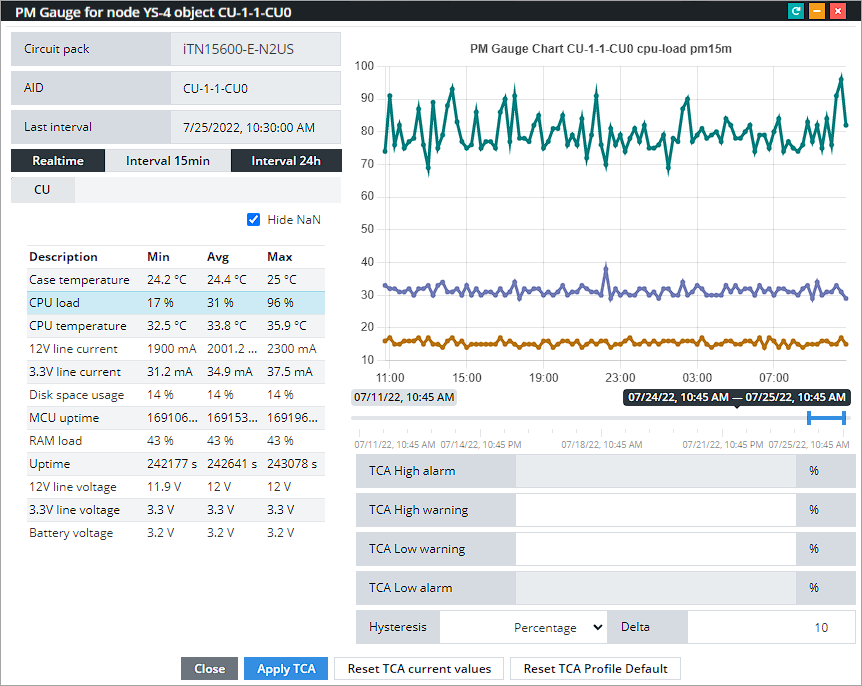 Рисунок 92. Пример измерений нагрузки процессора в режиме 15-минутных интерваловInterval 24h — 24-часовые интервалы:.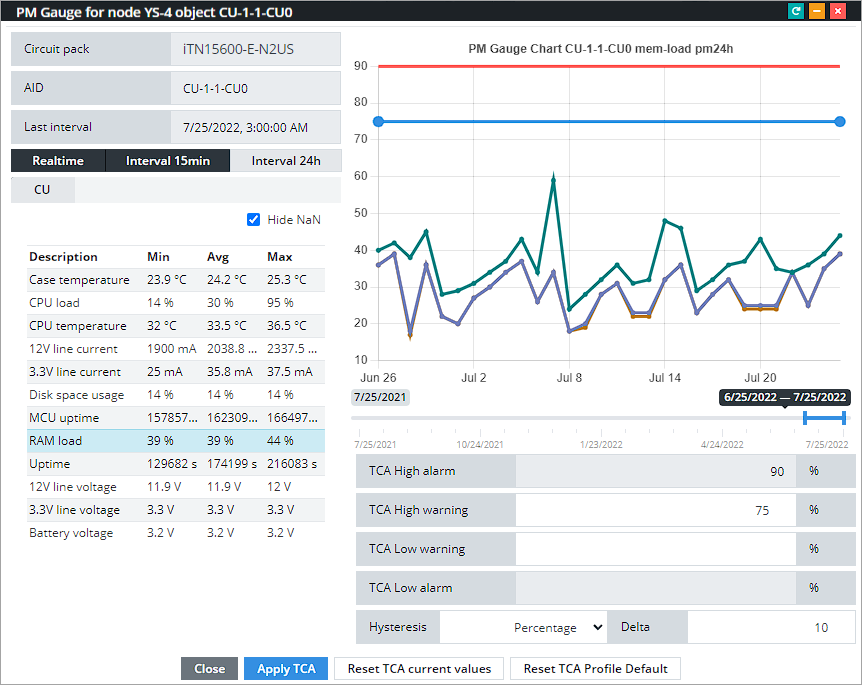 Рисунок 93. Пример измерений загрузки оперативной памяти в режиме 24-часовых интерваловДля режимов интервалов 15 мин и 24 ч будут представлены графики трёх измерений:Min — минимальные значения измерений за интервал;Avg — средние значения измерений за интервал;Max — максимальные значения измерений за интервал.Оптические мультиплексоры/демультиплексоры (OM/OD/OADM)Для устройств OM/OD/OADM предусмотрены общие настройки конфигурации, которые также представлены в информации по этим устройствам вместе с инвенторными сведениями.Для активных устройств, дополнительно предусмотрены настройки затухания на перестраиваемых аттенюаторах, и доступны измерения на OTSi интерфейсах.КонфигурацияДля оптических мультиплексоров с функцией измерения и программно-управляемыми аттенюаторами предусмотрены следующие настройки конфигурации: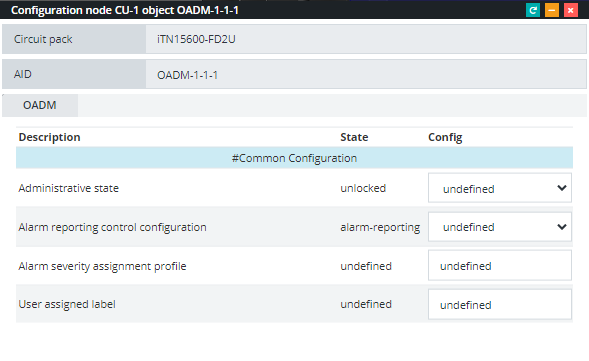 Рисунок 94. Пример настроек конфигурации OADMКроме общих настроек устанавливается следующий параметр:Target signal attenuation value — заданное затухание на OTSi интерфейсе, дБ.ИнформацияИнформация по устройству OADM включает следующие данные: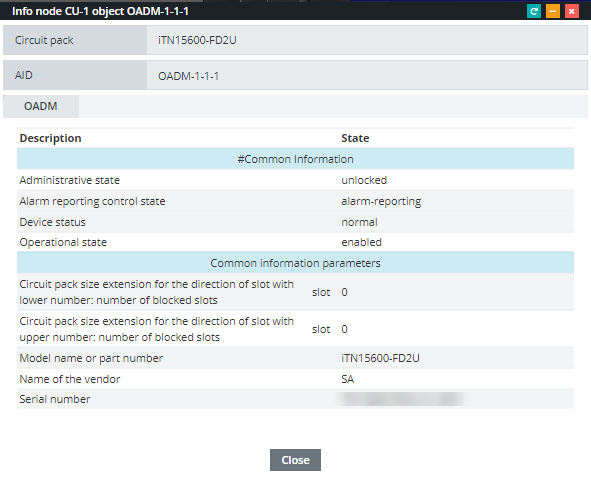 Рисунок 95. Пример информации по устройству OADMCommon Information — общие настройки конфигурации;State parameters for OTSi — характеристика OTSi: Target signal attenuation value — заданное затухание на OTSi интерфейсе, дБ;Wavelength operational data — настройки частотной сетки: Grid type used — используемая частотная сетка.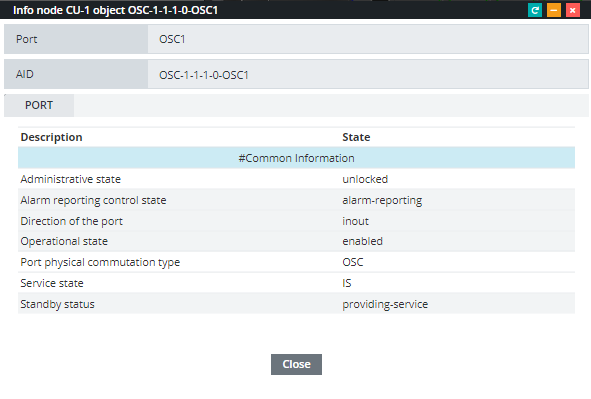 Рисунок 96. Пример информации по порту OSCИзмеренияДля устройств OADM предусмотрены следующие измерения по портам:Calculated input power — расчётная входная мощность, дБм;Output power — выходная мощность, дБм;Calculated output power to line — расчётная выходная мощность в линии, дБм.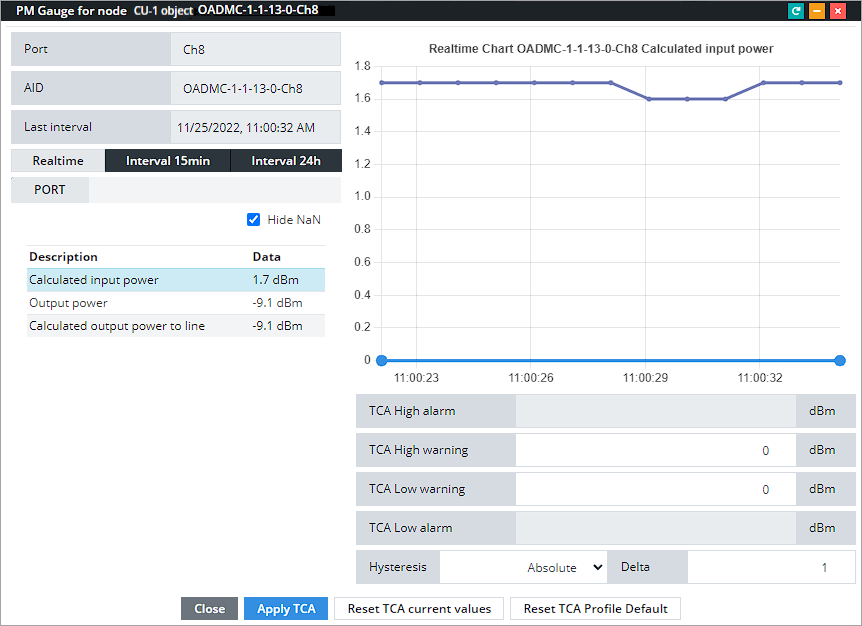 Рисунок 97. Пример измерений с порта Ch1 в режиме реального времениГрафики измерений рабочих показателей могут быть представлены в следующих режимах:Realtime — реальное время (по умолчанию);Interval 15min — 15-минутные интервалы;Interval 24h — 24-часовые интервалы.Для режимов интервалов 15 мин и 24 ч будут представлены графики трёх измерений:Min — минимальные значения измерений за интервал;Avg — средние значения измерений за интервал;Max — максимальные значения измерений за интервал.Оптические усилители (OAMP)Класс (OAMP) в системе управления относится к платам оптических усилителей.КонфигурацияДля всей платы доступны только общие настройки: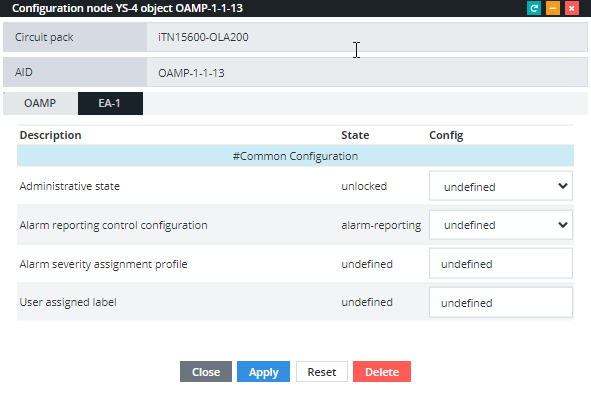 Рисунок 98. Пример общих настроек конфигурации оптического усилителяИнформация 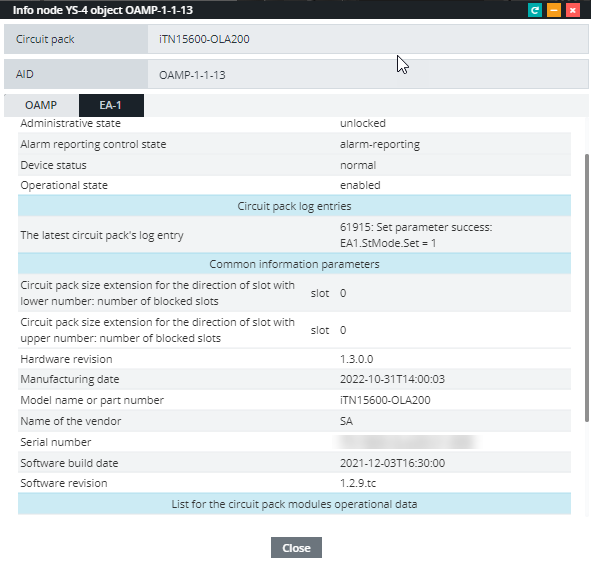 Рисунок 99. Пример отображения конфигурации оптического усилителяПо плате доступна следующая информация:Таблица 23. Параметры, отображаемые по печатной плате блока перестраиваемого мультиплексораДанные типы усилителей могут иметь различную конструкцию, в соответствии с которой предусмотрены специальные настройки конфигурации и сбор измерений.ИзмеренияДля устройств OAMP доступна информация по общим показателям:Case temperature — Температура корпуса усилителя;edfa-module-1 case temperature — Температура корпуса модуля;Uptime — время, прошедшее с момента последней перезагрузки устройства. 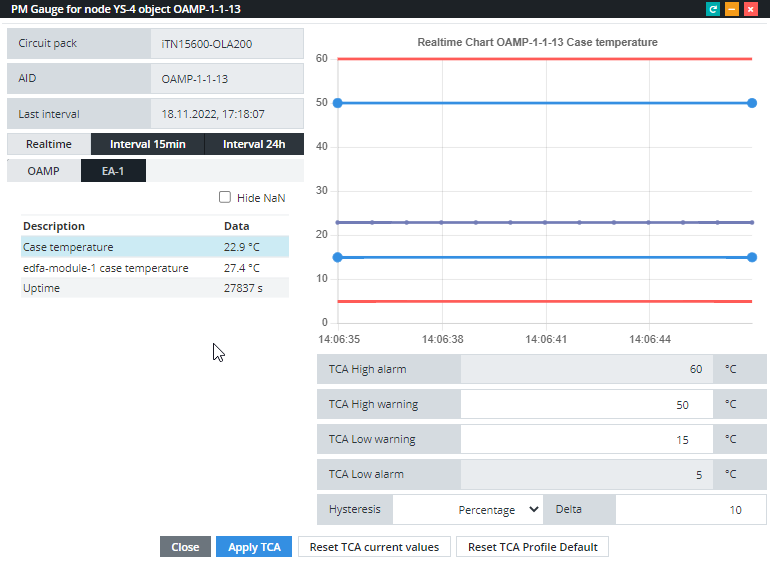 Рисунок 100. Пример измерений с устройства OAMP в режиме реального времениДля устройств EA предусмотрены следующие общие измерения:VOA attenuation — затухание, дБDelta from reference input power — отклонение от референсной входной мощности (delta-from-reference-input-power), дБAmplifier gain — Усиление, дБPump #1 current — текущее значение тока накачки лазера №1, мАPump #1 temperature — температура накачки лазера №1, °СPump #2 current — текущее значение тока накачки лазера №2, мАPump #2 temperature — температура накачки лазера №2, °С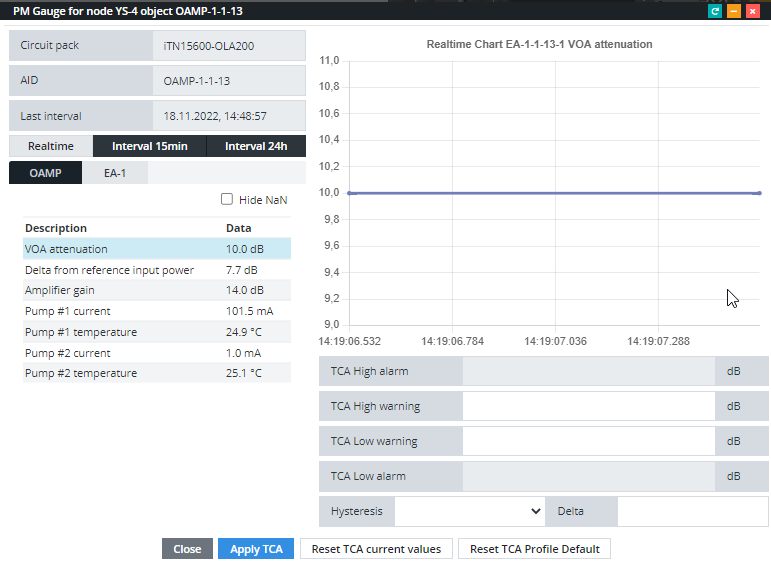 Рисунок 101. Пример измерений с устройства EA в режиме реального времениГрафики измерений рабочих показателей могут быть представлены в следующих режимах:Realtime — реальное время (по умолчанию);Interval 15min — 15-минутные интервалы;Interval 24h — 24-часовые интервалы.Для режимов интервалов 15 мин и 24 ч будут представлены графики трёх измерений:Min — минимальные значения измерений за интервал;Avg — средние значения измерений за интервал;Max — максимальные значения измерений за интервал.Модуль оптического усилителя (EA)КонфигурацияДля модулей оптических усилителей, установленных на плате предусмотрены следующие настройки конфигурации: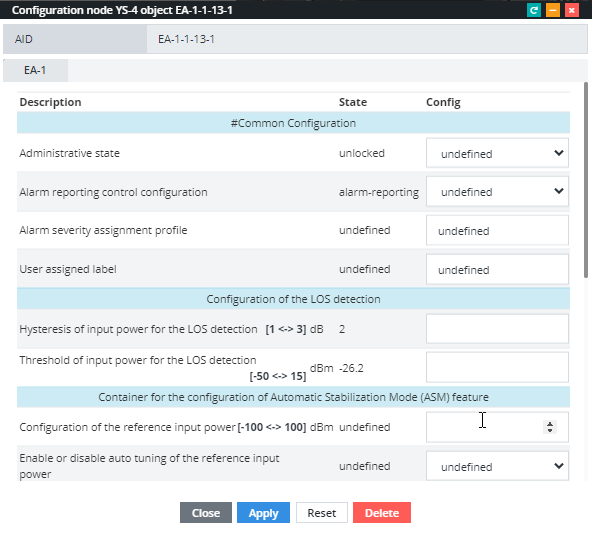 Рисунок 102 Пример настроек конфигурации оптического усилителяТаблица 24. Параметры конфигурации оптического усилителяИнформацияИнформация по устройству EA включает следующие данные: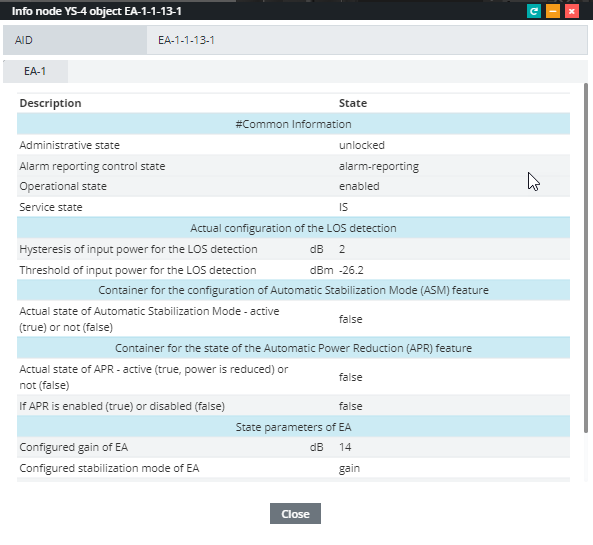 Рисунок 103. Пример информации по оптическому усилителюТаблица 25. Параметры информации по оптическому усилителюИзмеренияДля устройств EA предусмотрены следующие измерения:Таблица 26. Параметры измерений, полученных с устройств EA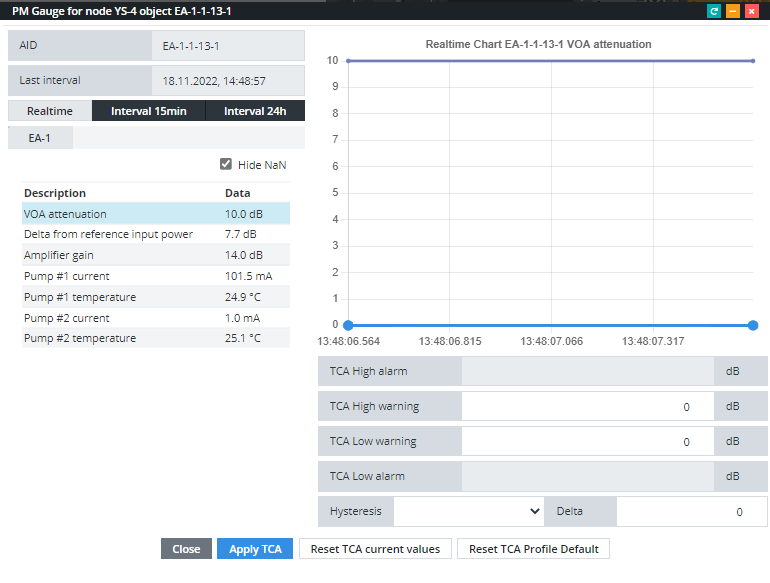 Рисунок 104. Пример измерений с устройства EA в режиме реального времениГрафики измерений рабочих показателей могут быть представлены в следующих режимах:Realtime — реальное время (по умолчанию);Interval 15min — 15-минутные интервалы;Interval 24h — 24-часовые интервалы.Для режимов интервалов 15 мин и 24 ч будут представлены графики трёх измерений:Min — минимальные значения измерений за интервал;Avg — средние значения измерений за интервал;Max — максимальные значения измерений за интервал.Транспондеры/мукспондеры (XPDR/MPDR)КонфигурацияАдаптация клиентских сигналов к сетям DWDM может быть проведена с помощью блоков транспондеров и мукспондеров (агрегирующих транспондеров). Эти блоки применяются для преобразования несущей длины волны сигнала, поступающего от клиентского оборудования, к установленному частотному плану WDM, оптического сигнала, приходящего из линии, — к несущей длине волны клиентского оборудования, то есть совмещают в себе как передающую, так и приемную часть. Устройства осуществляют передачу линейного сигнала на требуемой длине волны в рамках выбранного формата спектрального уплотнения. Компоненты в составе передающей части (лазеры и модуляторы), а также алгоритмы упреждающей коррекции ошибок (FEC — Forward Error Correction) обеспечивают устойчивость к шумам и искажениям. Для транспондеров, агрегаторов и агрегаторов с кросс-коммутацией предусмотрены общие настройки конфигурации: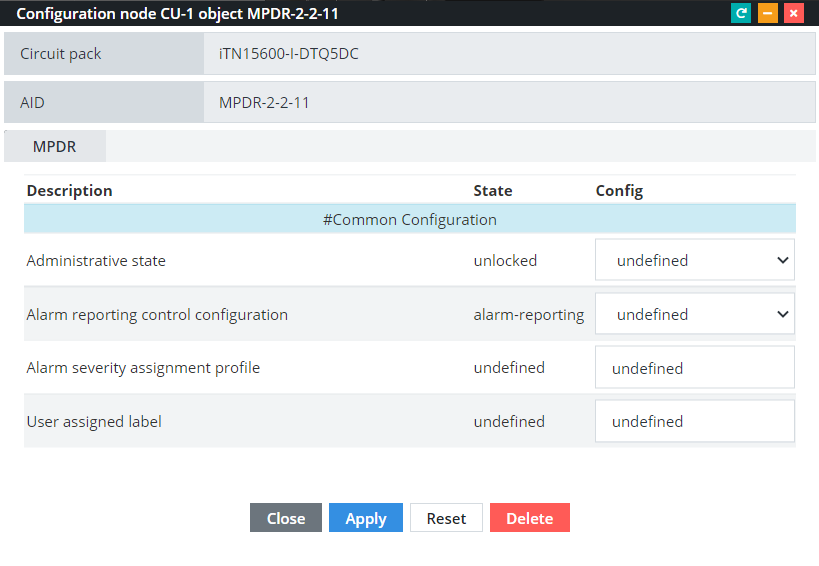 Рисунок 105. Пример настроек конфигурации для устройства MDPRИнформацияИнформация по устройствам XPDR/MPDR включает следующие данные: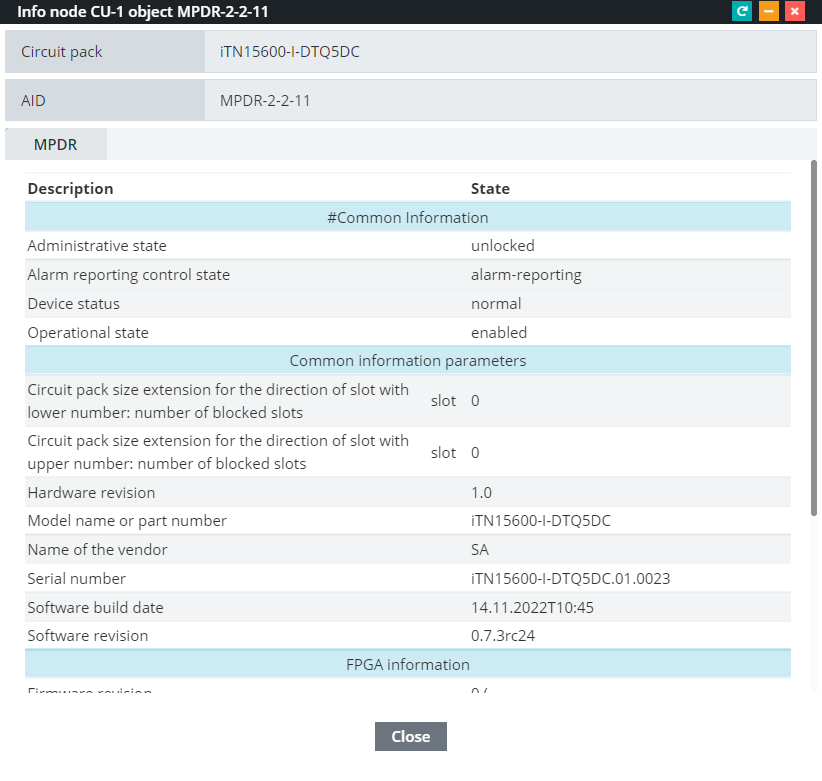 Рисунок 106. Пример информации по устройству MDPRCommon Information — общие настройки конфигурации;CPLD information — инвенторные данные CPLD;Circuit pack log entries — данные последней записи журнала событий по устройству;Common information parameters — инвенторные сведения по устройству;FPGA information — инвенторные данные FPGA;MCU information — инвенторные данные MCU.ИзмеренияДля устройств XPDR/MPDR предусмотрены следующие измерения:Case temperature — температура корпуса, °С;FPGA temperature — температура FPGA, °С;Uptime — текущая продолжительность работы блока управления с момента включения/перезагрузки, сек.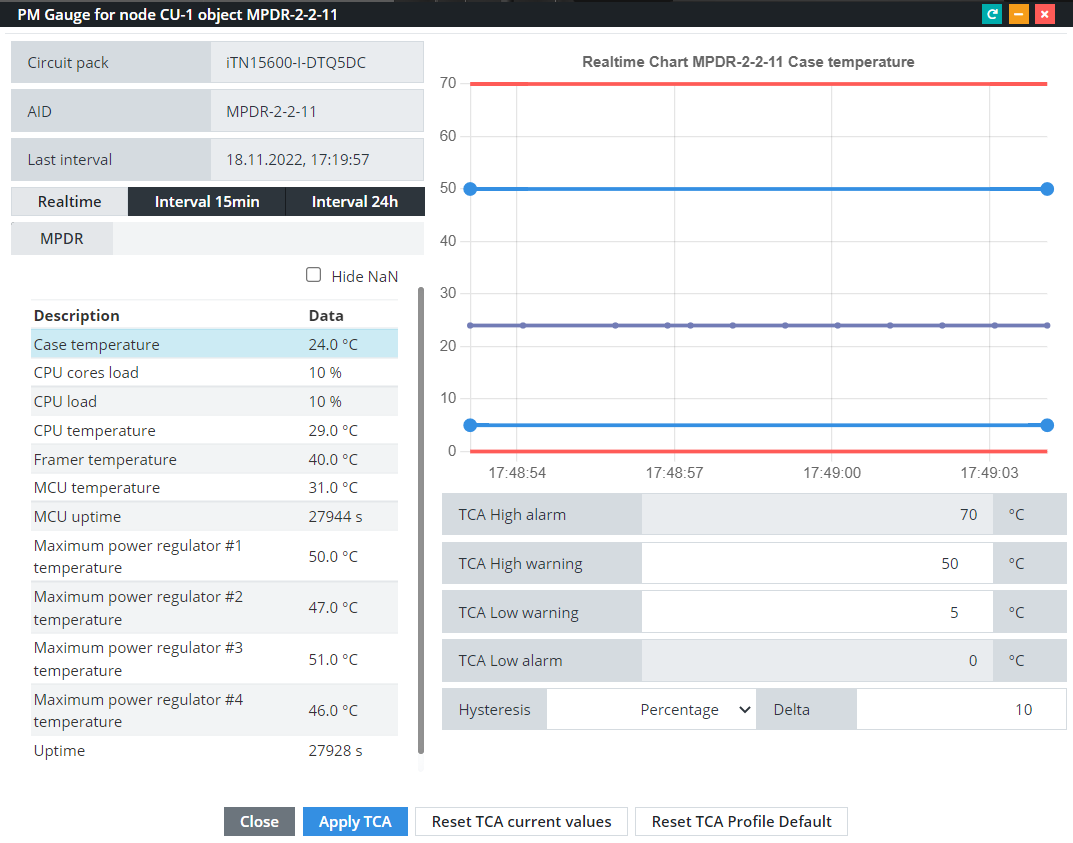 Рисунок 107. Пример измерений температуры корпуса устройства MPDR в режиме реального времениГрафики измерений рабочих показателей могут быть представлены в следующих режимах:Realtime — реальное время (по умолчанию);Interval 15min — 15-минутные интервалы;Interval 24h — 24-часовые интервалы.Для режимов интервалов 15 мин и 24 ч будут представлены графики трёх измерений:Min — минимальные значения измерений за интервал;Avg — средние значения измерений за интервал;Max — максимальные значения измерений за интервал.Клиентские порты (XPC)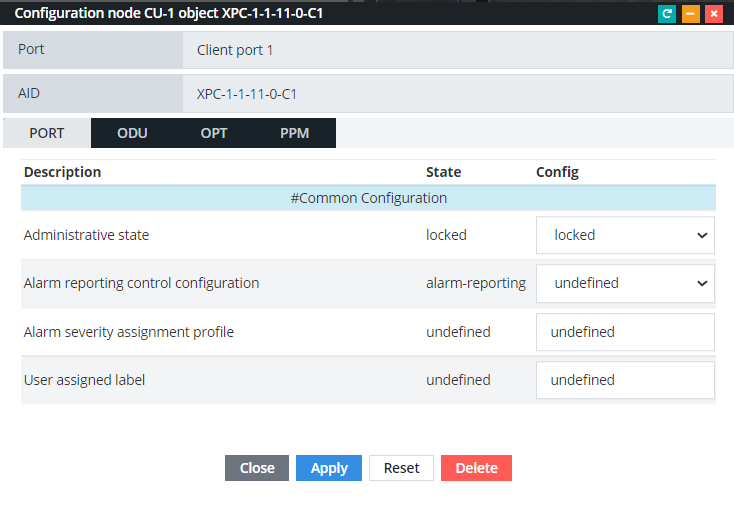 Рисунок 108. Пример настроек интерфейсов клиентского порта. Клиентские порты (XPC) содержат несколько логических интерфейсов:OPT — настройки клиентского трафика и параметры оптического сигнала;ODU — настройки ODU-контейнера, сформированного после фреймирования клиентского сигнала в OTN формат;OTU — настройки OTU-контейнера;PPM — данные сменного оптического модуля и его параметры.Конфигурация оптического интерфейсаДля плат, портов и интерфейсов доступна настройка административных состояний. При установке административных состояний следует учитывать наличие иерархических связей между объектами (см. «Административное состояние» в п. 1. «Общие сведения»).Для клиентских портов устройств XPDR/MPDR предусмотрены следующие настройки конфигурации: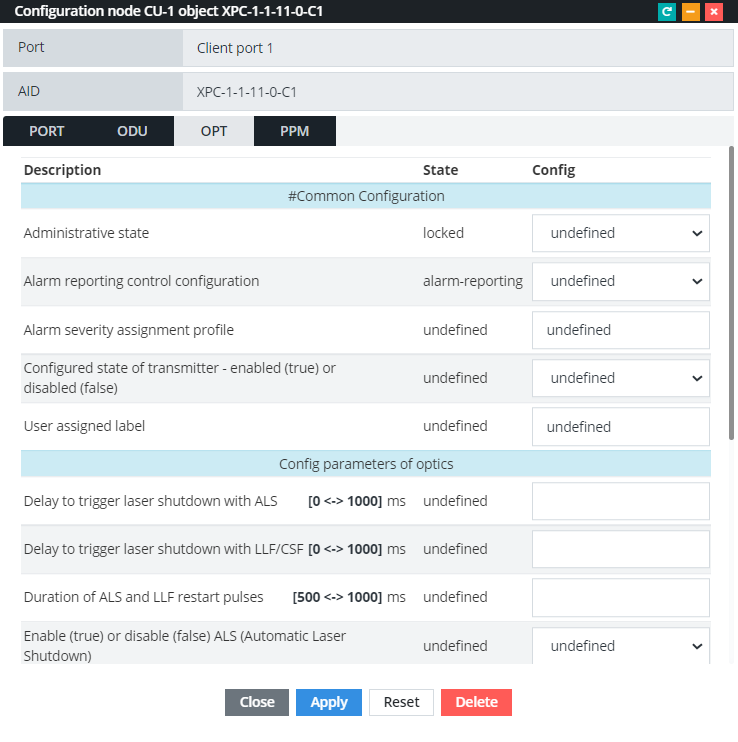 Рисунок 109. Пример настроек конфигурации для порта C1 устройства MDPRТаблица 27. Параметры конфигурации XPCИнформацияДанные OPT-интерфейса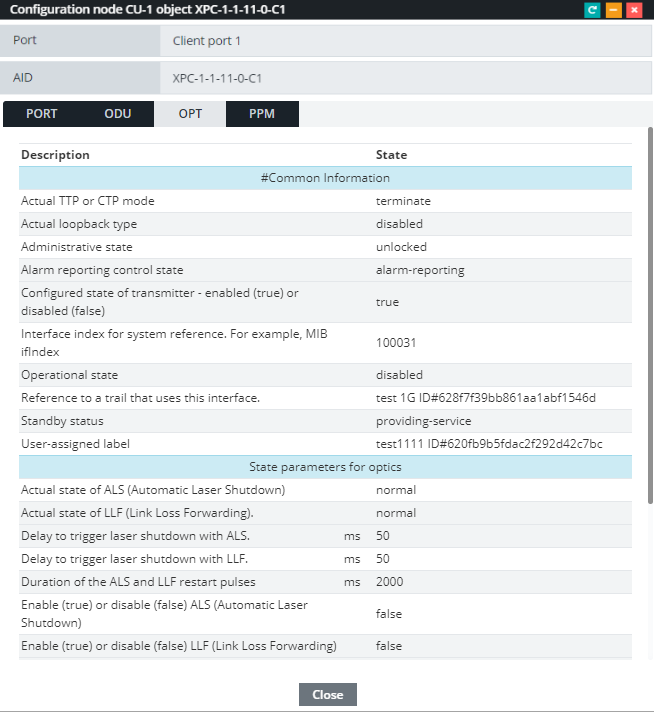 Рисунок 110. Пример данных по OPT-интерфейсу порта C1 устройства MPDRТаблица 28. Параметры информации OPT-интерфейса XPCДанные ODU-интерфейса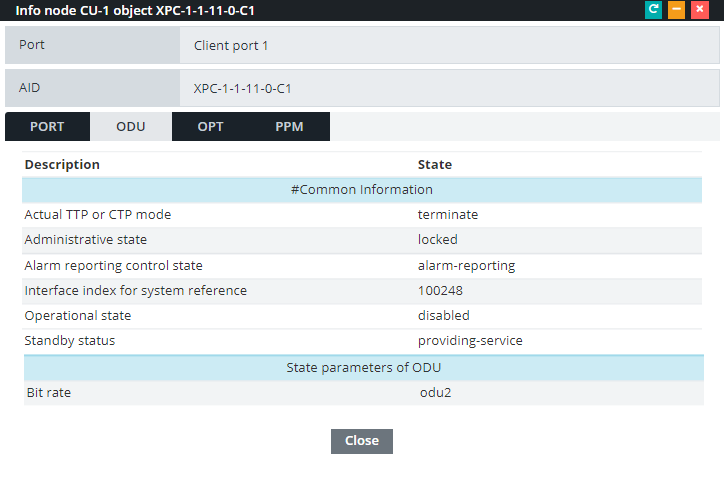 Рисунок 111. Пример данных по ODU-интерфейсу порта C1 устройства MPDRТаблица 29. Параметры информации ODU-интерфейса XPCДанные устройства PPM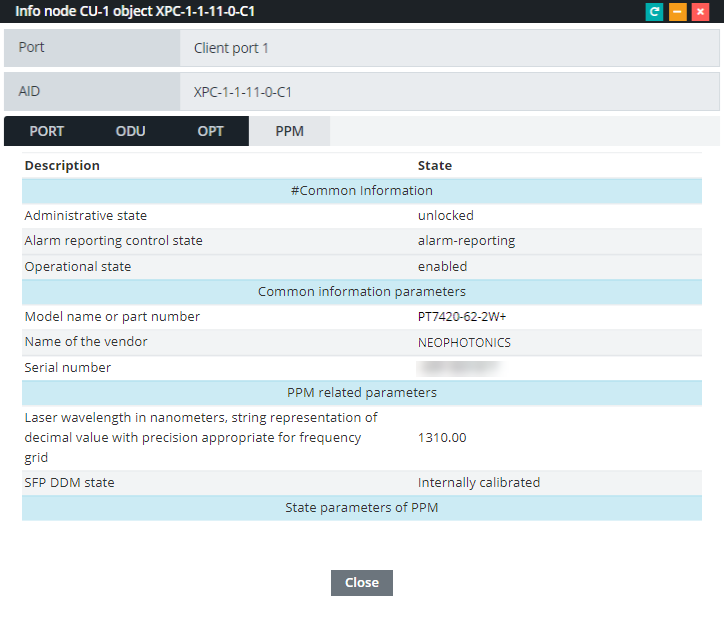 Рисунок 112. Пример данных PPM порта C1 устройства MPDRТаблица 30. Параметры информации PPM устройстваИзмеренияПо клиентским портам доступны следующие измерения:PORT/Input power — входная мощность, дБм;PORT/Output power — выходная мощность, дБм;PPM/Case temperature — температура корпуса, °С.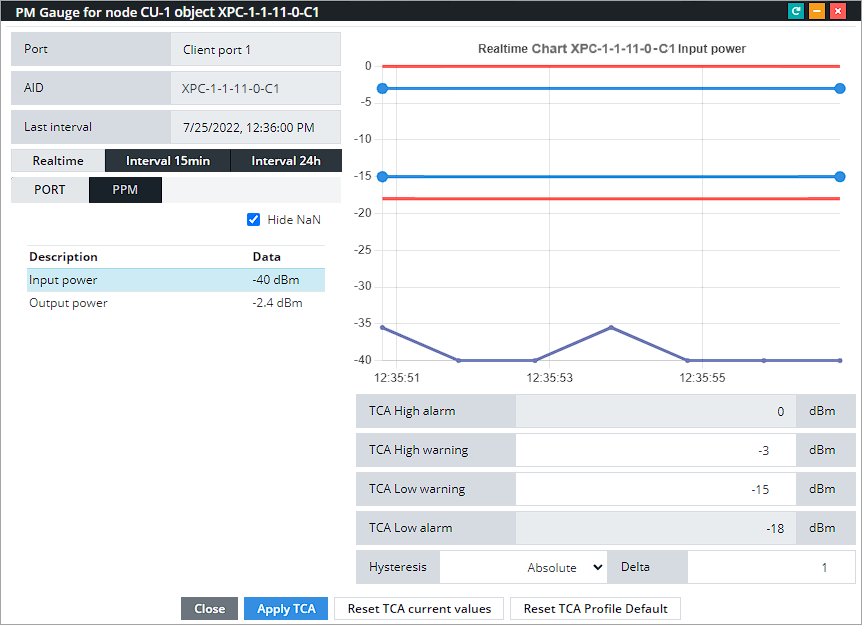 Рисунок 113. Пример измерений входной мощности с порта C1 в режиме реального времениГрафики измерений рабочих показателей могут быть представлены в следующих режимах:Realtime — реальное время (по умолчанию);Interval 15min — 15-минутные интервалы;Interval 24h — 24-часовые интервалы.Для режимов интервалов 15 мин и 24 ч будут представлены графики трёх измерений:Min — минимальные значения измерений за интервал;Avg — средние значения измерений за интервал;Max — максимальные значения измерений за интервал.СтатистикаДанные сбора статистики:ODU/Near-end: Background Block Error — количество ошибочных фоновых блоков;ODU/Near-end: Errored Second — количество односекундных интервалов с ошибками;ODU/Near-end: Severely Errored Second — количество односекундных интервалов с существенными ошибками;ODU/Near-end: Unavailable Second — количество секундных интервалов с недопустимым качеством.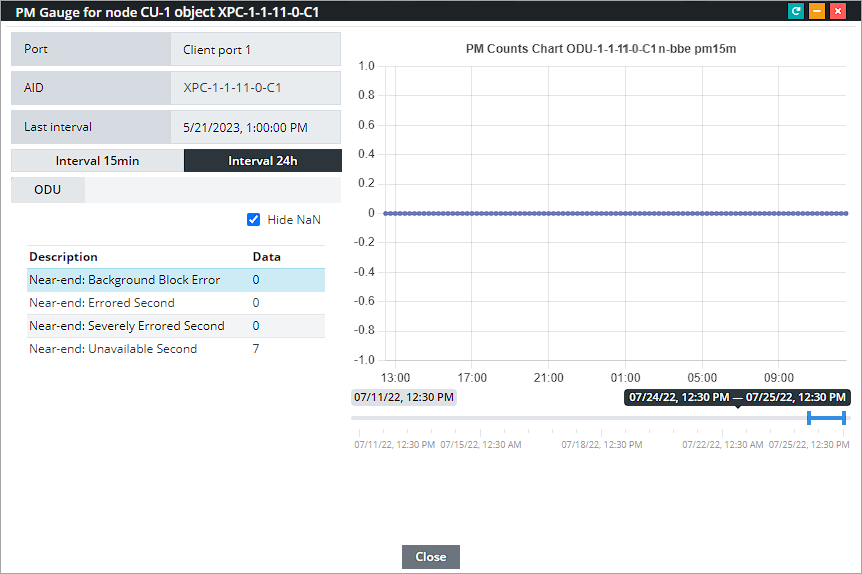 Рисунок 114. Пример данных статистики ошибочных фоновых блоков ODU-интерфейсов порта C1 в режиме 15-минутных интерваловГрафики статистики могут быть представлены в следующих режимах:Interval 15min — 15-минутные интервалы (по умолчанию);Interval 24h — 24-часовые интервалы.Линейные оптические портыЛинейные оптические порты (XPL) содержат несколько логических интерфейсов:OPT — настройки линейного трафика и параметры оптического сигнала;ODU — настройки ODU-контейнера, сформированного после фреймирования линейного сигнала в OTN формат;OTU — настройки OTU-контейнера;PPM — данные сменного оптического модуля и его параметры.Конфигурация оптического интерфейсаДля плат, портов и интерфейсов доступна настройка административных состояний. При установке административных состояний следует учитывать наличие иерархических связей между объектами (см. «Административное состояние» в п. «1. Общие сведения»).Общие настройкиДля линейных оптических портов устройств XPDR/MPDR предусмотрены следующие общие настройки конфигурации: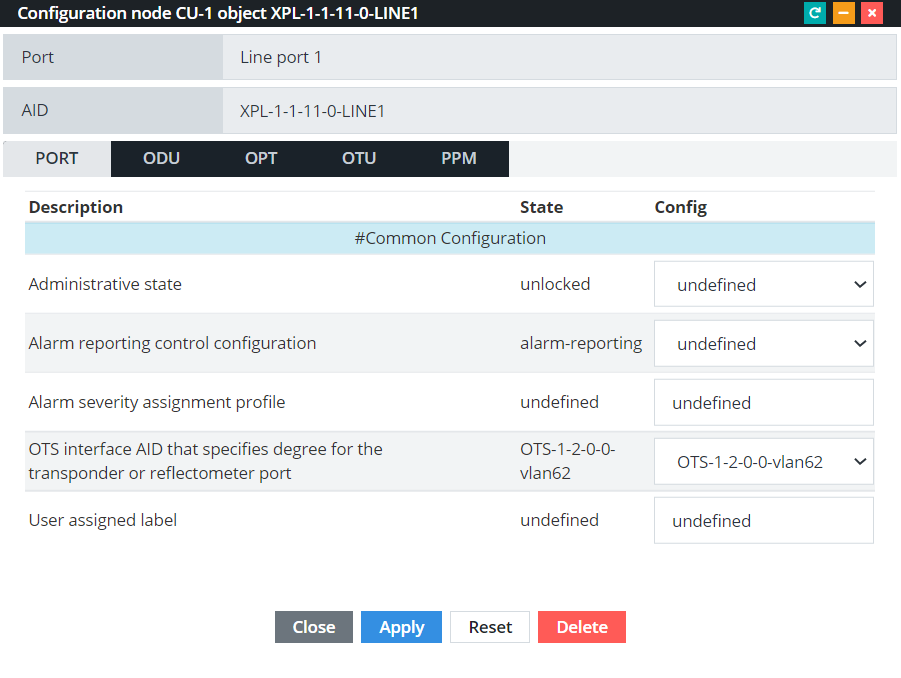 Рисунок 115. Пример общих настроек конфигурации для порта L1 устройства MDPROTS interface AID that specifies degree for the transponder or reflectometer port — параметр для задания соответствия оптического линейного порта определённой OTS секции (OTS-1-2-0-0-vlan62/OTS-1-1-0-0-vlan62).Настройки ODU-интерфейса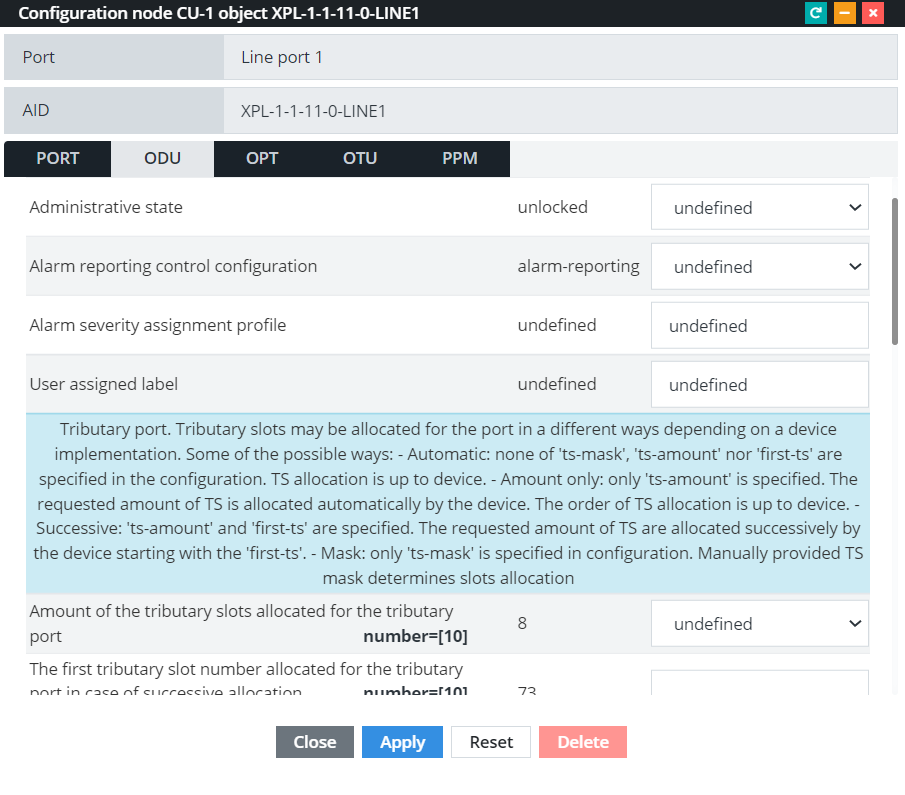 Рисунок 116. Пример настроек порта ODUНастройки OPT-интерфейса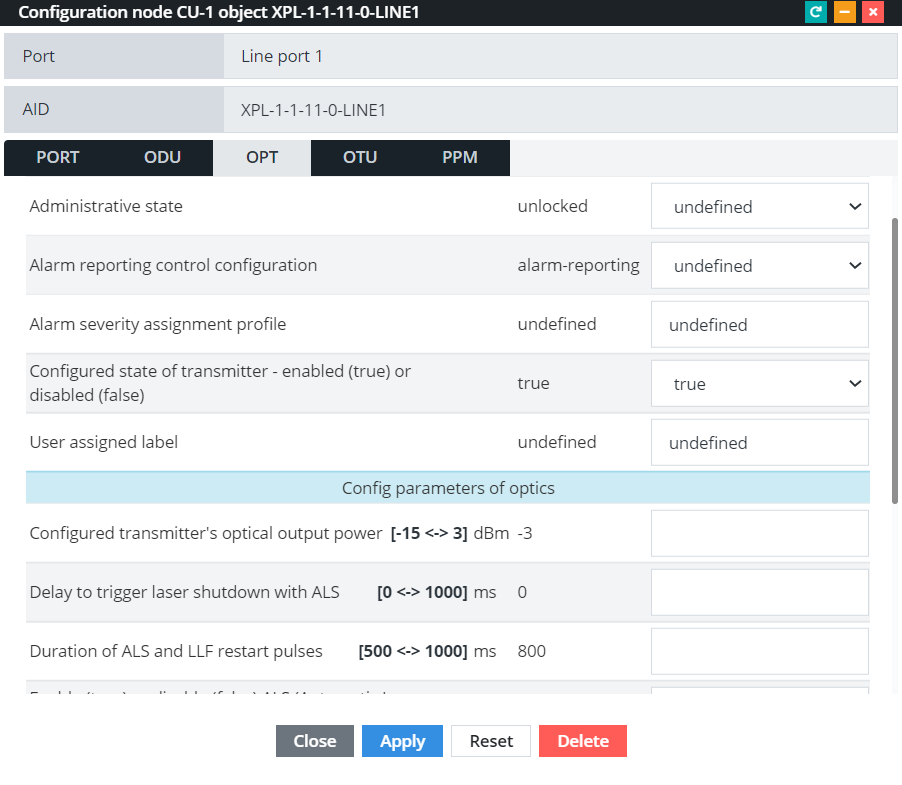 Рисунок 117. Пример настроек OPT-интерфейса порта L1 устройства MPDRТаблица 31. Параметры конфигурации OPT-интерфейса XPLНастройки OTU-интерфейса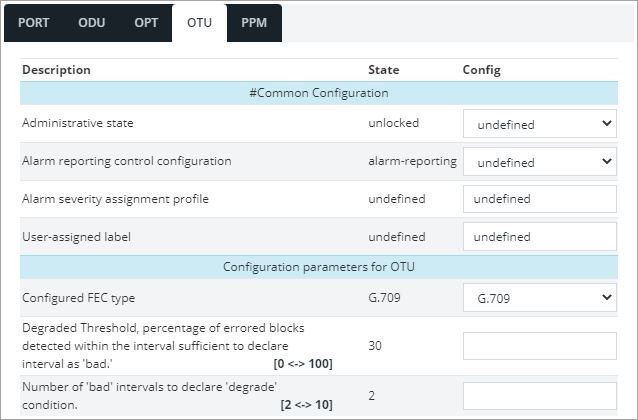 Рисунок 118. Пример настроек OTU-интерфейса порта L1 устройства MPDRТаблица 32. Параметры конфигурации OTU-интерфейса XPLНастройки устройства PPM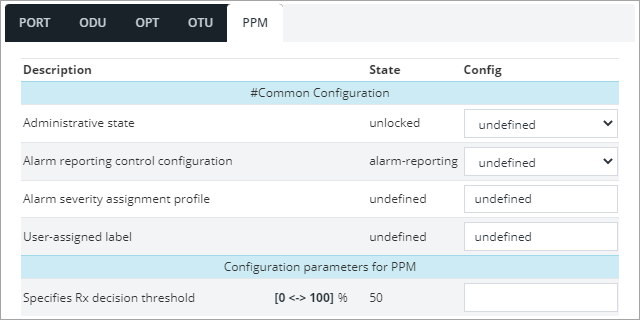 Рисунок 119. Пример настроек устройства PPM порта L1 устройства MPDRТаблица 33. Параметры конфигурации устройства PPM на XPLИнформацияОбщие данные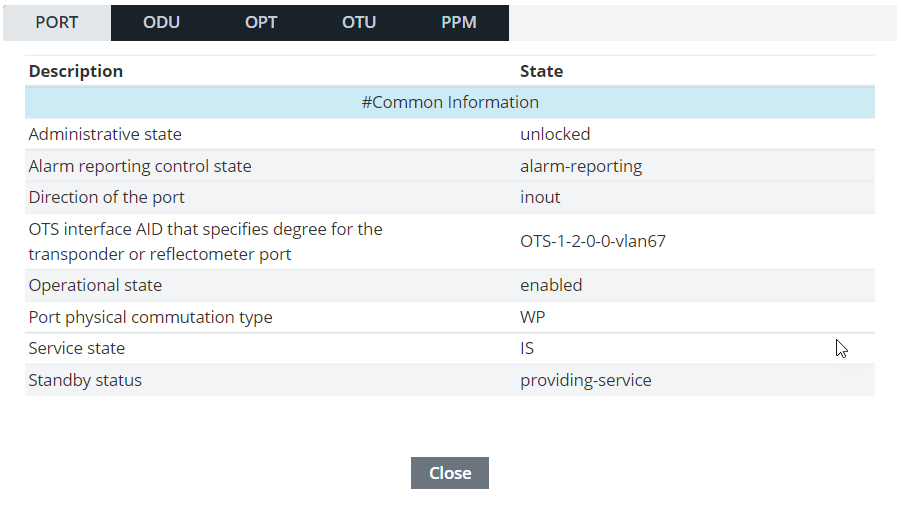 Рисунок 120. Пример общей информации порта L1 устройства MPDROTS interface AID that specifies degree for the transponder or reflectometer port — параметр соответствия оптического линейного порта определённой OTS секции.Данные ODU-интерфейса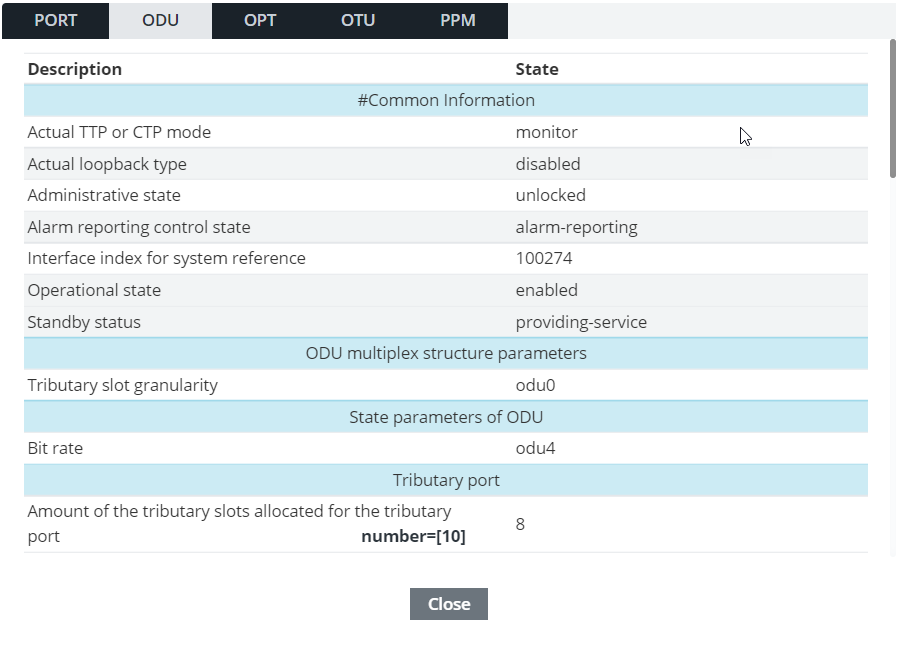 Рисунок 121. Пример данных по ODU-интерфейсу порта L1 устройства MPDRТаблица 34. Параметры информации ODU-интерфейса XPLДанные OPT-интерфейса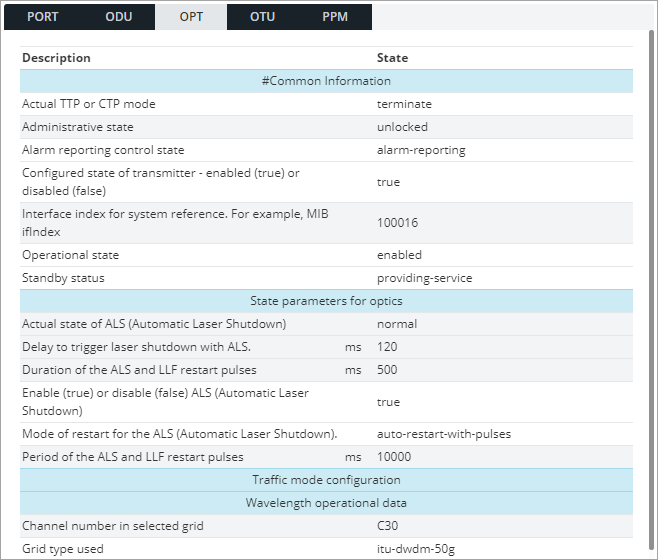 Рисунок 122. Пример данных по OPT-интерфейсу порта L1 устройства MPDRТаблица 35. Параметры информации OPT-интерфейса XPLДанные OTU-интерфейса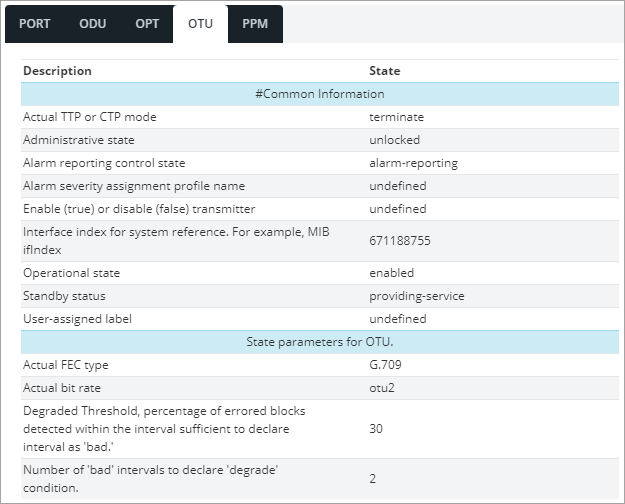 Рисунок 123. Пример данных по OTU-интерфейсу порта L1 устройства MPDRТаблица 36. Параметры информации OTU-интерфейса XPLДанные устройства PPM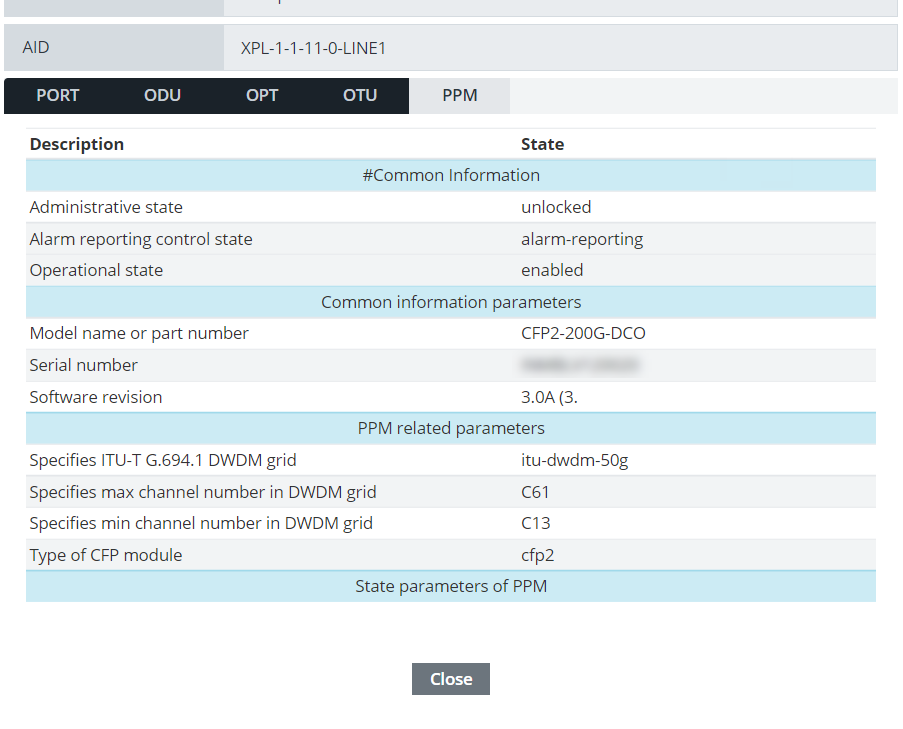 Рисунок 124. Пример данных PPM порта L1 устройства MPDRТаблица 37. Параметры информации PPM устройстваИзмеренияПо линейным оптическим портам доступны следующие измерения:PORT/Input power — входная мощность, дБм;PORT/Output power — выходная мощность, дБм;PPM/Case temperature — температура корпуса, °С;OTU/BER — уровень битовых ошибок;OTU/FEC utilization — утилизация FEC (fec-utilization), %.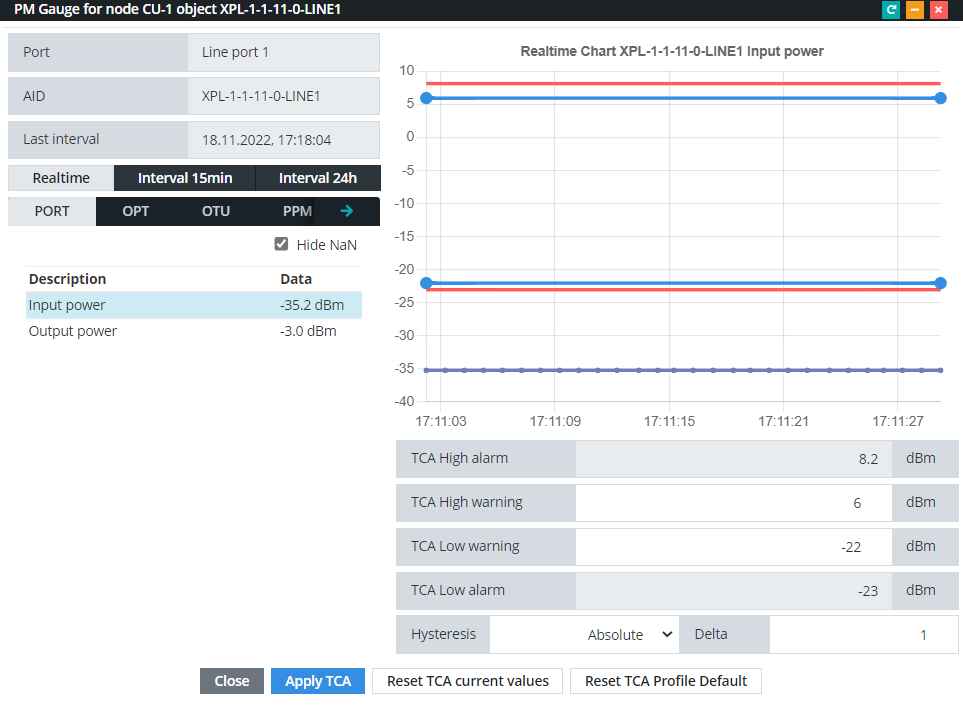 Рисунок 125. Пример измерений входной мощности с порта L1 в режиме реального времениГрафики измерений рабочих показателей могут быть представлены в следующих режимах:Realtime — реальное время (по умолчанию);Interval 15min — 15-минутные интервалы;Interval 24h — 24-часовые интервалы.Для режимов интервалов 15 мин и 24 ч будут представлены графики трёх измерений:Min — минимальные значения измерений за интервал;Avg — средние значения измерений за интервал;Max — максимальные значения измерений за интервал. Выбор параметра для демонстрации графиков измерений осуществляется путём указания строки в сводной таблице данных измерений, расположенной под полями с названием режимов просмотра.СтатистикаДанные сбора статистики:ODU/Near-end: Background Block Error — количество ошибочных фоновых блоков;ODU/Near-end: Errored Second — количество односекундных интервалов с ошибками;ODU/Near-end: Severely Errored Second — количество односекундных интервалов с существенными ошибками;ODU/Near-end: Unavailable Second — количество секундных интервалов с недопустимым качеством;OTU/Maximum BER — максимальный уровень битовых ошибок;OTU/Minimum BER — минимальный уровень битовых ошибок;OTU/Count of FEC corrected errors — количество ошибок, скорректированных FEC;OTU/Maximum relative FEC load percentage — максимальный процент относительной нагрузки FEC;OTU/Minimum relative FEC load percentage — минимальный процент относительной нагрузки FEC.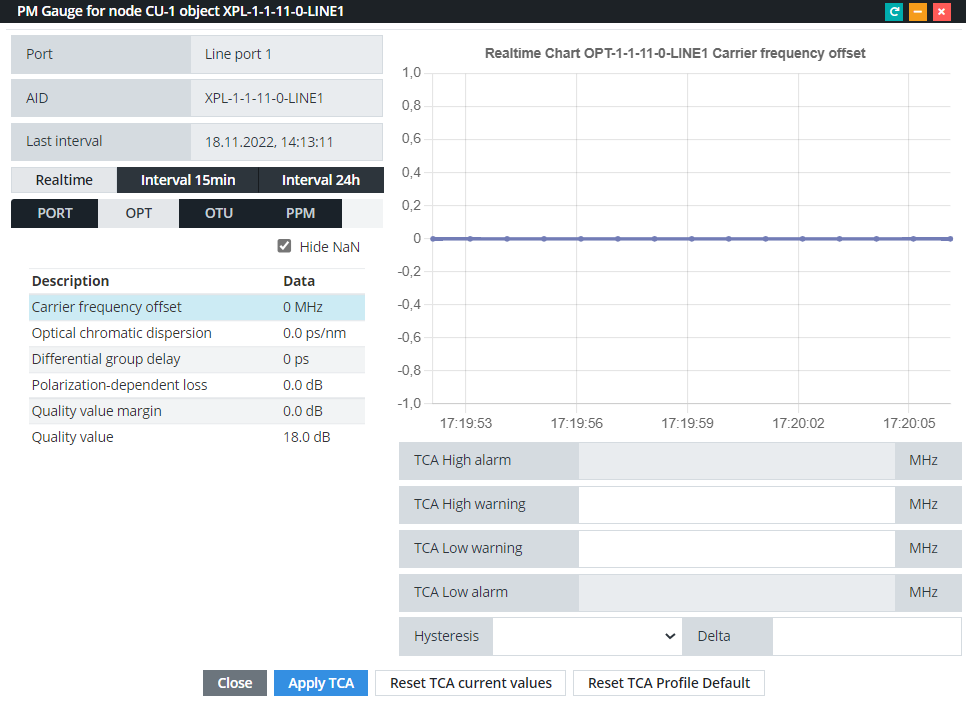 Рисунок 126. Пример данных статистики максимального уровня битовых ошибок на OTU-интерфейсе порта L1 в режиме 15-минутных интерваловГрафики статистики могут быть представлены в следующих режимах:Interval 15min — 15-минутные интервалы (по умолчанию);Interval 24h — 24-часовые интервалы.Программно-управляемые шлейфы (loopback)Программно-управляемые шлейфы (loopback) применяются для диагностики качества сетевых сервисов и локализации соответствующих неполадок.Работа операции loopback заключается в перенаправлении входных потоков трафика в выходные с целью испытания функций устройств, пуско-наладочных работ и локализации ошибок.Программно-управляемые шлейфы могут использоваться, чтобы найти источники отказа как внутри сетевого элемента, так и на сети. Диагностика выполняется путём коммутации тестового сигнала обратно на его источник, т.е. замыкая приём на передачу. Коммутация производится на уровне модуля фреймера плат транспондеров или агрегаторов (XPDR/MPDR). Если тестовый сигнал вернулся таким же, как и был отправлен, то часть устройства / участок сети считается исправным. Исключая поочередно проверяемые участки, возможно локализовать неисправность.Доступны следующие виды программно-управляемых шлейфов:Internal — внутренний заворот;Line — внешний (линейный) заворот;Internal-and-line — комбинация внутреннего и внешнего заворотов, что поддерживается на некоторых устройствах.Переход к управлению программно-управляемым шлейфом производится выбором команды «Loopback» контекстного меню нужного порта устройства XPDR/MPDR. Будет представлено модальное окно «Loopback manager»: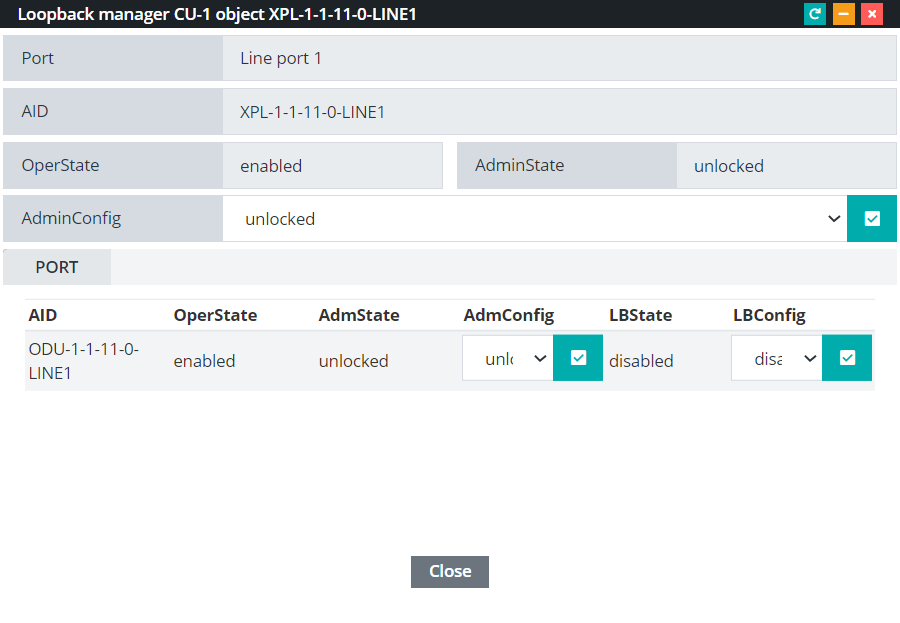 Рисунок 127. Пример модального окна «Loopback manager»Таблица 38. Параметры управления программно-управляемым шлейфомДля того чтобы установить loopback на интерфейсе порта:Установите административное состояние порта «maintenance» выбором значения поля «AdminConfig» в раскрывающемся списке и его подтверждением с помощью нажатия на поле  справа от значения параметра.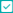 Работа программно-управляемых шлейфов возможна только при административном состоянии «maintenance» у порта.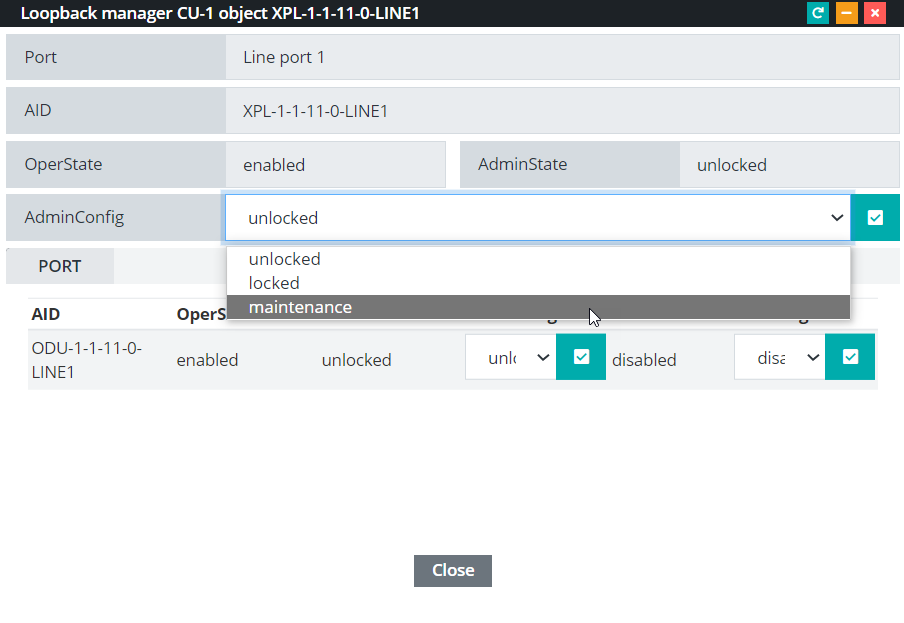 Рисунок 128. Изменение административного состояния портаУстановите требуемый вид логического заворота выбором значения поля «LBConfig» в раскрывающемся списке и его подтверждением с помощью нажатия на поле   справа от значения параметра.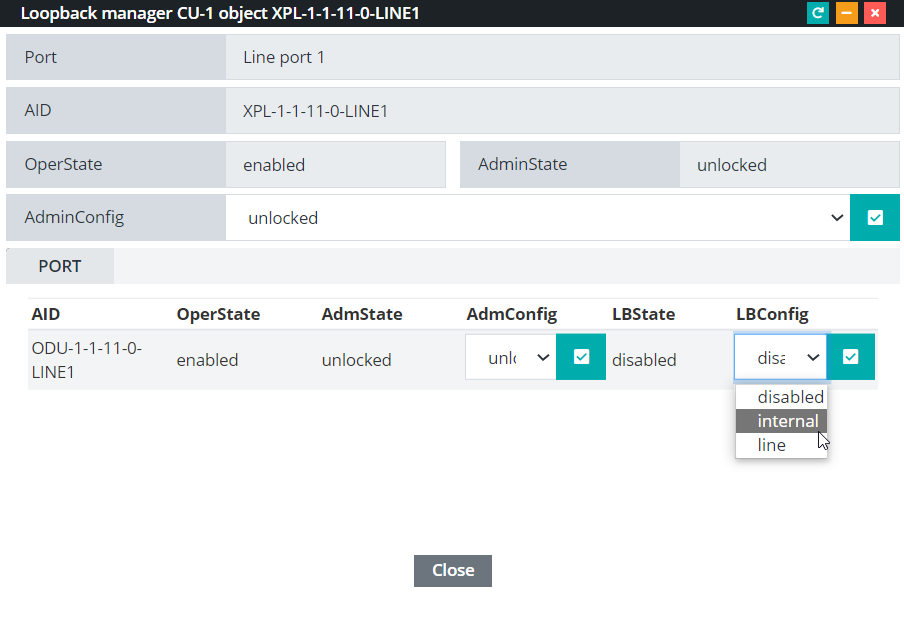 Рисунок 129. Установка логического заворота на интерфейсе портаДля данного порта будут применены настройки логического заворота: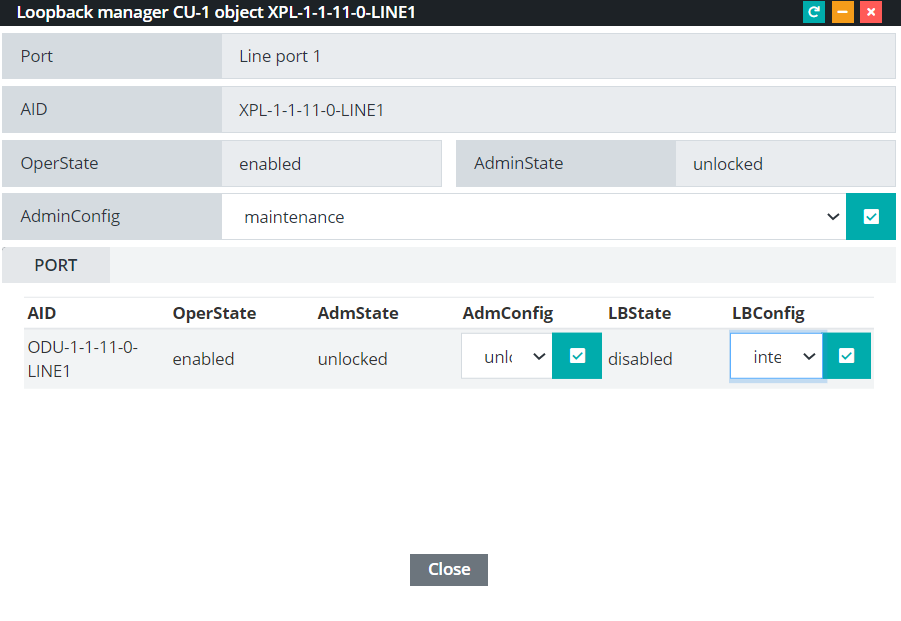 Рисунок 130. Установка программно-управляемого шлейфа на порте завершенаКогда установлен логический заворот, на интерфейсе порта поднимается соответствующая авария с уровнем серьёзности «warning».Блок мониторинга спектральных каналов (OPM)Блок мониторинга спектральных каналов OPM (Optical Power Meter) используется для измерения оптической мощности спектральных каналов в групповом сигнале.КонфигурацияДля спектроанализатора предусмотрены следующие настройки конфигурации: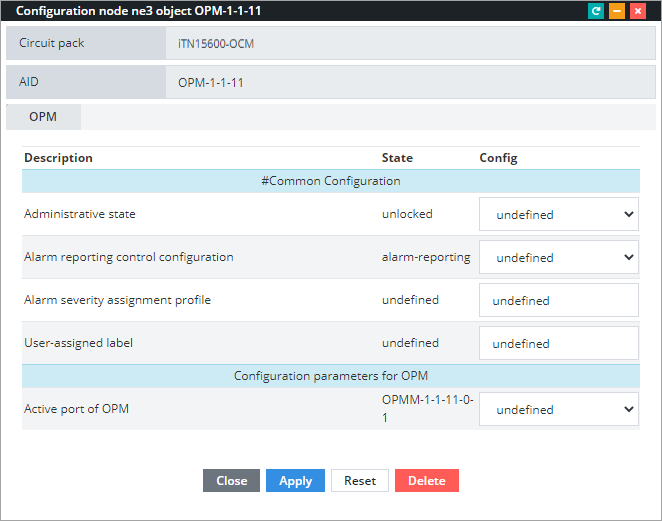 Рисунок 131. Пример настроек конфигурации для устройства OPMКроме общих настроек используется установка переключателя активной линии (1-4) — Active port of OPM.ИнформацияИнформация по устройству OPM включает следующие данные: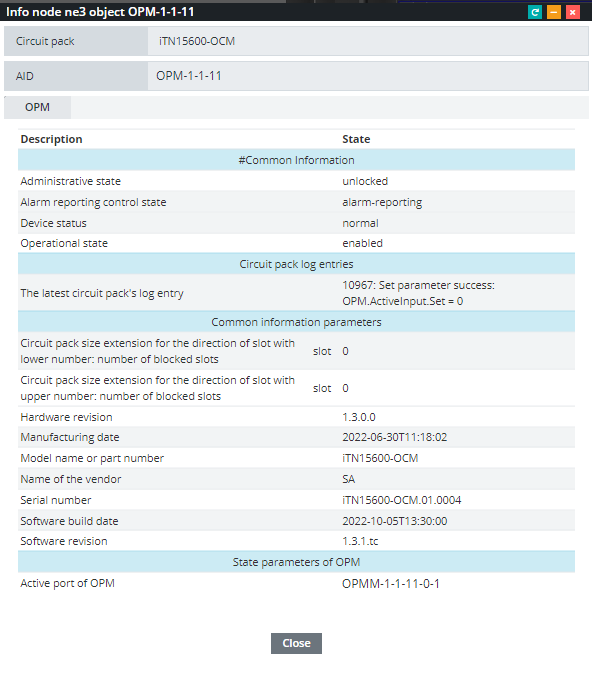 Рисунок 132. Пример информации по устройству OPMCommon Information — общие настройки конфигурации;Common information parameters — инвенторные сведения по устройству;State parameters for OPM — параметры OPM, включающие установку переключателя активной линии (Active port of OPM).ИзмеренияДля устройства OPM предусмотрены следующие измерения:Case temperature — температура корпуса, °С;Uptime — текущая продолжительность работы устройства с момента включения/перезагрузки, сек.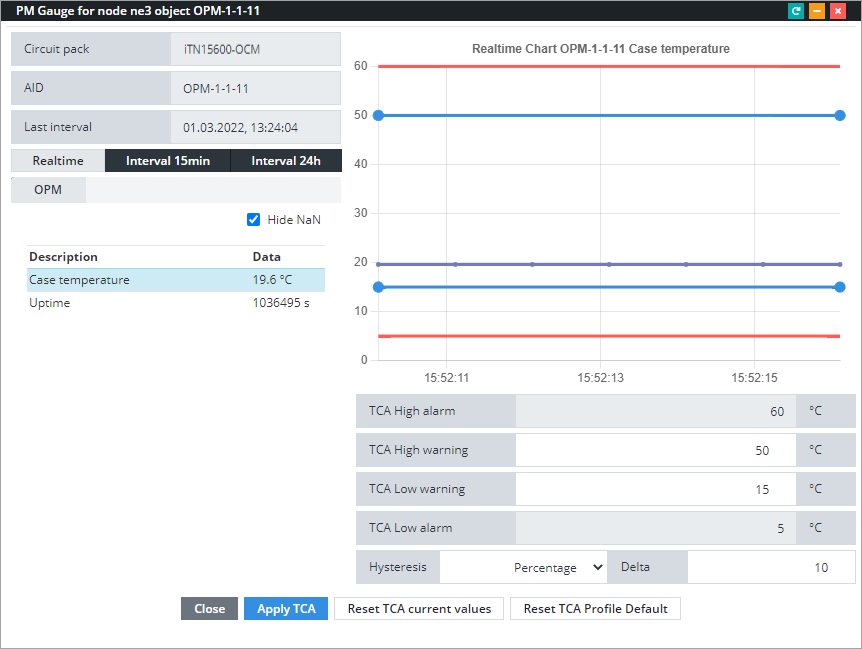 Рисунок 133. Пример сенсорных измерений по устройству OPMГрафики измерений рабочих показателей могут быть представлены в следующих режимах: Realtime — реальное время (по умолчанию);Interval 15min — 15-минутные интервалы;Interval 24h — 24-часовые интервалы.Для режимов интервалов 15 мин и 24 ч будут представлены графики трёх измерений:Min — минимальные значения измерений за интервал;Avg — средние значения измерений за интервал;Max — максимальные значения измерений за интервал.Выбор параметра для демонстрации графиков измерений осуществляется путём указания строки в сводной таблице данных измерений, расположенной под полями с названием режимов просмотра.Данные мониторингаДанные мониторинга спектральных каналов на активной линии возможно просмотреть, выбрав команду «OPM» в контекстном меню соответствующего порта спектроанализатора: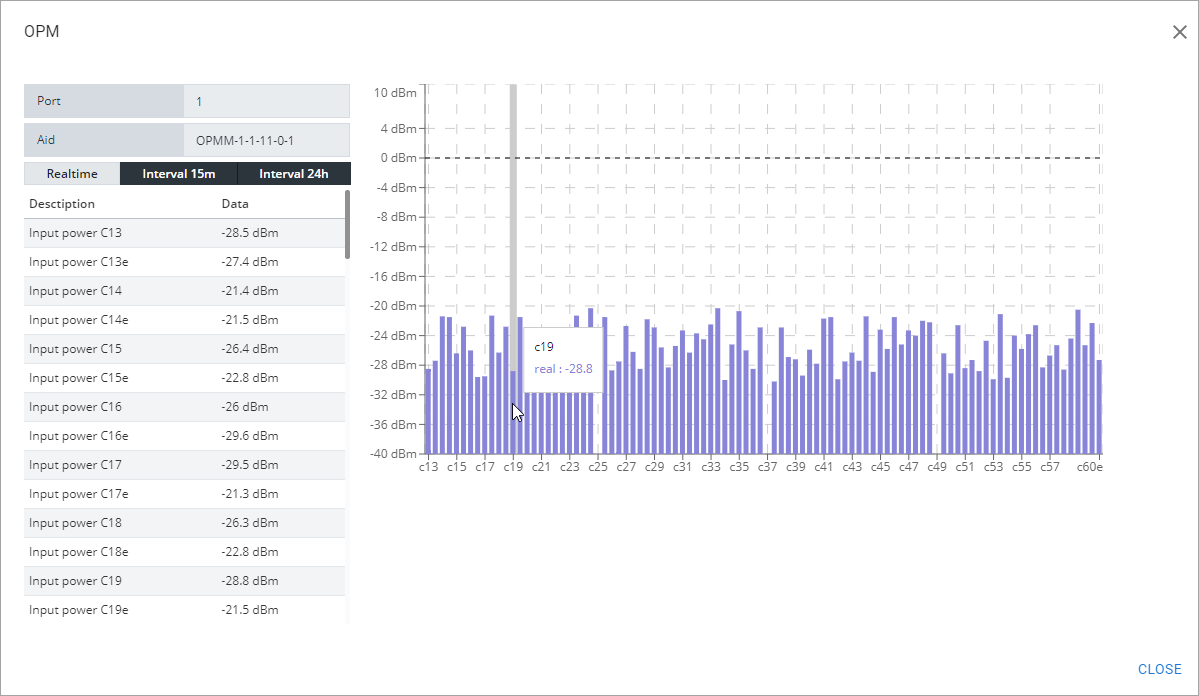 Рисунок 134. Пример данных мониторинга спектральных каналов активной линии, подключенной к устройству OPMДанные мониторинга представлены в виде таблицы гистограммы входной мощности сигнала в C-диапазоне в следующих режимах:Realtime — реальное время (по умолчанию);Interval 15min — 15-минутные интервалы;Interval 24h — 24-часовые интервалы.Значение входной мощности канала также будет представлено во всплывающей подсказке при наведении курсора мыши на соответствующей столбец гистограммы.Аналогичные данные возможно получить в показаниях сенсорных измерений активной линии (команда «Sensors» в контекстном меню соответствующего порта спектроанализатора):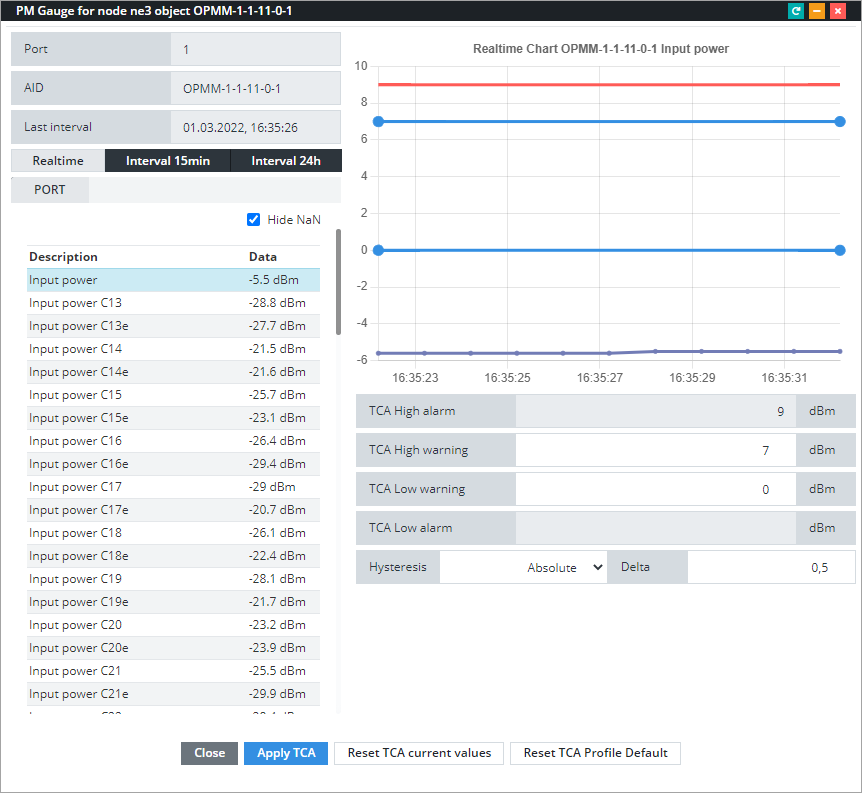 Рисунок 135. Пример аналога данных мониторинга спектральных каналов активной линии, подключенной к устройству OPMЭти данные дополнены параметром общей входной мощности на линии — Input power (выделен на рисунке).Блок оптического рефлектометра (OTDR)Блок оптического рефлектометра OTDR (Optical Time Domain Reflectometer) используется для определения в линии связи расстояния до сварных соединений, макроизгибов, коннекторов, обрывов и т.д.Диагностика оптического волокна осуществляется зондирующим импульсом. При этом рефлектометр запускает отсчёт времени. В ходе распространения по линии, импульс сталкивается с различными препятствиями (повреждениями волокна, его неоднородностями). От них происходит отражение части сигнала, который идёт обратно, и рефлектометр фиксирует время его поступления на входе, записывая в т.н. «событии» (event).Блок OTDR работает автоматически. Возможно запускать диагностику вручную.КонфигурацияДля рефлектометра предусмотрены общие настройки конфигурации: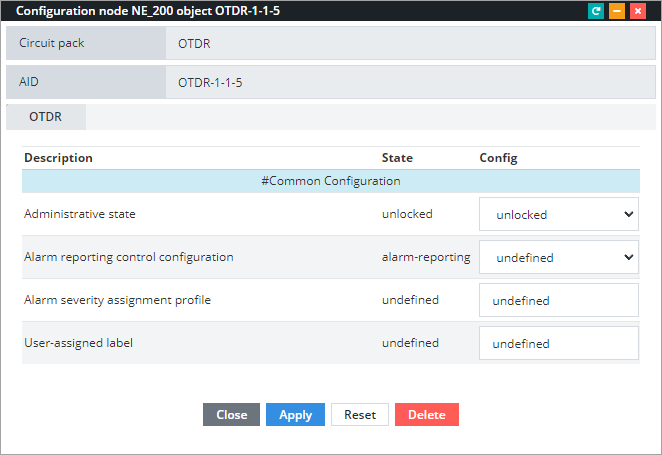 Рисунок 136. Пример настроек конфигурации для устройства OTDRИнформацияИнформация по устройству OTDR включает следующие данные: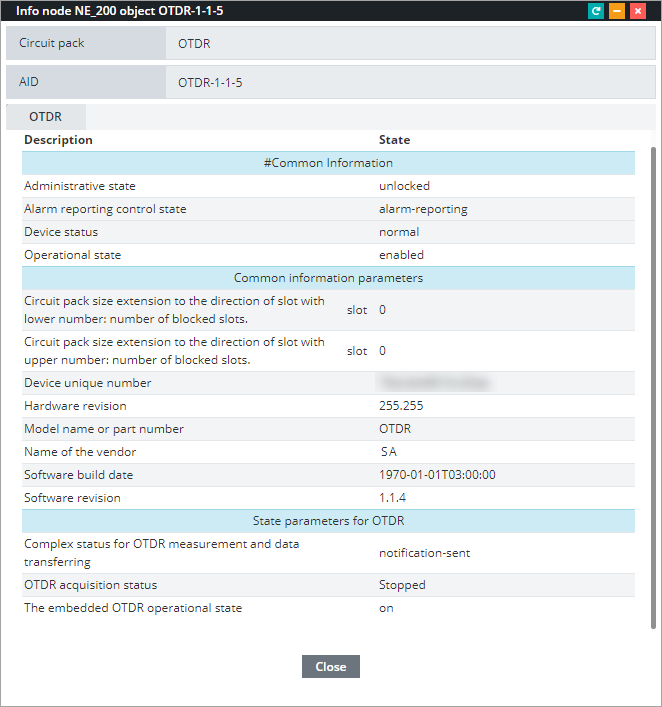 Рисунок 137. Пример информации по устройству OTDRCommon Information — общие настройки конфигурации;Common information parameters — инвенторные сведения по устройству;State parameters for OTDR — статусы работы OTDR: Complex status for OTDR measurement and data transferring — статус проведения измерений и передачи данных: idle — неактивно, статус устанавливается после перезагрузки сетевого элемента;measurement — проводятся измерения;receiving-data — приём данных измерений;notification-sent — данные отправлены в NMS;OTDR acquisition status — статус измерительного прибора (in-progress/Stopped — измеряет / не измеряет);The embedded OTDR operational state — устройство включено/выключено (on/off).ИзмеренияДля устройства OTDR предусмотрены следующие измерения:Case temperature — температура корпуса, °С;Uptime — текущая продолжительность работы устройства с момента включения/перезагрузки, сек.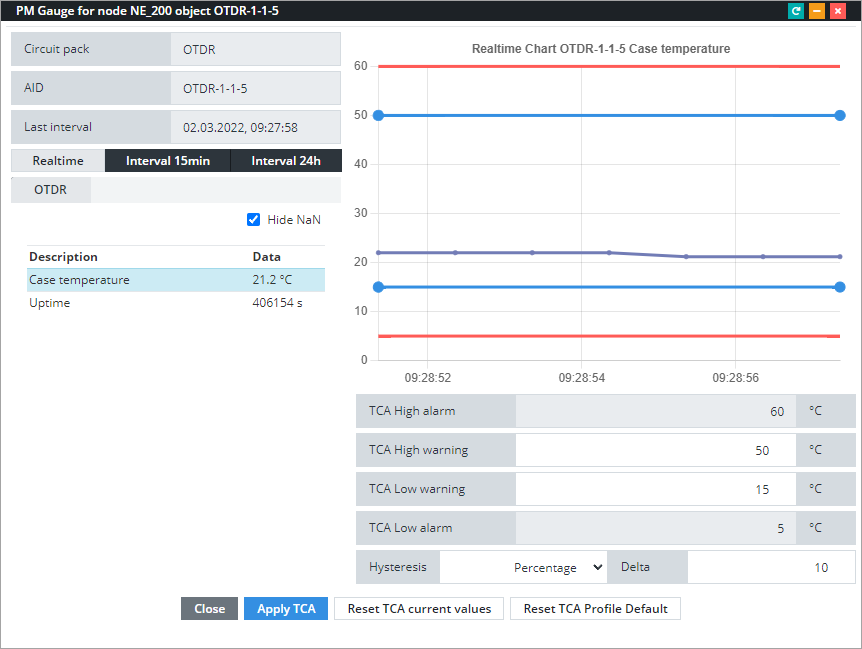 Рисунок 138. Пример сенсорных измерений по устройству OTDRГрафики измерений рабочих показателей могут быть представлены в следующих режимах:Realtime — реальное время (по умолчанию);Interval 15min — 15-минутные интервалы;Interval 24h — 24-часовые интервалы.Для режимов интервалов 15 мин и 24 ч будут представлены графики трёх измерений:Min — минимальные значения измерений за интервал;Avg — средние значения измерений за интервал;Max — максимальные значения измерений за интервал.Данные диагностикиДанные диагностики линии связи возможно просмотреть, выбрав команду «OTDR» в контекстном меню соответствующего порта рефлектометра: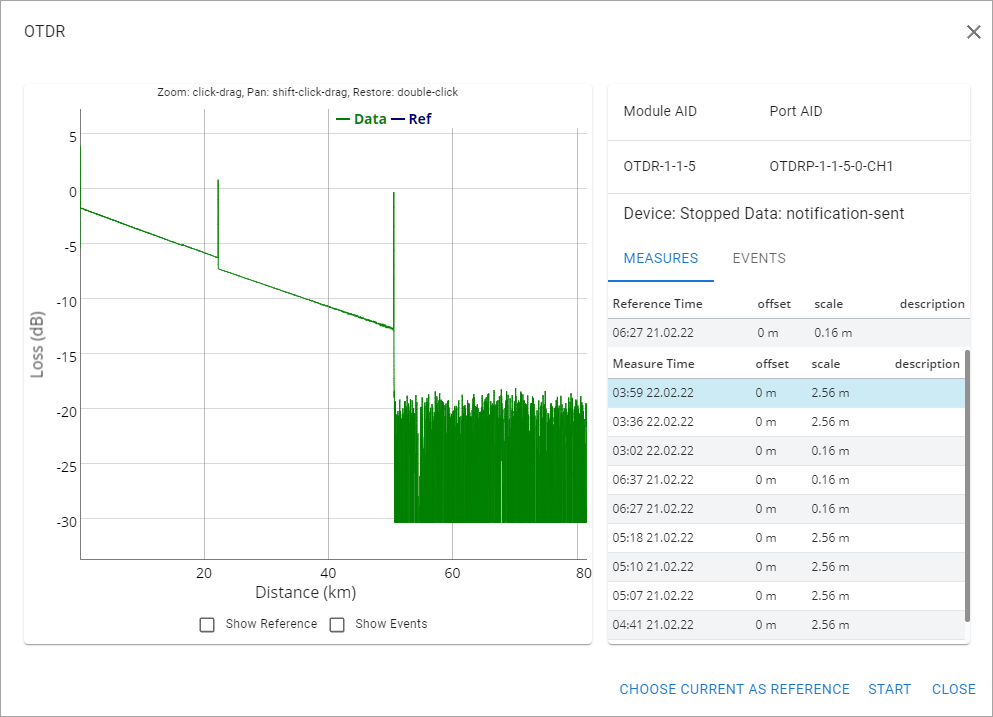 Рисунок 139. Пример данных диагностики линии связи от устройства OTDRДанные диагностики представлены в виде графика затухания сигнала по протяжённости линии. По умолчанию представлены данные последнего проведения диагностики.Параметры диагностики:Device — статус измерительного прибора (in-progress/Stopped — измеряет / не измеряет);Data — статус проведения измерений и передачи данных: idle — неактивно, статус устанавливается после перезагрузки сетевого элемента;measurement — проводятся измерения;receiving-data — приём данных измерений;notification-sent — данные отправлены в NMS;Measures — вкладка таблицы измерений: Reference Time — время и дата измерений, установленные в качестве эталона;Measure Time — время и дата получения измерений;offset — смещение;scale — шаг;description — комментарий;Events — вкладка описания событий.Кнопки управления:Choose current as reference — установка выбранных времени и даты получения измерений в качестве эталона;Start — ручной запуск диагностики, кнопка неактивна при проведении измерений и приёме их данных;Close — закрытие модального окна с данными диагностики.Предусмотрены следующие возможности просмотра графика диагностики:Zoom — увеличение фрагмента графика (выделением фрагмента курсором с удержанием ЛКМ);Pan — сдвиг просмотра графика (нажатием клавиши Shift и перемещением курсора с удержанием ЛКМ);Restore — восстановление исходного просмотра графика (двойным ЛКМ).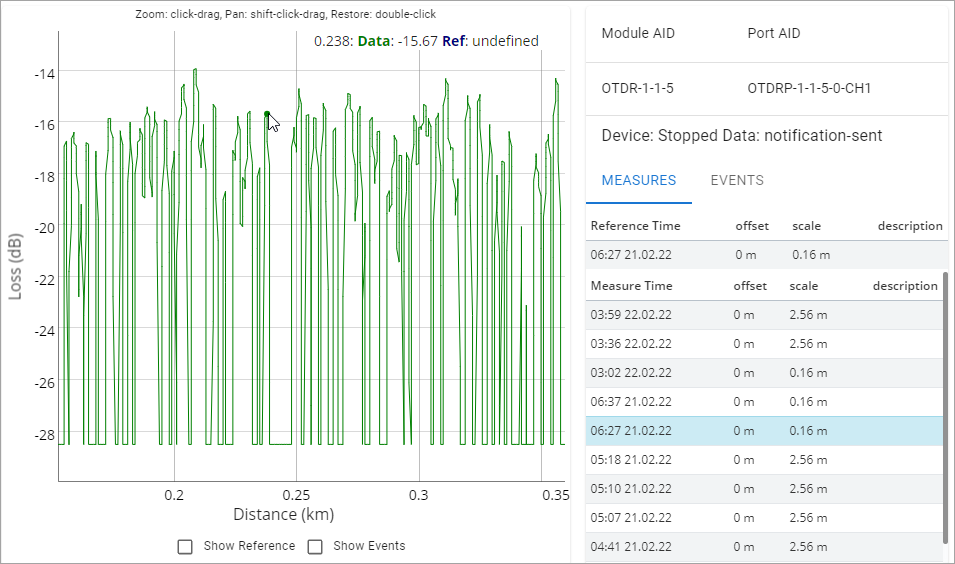 Рисунок 140. Пример просмотра фрагмента данных диагностикиПри установке флага «Show Reference» график диагностики по выбранным времени и дате измерений будет совмещён с графиком установленного эталона: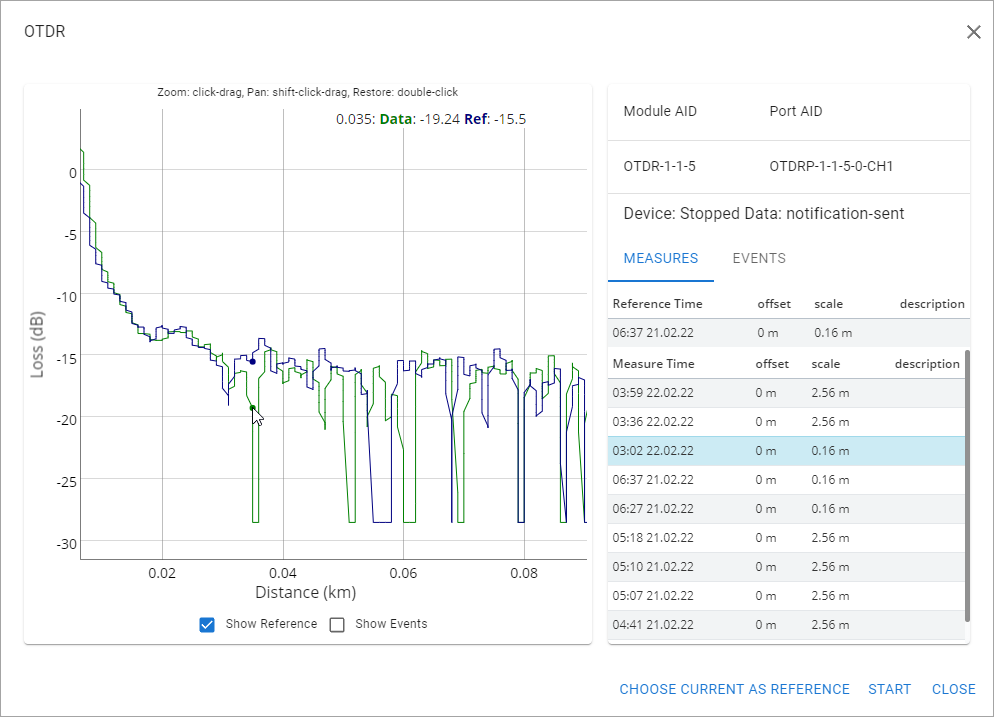 Рисунок 141. Пример просмотра фрагмента данных диагностики, совмещённых с эталоннымиПри указании курсором на точку графика в строке сводки над ним будут представлены значения затухания сигналов по выбранному измерению (Data, зелёный график) и эталонному измерению (Ref, синий график).При установке флага «Show Events» на графике диагностики по выбранным времени и дате измерений будут отмечены события, описание которых представлены на вкладке «Events»: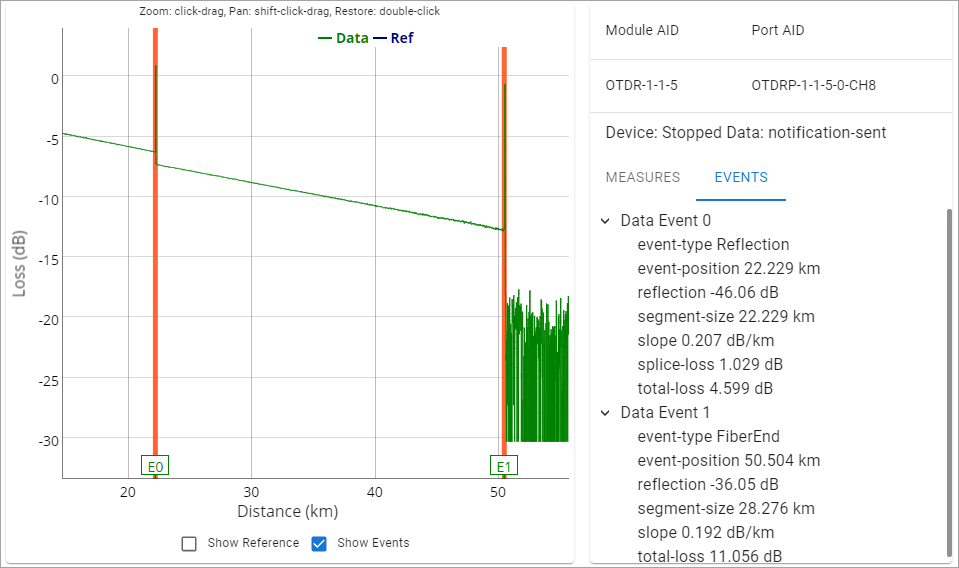 Рисунок 142. Пример просмотра фрагмента данных диагностики с отметками событий и их описанием на вкладке EventsПерестраиваемые мультиплексоры (ROADM)Общие сведенияОсновными направлениями развития операторских сетей связи является рост полосы пропускания и увеличение гибкости в части маршрутизации трафика, что в свою очередь привело к активному внедрению технологии ROADM. Перестраиваемые мультиплексоры Reconfigurable Optical Add-Drop Multiplexer (ROADM) в отличие от фиксированных мультиплексоров (OADM) позволяют обеспечить дистанционное управление оптическими каналами и автоматизацию процесса создания оптических сервисов. Технология ROADM позволяет реализовать гибкий ввод/вывод каналов для апгрейда сети и резервирования.Перестраиваемые мультиплексоры/демультиплексоры ROADM-x/1 (x=2,4,9) предназначены для гибкого перенаправления и распределения оптических каналов на крупных сетевых узлах терминирования и кросс-коммутации. Технология ROADM позволяет:объединять несколько кольцевых топологий для транзитного прохождения трафика;организовывать ввод/вывод или блокировку оптических каналов, используя функционал оптической кросс-коммутации;производить выравнивание мощностей оптических каналов в общем групповом спектре.Сетевой элемент с функционалом оптической коммутации на базе ROADM включает в себя:блок ROADM, устанавливаемый на каждое оптическое направление;блок оптической коммутационной панели (OCP);блок мониторинга оптического канала (OCM/OPM) со встроенным оптическим переключателем, что позволяет использовать его для нескольких направлений;оптические усилители (EA).Перечисленные выше блоки в составе сетевого элемента позволяют реализовать следующие возможности:программно-управляемую оптическую кросс-коммутацию для ввода/вывода или транзитного прохождения оптических каналов;выравнивание мощностей оптических каналов.Класс (ROADM) в системе управления относится к перестраиваемым мультиплексорам. В конфигурации NMS устройства ROADM используются как часть логически управляемого объекта vROADM (см. п. 8.5. Раздел Configuration Management. vROADM) В шасси могут быть установлены следующие конфигурации устройств ROADM:iTN15600-12ROADM — переконфигурируемый ROADM на 2 направления;iTN15600-14ROADM  — переконфигурируемый ROADM на 4 направления;iTN15600-19ROADM– переконфигурируемый ROADM на 9 направлений Данные мультиплексоры имеют различные наборы портов, в зависимости от которых могут различаться настройки подключений и иметься отличия в настройках конфигурации и возможности сбора измерений.Особенности оборудованияiTN15600-12ROADMСодержит модуль объединения и разветвитель.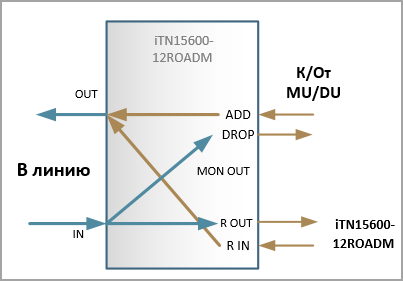 Рисунок 143. Схема коммутацииПоступающий на вход IN линейный линейного сигнал разделяется. Часть линейного сигнала выводится на порт «R OUT» для передачи на смежный элемент сетевого узла.Модуль объединения группирует отдельные выбранные оптические каналы со своих входных портов «R IN» и «ADD» в групповой DWDM-сигнал. Основная часть мощности группового DWDM-сигнала поступает на порт «OUT». Малая часть мощности группового DWDM-сигнала ответвляется на порт «MON OUT».Каждый оптический канал на выходе может быть коммутирован не более чем с одним произвольным входным портом, и к конструктивным потерям мощности для каждого канала может быть добавлено программно-регулируемое дополнительное 
ослабление.При помощи ROADM 12 возможно выполнить соединения на 2 направления не используя панели OCP (см. рисунок 223)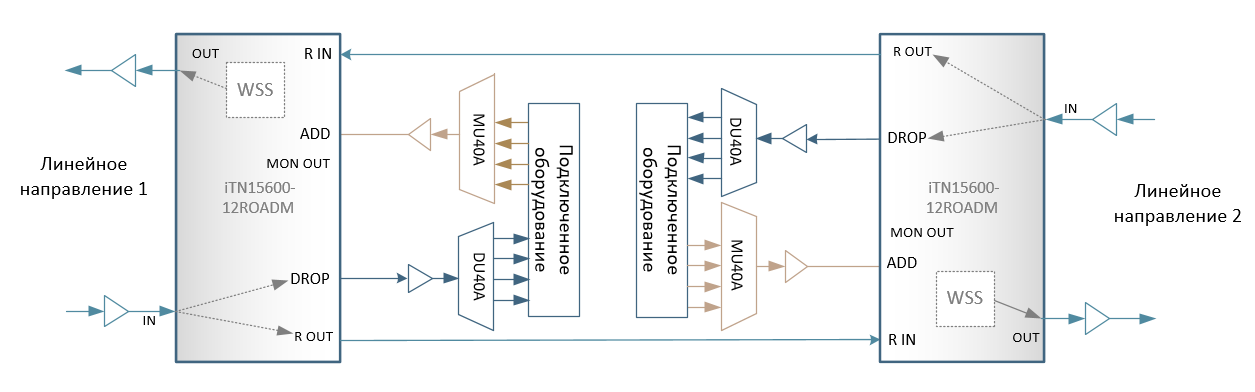 Рисунок . Пример соединения ROADM 12 без панели OCP5-20 iTN15600-14ROADMВажное отличие: устройство содержит только модуль объединения. 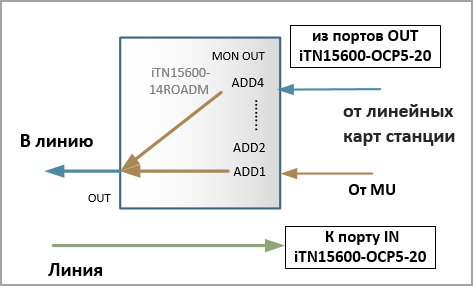 Рисунок 145. Схема коммутацииМодуль объединения группирует отдельные выбранные оптические каналы, поступающие с блока OCP5-20 через входные порты «ADD», в групповой DWDM-сигнал. Основная часть мощности группового DWDM-сигнала поступает на порт «OUT» для передачи в линию СПД. Малая часть мощности группового DWDM-сигнала ответвляется на порт «MON OUT».Каждый оптический канал на выходе может быть коммутирован не более чем с одним произвольным входным портом. Таким образом, устройство может работать как избирательный переключатель.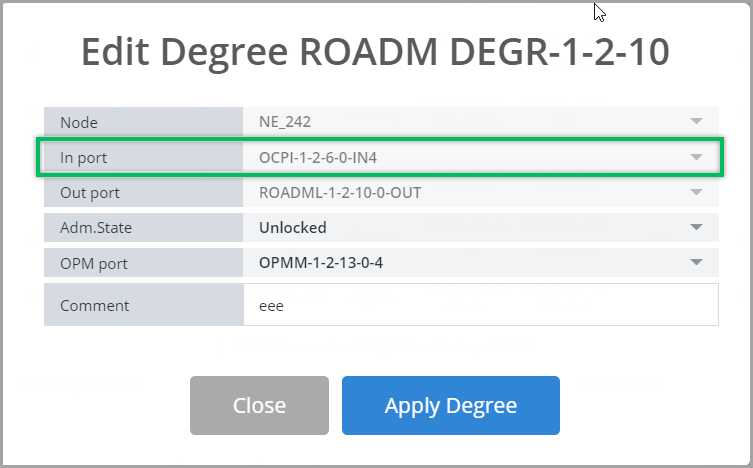 Рисунок 146. Указание данных входного для ROADM 14 на OCP5-20 iTN15600-19ROADMУстройство имеет встроенный разветвитель и модуль объединения, соответственно, в устройстве имеется порт OUT и DROP. Рекомендуется использовать с панелью iTN15600-OCP9-72.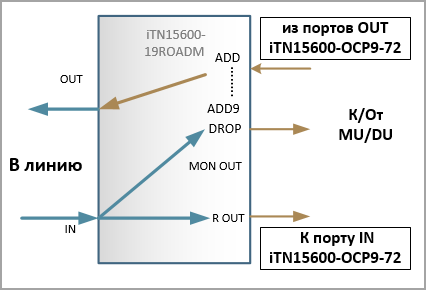 Рисунок 147. Схема коммутацииПорты ADD подключаются к выходам коммутатора iTN15600-OCP9-72. Сигналы с портов ADD поступают на модуль объединения. iTN15600-12ROADMКонфигурацияПосле установки карты реконфигурируемого оптического мультиплексора iTN15600-12ROADM в шасси, в NMS доступен следующий набор настроек.Набор общих настроек конфигурации по плате: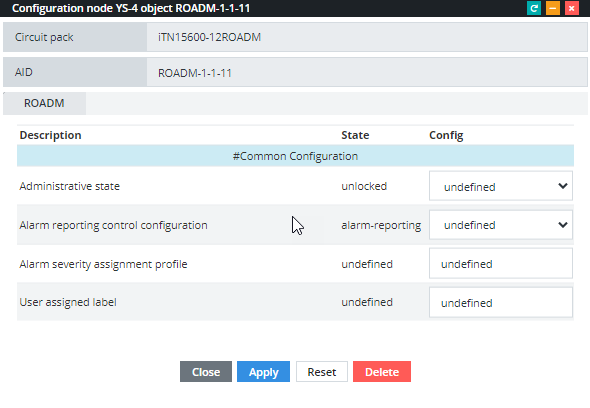 Рисунок 148. Пример настроек конфигурации ROADMAdministrative state — undefined/locked/unlocked/maintenance;Alarm reporting control configuration — undefined/no alarm reporting/alarm reporting;Alarm severity assignmet profile;User assigned labelИнформация При использовании команды «Info» контекстного меню будет представлено модальное окно с данными, представленными на рисунке 149.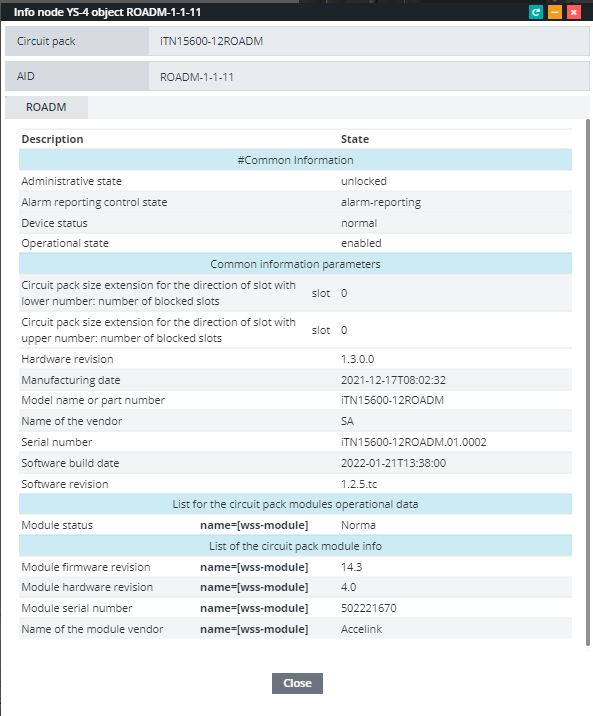 Рисунок 149. Содержание модального окна Info по ROADMТаблица 39. Параметры, отображаемые по печатной плате блока перестраиваемого мультиплексораИзмеренияПо ROADM доступны следующие измерения:Case temperature — температура корпуса, °С;Uptime — текущая продолжительность работы устройства с момента включения/перезагрузки, сек;Wss-module case temperature — температура  корпуса, wss модуля °С.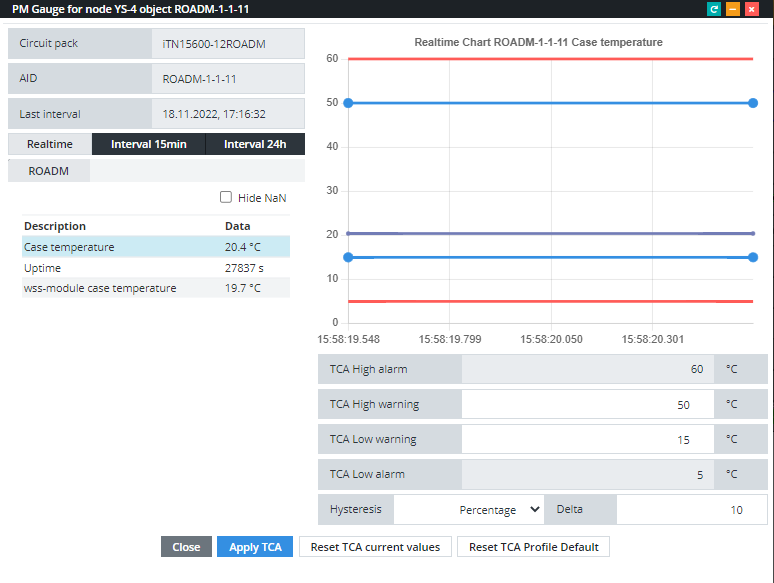 Рисунок 150. Пример измерений с устройства ROADM в режиме реального времениГрафики измерений рабочих показателей могут быть представлены в следующих режимах:Realtime — реальное время (по умолчанию);Interval 15min — 15-минутные интервалы;Interval 24h — 24-часовые интервалы.Для режимов интервалов 15 мин и 24 ч будут представлены графики трёх измерений:Min — минимальные значения измерений за интервал;Avg — средние значения измерений за интервал;Max — максимальные значения измерений за интервал.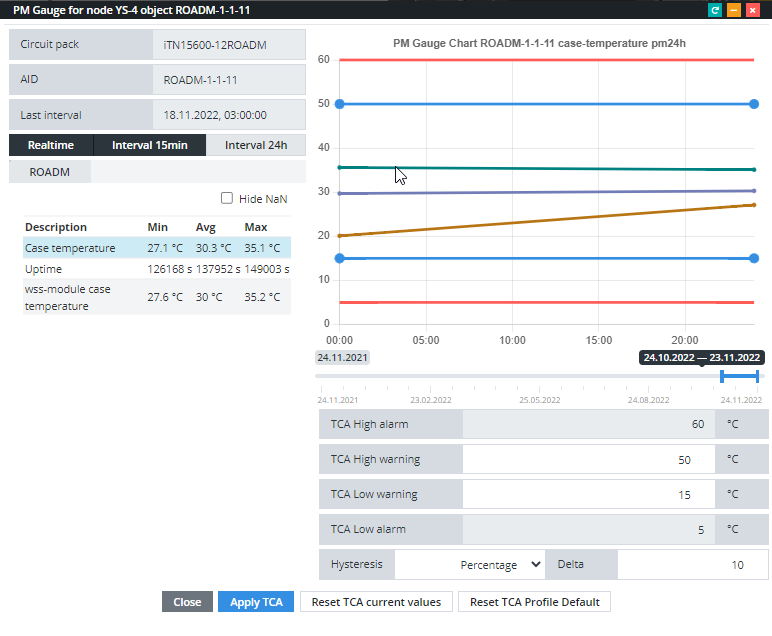 Рисунок 151. Пример измерений с устройства ROADM в режиме реального времениНастройки конфигурации портов Настройки портов на плате полностью идентичны друг другуДля выбираемых портов (ADD/DROP/RIN/ROUT/IN) доступны те же настройки, что и для платы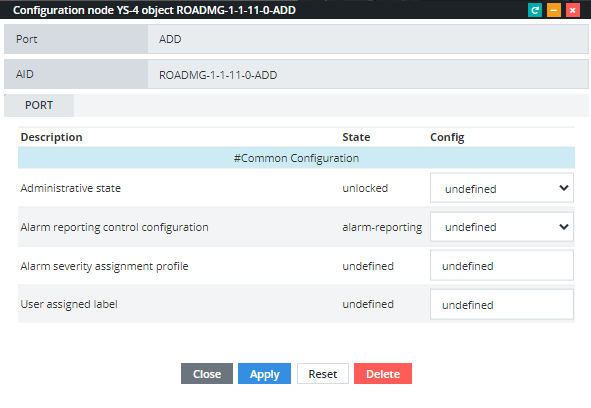 Рисунок 152. Пример настроек ROADM на ADD портуОтображение информации на порту устройства На каждом из портов устройства отображается информация о настройках и текущем статусе портов: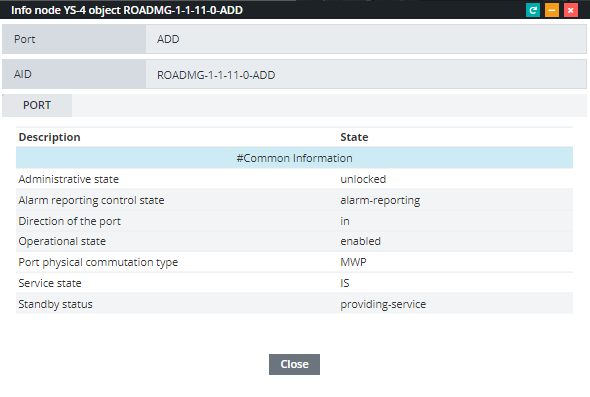 Рисунок 153. Пример отображения информации на ADD портуНа порту OUT отражается информация о настройках порта и список связанных с данным портом NMC каналов.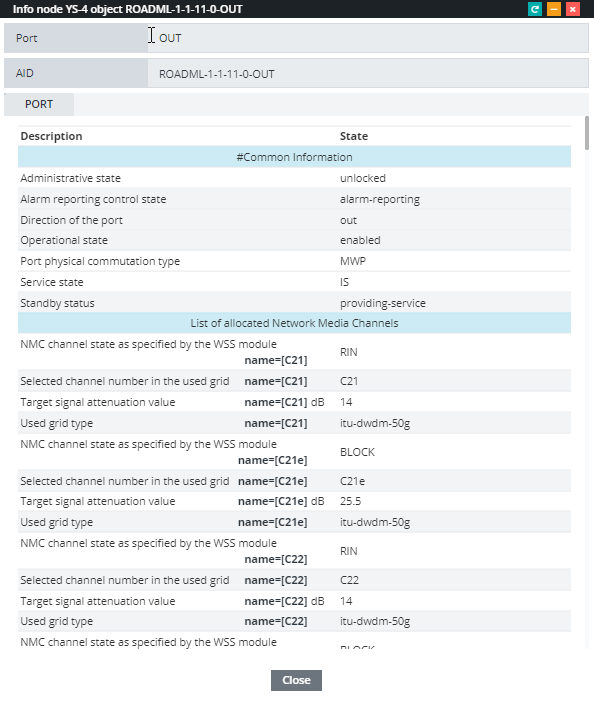 Рисунок 154. Пример отображения ROADM настроек  порта OUT и список связанных с данным портом NMC каналовТаблица 40. Параметры, отображаемые по порту OUT iTN15600-14ROADMКонфигурацияПосле установки карты реконфигурируемого оптического мультиплексора 14ROADM в шасси, в NMS доступен следующий набор настроек.Набор общих настроек конфигурации по плате: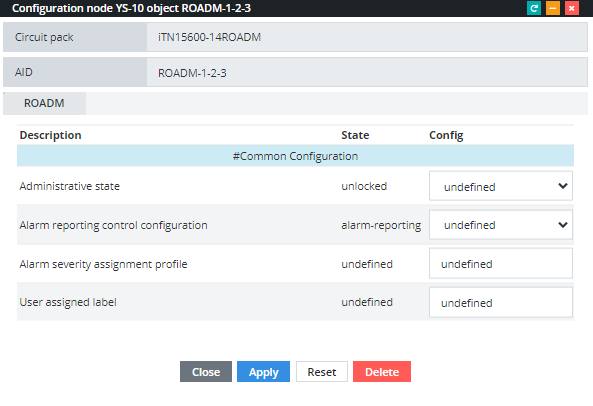 Рисунок 155. Пример настроек конфигурации ROADMAdministrative state — undefined/locked/unlocked/maintenance;Alarm reporting control configuration — undefined/no alarm reporting/alarm reporting;Alarm severity assignmet profile;User assigned labelИнформация При использовании команды «Info» контекстного меню будет представлено модальное окно со следующими данными: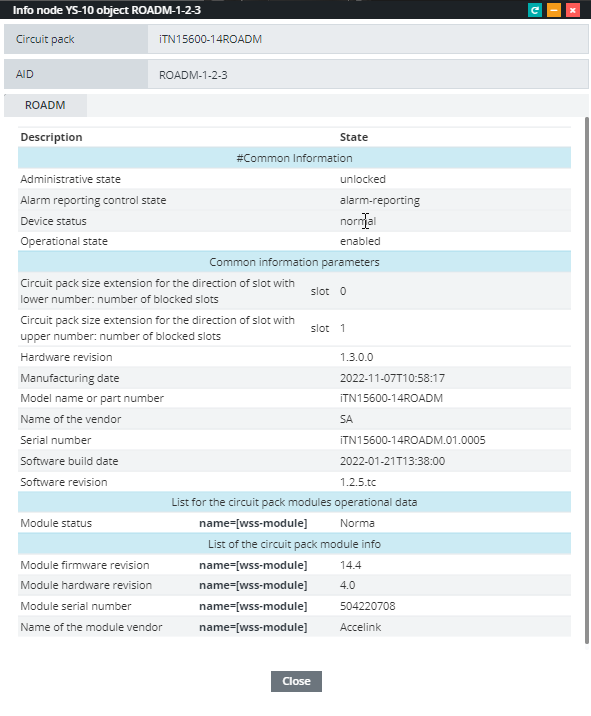 Рисунок 156. Содержание модального окна Info по ROADMТаблица 41. Параметры, отображаемые по печатной плате блока перестраиваемого мультиплексораИзмеренияПо ROADM доступны следующие измерения:Case temperature — температура корпуса, °С;Uptime — текущая продолжительность работы устройства с момента включения/перезагрузки, сек;Wss-module case temperature — температура  корпуса, wss модуля °С.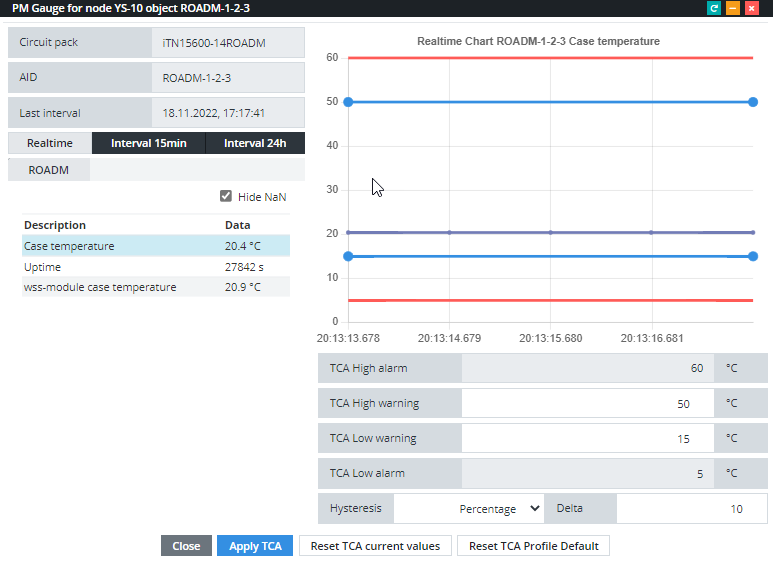 Рисунок 157. Пример измерений с устройства ROADM в режиме реального времениГрафики измерений рабочих показателей могут быть представлены в следующих режимах:Realtime — реальное время (по умолчанию);Interval 15min — 15-минутные интервалы;Interval 24h — 24-часовые интервалы.Для режимов интервалов 15 мин и 24 ч будут представлены графики трёх измерений:Min — минимальные значения измерений за интервал;Avg — средние значения измерений за интервал;Max — максимальные значения измерений за интервал.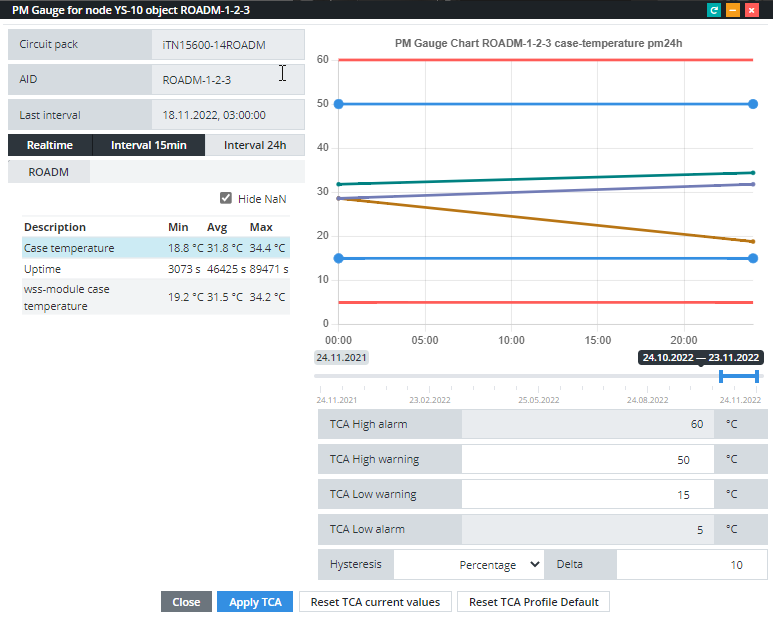 Рисунок 158. Пример измерений с устройства ROADM в режиме реального времениНастройки конфигурации портов Настройки портов на плате полностью идентичны друг другуДля выбираемых портов (ADD/OUT/OUTMON) доступны те же настройки, что и для платы.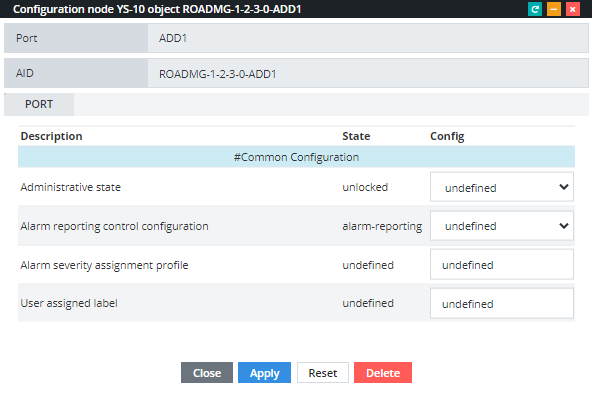 Рисунок 159. Пример настроек ROADM на ADD портуОтображение информации на порту устройства На каждом из портов устройства отображается информация о настройках и текущем статусе портов: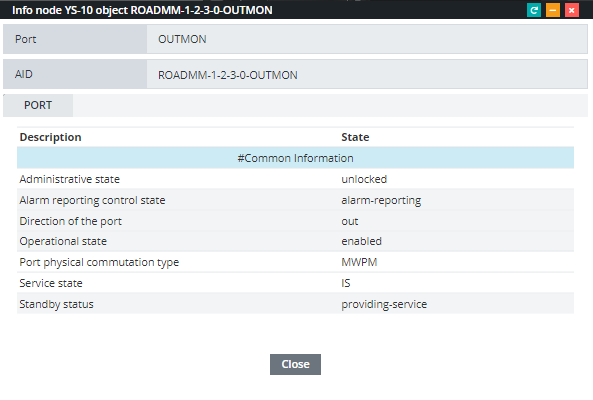 Рисунок 160. Пример отображения информации на порту OUTНа порту OUT отражается информация о настройках порта и список связанных с данным портом NMC каналов.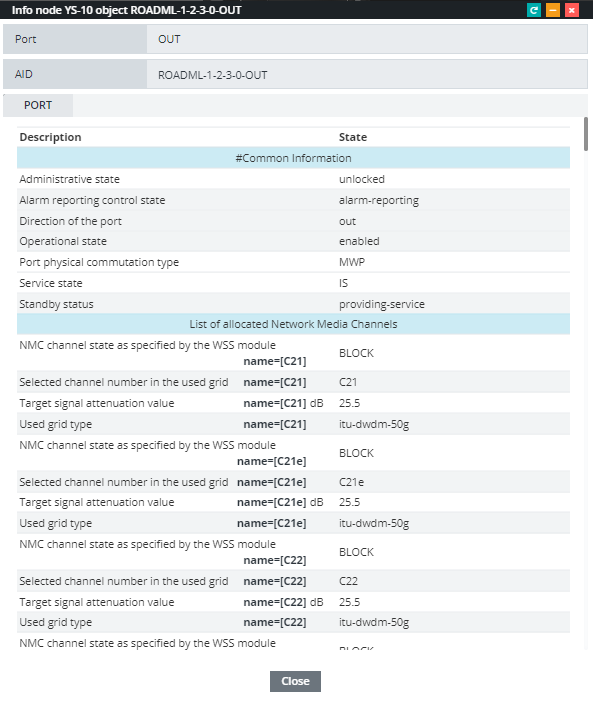 Рисунок 161. Пример отображения ROADM настроек  порта OUT и список связанных с данным портом NMC каналовТаблица 42. Параметры, отображаемые по порту OUT iTN15600-19ROADMКонфигурацияПосле установки карты реконфигурируемого оптического мультиплексора iTN15600-19ROADM в шасси, в NMS доступен следующий набор настроек.Набор общих настроек конфигурации по плате: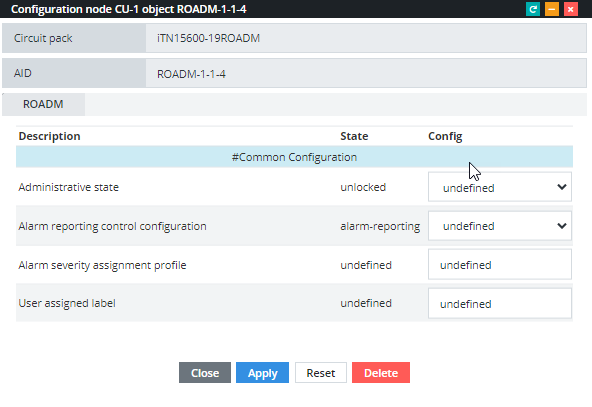 Рисунок 162. Пример настроек конфигурации ROADMAdministrative state — undefined/locked/unlocked/maintenance;Alarm reporting control configuration — undefined/no alarm reporting/alarm reporting;Alarm severity assignmet profile;User assigned labelИнформация При использовании команды «Info» контекстного меню будет представлено модальное окно со следующими данными: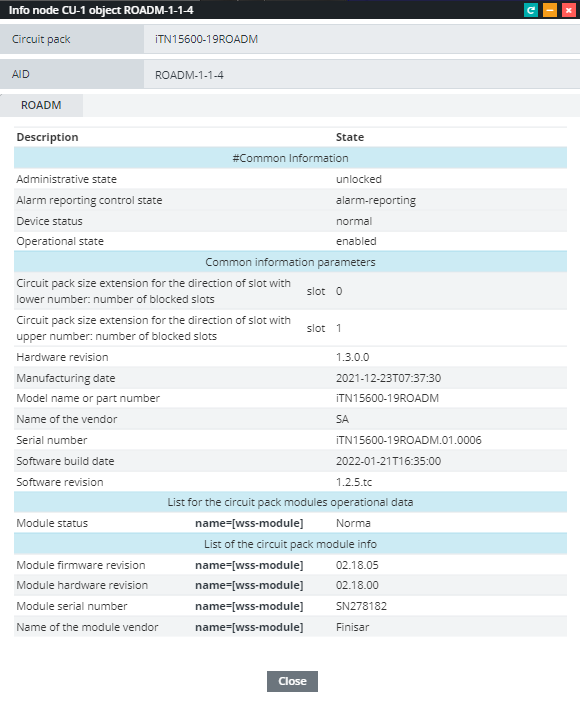 Рисунок 163. Содержание модального окна Info по ROADMТаблица 43. Параметры, отображаемые по печатной плате блока перестраиваемого мультиплексораИзмеренияПо ROADM доступны следующие измерения:Case temperature — температура корпуса, °С;Uptime — текущая продолжительность работы устройства с момента включения/перезагрузки, сек.Wss-module case temperature — температура  корпуса, wss модуля °С;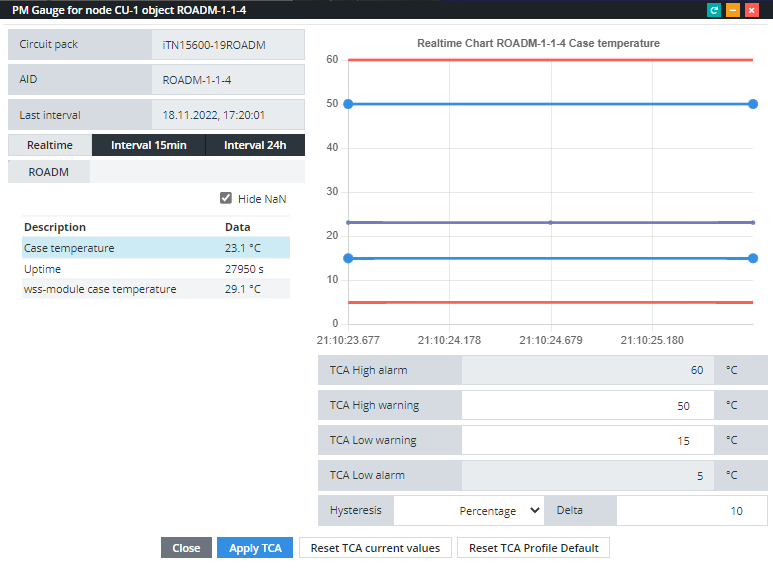 Рисунок 164. Пример измерений с устройства ROADM в режиме реального времениГрафики измерений рабочих показателей могут быть представлены в следующих режимах:Realtime — реальное время (по умолчанию);Interval 15min — 15-минутные интервалы;Interval 24h — 24-часовые интервалы.Для режимов интервалов 15 мин и 24 ч будут представлены графики трёх измерений:Min — минимальные значения измерений за интервал;Avg — средние значения измерений за интервал;Max — максимальные значения измерений за интервал.Настройки конфигурации портов Настройки портов на плате полностью идентичны друг другу.Для выбираемых портов (ADD/DROP/RIN/ROUT/IN) доступны те же настройки конфигурации, что и для платы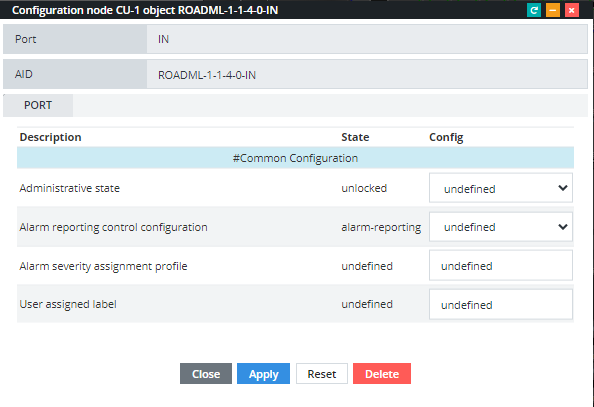 Рисунок 165. Пример настроек порта IN на ROADMОтображение информации на порту устройства На каждом из портов устройства отображается информация о настройках и текущем статусе портов. Информация по настройкам на портах полностью совпадает за исключением данных приведенных по порту OUT: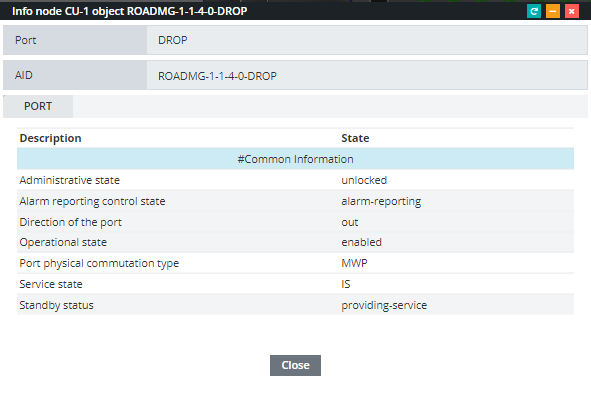 Рисунок 166. Пример информации, отображаемой ROADM на DROP портуНа порту OUT отражается информация о настройках порта и список связанных с данным портом NMC каналов.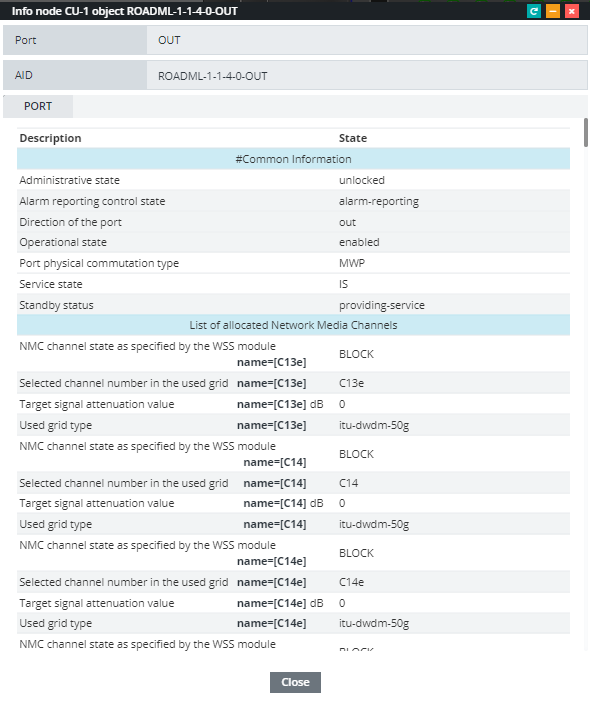 Рисунок 167. Пример отображения ROADM настроек порта OUT и список связанных с данным портом NMC каналовТаблица 44.Параметры, отображаемые по порту OUTКоммутационная панель OPPКарта оптической коммутационной панели позволяет разделять каждый из подаваемых на устройство линейных (групповых) оптических сигналов на несколько каналов меньшей мощности без изменения спектрального состава. Карта является пассивным устройством, и не требует питания.Коммутационная панель применяется совместно устройствами ROADM и является частью управляемого объекта vROADM см. п 8.16.3.Отдельные оптические сигналы в рабочем диапазоне длин волн поступают на линейные порты IN карты оптической коммутационной панели, которые далее разветвляются на каналы меньшей мощности (по числу входов) и передаются на соответствующие модули разветвителей, которые делят каждый из поступивших оптических сигналов по мощности идентичные по спектральному составу оптические сигналы для передачи их по оптическим волокнам через порты «OUT [X.X]».Поддерживаются модели коммутационных панелей:iTN15600-OCP5-20 (может применяться совместно с картой реконфигурируемого оптического мультиплексора iTN15600-14ROADM). iTN15600-OCP9-72 (Карта оптической коммутационной панели может применяться совместно с картой реконфигурируемого оптического мультиплексора iTN15600-19ROADM).Коммутация физических соединений на оптической коммутационной панели должна обязательно описываться при настройках соединений. КонфигурацияКонфигурация по устройству OCP9-72 включает базовые параметры настроек.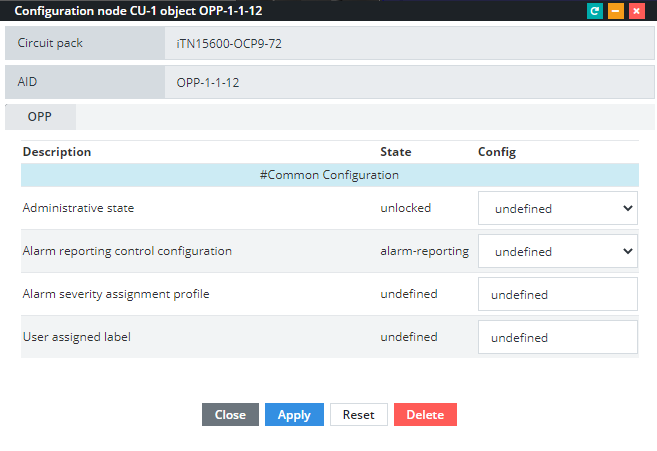 Рисунок 168. Пример доступных настроек для платы OCP9-72Таблица 45. Параметры, отображаемые по коммутационной панели OCPИнформацияИнформация по устройству OCP9-72 включает следующие данные: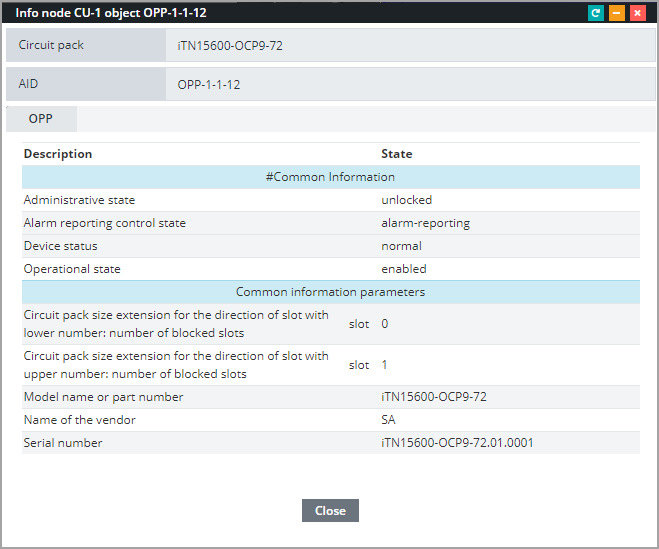 Рисунок 169. Пример отображения информации платы OCP9-72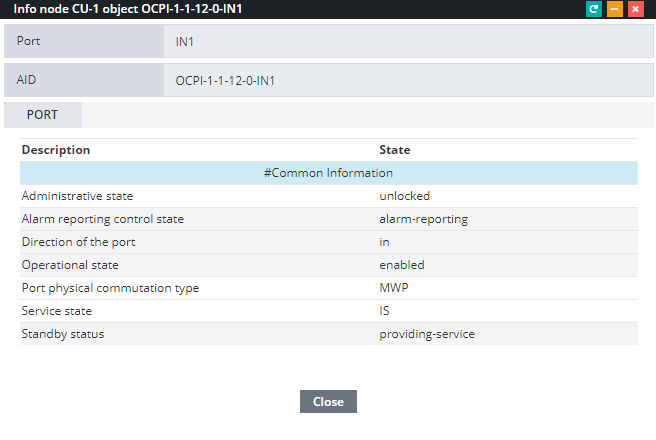 Рисунок 170. Пример отображения информации платы OCP9-72 для порта INТаблица 46. Параметры, отображаемые по коммутационной панели OCP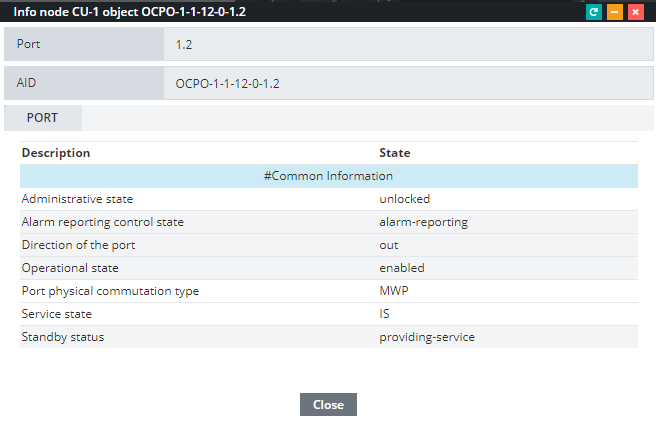 Рисунок 171. Пример отображения информации платы OCP9-72 для порта OUTТаблица 47 Параметры, отображаемые по портам OCP IN/OUTУправление конфигурацией 
(Configuration Management)Функция управления конфигурацией сетевых элементов предусматривает следующие операции:резервное копирование и восстановление конфигурации: просмотр сведений о сетевых элементах;настройки автоматического резервного копирования конфигурации сетевого элемента;проведение ручного резервного копирование конфигурации;восстановление конфигурации сетевого элемента из выбранной резервной копии;удаление резервных копий;мультиплексирование и кросс-коммутация: настройка схемы ODU-мультиплексирования на линейных интерфейсах;конфигурирование ODU кросс-коннектов;резервирование ODU-соединений;настройки соединений: OTS интерфейсы;OTSi интерфейсы;физические соединения портов.Раздел Backup/Restore.Резервное копирование и восстановление конфигурацииДля сетевых элементов предусмотрена операция резервного копирования конфигурации, при использовании которой создаются файлы, содержащие данные настроек всего оборудования в составе сетевого элемента: как плат, так и шасси с блоком управления. Резервное копирование конфигурации может производиться автоматически с периодичностью, заданной для каждого сетевого элемента, или вручную.Файлы конфигурации сетевых элементов сохраняются в специальный архив NMS и могут быть выгружены на компьютер пользователя. Также возможна загрузка файлов конфигурации с компьютера пользователя в архив конфигураций NMS.При восстановлении конфигурации файл с резервной копией конфигурации загружается на выбранный сетевой элемент, где происходит полное перезаписывание всех настроек, за исключением параметров связи IPv4-интерфейсов.Операция восстановления конфигурации применяется в следующих случаях:потеря всей конфигурации сетевого элемента при сбое оборудования;ошибки оператора при настройке оборудования сетевого элемента;замена оборудования сетевого элемента при его неисправностях;сбои обновления ПО оборудования сетевых элементов.Работа со списком данных резервирования конфигурацийРезервное копирование и восстановление конфигурации сетевых элементов проводится в разделе «Backup / Restore» пункта меню «Configuration Management». В разделе представлен список сетевых элементов с данными резервирования их конфигураций: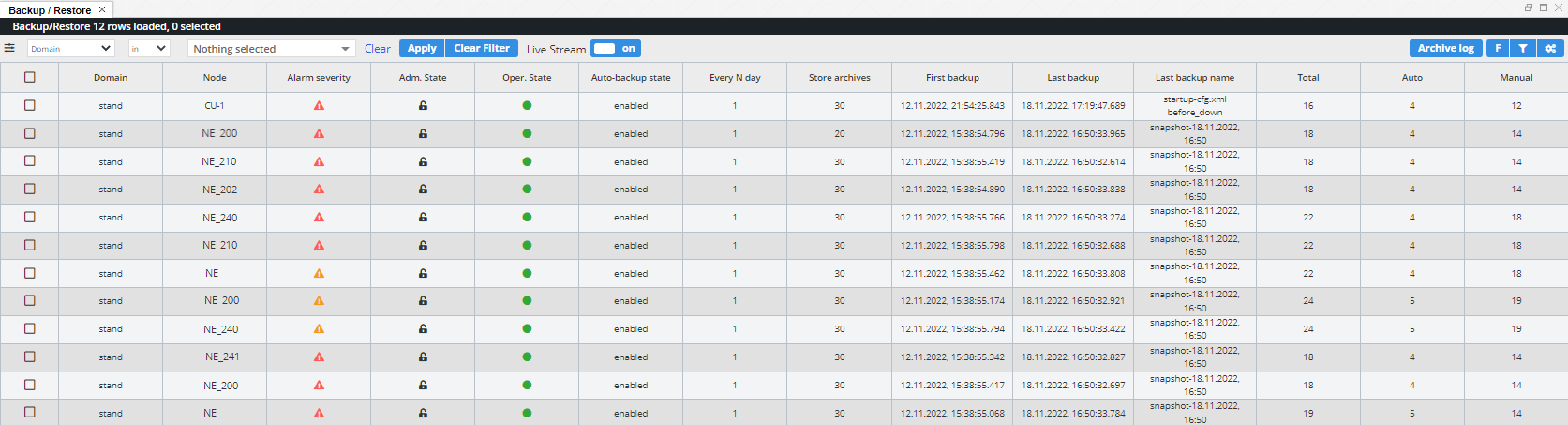 Рисунок 172. Пример содержания раздела «Backup / Restore»Таблица 48. Параметры списка резервирования конфигурацийУправление резервным копированием и восстановлением конфигурацией выбранного сетевого элемента производится с помощью команд контекстного меню соответствующей записи в списке: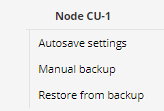 Рисунок 173. Контекстное меню записи спискаAutosave settings — настройки автоматического резервного копирования конфигурации;Manual backup — проведение ручного резервного копирования конфигурации;Restore from backup — восстановление конфигурации из резервных копий.При нажатии на кнопку «Archive log», расположенную на панели инструментов, в отдельном окне будет открыт журнал архива резервных копий конфигураций сетевых элементов.Резервное копирование конфигурацииПредусмотрено два варианта резервного копирования конфигурации сетевых элементов:автоматическое, которое выполняет NMS с заданной периодичностью;ручное, выполняемое пользователем.Настройки автоматического резервного копирования конфигурации выбранного сетевого элемента производятся в модальном окне, для открытия которого используется команда «Autosave settings» контекстного меню записи сетевого элемента в списке: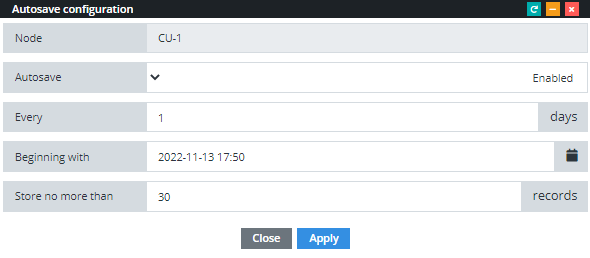 Рисунок 174. Настройки автоматического резервного копированияТаблица 49. Параметры автоматического резервирования конфигурацийДля применения указанных значений параметров нажмите кнопку «Apply».Ручное резервное копирование конфигурации выполняется в модальном окне, для открытия которого используется команда «Manual backup» контекстного меню записи сетевого элемента в списке: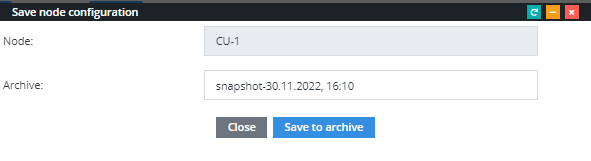 Рисунок 175. Ручное резервное копирование конфигурацииНазвание файла конфигурации по умолчанию — «snapshot-» + текущая дата и время. Название возможно изменить. Сохранение файла производится в архив конфигураций после нажатия кнопки «Save to archive».Также предусмотрено создание резервных копий конфигураций одновременно для нескольких сетевых элементов:Выберите нужные записи в списке, установив флаги в первом поле (слева от «Adm.State»);В контекстном меню выберите команду «Backup selected»;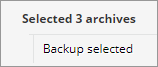 Рисунок 176. Ручное резервное копирование конфигурации для группы сетевых элементовВ запросе подтверждения операции нажмите кнопку «Backup».При резервном копировании конфигураций группы сетевых элементов для файлов конфигурации будут использованы названия по умолчанию.Восстановление конфигурации из резервной копииДля того чтобы восстановить конфигурацию сетевого элемента из сохранённой в архиве резервной копии:Выберите команду «Restore from backup» контекстного меню записи сетевого элемента в списке. Будет представлено модальное окно «Restore configuration»: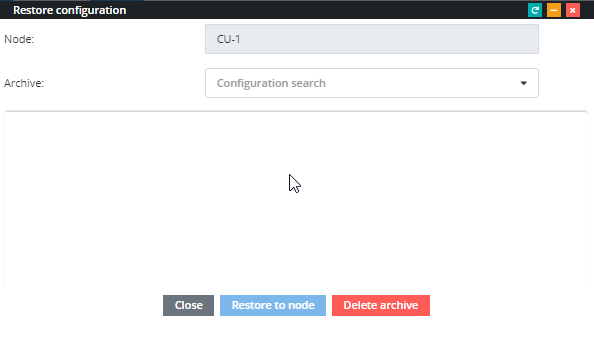 Рисунок 177. Восстановление конфигурации из резервной копииВыберите файл конфигурации из раскрывающегося списка «Archive»: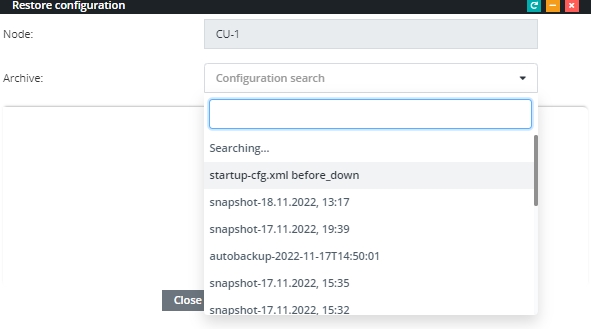 Рисунок 178. Список резервных копий, сохранённых в архивеНажмите кнопку «Restore to node». Выбранный файл конфигурации будет загружен на сетевой элемент.Файл конфигурации возможно удалить из архива, нажав кнопку «Delete archive».Работа с журналом архива резервных копийДля перехода в журнал архива нажмите кнопку «Archive log» на панели инструментов.Журнал архива представлен в окне «Archive log» и содержит список хронологии сохранения резервных копий конфигураций сетевых элементов: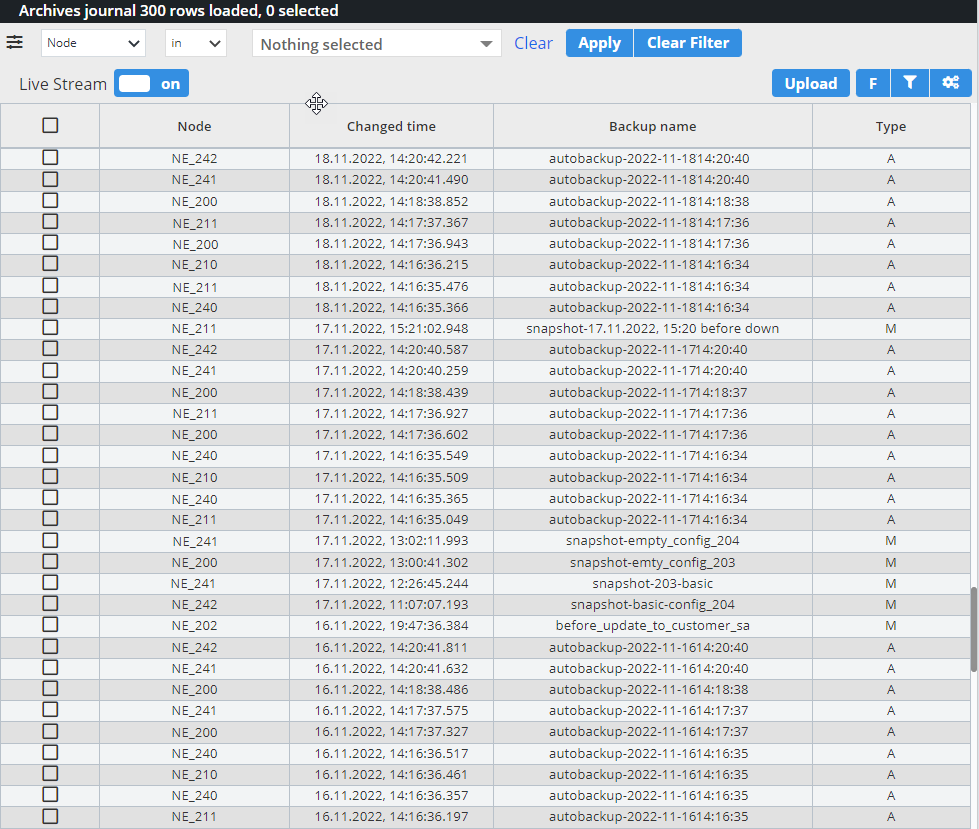 Рисунок 179. Пример журнала архиваТаблица 50. Параметры журналаКонтекстное меню записей журнала предусматривает следующие операции: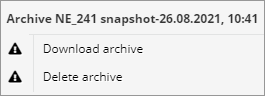 Рисунок 180. Контекстное меню записи журнала архиваDownload archive — сохранить файл резервной копии на компьютер пользователя;Delete archive — удалить файл из архива.Для того чтобы загрузить файл резервной копии конфигурации с компьютера в архив:Нажмите кнопку «Upload» на панели инструментов. Будет представлено модальное окно загрузки: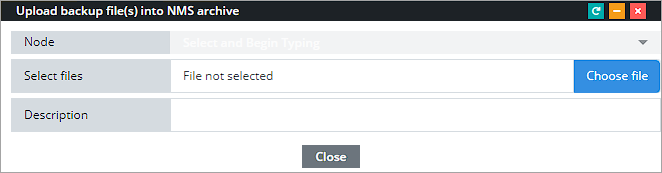 Рисунок 181. Модальное окно загрузки файлов конфигурацииВыберите сетевой элемент, для которого предназначен файл конфигурации, в поле «Node» из раскрывающегося списка;Укажите файл(-ы) конфигурации в поле «Select files», нажав кнопку «Choose file»: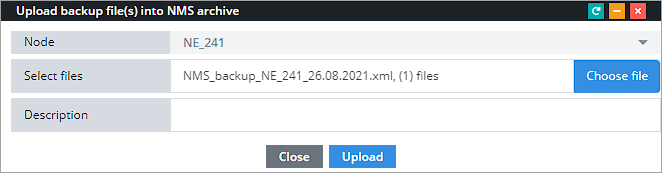 Рисунок 182. Выбран сетевой элемент и файл его конфигурации для загрузки в архивВ поле «Description» при необходимости добавить комментарий;Нажмите кнопку «Upload».МультиплексированиеВ NMS предусмотрена настройка схемы ODU-мультиплексирования на линейных интерфейсах, которая зависит от типа устройства.В результате настройки схемы мультиплексирования происходит создание трибутарных портов (TP) на линейном интерфейсе.Настройка схемы мультиплексирования производится в окне управления сетевым элементом. Данное окно будет представлено при выборе операции «NE Management» контекстного меню сетевого элемента в разделе «Топология» (также может быть использован двойной ЛКМ по сетевому элементу на топологии).Ниже приведён пример настройки схемы мультиплексирования линейного порта (L1) платы, где на ODU2-интерфейсе созданы 4 ODU1 трибутарных порта (TP1, TP2, TP3, TP4), и первый ODU1 разбит на два ODU0 (TP1-TP1 ODU0, TP1-TP2 ODU0):Следует выбрать оборудование поддерживающее мультиплексирование в списке оборудования сетевого элемента;Перейти к настройкам мультиплексирования ODU2-интерфейса линейного порта L1 командой «Setup MUX»: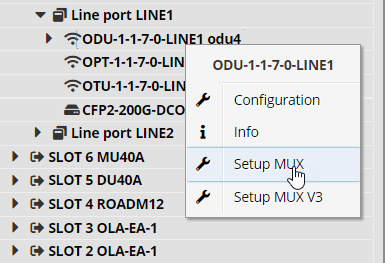 Рисунок 183. Контекстное меню ODU-интерфейса порта L1Создание 4 трибутарных портов ODU1 на ODU2-интерфейсе: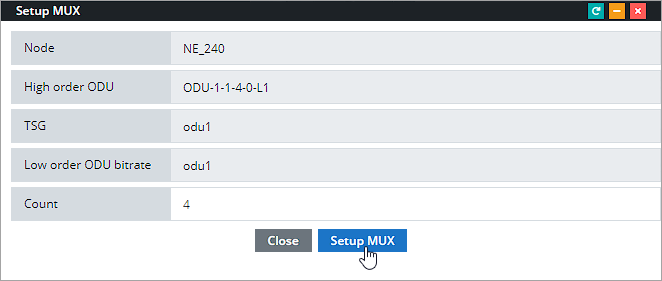 Рисунок 184. Установка 4 трибутарных портов ODU1 (Count) на ODU2-интерфейсеВ поле «Count» настройки мультиплексирования представлено количество доступных (незанятых) ODU-контейнеров. Например, возможно сначала создать один трибутарный порт LO (low order) ODU-интерфейса — тогда при следующей операции мультиплексирования будет доступно создание только трёх таких трибутарных портов.В составе порта ODU-1-1-4-0-L1 odu2 будут представлены соответствующие изменения: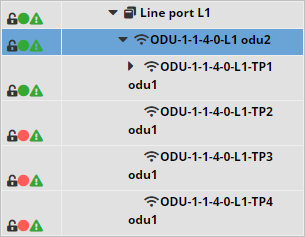 Рисунок 185. Созданы 4 трибутарных порта ODU1 (TP1, TP2, TP3, TP4) на ODU2-интерфейсеИз конекстного меню порта ODU-1-1-4-0-L1-TP1 odu1 переход к созданию 2 трибутарных портов ODU0: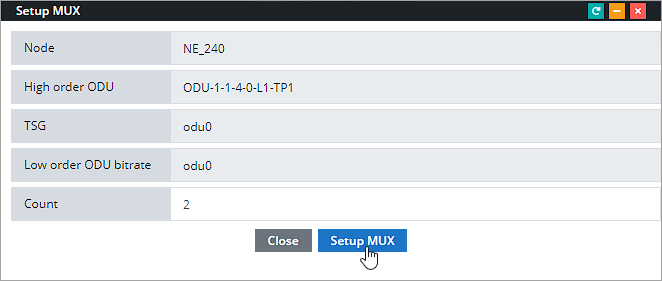 Рисунок 186. Установка 2 трибутарных портов ODU0 (Count) на ODU1-интерфейсеВ составе порта ODU-1-1-4-0-L1 odu1 будут представлены соответствующие изменения: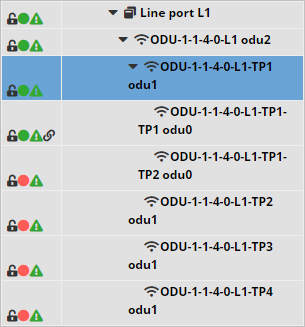 Рисунок 187. Созданы 2 трибутарных порта ODU0 (TP1-TP1, TP1-TP2) на ODU1-интерфейсеСозданные трибутарные порты возможно удалить: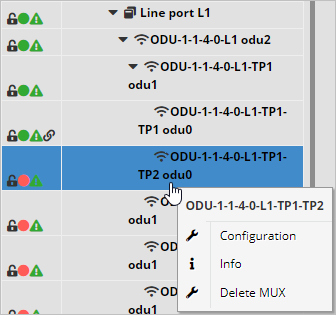 Рисунок 188. Контекстное меню трибутарных порта с операцией удаления (Delete MUX)Для удаления трибутарного порта с созданными контейнерами следует предварительно удалить эти контейнеры.Кросс-коммутация и защита SNCPОбщие сведенияОсобенности кросс-коммутации, управляемой в NMS, общие для мультисервисной платформы «iTN15600»:Для агрегаторов с кросс-коммутацией:Для инвентаризации, создания, удаления и изменения кросс-коннектов и групп защиты используется раздел «ODU XC&SNCP» пункта меню «Configuration Management».В разделе представлен список созданных соединений и групп защиты ODU-интерфейсов: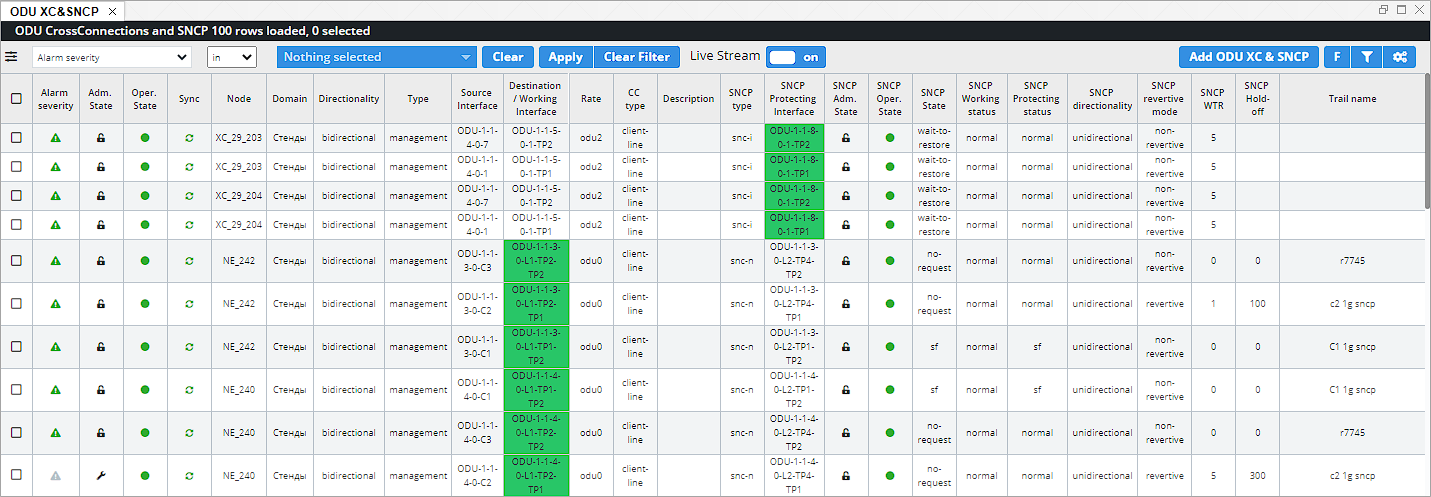 Рисунок 189. Пример списка ODU кросс-коннектов и SNCPТаблица 51. Параметры списка ODU кросс-коннектов и SNCPУправление кросс-коммутацией и группами защитыДля управления кросс-коммутацией и группами защиты используются следующие операции, которые представлены в контекстном меню записей списка: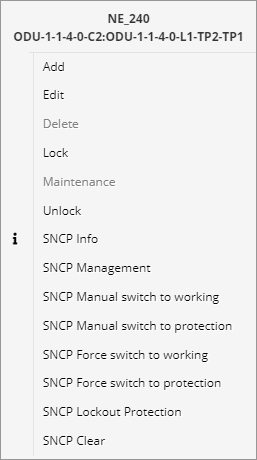 Рисунок 190. Контекстное меню записи списка ODU кросс-коннектов и SNCPAdd — добавление соединения ODU-интерфейсов и защиты SNCP (для этой операции также предназначена кнопка Add ODU XC & SNCP, расположенная на панели инструментов);Edit — редактирование административного состояния основного ODU-соединения выбранной записи;Delete — удаление выбранной записи соединения, допускается только для созданного пользователем кросс-коннекта (Type = management) в административном состоянии «locked»;Lock/Maintenance/Unlock — установка административного состояния соединения;SNCP Info — получение информации по резервному ODU-соединению (см. п. 9.4);SNCP Management — управление резервным ODU-соединением, доступно в административном состоянии «maintenance» (см. п. 9.4);SNCP Manual switch to working — ручное переключение на основное ODU-соединение при использовании защиты SNCP;SNCP Manual switch to protection — ручное переключение на резервное ODU-соединение при использовании защиты SNCP;SNCP Force switch to working — приоритетное переключение на основное ODU-соединение при использовании защиты SNCP;SNCP Force switch to protection — приоритетное переключение на резервное ODU-соединение при использовании защиты SNCP;SNCP Lockout Protection — блокировка группы защиты (не поддерживается);SNCP Clear — очистка состояния ручного/приоритетного переключения при использовании защиты SNCP.Операция добавления ODU кросс-коннекта и SNCP предусматривает следующие настройки: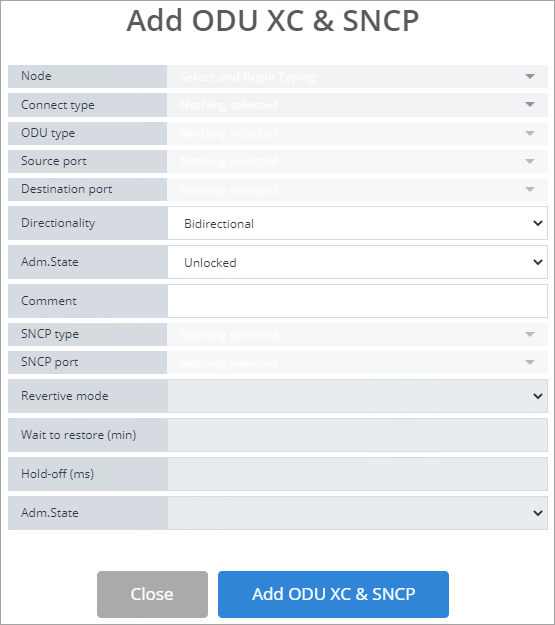 Рисунок 191. Модальное окно добавления ODU кросс-коннекта и SNCPТаблица 52. Параметры конфигурации ODU кросс-коннекта и SNCPПосле указания параметров нажмите кнопку «Add ODU XC & SNCP» для создания записи конфигурации ODU кросс-коннекта и защиты SNCP.Операция редактирования (Edit) административного состояния основного ODU-соединения производится в модальном окне «Edit ODU CrossConnection» в «Adm.State»: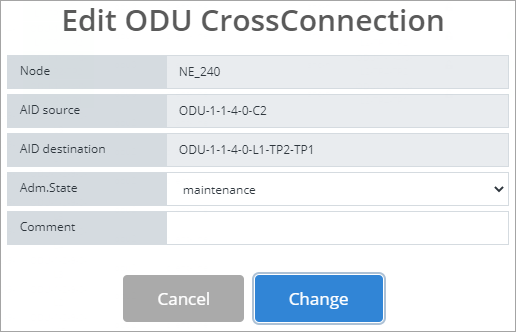 Рисунок 192. Модальное окно редактирования административного состояния основного ODU-соединенияТакже возможно добавление комментария в поле «Comment». Для подтверждения изменений нажмите кнопку «Change».При установке административного состояния соединения в «locked» производятся следующие изменения:индикация аварий (Alarm severity) выключена;операционное состояние (Oper.State) переведено в «disabled».Только при данном административном состоянии для созданного пользователем кросс-коннекта (Type = management) допускается удаление ODU-соединения командой «Delete» контекстного меню, выполнение которой потребует подтверждения.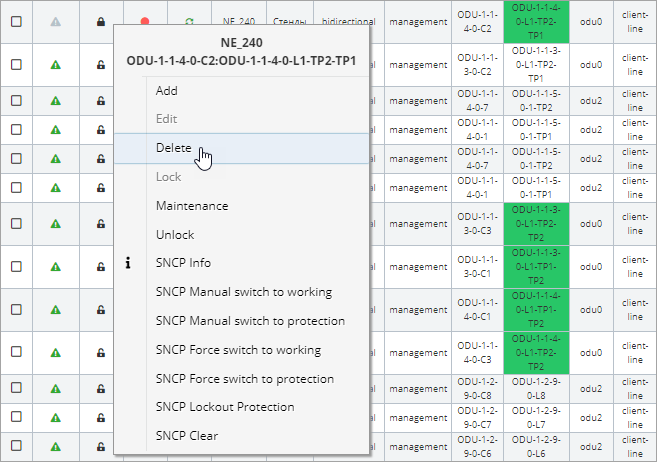 Рисунок 193. Использование команды «Delete» контекстного менюПри установке административного состояния соединения в «maintenance» будет выключена индикация аварий (Alarm severity), а операционное состояние (Oper.State) остаётся в «enabled».Порядок создания ODU кросс-коннекта и защиты SNCPВыберите сетевой элемент в поле «Node».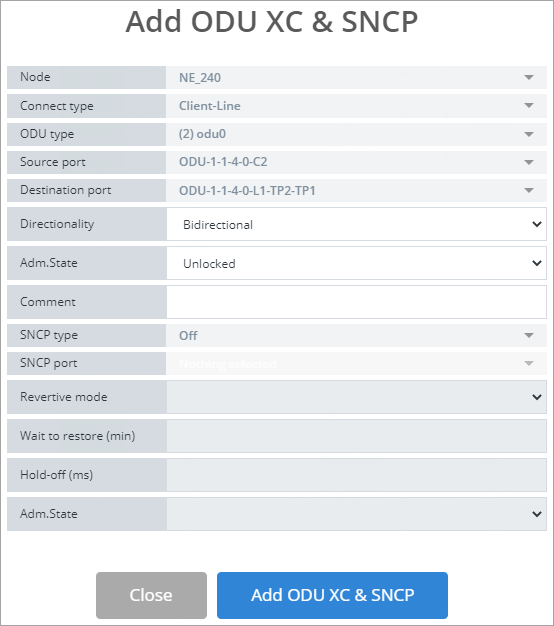 Рисунок 194. Выбор сетевого элемента в поле «Node»Выберите тип кросс-коннекта: Client-Line — с клиентского на линейный порт (по умолчанию), Line-Line — между линейными портами;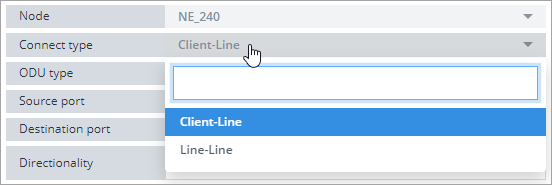 Рисунок 180. Выбор типа кросс-коннектаВыберите скорость ODU-соединения.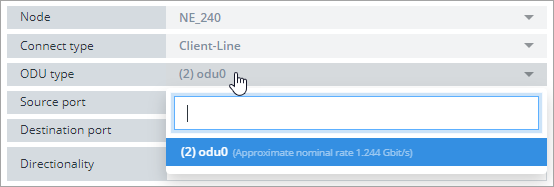 Рисунок 195. Пример списка доступных ODU-интерфейсов с разными скоростями.В скобках значения «ODU type» представлено количество возможных коммутаций по типам ODU.Выберите из доступных, порты устройств, между которыми будет установлено ODU-соединение (Source port / Destination port).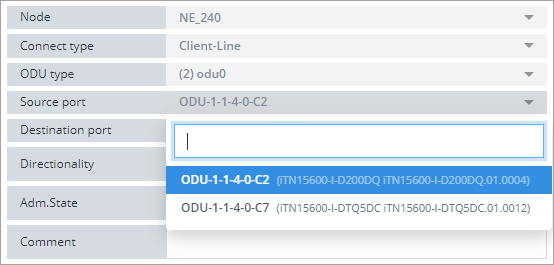 Рисунок 196. Пример списка доступных портов для установки ODU-соединенияВыберите направленность ODU-соединения: Bidirectional — двунаправленное (по умолчанию),Unidirectional — однонаправленное (не поддерживается).Выберите административное состояние ODU-соединения при его создании: Locked / Maintenance / Unlocked (по умолчанию).Укажите комментарий в поле «Comment», если требуется.Выберите тип защиты SNCP: Off — выключена (по умолчанию);SNC-N;SNC-I.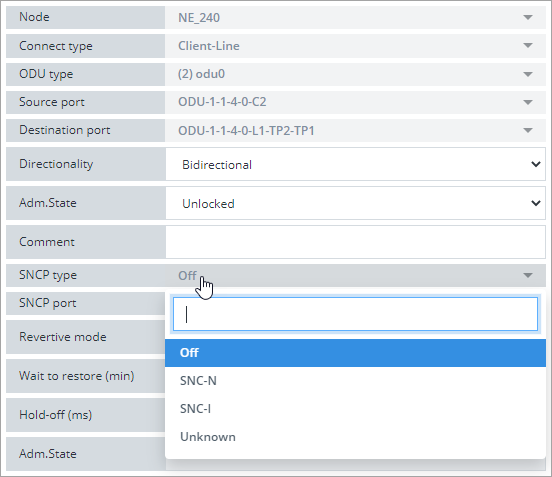 Рисунок 197. Выбор типа защиты SNCPВыберите порт-приёмник резервного ODU-соединения.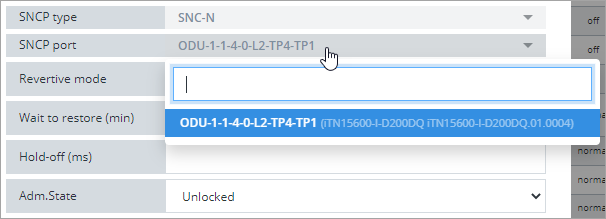 Рисунок 198. Пример списка доступных портов для резервного ODU-соединения. В скобках значения списка портов представлено устройство, где размещён порт.Выберите режим возврата на основной ODU-интерфейс:Revertive — автоматический;Non-revertive — ручной.Если выбран автоматический возврат на основной ODU-интерфейс, то установите время его ожидания (Wait to restore) в минутах.Установите задержку (Hold-off) переключения на резервное ODU-соединение в миллисекундах.Выберите административное состояние резервного ODU-соединения при его создании: Locked / Maintenance / Unlocked (по умолчанию).Подтвердите создание ODU-соединения (и защиты SNCP) с выбранной конфигурацией, нажав кнопку «Add ODU XC & SNCP».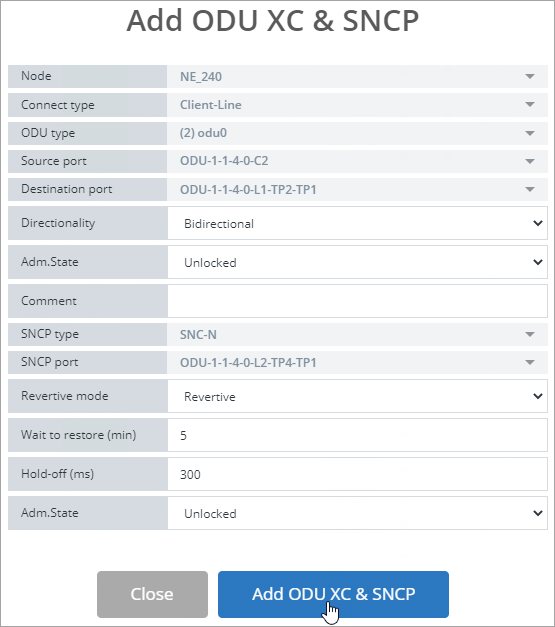 Рисунок 199. Пример конфигурации ODU-соединения перед его созданиемODU-соединение будет создано, и его запись представлена в списке: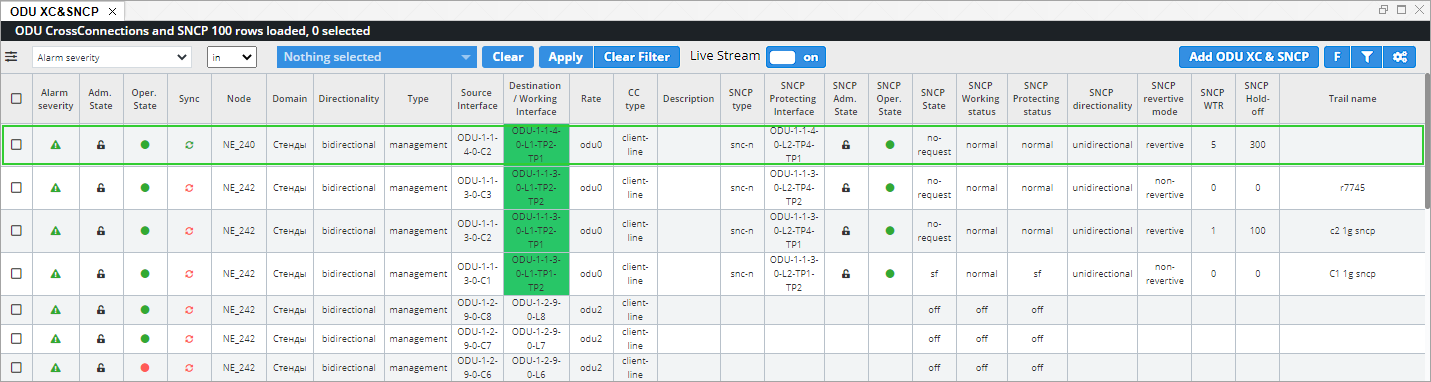 Рисунок 200. Новое ODU-соединение добавлено (Type = management)Резервирование ODU-соединений (SNCP)Общие сведенияФункционал SNCP (Sub-Network Connection Protection) разработан на основе стандарта ITU-T G.873.1 и реализован как управление защитными группами ODU-интерфейсов.Защитная группа ODU-интерфейсов состоит из основного и резервного ODU-соединений. Основное — между исходным клиентским портом и линейным портом основной линии трафика, резервное — между исходным клиентским портом и линейным портом, на который будет переключён трафик в случае аварии на основной линии.Функционал SNCP предусматривает следующие операции:создание и настройка резервных ODU-соединений;изменение административного состояния защитной группы;ручное переключение между основным и резервным ODU-соединением;приоритетное переключение между основным и резервным ODU-соединением;снятие ручного/приоритетного переключения;удаление резервного ODU-соединения.Особенности применения SNCP для мультисервисной платформы «iTN15600»:основной интерфейс соединения (working) должен быть ODU-интерфейсом линейного порта устройства;создан кросс-коннект между основным интерфейсом и ODU-интерфейсом клиентского порта устройства;резервный интерфейс соединения (protecting) должен быть ODU-интерфейсом линейного порта устройства;резервный интерфейс не должен участвовать в кросс-коннекте;основной и резервный интерфейсы должны принадлежать разным портам устройства;основной и резервный интерфейсы должны принадлежать только одной группе защиты;скорости основного и резервного интерфейса должны быть одинаковыми;ODU-интерфейс не может быть включён в группу защиты, если для него сконфигурированы трибутарные интерфейсы.При установке неверных настроек конфигурации защитной группы или при нарушении условий применения SNCP будет поднята авария MEA.Переключение на резервный ODU-интерфейс будет выполнено автоматически, если на основном интерфейсе возникло нарушение трафика, и поднялись соответствующие аварии. При этом предусмотрена настройка задержки в мс (Hold-off), чтобы предотвратить переключение в случае кратковременных нарушений.После очистки аварий на основной линии происходит автоматическое обратное переключение с резервного ODU-интерфейса, если установлен автоматический («revertive») режим возврата, и резервный интерфейс не выбран приоритетным.Таблица 53. Приоритеты переключения между ODU-интерфейсами в защитной группеУправление защитой SNCPУправление защитой SNCP осуществляется в разделе «ODU XC&SNCP» пункта меню «Configuration Management» (см. рисунок 201).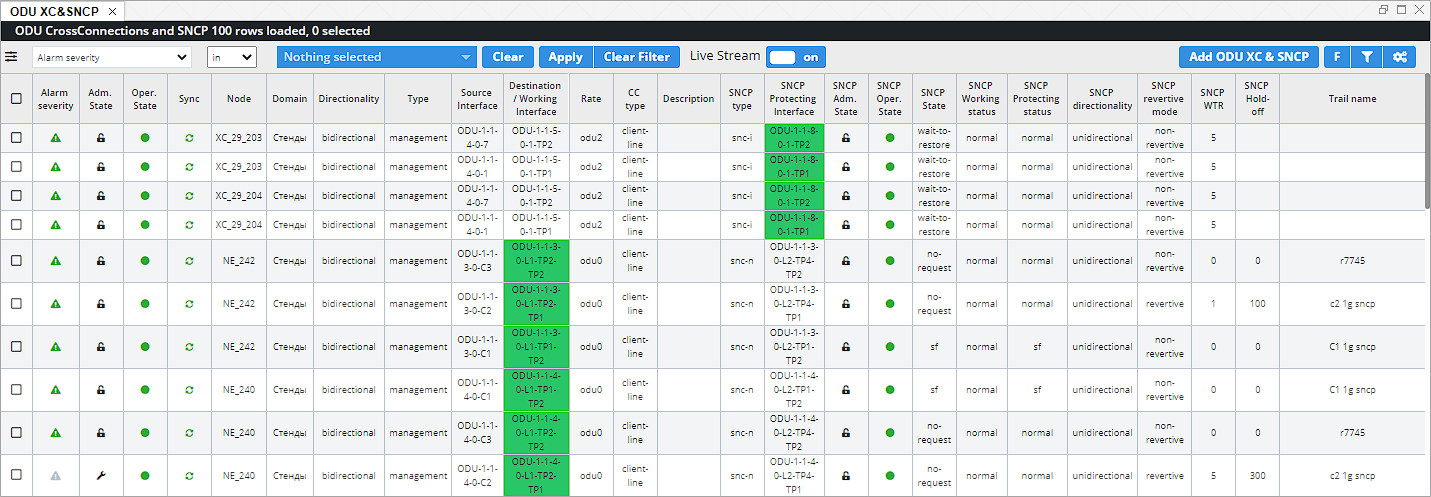 Рисунок 201. Пример списка ODU кросс-коннектов и SNCPПредусмотрены следующие параметры защитной группы:Destination / Working Interface — AID основного интерфейса группы;SNCP Protecting Interface — AID резервного интерфейса группы;SNCP type — тип защиты SNCP;SNCP Adm. State — административное состояние группы;SNCP Oper. State — операционное состояние группы;SNCP State — состояние переключения в группе защиты ODU-соединения: no-request, do-not-revert, wait-to-restore, manual-switch, sd (signal degrade), sf (signal fail), force-switch;SNCP Working status — статус основного интерфейса (normal, off, sf);SNCP Protecting status — статус резервного интерфейса (normal, off, sf);SNCP directionality — направленность соединения: unidirectional — однонаправленное;bidirectional — двунаправленное;SNCP revertive mode — режим возврата на основной интерфейс: revertive — автоматический;non-revertive — ручной;SNCP WTR — время ожидания автоматического возврата на основной интерфейс (в минутах);SNCP Hold-off — задержка переключения на резервное ODU-соединение (в миллисекундах).Создание ODU-соединения с защитой SNCP описано в п. 9.3.Для просмотра информации по SNCP используется команда «SNCP Info» контекстного меню списка, которая вызывает следующее модальное окно с данными текущего состояния SNCP: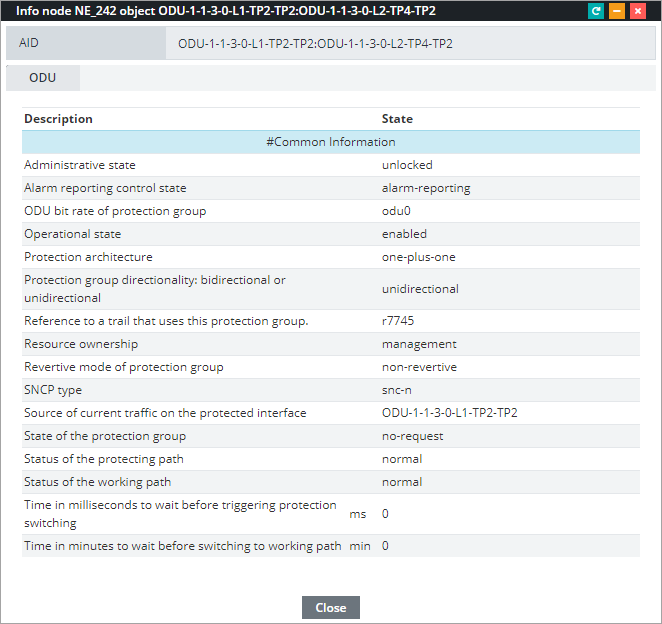 Рисунок 202. Пример ручного и приоритетного переключения на резервные ODU-соединенияИнформация по SNCP включает следующие параметры, которые не представлены в таблице списка ODU кросс-коннектов и SNCP:Alarm reporting control state — статус ARC;Protection architecture — тип архитектуры защиты SNCP;Source of current traffic on the protected interface — AID порта-приёмника активного ODU-интерфейса (основного или резервного) при использовании защиты SNCP, что в списке ODU кросс-коннектов и SNCP выделено зелёным фоном.Для управления SNCP используются следующие команды контекстного меню списка:SNCP Management — управление резервным ODU-соединением, доступно в административном состоянии «maintenance»;SNCP Manual switch to working — ручное переключение на основное ODU-соединение при использовании защиты SNCP;SNCP Manual switch to protection — ручное переключение на резервное ODU-соединение при использовании защиты SNCP;SNCP Force switch to working — приоритетное переключение на основное ODU-соединение при использовании защиты SNCP;SNCP Force switch to protection — приоритетное переключение на резервное ODU-соединение при использовании защиты SNCP;SNCP Lockout Protection — блокировка группы защиты (не поддерживается);SNCP Clear — очистка состояния ручного/приоритетного переключения при использовании защиты SNCP.В случае аварии на основном ODU-соединении или при ручном/приоритетном переключении станет активным резервное ODU-соединение, что в списке отражается выделением графы «SNCP Protecting Interface» зелёным фоном: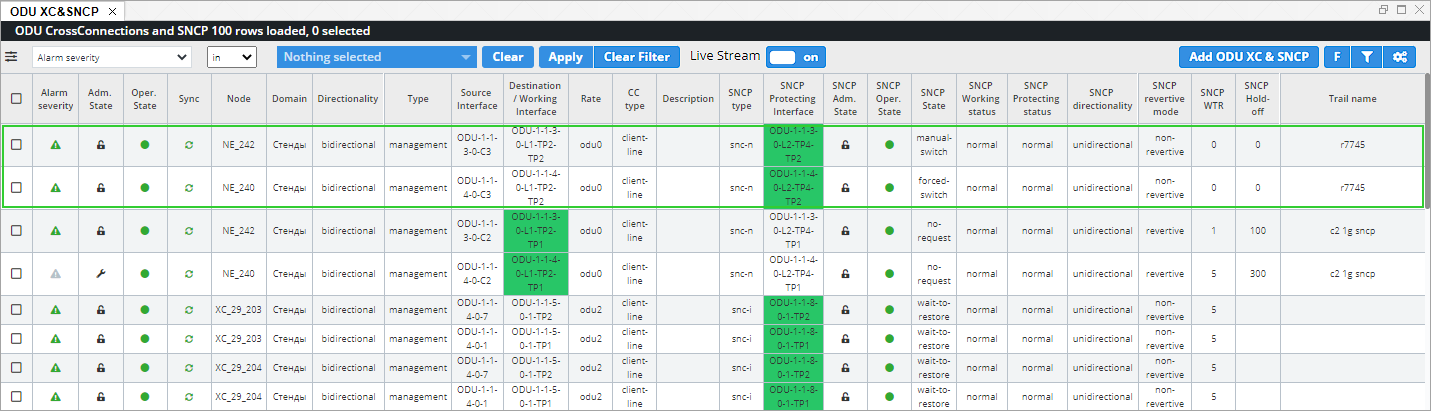 Рисунок 203. Пример ручного и приоритетного переключения на резервные ODU-соединенияОперация управления резервным ODU-соединением (SNCP Management) предусматривает:установку/удаление группы защиты в имеющемся ODU-соединения;изменение конфигурации установленной группы защиты.Пример добавления группы защитыПереход в модальное окно управления резервным ODU-соединением: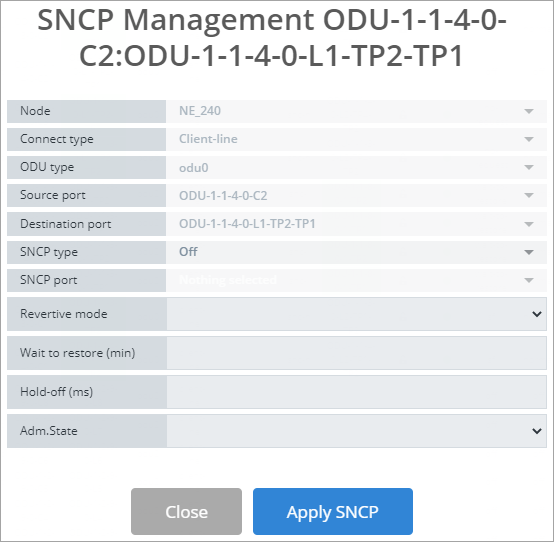 Рисунок 204. Пример модального окна управления резервным ODU-соединениемВыбор типа защиты SNCP: SNC-N, SNC-I.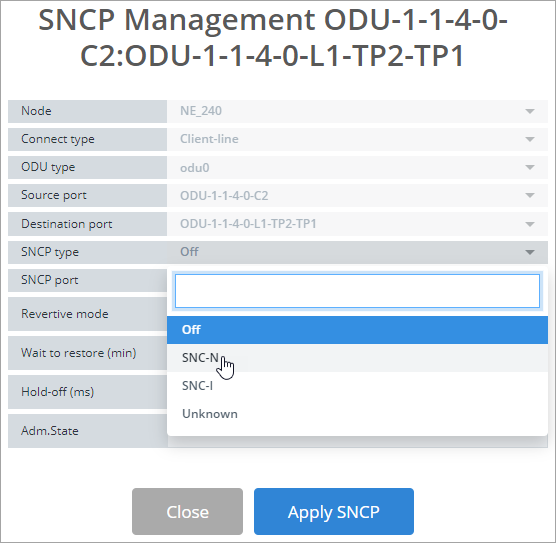 Рисунок 205. Выбор типа защиты SNCPВыбор порта-приёмника резервного ODU-соединения.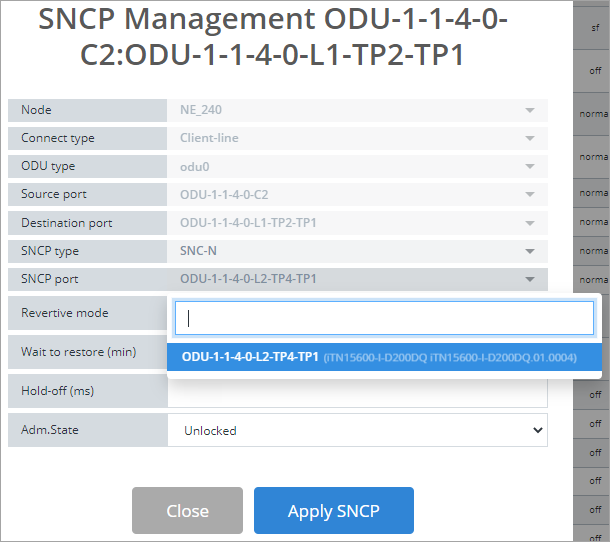 Рисунок . Выбор порта-приёмника резервного ODU-соединенияВыбор режима возврата на основной ODU-интерфейс: Revertive — автоматический;Non-revertive — ручной.Установка времени ожидания автоматического возврата (Wait to restore) в минутах.Установки задержки (Hold-off) переключения на резервное ODU-соединение в миллисекундах.Установка административного состояния резервного ODU-соединения при его создании: Locked / Maintenance / Unlocked (по умолчанию).Подтверждение добавления резервного ODU-соединения с выбранной конфигурацией нажатием кнопки «Apply SNCP».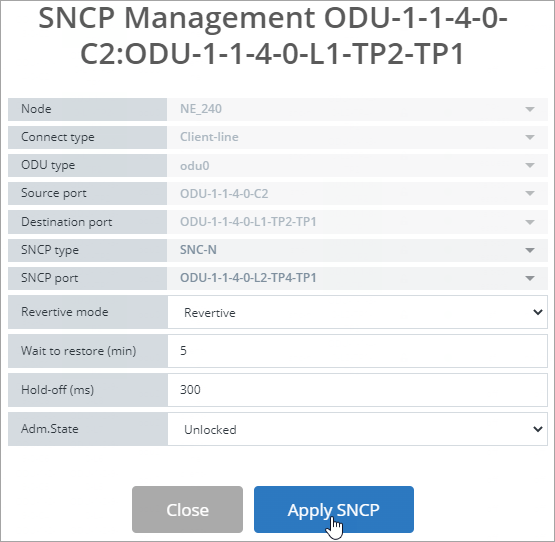 Рисунок 207. Подтверждение добавления резервного ODU-соединенияДобавление защиты SNCP отразится в конфигурации ODU-соединения, представленной в обновлённой записи списка:.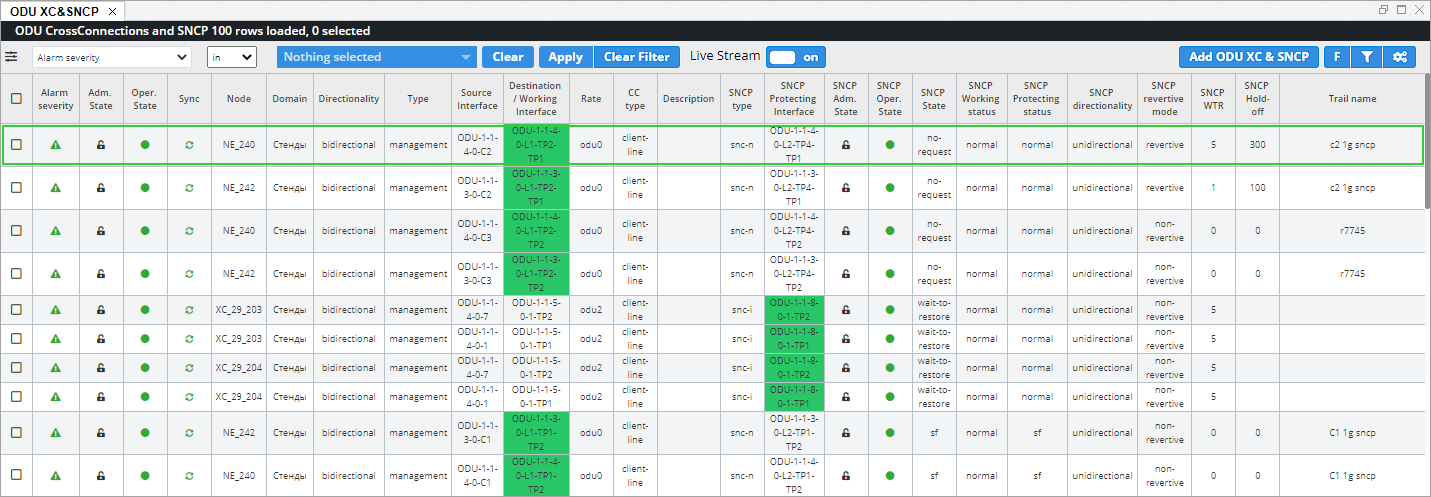 Рисунок 208. Защита SNCP добавлена в ODU-соединениеРаздел Configuration Management. vROADMДля настройки установленных ROADM требуется выполнить следующие шаги:Выполнить настройку физических соединений используя раздел Physical Links.Выполнить настройку соединений vROADM :Degree;Add/drop групп (ADB банки);NMC соединения.Данный раздел содержит общие сведения и описание порядка настройки оборудования ROADM, в рамках применяемой технологии vROADM. Настройка Physical Links;Объекты vROADM;Настройка vROADM;Пример настройки ROADM.Настройка Physical LinksПосле установки оборудования ROADM в шасси (как и любого другого оборудования), для работы с ROADM в NMS требуется его настройка. Процесс настройки ROADM в NMS начинается с конфигурирования физических соединений. На ее основе NMS формирует карту связности, для объединения всех доступных устройств ROADM в одно виртуальное ROADM устройство (virtual ROADM — vROADM). Для корректной работы технологии vROADM требуется описать все физические соединения (Physical Links) на шасси. Это позволяет инвентаризовать все доступные направления и группы ввода/вывода и упрощает настройки. Для формирования карты связности между портами vROADM следует описать схему физических соединений между портами так, как это показано в разделе 9.8, используя раздел меню или соответствующие команды:Physical Links (раздел в пункте меню Configuration Management);Link Management (команда Physical Links Management контекстного меню сетевого элемента в разделе Topology). Настройка физических соединенийДанное действие выполняется один раз или по мере необходимости (при наличии новых установок или соединений ROADM). Это позволяет NMS построить карту связности для определения маршрута прохождения сигнала по подключаемым устройствам.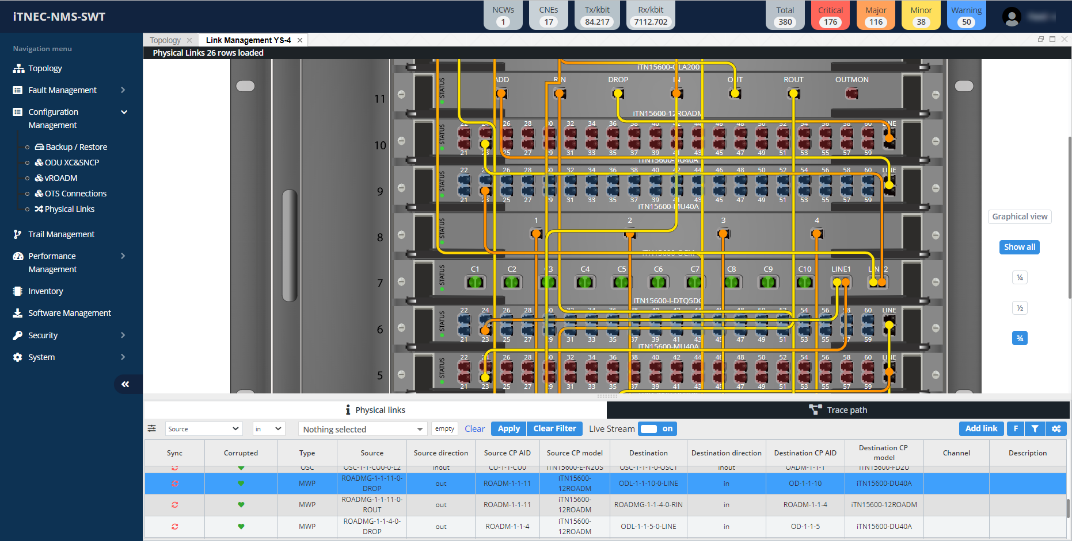 Рисунок 209. Отображение физических линков на шассиВ процессе настройки физических соединений следует учесть особенности реализации используемого оборудования ROADM.После настройки физических соединений на шасси после установки ROADM можно просмотреть составленную схему в двумерном виде и убедитьвся в корректности схемы: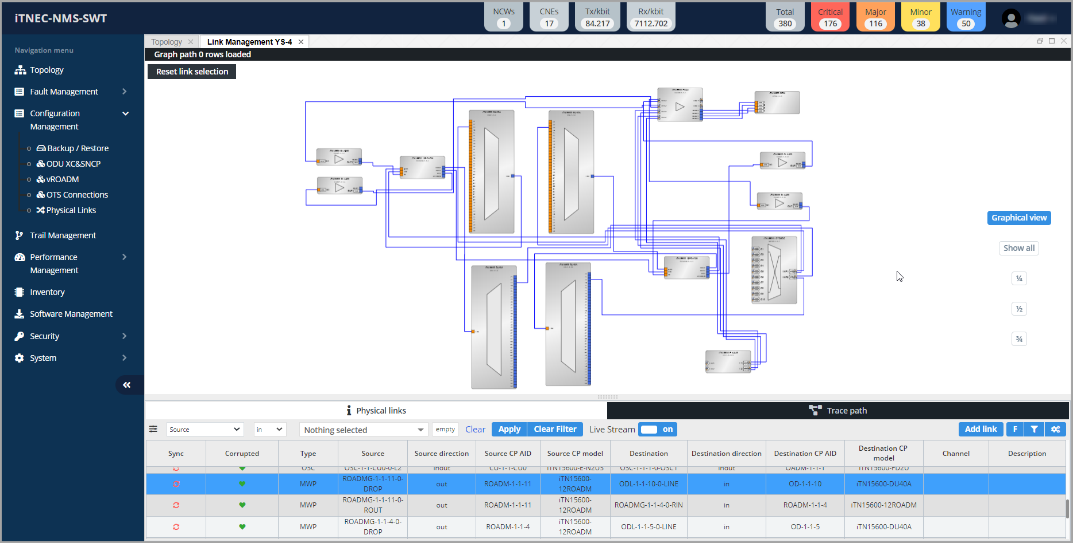 Рисунок 210. Топология связей ROADM в 2d формате.На диаграмме располагаются все устройства (платы), установленные в шасси на текущем сетевом узле, со всеми портами на них. Также представлены физические соединения между объектами в шасси.При необходимости на схеме возможно курсором мыши выделять отдельные соединения. Масштабирование схемы выполняется колесом прокрутки мышки. Интересующую связь возможно выделить курсором.В результате процесса настройки физических соединений, установленные в шасси ROADM, будут объединены в логическое виртуальное устройство vROADM. Формирование карты связности между портами vROADMКарта связности (connection-maps) формируется автоматически при задании портов In/Add и Out/Drop для Degree/Add-drop объектов и физических соединений между портами устройств сетевого элемента.После настройки физических соединений следует перейти к настройке объектов vROADM.Объекты vROADMВ данном разделе описываются объекты vROADM в результате настройки которых реализуется возможность транзита или приземления трафикаКонфигурирование объектов DegreeОбъекты Degree (направления) создаются автоматически.Таким образом Degree это управляемый объект, адрес которого соответствует плате ROADM.Параметры Degree:Node — узел, на котором определяем degree объект;In port — входящий порт из числа коммутированных на панели OC-RM или линейный порт на ROADM;Out port — линейный порт ROADM;Adm.State — административное состояние (Locked/ Unlocked/ Maintenance);Comment — комментарий.Формат AID: DEGR-<rack>-<subrack>-<slot>. Например: «DEGR-1-1-3», адрес соответствует ROADM плате, на основе которой построен Degree объект. 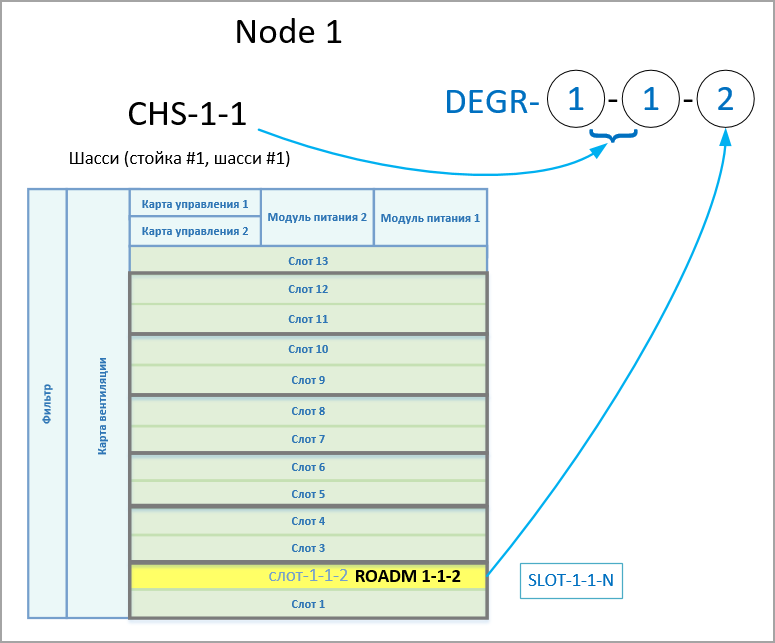 Рисунок 211. Иллюстрация к формированию Degree на NMSКонфигурирование объектов Add-dropОбъекты Add-drop (ввод-вывод каналов) создаются оператором при начальной конфигурации сетевого элемента или во время эксплуатации при добавлении в сетевой элемент нового оборудования. Каждому Add-drop объекту соответствует пара устройств мультиплексор/демультиплексор связанных со «своим» направлением. На рисунке ниже каждая пара MU/DU связана с направлениями определенного цвета.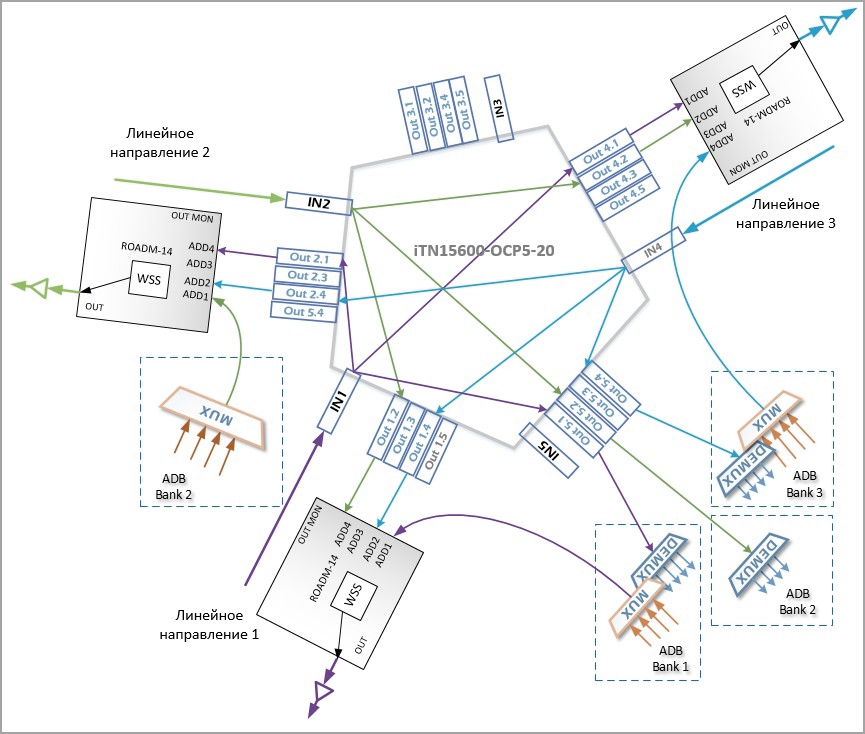 Рисунок 212. Организация ADB банков на vROADMПараметры add-drop:Node — узел, на котором собираемся использовать порт;Add port — порт «ADD» ROADM'a;Drop port — выходной порт «DROP», является соответствующим портом для вывода части линейного сигнала на внешний демультиплексор;Adm.State — административное состояние (Locked/ Unlocked/ Maintenance);Comment — комментарий.Формат описания AID: ADB-<instance>. Например: «ADB-2» (ADB: add-drop bank).В таблице vROADM объекты ROADM и Degree отражают местоположение как самой платы устройства, так и направления (в направлении на какую из плат ROADM в шасси будет отправляться трафик). Создание соединения ROADMПосле выполнения всех первоначальных настроек для транзита или ввода/вывода определённого канала следует сконфигурировать канал (nmc/channel) на соответствующих degree и Add-Drop объектах.Для создания транзитного соединения коммутируются NMC интерфейсы на Degree.Для создания соединения ввода коммутируются NMC интерфейсы Degree и Add-Drop.NMC интерфейсыNMC интерфейс — это отдельный управляемый объект, который позволяет описать связь между направлением и соответствующей группой ввода/вывода для терминации трафика.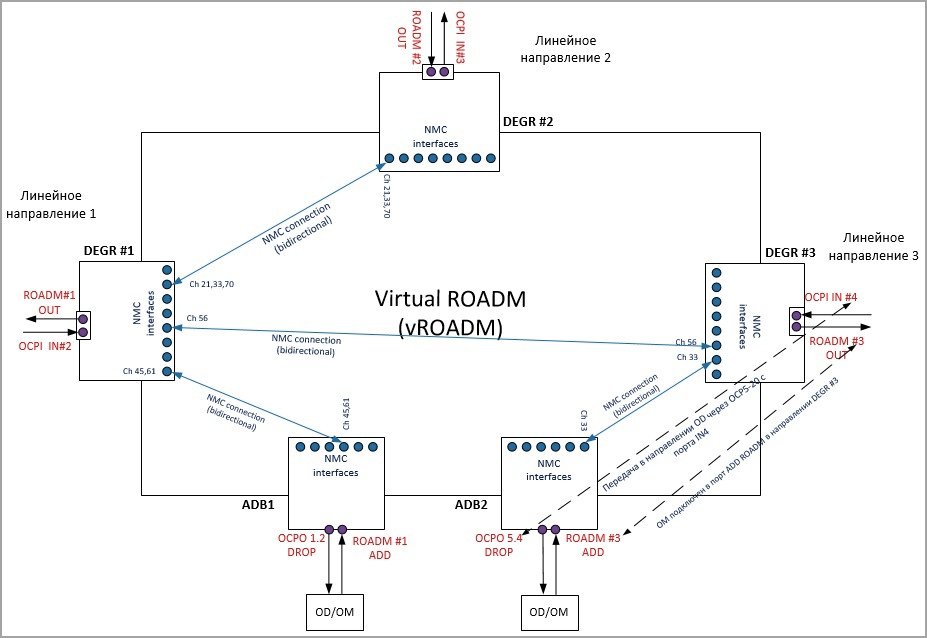 Рисунок 213. Пример реализации NMCсоединений для vROADM с 3-DegreeПри необходимости для degree имеется возможность настроить тип направленности соединений для NMC интерфейсов bidirectional\unidirectional. По умолчанию NMS создает двунаправленное соединение.NMC создаётся пользователем двумя способами:Добавление нового NMC в список MC на DEGR;Добавление NMC уровня в ADB объект.Для организации ввода/вывода канала следует убедиться, что уже имеется соединение типа degree-degree с интересующим номером канала, трафик с которого будет выводиться на станционное оборудование.Если такого соединения нет, следует его создать, указав интересующий канал согласно частотной сетке на стороне соединения 1.На стороне соединения 2 (откуда будет производиться вывод/добавление интересующего канала) следует выбрать требуемый ADB банк и указать номер канала для последующего ввода/вывода.Информация, определяющая NMC интерфейс:идентификатор (положительное число или строка);номер канала в сетке 50Ghz;ширина канала (фиксированно 50 GHz).Формат записи AID для NMC интерфейса: NMC-0-0-0-0-0-<degree or add/drop id>-<instance>, где:«DEGR» или «ADB» — тип объекта;«degree id» или «add/drop id» — идентификатор degree или ADB объекта;«instance» — указывает на номер NMC канала, линии.Значение «0» любого из компонентов AID (кроме типа) означает «неизвестно» или «неважно».Пример: NMC-1-1-0-0-0-2-C25Параметры для создания NMC интерфейса определяются в зависимости от того, для какого объекта создается NMC интерфейс.Для Add/Drop интерфейса будут настраиваться следующие параметры:Node — узел, на котором собираемся использовать порт;Add-Drop AID — AID Add/Drop группы (банка). Нумерация определяется при создании;Grid — сетка сигнала для данного канала (по умолчанию используется частотный план сетки с интервалом 50 Гц);Channel — номер канала в соответствии с выбранной частотной сеткой.Формат записи AID для adb интерфейса: ADB-<instance>.Пример: «ADB-2» (ADB: add-drop bank)Для Degree объектов:Node — узел, на котором собираемся использовать порт;Degree Aid — AID соответствующего Degree, определённого в процессе настройки add/drop групп;Grid — сетка сигнала для данного канала (по умолчанию используется частотный план сетки с интервалом 50 Гц);Channel — номер канала в соответствии с выбранной частотной сеткой.Формат записи AID: DEGR-<rack>-<subrack>-<slot>.Пример: «DEGR-1-1-3», адрес соответствует ROADM плате, на основе которой построен degree объект.При создании NMC канала система автоматически создаст соответствующий NMC интерфейс. В процессе создания NMC канала создаётся привязка выбранного Degree и соответствующих портов, указанных в Add/Drop группах.Настройка vROADMТаблицы vROADMВ процессе составления схемы физических линков на шасси, NMS формирует карту связности. В результате формирования карты связности на NMS реализуется возможность настройки degree и ADB банков. В разделе vROADM можно произвести настройку направлений Degree, ADB банков и NMC соединений. Данная таблица представляет собой агрегированные настройки по всем ROADM, установленным в шасси. Все устройства сетевого элемента, участвующие в транзите или вводе-выводе оптических каналов, будут отображены в данной таблице в виде Degree или Add/drop объектов.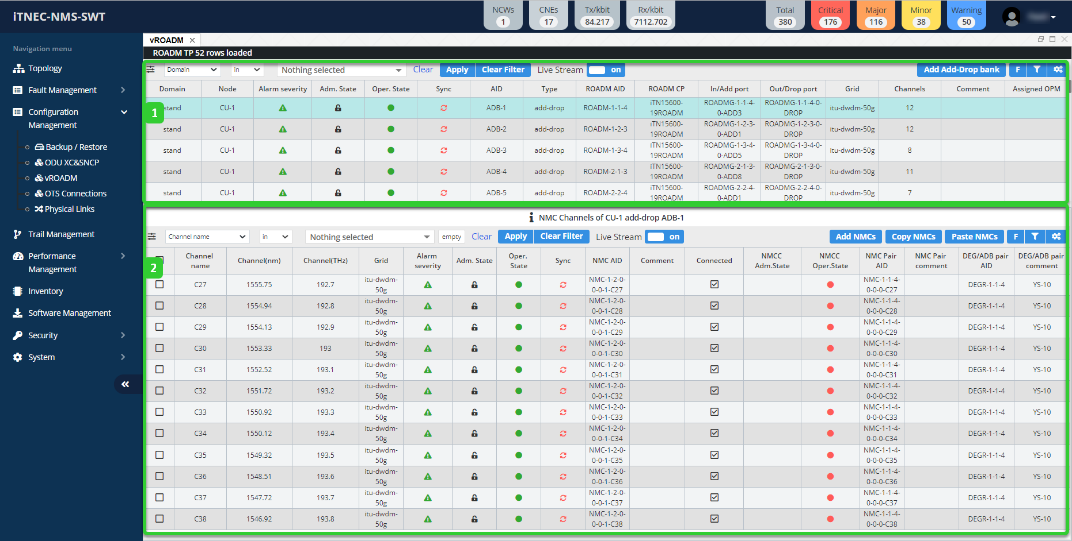 Рисунок 214. Таблицы vROADMВ верхней части таблицы (1) vROADM содержатся данные об объектах «degree» и группах ввода вывода (Add/drop). На каждый физический ROADM создается свой «Degree».Описание настроек объектов «Add/Drop» и «Degree» приведено в таблице 54.Таблица 54. Параметры настроек Add/Drop и DegreeВ верхней части таблицы пользователь может выполнить конфигурирование degree и ADB объектов.Нижняя часть таблицы (2) NMC channels содержит данные об NMC интерфейсах и каналах с их привязками к ADB объектам.Таблица 55. Параметры настроек таблицы NMC channels.Для редактирования уже созданных «Degree» и создания «Add/drop» групп в таблице при нажатии на правую кнопку мыши доступно контекстное меню.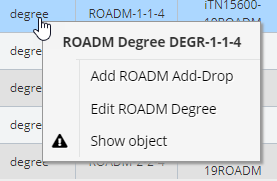 Рисунок 215. Контекстное меню для настройки degree и ADB объектовКонтекстное меню записей списка для верхней и нижней таблиц содержит команду «Show object», которая открывает окно «Management» сетевого элемента с указанием выбранного объекта в списке устройств и на графическом изображении.Настройка degree и adb объектовНастройка Degree объектовПосле настройки физических соединений в верхней части таблицы vROADM первоначально будут отображены только «Degree» объекты. 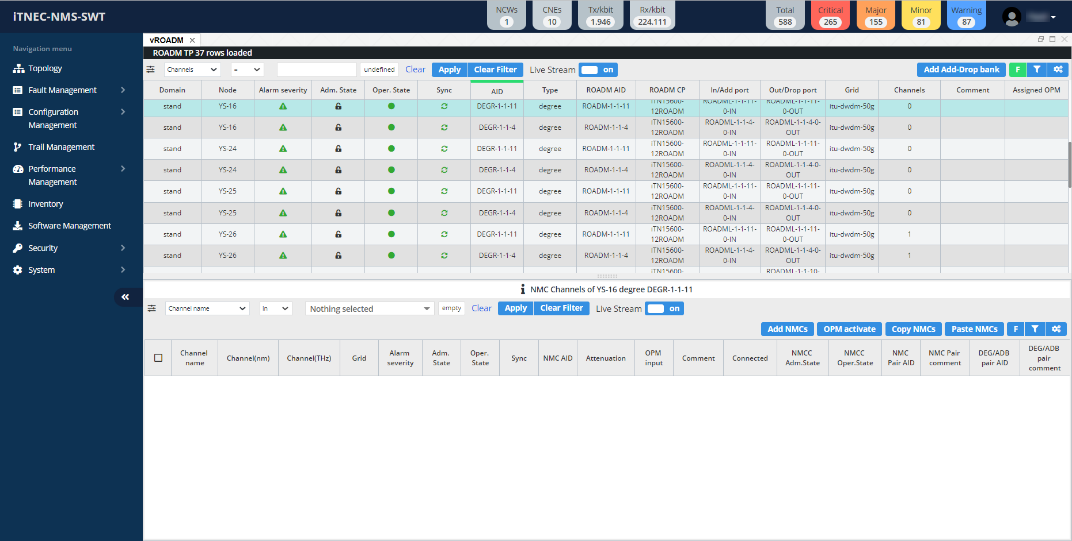 Рисунок 216.  Первоначальная настройка DegreeПри необходимости можно воспользоваться контекстным меню для дополнительной настройки уже сформированных «Degree» объектов. Для редактирования «degree» следует выбрать объект, выделив его нажатием правой кнопки мыши и вызвать контекстное меню. 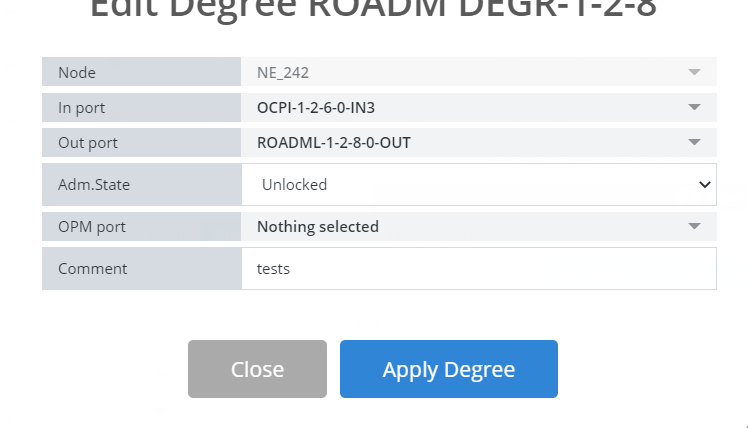 Рисунок 217.  Редактирование Degree объектаНастройка Add/drop группДля создания Add/drop групп (ADB объектов) следует выбрать из списка требуемый сетевой элемент в верхней части таблицы.Add/drop группы можно добавить, нажав соответствующую кнопку «Add Add-Drop» в верхней части таблицы.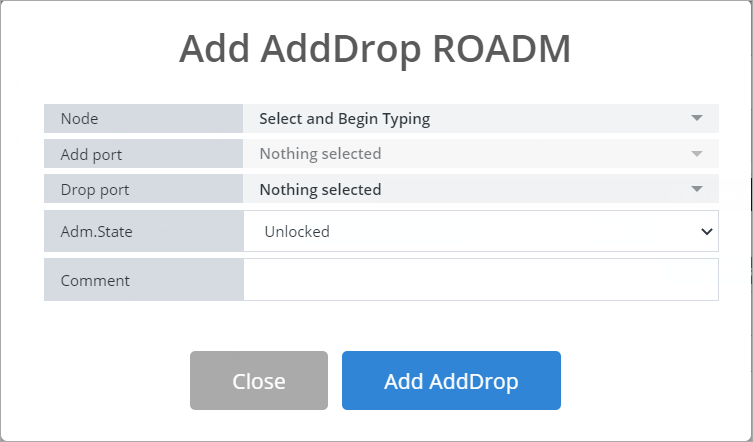 Рисунок 218. Добавление ADB объекта в карту соединений.Все свободные на текущий момент порты отображаются в раскрывающемся списке.В процеccе настройки, используя данные раскрывающихся списков следует заполнить поля:Node — название сетевого узла;Add port — Aid ADD порта на ROADM;Drop port — Aid DROP порта на ROADM используемого в качестве DROP порта или непосредственно DROP порта (зависит от используемого типа ROADM);Adm.State — административное состояние объекта (Unlocked /Locked/ Maintenance);Comment — комментарий.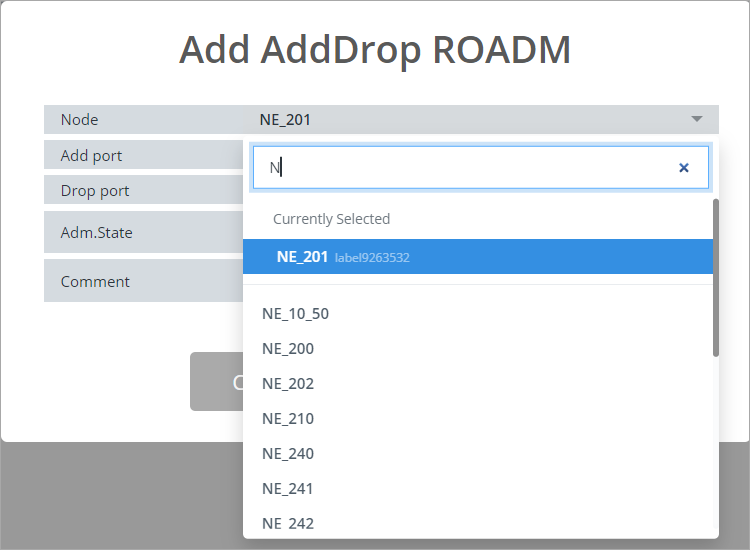 Рисунок 219. Настройка групп ввода\вывода.При выборе ADB банка — выбор degree выполняется автоматически. Drop порт будет выбран из списка свободных портов на выбранном устройстве также автоматически. В процессе настройки NMS рядом с выбираемым портом NMS отобразится подсказка по физическому соединению, которое использует выбранный degree. Пара add/drop портов создается автоматически.После завершения настройки Add/Drop группы для её применения следует нажать «Apply AddDrop».Для других направлений на том же сетевом узле ADB банки создаются аналогичным образом. После завершения настройки всех требуемых degree или adb банков этап настройки соединений vROADM можно считать законченным далее можно перейти к настройке требуемых каналов для транзита или приземления трафика.Создание NMC соединенийДля настройки NMC интерфейсов и каналов служит нижняя часть таблицы (2) ROADM. Эта часть настроек позволяет завершить процесс настройки соединений и подготовить создаваемые каналы для эксплуатации.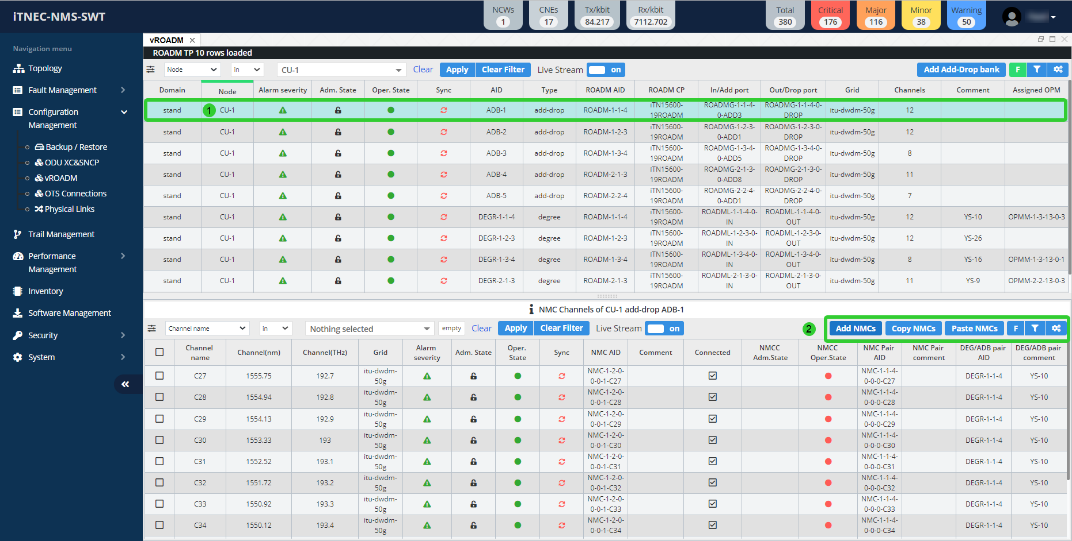 Рисунок 220. Последовательность настройки NMC соединений. Добавление, копирование и вставка NMC каналовДля создания и копирования NMC каналов используются дополнительные кнопки (2) на панели инструментов таблицы NMC соединений. Для настройки NMC соединений следует предварительно выделить курсором интересующий ADB банк или Degree (1). В таблице NMC channels будет указан список NMC соединений, использующих ADB или Degree.Доступны следующие операции:Add NMC's — добавление NMC канала;OPM activate — активация мониторинга (при наличии подключенных средств мониторинга к порту мониторинга);Copy NMC's — копирование записи NMC канала;Paste NMC's — вставка записи скопированного NMC канала.При наличии уже настроенных ранее наборов каналов на других направлениях, при помощи кнопок на панели инструментов (2) таблицы 2 можно фильтровать и выбирать уже созданные каналы с других направлений и копировать их в требуемые degree и ADB банки.Данная возможность позволяет уменьшить число рутинных операций и позволяет уменьшить вероятность ошибки при настройке.Для создания NMC интерфейсов на выбранном узле следует выделить требуемый сетевой узел курсором мыши, а затем, ориентируясь на столбец «Type» нажать кнопку «Add NMC's» создать NMC канал.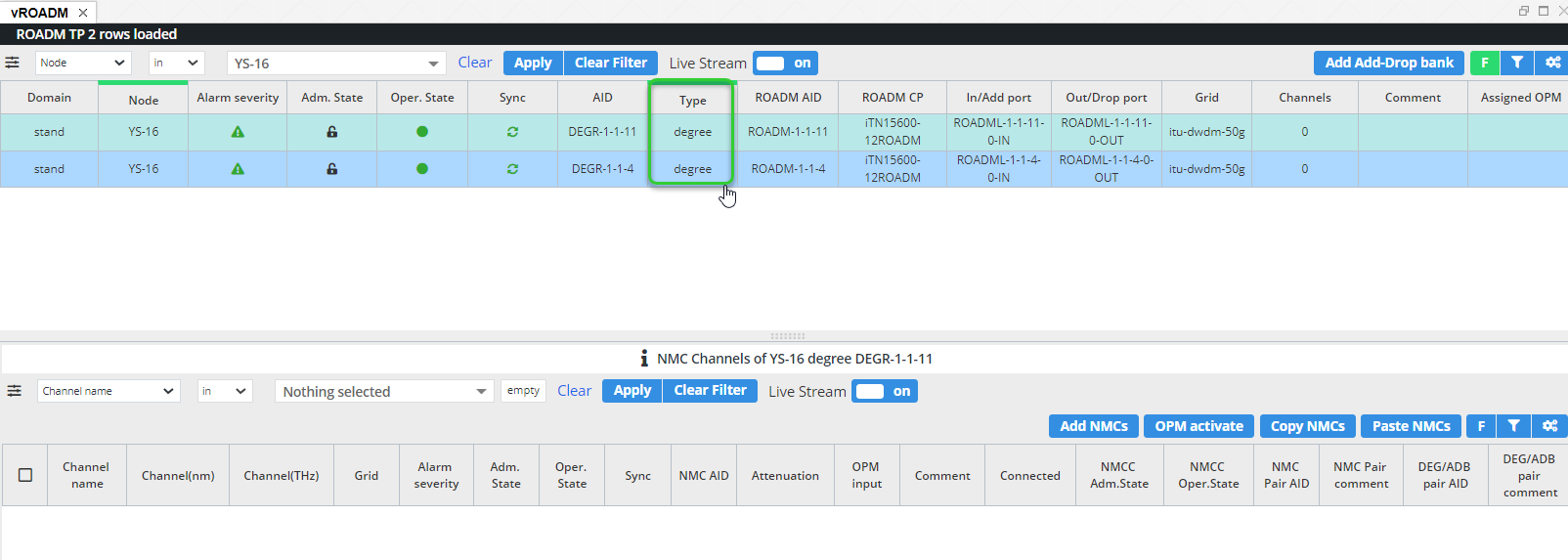 Рисунок 221. Выбор требуемого направления или ADB банка для создания NMC канала.Настройки создаваемого NMC соединения определяются автоматически, достаточно указать только номер канала: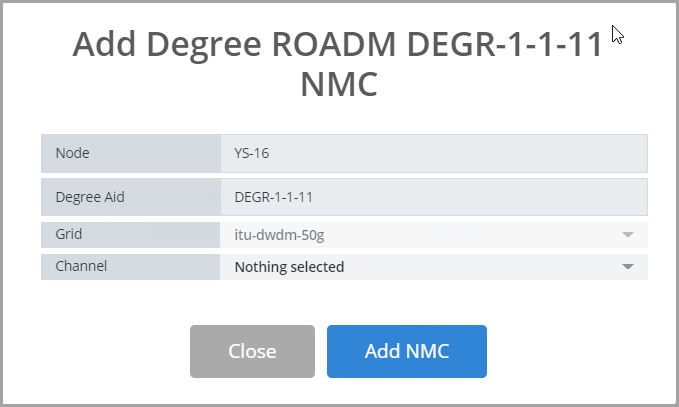 Рисунок 222. Добавление NMC каналаПосле того, как требуемый NMC канал был создан, требуется включить созданное соединение, установив флаг в столбце «Соnnеcted» через контекстное меню. Тем самым в процессе создания NMC канала создастся привязка к выбранному Degree и соответствующим портам, указанных в Add/Drop группах. Подключение каналов на выбранном направлении производится только через контекстное меню.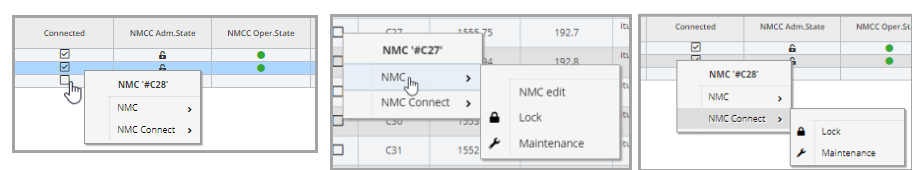 Рисунок 223. Контекстное меню настройки NMC соединений.После создания NMC канала при необходимости можно провести дополнительную настройку NMC интерфейса:Заблокировать данный канал (установив administrative-state в значение «locked»). Блокировка каналов осуществляется только на Degree объектах.Пробросить данный канал в каком-либо направлении или установить ввод/вывод канала с помощью NMC соединенияДля неподключенных или созданных каналов можно выполнить операцию соединения «NMC connect», для работающих соединений доступны опции lock/unlock/maintenance.Если требуемый канал не подключен, то доступны будут все действия из контекстного меню. Для удаления NMC канала следует предварительно отключить соединение, сняв флажок в столбце «Connected», после этого выделить требуемый канал или установить флажки выделения напротив неактивных каналов.Мониторинг соединенийМониторинг соединений становится возможным в случае, когда к порту мониторинга подключено устройство для мониторинга оптической мощности.Если устройство для измерения оптической мощности подключено к порту мониторинга, то в верхней части таблицы ROADM в столбце «Assigned OPM» будет представлен AID мониторингового устройства.При нажатии на кнопку «OPM activate» порт мониторинга переключится на измерение мощности.При этом на вкладку «NMC channels» будет добавлен столбец «OPM input», где отражаются текущие значения мощности на каналах: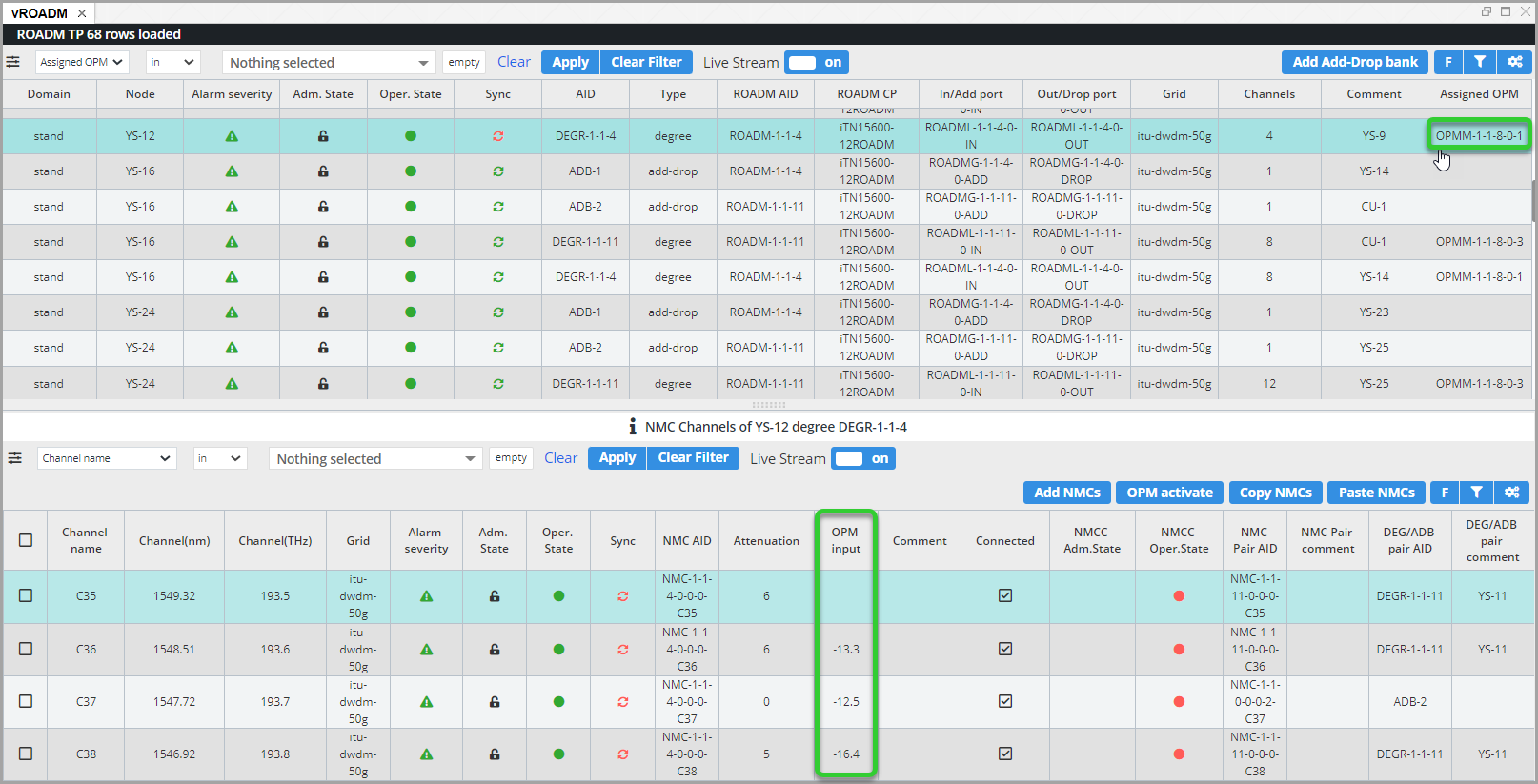 Рисунок 224. Отображение устройств мониторинга для Degree.После активации OPM напротив каждого канала в значениях «OPM input» отобразится выходная мощность, полученная с OPM'a для выбранного канала.В случае, если в настройках «degree» привязан OPM порт, то при выборе OPM порта и активации кнопки «OPM activate», OPM переключает порт мониторинга на выбранное направление. В этом случае возможно пропадание сигналов на устройстве мониторинга для других пользователей использующих OPM в текущий момент.Настройка выравнивания мощностиДля транзитных каналов можно провести дополнительную настройку выравнивания мощности ослабления сигнала.Доступ к данной настройке можно получить, открыв контекстное меню настройки каналов и выбрав команду «NMC edit».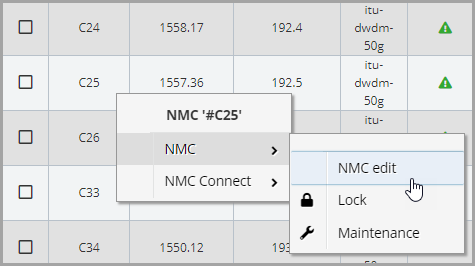 Рисунок 225. Контекстное меню редактирования настроек каналаПри наличии подключенного устройства мониторинга оптической мощности в настройках канала отобразится дополнительная настройка — «NMC Attenuation».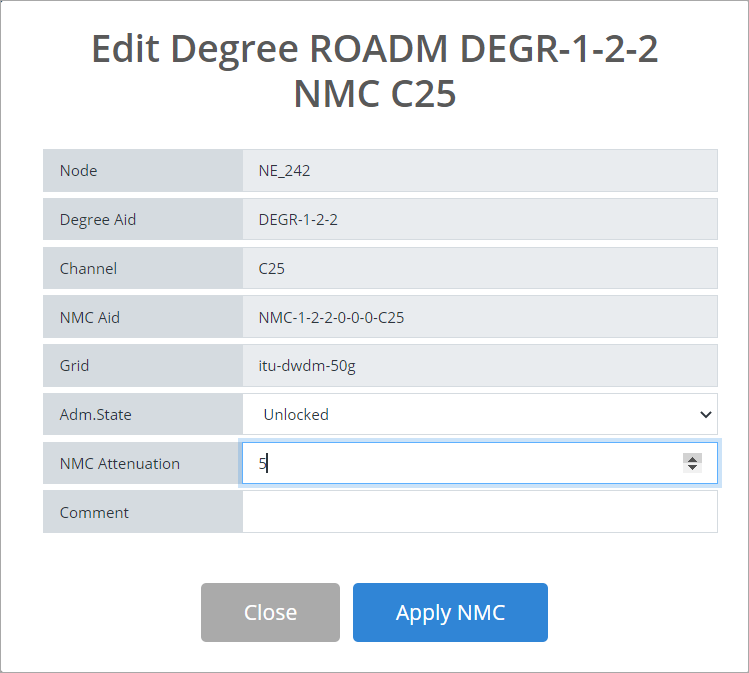 Рисунок . Корректировка уровня ослабления сигнала в dB.Шаг корректировки значений уровня ослабления сигнала от 0.1Db.Пример настройки ROADMДанный раздел содержит сценарии настройки маршрутизации соединения на ROADM.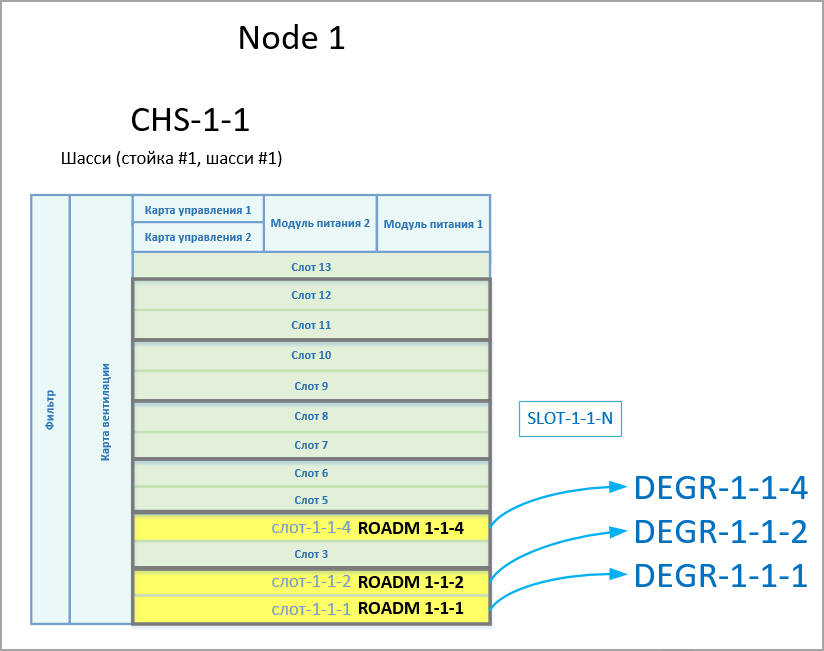 Рисунок 227. Иллюстрация к примеруВ шасси установлено оборудование:Коммутационная панель iTN15600-OCP5-203 устройства iTN15600-14ROADM (На схеме ниже обозначены как ROADM 1, 2 и 3)Для мультиплексирования или демультиплексирования нескольких DWDM каналов по умолчанию используются мультиплексор MU40A и демультиплексор DU40A. Устройства  ROADM iTN15600-14ROADM установлены в шасси, в  слоты 1, 2 и  4 На панели iTN15600-OCP5-20 выполнена коммутация соединений на 3 DEGREEСхема подключения:ROADM 1 подключен к группе портов 2  на панели  iTN15600-OCP5-20 :Порт OUT 1.2 OCP5-20  подключен к порту демультиплексора DU40A;К порту ADD1 подключен  мультиплексор MU40A;На вход IN 2  на OCP5-20  приходит линейный сигнал;R IN ROADM 1 подключен к порту  OUT 1.4.ROADM 2 подключен к группе портов 4  на коммутационной панели iTN15600-OCP5-20 :На ROADM 2 порты ADD 1 и  ADD2 подключены  к портам OUT 3.2, 3.4;На порт IN2 подается линейный оптический сигнал.ROADM 3 подключен к группе портов 4  на коммутационной панели iTN15600-OCP5-20 :На ROADM3 порты ADD 1, ADD2 и ADD3 подключены к портам OUT 4.1, 4.2, 4.3;На порт IN4 подается линейный оптический сигнал.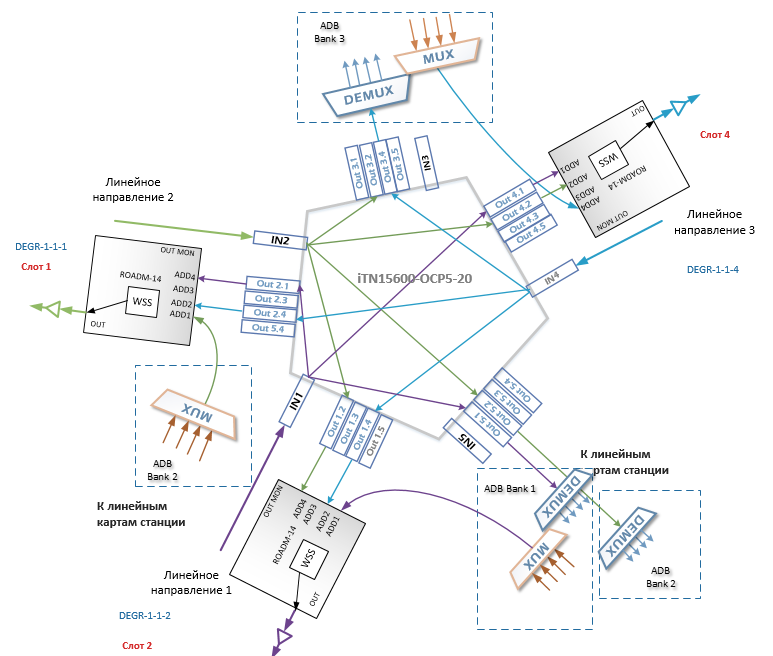 Рисунок 228. Схема коммутации к сценарию настройки.Последовательность действий при настройкеПровести настройку Physical links между ROADM, OC-RM устройствами;В таблице ROADM создастся объект degree: DEGR-1-1-2  In port OCPI-1-1-2-0-IN2;  DEGR-1-1-1  In port OCPI-1-1-1-0-IN3, DEGR-1-1-4 In port OCPI-1-1-4-0-IN4;Поскольку в данной схеме используются устройства iTN15600-14ROADM потребуется дополнительно указать настройку порта OCPI IN cоответственно для degree 2: In port OCPI-1-1-2-0-IN2;В таблице ROADM нажать кнопку «add-Drop bank», из выпадающего списка выбрать Add port порт  ROADMG-1-1-2-ADD1.Ввод и вывод каналовВ данном примере будет сделан ввод канала 37 с направления 2Последовательность действий:В интерфейсе NMS перейти в раздел ROADM. В верхней части таблицы ROADM выбрать соответствующий degree;Оператор создаёт NMC структуру на DEGR-1-1-2, указывая следующую информацию:Идентификатор NMC: С37 (или любой другой);Номер канала: C37.По факту задания NMC структуры добавляется новый NMC интерфейс NMC-1-1-2-0-0-DEGR-0-C37;Оператор создаёт NMC структуру на ADB-2, указывая следующую информацию:Идентификатор NMC: С37 (или любой другой);Номер канала: C37.По факту задания NMC структуры добавляется новый NMC интерфейс NMC-0-0-0-0-0-ADB-2-C37;Имея данные из п.2 оператор создаёт запись о соединении source-aid=NMC-0-0-0-0-0-ADB-2-C37 и destination-aid=NMC-1-1-2-0-0-DEGR-C37.Настройка транзита каналовВ данном примере будет выполнен транзит канала 35 между направлениями 2 и 4.Последовательность действий:В верхней части таблицы vROADM выбрать DEGR-1-1-2;Нажать Add NMCs в открывшемся модальном окне указать номер канала: C35. По факту задания NMC структуры добавляется новый NMC интерфейс NMC-1-1-2-0-0-DEGR-C35;В таблице NMC channels отобразится объект типа DEG-DEG с типом направленности bidirectional. Раздел OTS connections. Настройки соединений OTS интерфейсовДля корректной работы функции обнаружения и контроля OMS трейлов на узлах транзитных оптических усилителей (ILA) должны быть настроены соединения между соседними OTS интерфейсами внутри сетевого элемента.Настройка соединений между OTS интерфейсами осуществляется в разделе «OTS Connections» пункта меню «Configuration Management». В разделе представлен список созданных OTS-соединений.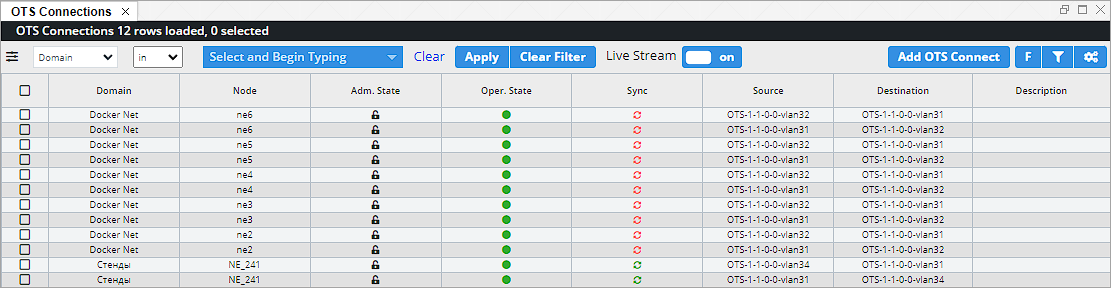 Рисунок 229. Пример списка соединений OTS интерфейсовТаблица 56. Параметры списка соединений OTS интерфейсовОперации управления конфигурацией доступны в контекстном меню записей списка: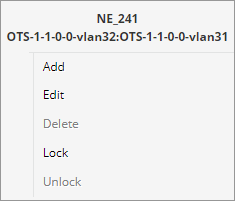 Рисунок 230. Контекстное меню записи списка соединений OTS интерфейсовAdd — добавление соединения OTS интерфейсов (для этой операции также предназначена кнопка «Add OTS Connect», расположенная на панели инструментов);Edit — редактирование конфигурации выбранной записи соединения;Delete — удаление выбранной записи соединения, допускается только для созданного пользователем кросс-коннекта в административном состоянии «locked»;Lock/Unlock — установка административного состояния соединения.Операция добавления соединения предусматривает следующие настройки: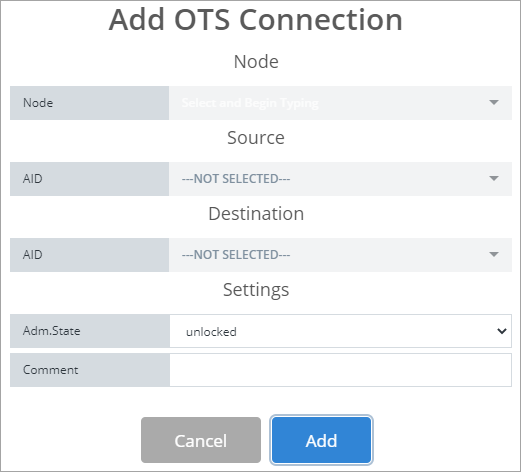 Рисунок 231. Модальное окно добавления соединения OTS интерфейсаТаблица 57. Параметры конфигурации соединений OTS интерфейсовПосле указания параметров нажмите кнопку «Add» для создания записи конфигурации соединения.Операция редактирования конфигурации соединения OTS интерфейсов предусматривает настройку административного состояния соединения: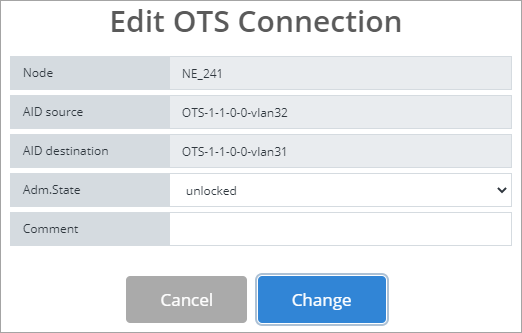 Рисунок 232. Модальное окно редактирования конфигурации соединения OTS-интерфейсаТакже возможно добавление комментария в поле «Comment». Для подтверждения изменений нажмите кнопку «Change».Управление NMC соединениями.NMC ConnectionsУправление NMC соединениямиДля управления NMC соединениями следует открыть раздел меню «Configuration Management» — «NMC connections».Данный раздел используется для управления настройками NMC соединений в процессе эксплуатации. 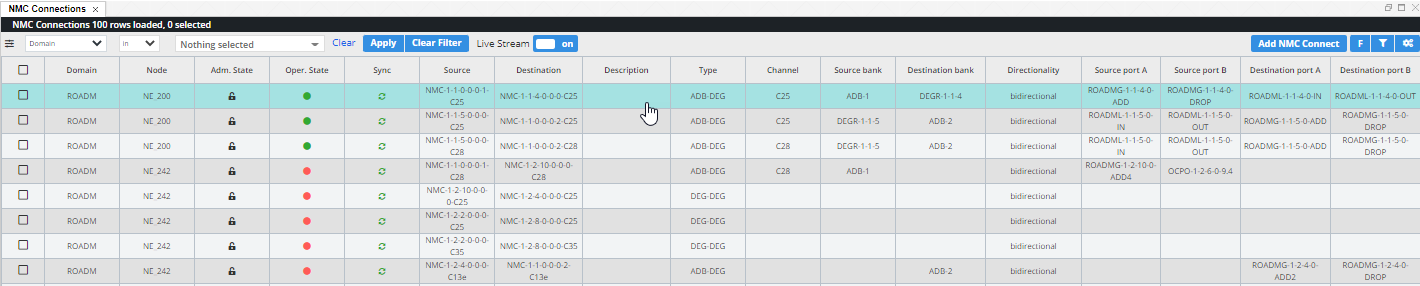 Рисунок 233. Таблица NMC connectionsТаблица описывает следующие параметры соединений:Таблица 58. NMC ConnectionsПосле нажатия на кнопку «ADD NMC Connect» можно создать настройки нового NMC соединения. 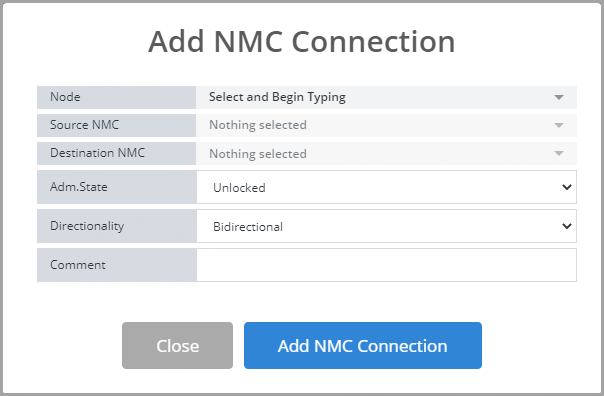 Рисунок 234. Пример добавления NMC соединения в таблицу NMC connectionsКроме того, для таких соединений можно настроить «Directionality» (тип направленности канала): unidirectional\bidirectional. По умолчанию при активации соединения устанавливается тип направленности канала – «bidirectional».Для редактирования уже созданных NMC соединений служит контекстное меню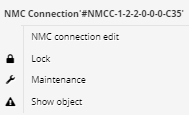 Рисунок 235. Контекстное меню NMC connectionsДоступны настройки:NMC connection edit;Lock — Заблокировать возможность изменения административного состояниния NMC соединений;Maintenance — перевод NMC соединения в режим технического обслуживания;Show object — откроет раздел Management.Для удаления NMC соединений следует предварительно отключить соединение отключив настройку «Connected».Для индикации проблем с конфигурированием (блокировка канала в оборудовании) NMC канала предусмотрена авария CFGFAIL категории EQPT. Настройки физических соединений портов. Раздел Physical LinksВведениеОператорам периодически приходится решать задачи для размещения нового оборудования или заниматься перенастройкой уже существующего оборудования. При этом возникает потребность не только иметь данные о количестве занятых и свободных портов, но и иметь информацию о настройках конкретных портов и направлениях подключений при настройке оборудования и в случае возникновения аварийных ситуаций. Получение таких данных и составление на их основе визуальных схем подключения оборудования, как и поддержание их актуальности является нетривиальной задачей.  Для облегчения работы оператора и минимизации числа возможных ошибок в NMS предусмотрено составление карты физических соединений Physical Links.НазначениеДанная карта соединений позволяет решить сразу несколько задач. данные физических соединений портов используются для инвентаризации связей между устройствами внутри сетевого элемента и инвентаризации физических портов оборудования, установленного на шасси;поддержка возможности мониторинга за целостностью физических линий;данные о физических связях используются платой iTN15600-E-D8U (Данная плата является коммутатором 2-уровня служит для увеличения количества портов в шасси);построить карту связности (т.н. connection map) для корректной работы ROADM.Отображение физических соединенийПредусмотрено два варианта отображения и настройки данных физических соединений:табличный (функция Physical Links);графический (функция Link Management).Графическое представление можно получить используя команду «Physical Links Management» контекстного меню сетевого элемента в разделе «Topology».Таблица данных физических соединенийПри открытии раздела «Physical Links» в отдельном окне будет представлен список созданных физических соединений портов у всех сетевых элементов: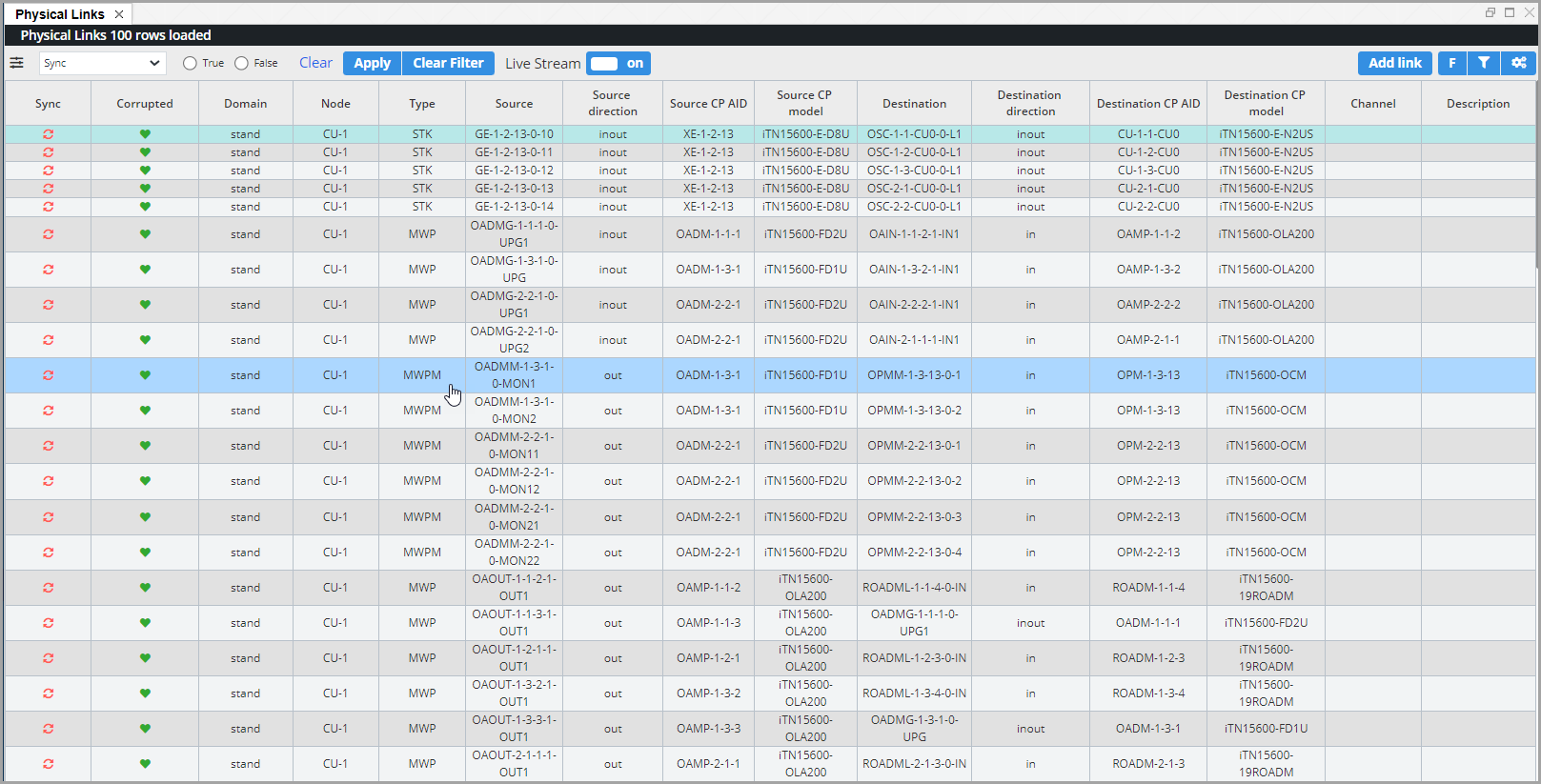 Рисунок 236. Пример списка физических соединений портовТаблица 59. Параметры списка физических соединений портовСхема физических соединений в сетевом элементеПри использовании в топологии сети команды «Physical Links Management» контекстного меню сетевого элемента будет открыто окно «Link Management» с названием сетевого элемента. В нём представлено графическое изображение шасси и список созданных физических соединений портов, аналогичный содержанию раздела «Physical Links»: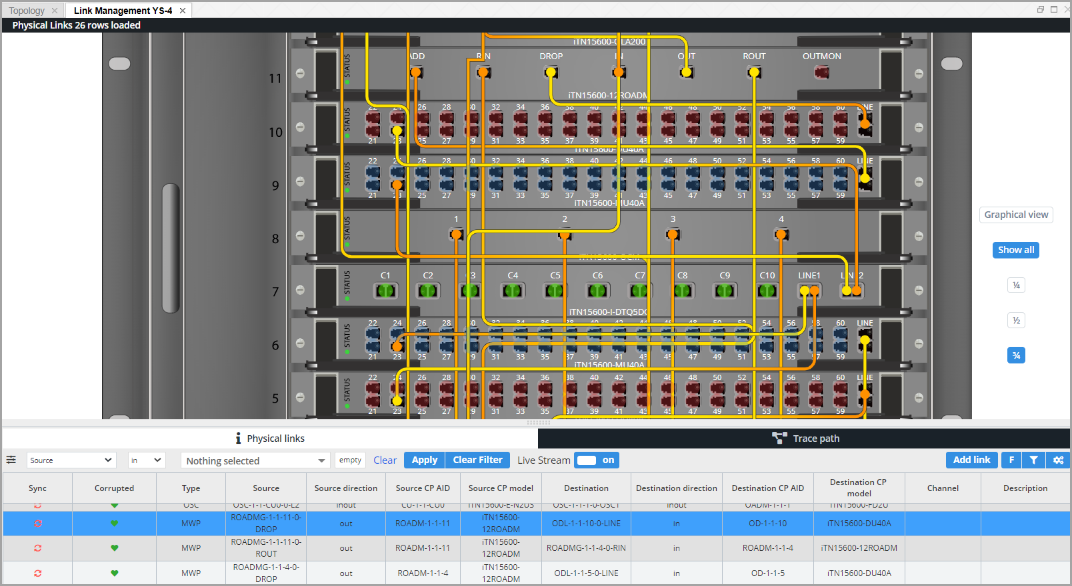 Рисунок 237. Пример окна «Link Management»На графическом изображении шасси представлены слоты устройств с портами, имеющими следующую цветовую индикацию: — синий: свободный порт IN;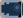  — красный: свободный порт OUT;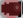  — зелёный: свободный порт INOUT;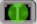  — чёрный: порт занят и участвует в установленном физическом соединении.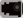 Просмотр схемы всех физических соединений портов, установленных на сетевом элементе, осуществляется при нажатии кнопки «Show all» справа от графического изображения шасси:На изображении физического соединения порт в начале (OUT) представлен жёлтым цветом, порт в конце (IN) — оранжевым цветом.Выделение одного из соединений при просмотре общей схемы осуществляется его выбором в списке с помощью «Ctrl+click»: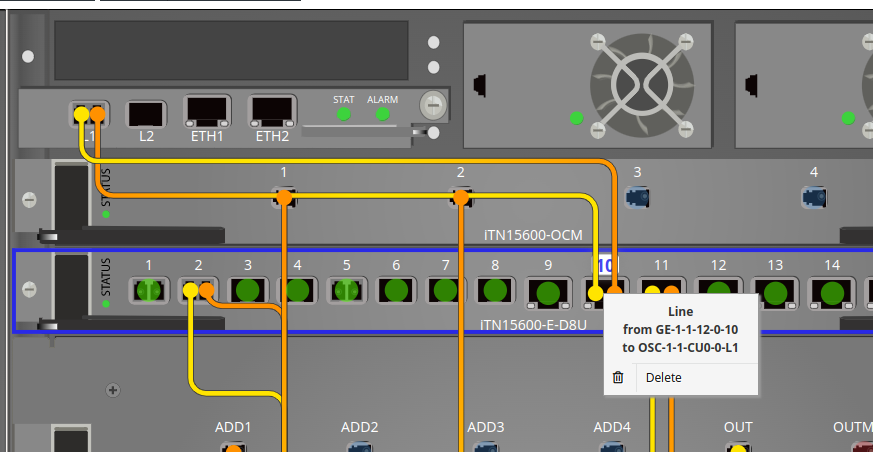 Рисунок 238. Пример выделения соединения при просмотре всех физических соединений портовРамкой будет отмечено само устройство и подсвечен порт.При необходимости, для более наглядного отображения схемы соединений можно переключиться в режим «Graphical view».В этом режиме все соединения на шасси будут отображены в виде графической схемы, с отображением соединений между устройствами на шасси.Данный вид полезен при настройке «Physycal link» для проверки правильности соединений ROADM. Кнопка «Аdd link» позволяет при необходимости добавить новое физическое соединение в таблицу. Возможность добавления физических соединений в таблицу «Physical links» доступна в обоих режимах отображения.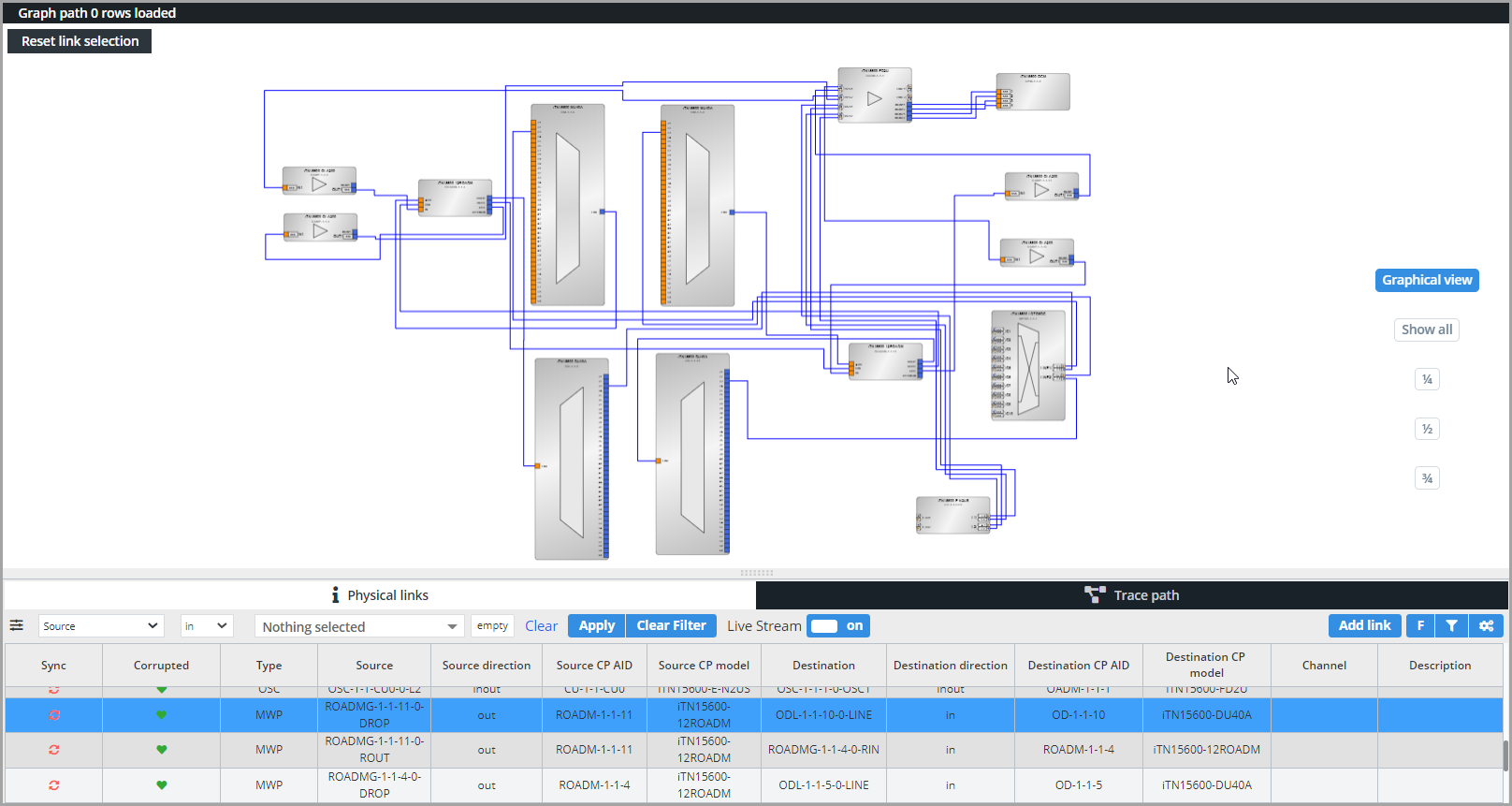 Рисунок 239. Пример отображения схемы соединений в Graphical viewПри необходимости просмотреть отдельные соединения следует навести курсор мыши на требуемое соединение и выделить его левой кнопкой мыши. Подсветка остальных соединений будет сброшена. Для сброса выделения можно использовать кнопку «Reset link selection» в левом верхнем углу схемы.Масштабирование изображения выполняется центральным колесиком мыши.Управление записями физических соединенийТаблица данных физических соединенийОперации управления таблицей данных физических соединений доступны в контекстном меню записей списка «Physical Links»: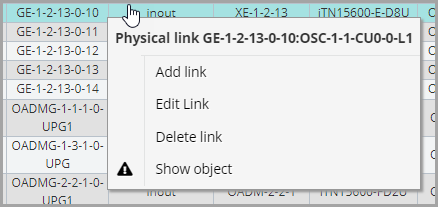 Рисунок 240. Контекстное меню записи списка физических соединений портовAdd — добавление записи (для этой операции также предназначена кнопка «Add Link», расположенная на панели инструментов);Edit — редактирование комментария выбранной записи;Delete — удаление выбранной записи;Show object — отобразит раздел NE Management.Операция добавления записи предусматривает следующие настройки: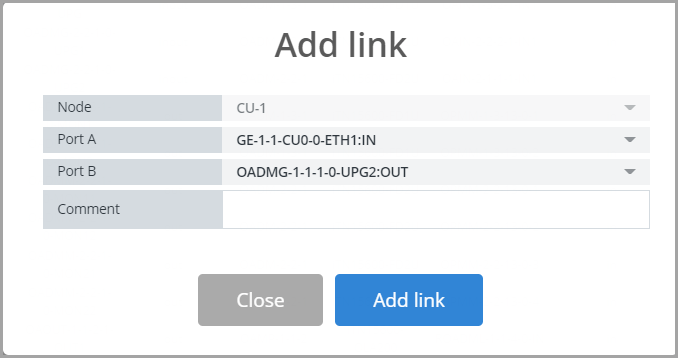 Рисунок 241. Модальное окно добавления записиТаблица 60. Параметры конфигурации физических соединений портовПосле указания параметров для создания записи в списке применяется кнопка «Add link».Схема физических соединений в сетевом элементеДобавление нового физического соединения на графическом изображении шасси раздела «Link Management» осуществляется операцией «drag&drop»: соединение проводится из свободного порта OUT в свободный порт IN. Данные добавленного соединения будут включены в список «Physical Links».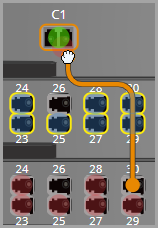 Рисунок 242. Добавления физического соединения портов на графическом изображении шассиДоступные свободные конечные порты (IN/INOUT) для нового соединения подсвечены жёлтыми рамками на схеме.Удаление имеющегося соединения производится командой «Delete» контекстного меню: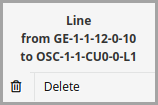 Рисунок 243. Контекстное меню физического соединения портовТрейлы DWDM (Trail Management)Трейлы в NMS представляют собой управляемые объекты, включающие в себя совокупность других объектов (таких как порты, интерфейсы, транспондеры и т.д.) и позволяют отслеживать состояние (аварии, PM) и прохождение (маршрут) сигналов всех уровней по сети. Другими словами, трейлы представляют собой транспортные объекты, перемещающие информацию «прозрачно» (transparently) между узлами.Трейлы и соединения SNC (sub-network connections) представляют собой транспортные объекты, обеспечивающие двунаправленную передачу информации сетевого слоя между двумя узлами сети. Трейлы и соединения ограничиваются контрольными точками, в частности, трейлы ограничиваются точками доступа AP (Access Point), а соединения — точками соединений CP (Connection Point) или точками завершения соединений TCP (Termination Connection Point).Базовое определение структуры трейлов и иерархических связей между различными уровнями, а также понятия сетевых слоев (layering concept), о которых говорится в этом разделе, приведены в G.805. Описание слоев в структуре оптической транспортной сети (OTN) приведено в рекомендации ITU-T G.709.В рекомендации представлены логические уровни, которые используются в волоконно-оптических системах со спектральным разделением каналов для передачи различной полезной нагрузки и служебной информации по оптическим волокнам (физической среде).Кроме того, трейлы имеют логику вложенности (OTS содержит OMS, OMS содержит OCh и т.д.), это позволяет, транслировать состояния, такие как аварии или иные события с трейлов, подверженных влиянию, на вложенные. Вложенные трейлы можно извлекать из трейлов более низкого уровня. (Например, при обрыве оптического соединения, аварийного OTS трейла можно извлечь все вложенные поврежденные клиентские трейлы. Для трейлов предусмотрено условное разделение на следующие уровни:Оптический;Электрический.Оптический уровень имеет следующую структуру:оптические каналы управления (OSC);оптическая секция передачи (OTS);оптические мультиплексные секции (OMS);оптические каналы, использующие оптический компонентный сигнал(OCh/OTSi).Характеристики структуры оптического уровня:оптический канал управления (OSC) используется для передачи служебной информации и аварийных сообщений для OTS/OMS/OCh уровней. OSC организуется по схеме «точка-точка» между соседними узлами вне полосы работы оптических усилителей;OTS трейл может быть представлен как соединение «точка-точка» между соседними сетевыми элементами.  OTS трейл ассоциирован с групповым оптическим сигналом после выделения (либо до добавления) оптического канала управления (OSC);OMS трейл является логической связью между двумя соседними узлами ввода/вывода (ADN) и терминируется на линейных интерфейсах оптических мультиплексоров/демультиплексоров либо блоков ROADM;OCh/OTSi трейлы соотносятся с отдельными оптическими несущими. Точками терминации являются оптические интерфейсы линейных портов транспондеров.Электрический уровень представлен набором транспортных контейнеров использующих цифровой сигнал формата G.709 и уровнем клиентского трейла, а именно:трейлы различных транспортных блоков OTU;трейлы различных блоков данных ODU;уровень OPU (не является сетевым слоем, трейлы не формируются) (не используются в информационной модели NMS);клиентские трейлы — Client.Предусмотрены следующие сценарии построения клиентских трейлов:клиентский трейл без SNCP:точками начала и окончания клиентского трейла являются OPT-интерфейсы на клиентских портах транспондеров, находящихся на разных сетевых элементах (сетевые элементы A и Z);соответствующие ODU-интерфейсы клиентских портов (LO ODU CTP) кросс-коммутируются с LO ODU-интерфейсами (LO ODU TTP), такой же скорости линейных портов транспондеров, образуя LO ODU-трейл. Данные LO ODU TTP являются границами LO ODU trail;LO ODU-контейнеры объединяются в HO ODU-контейнеры в соответствии с настроенной на оборудовании схемой мультиплексирования, образуя HO ODU-трейл;OTU-интерфейсы, соответствующие HO ODU, образуют OTU-трейл между линейными портами транспондеров на сторонах приёма и передачи клиенту (сетевые элементы A и Z).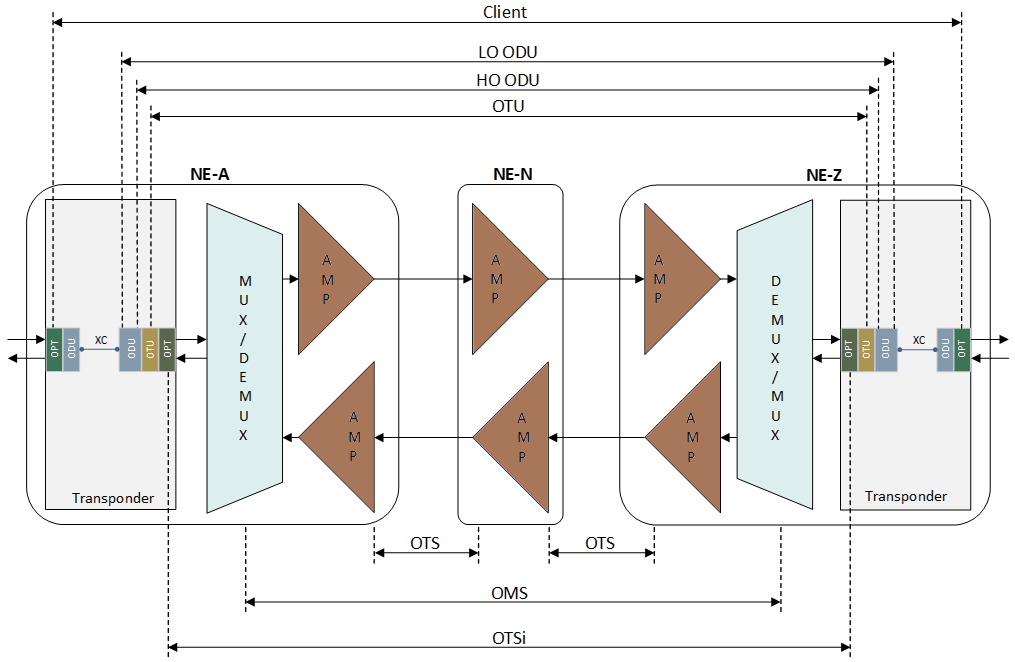 Рисунок 244. Схема создания клиентского трейла без SNCPклиентский трейл с SNCP: основная линия клиентского трейла формируется аналогично сценарию без использования защиты;создаётся защитная группа ODU-интерфейсов, между которыми устанавливается резервная линия клиентского трейла с аналогичными точками терминации трейлов ODU и OTU.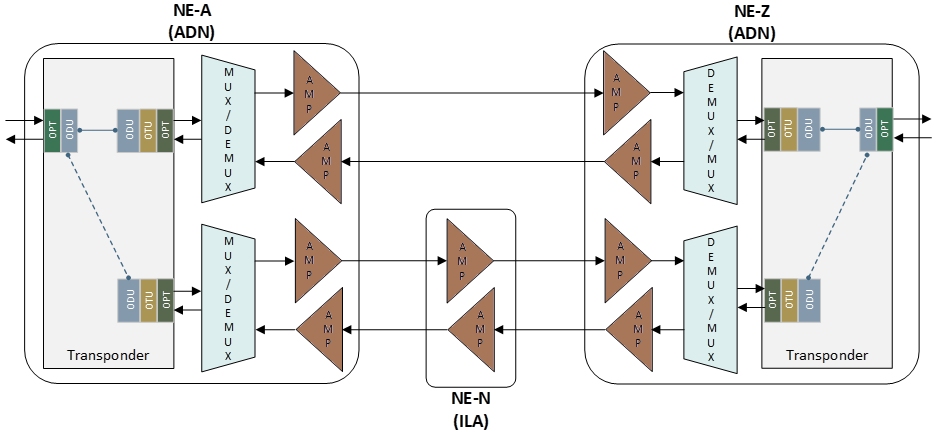 Рисунок 245. Схема создания клиентского трейла c SNCPГрафический интерфейс трейловОбщие сведенияУправление трейлами осуществляется в разделе «Trail Management», выбираемом одноимённым пунктом меню.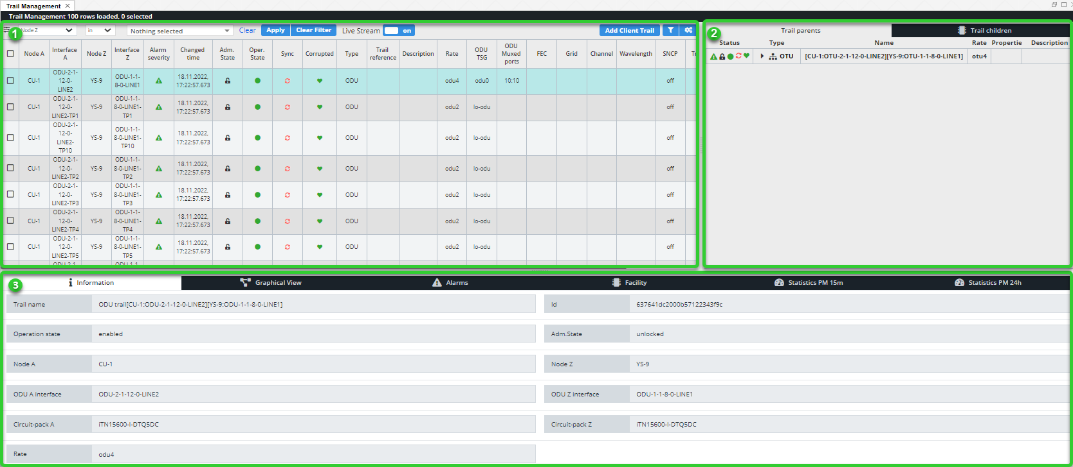 Рисунок 246. Пример окна «Trail Management»Раздел состоит из трёх частей:список созданных трейлов;данные вложенности трейлов на двух вкладках: Upper trails — иерархия трейлов, на которых основан выбранный в списке трейл;Trail children — иерархия трейлов, которые основаны на выбранном трейле в списке;дополнительная информация по выбранному трейлу (нижняя часть окна), состоящая из следующих вкладок: Information — соответствующие параметры трейла;Graphical View — графическая схема трейла;Alarms — список текущих аварийных ситуаций на трейле;Facility — список управляемых объектов, входящих в состав трейла;Statistics PM 15m / Statistics PM 24h — статистические данные работоспособности интерфейсов трейла с интервалами измерений 15 мин / 24 часаСписок трейловСписок содержит записи трейлов, созданных на всех сетевых элементах DWDM-сети.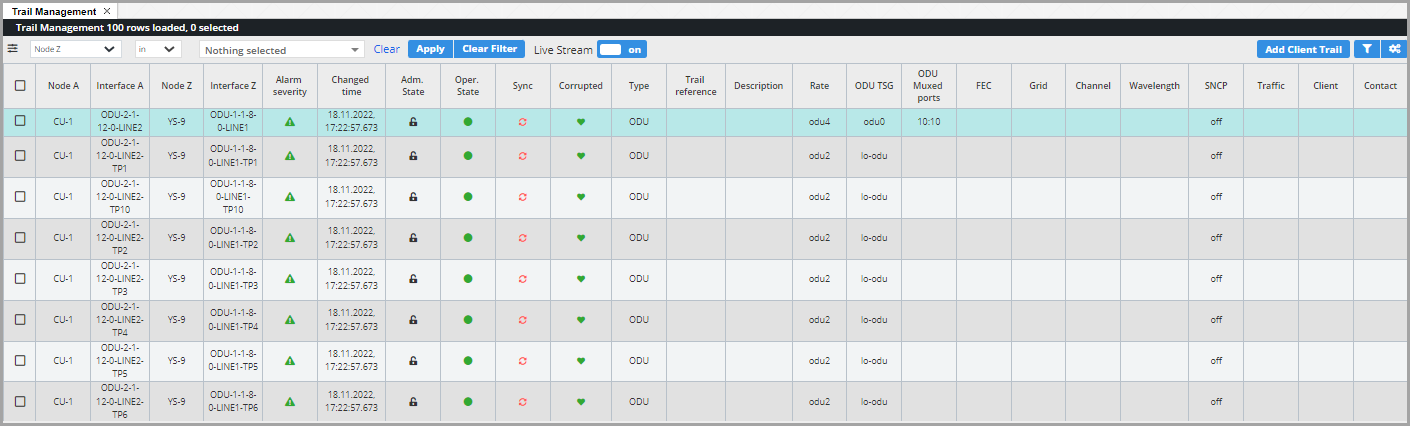 Рисунок 247. Пример списка трейловТаблица 61. Параметры списка трейловОперации управления трейлами представлены в контекстном меню записи: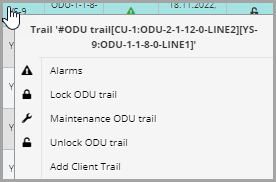 Рисунок 248. Пример контекстного меню записи клиентского трейлаТакже возможны операции с группой выбранных записей трейлов: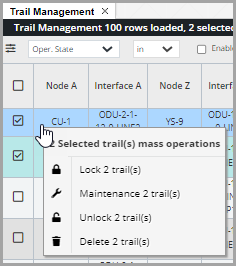 Рисунок 249. Пример контекстного меню записей группы трейловПредусмотрены следующие операции с трейлами:Lock/Maintenance/Unlock — перевод трейла/трейлов в выбранное административное состояние;Delete — удаление трейла/трейлов (доступно только при административном состоянии Locked);При удалении трейла связанные с ним порты устройств и все соответствующие их интерфейсы переводятся в административное состояние «Locked».Add Client Trail — добавление клиентского трейла;Edit Client Trail — редактирование клиентского трейла (доступно только при административном состоянии Maintenance);Configure OMS Trail — конфигурация трейла OMS;Configure OTS Trail — конфигурация трейла OTS;Info about OSC Trail — данные измерений трейла OSC.Вложенность трейловДанные вложенности трейлов содержат структуру из трейлов разных типов, на которых основан выбранный трейл (вкладка «Upper trails») и которые основаны на выбранном трейле (вкладка «Trail children»). При выборе трейла в иерархии будут представлены соответствующие данные в области дополнительной информации.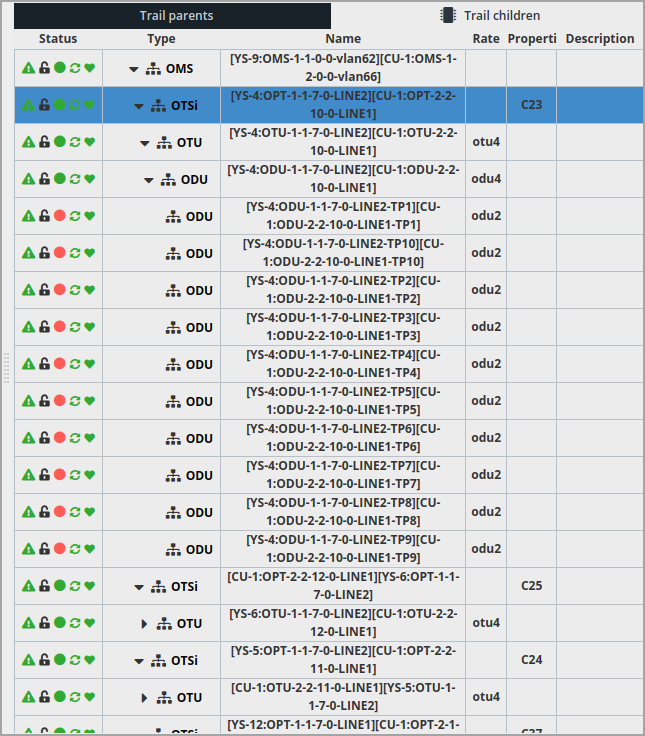 Рисунок 250. Пример иерархии трейлов, на которых основан выбранный трейлStatus — флаги состояния трейла: максимальный уровень серьёзности аварий;административное состояние;операционное состояние;синхронизация с NMS;сохранность структуры;Type — тип трейла в иерархии;Name — название трейла из AID объектов на его концах;Rate — скорость трейла ODU/OTU;Properties — специальная характеристика трейла (режим FEC трейла OTU, номер канала трейла OTSi);Description — комментарий.Вкладка «Information»На вкладке «Information» представлены основные параметры выбранного трейла. Состав параметров соответствует типу трейла (см. пп. 10.3-10.9).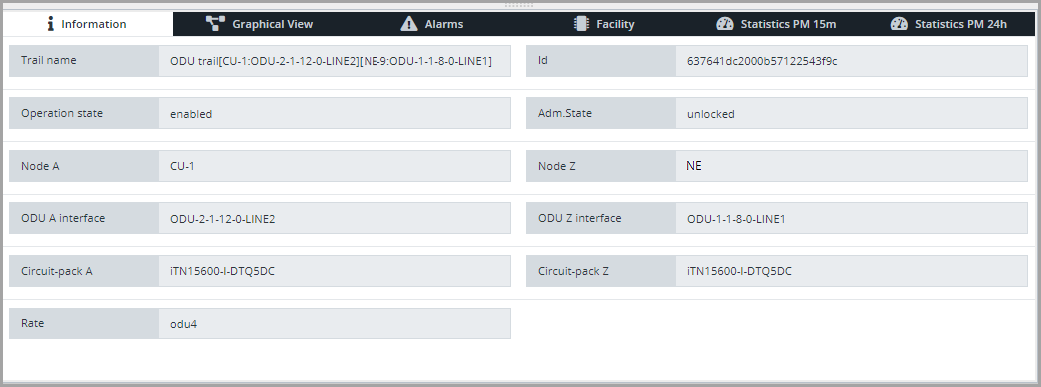 Рисунок 251. Пример вкладки «Information» по клиентскому трейлуВкладка «Graphical View»На вкладке «Graphical View» представлена графическая схема построения трейла с входящими в его состав объектами управления, связями между ними и данными их состояний с основными параметрами мониторинга.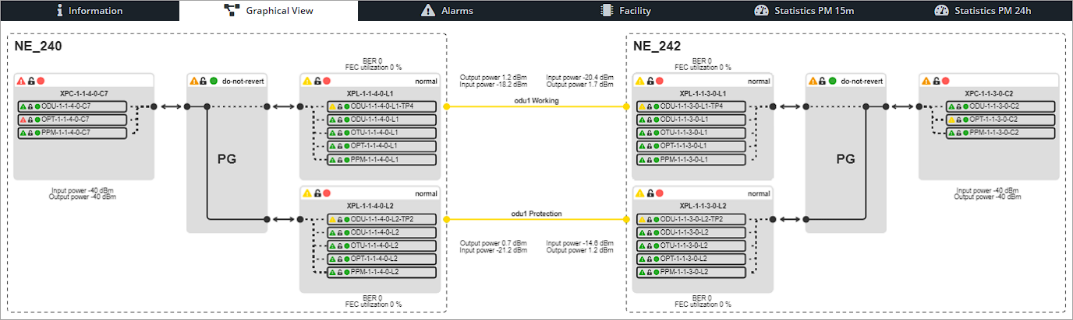 Рисунок 252. Пример вкладки «Graphical View» по выбранному клиентскому трейлу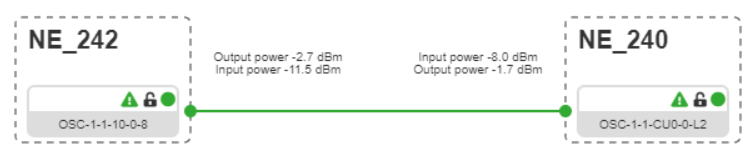 Рисунок 253. Пример отображения отдельного OSC трейлаУ объектов управления доступны контекстные меню с соответствующими командами управления:настройки конфигурации;данные информации;данные мониторинга;данные статистики;использование программно-управляемых шлейфов (см. п. 8.8.3.);управление SNCP (см. 9.3).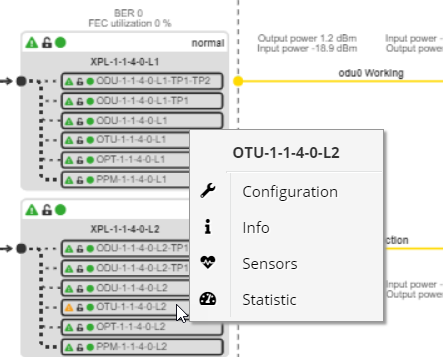 Рисунок 254. Пример отображения контекстного меню для выбранного элемента управленияКонтекстное меню позволяет управлять также единичными портами на управляемых объектах сетевых элементов. Вкладка «Alarms»Содержание вкладки «Alarms» соответствует данным списка текущих аварийных ситуаций для выбранного трейла: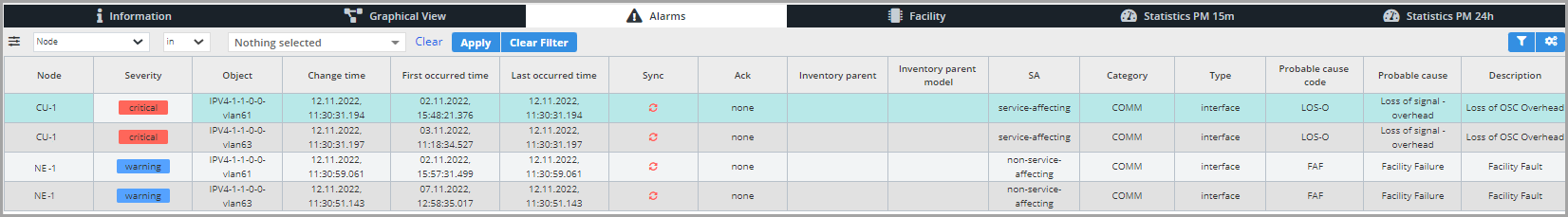 Рисунок 255. Пример вкладки «Alarms» по выбранному трейлуДля записей списка доступно контекстное меню, аналогичное тому, что представлено в разделе «Current Alarms» пункта меню «Fault Management» (см. пп. 6.1 и 6.2), где предусмотрены следующие команды:переход к истории изменений состояния аварии;переход к изменению состояния аварии;переход к информации по аварии;переход к списку слотов шасси с устройствами и графическому изображению шасси, где будет выделен управляемый объект, на котором поднята выбранная авария.Вкладка «Facility»На вкладке «Facility» представлен список управляемых объектов, которые входят в состав трейла.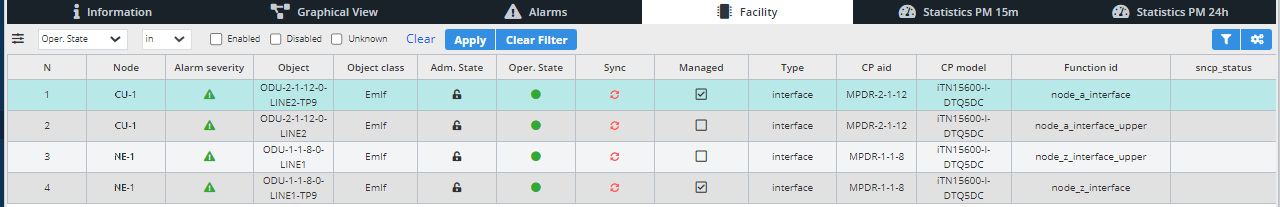 Рисунок 256. Пример вкладки «Facility» по выбранному трейлуСписок состоит из следующих параметров:N — номер объекта в списке;Node — сетевой элемент, на котором находится объект;Alarm severity — максимальный уровень серьёзности аварий на трейле;Object — AID объекта;Object class — класс объекта;Adm. State — административное состояние;Oper. State — операционное состояние;Sync — флаг синхронизации NMS с сетевым элементом, где находится управляемый объект (красный значок означает возможную потерю синхронизации);Managed — флаг наличия управления объектом у трейла;Type — тип объекта;CP aid — AID устройства, на котором находится объект;CP model — тип устройства, на котором находится объект;Function id — тип назначения объекта в трейле;sncp_status — статус SNCP при его наличии.У объектов управления доступны контекстные меню с соответствующими командами управления:настройки конфигурации;данные информации;данные мониторинга;данные статистики;использование программно-управляемых шлейфов (см. 8.13.6);управление SNCP (см. п. 9.4).Вкладки «Statistics PM»На вкладках «Statistics PM 15m / Statistics PM 24h» статистические данные работоспособности интерфейсов трейла с интервалами измерений 15 мин / 24 часа. Красным фоном выделены значения, которые являются отклонениями от штатных, и время их выявления.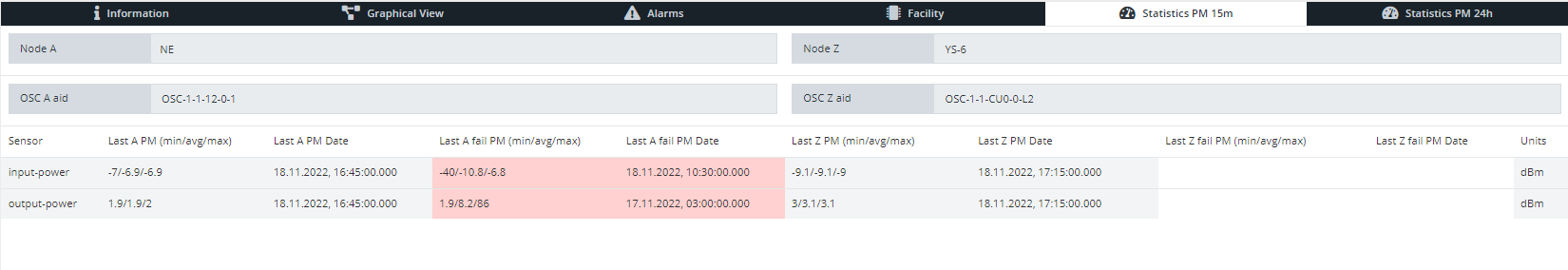 Рисунок 257. Пример вкладки «Statistics PM 15m» по выбранному трейлуТаблица 62. Параметры статистики по интерфейсам трейлаКлиентские трейлыХарактеристики трейлаТочками терминации клиентского трейла являются OPT-интерфейсы клиентских портов транспондеров на сетевых элементах A и Z.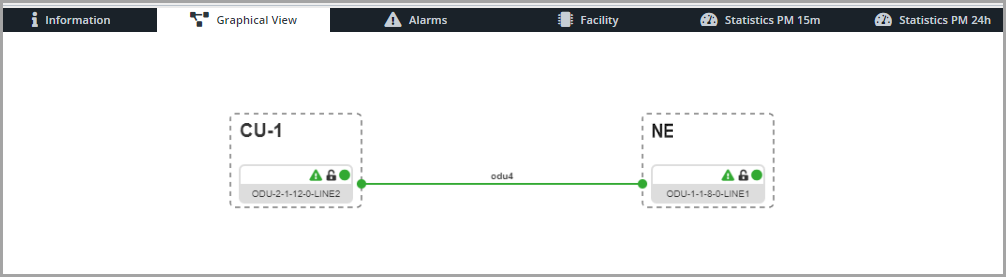 Рисунок 258. Пример графической схемы клиентского трейлаПо клиентскому трейлу представлены следующие данные на управляемых объектах сетевых элементов A и Z:параметры клиентского порта (XPC): OPT-интерфейс: максимальный уровень серьёзности аварий, административное и операционное состояния;ODU-интерфейс: максимальный уровень серьёзности аварий, административное и операционное состояния;PPM: максимальный уровень серьёзности аварий, административное и операционное состояния;входная и выходная мощности;кросс-коннект между клиентским и линейным портом: максимальный уровень серьёзности аварий, административное и операционное состояния;статус группы защиты при её наличии;параметры линейного порта (XPL): OPT-интерфейс: максимальный уровень серьёзности аварий, административное и операционное состояния;ODU-интерфейс: максимальный уровень серьёзности аварий, административное и операционное состояния;OTU-интерфейс: максимальный уровень серьёзности аварий, административное и операционное состояния;PPM: максимальный уровень серьёзности аварий, административное и операционное состояния;значения BER и FEC на OTU-интерфейсе;параметры ODU-трейла: скорость трейла;максимальный уровень серьёзности аварий;входная и выходная мощности на портах трейла.На вкладке «Information» раздела «Trail Management» для клиентских трейлов представлены следующие данные:Таблица 63. Параметры данных клиентского трейла на вкладке «Information»Предусмотрены следующие операции с клиентскими трейлами:Alarms — список текущих аварийных ситуаций на трейле;Lock/Maintenance/Unlock — перевод трейла/трейлов в выбранное административное состояние;Delete — удаление трейла/трейлов (доступно только при административном состоянии Locked);Add Client Trail — добавление клиентского трейла;Edit Client Trail — редактирование клиентского трейла (доступно только при административном состоянии Maintenance).Создание трейлаДля создания клиентского трейла выберите команду «Add Client Trail» контекстного меню отдельной записи списка трейлов. Будет представлено модальное окно «Create new Client Trail»: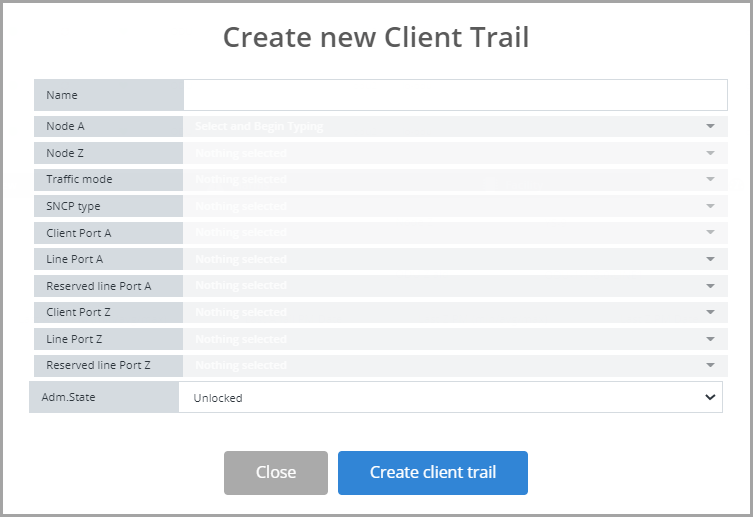 Рисунок 259. Модальное окно добавления клиентского трейлаТаблица 64. Параметры добавления клиентских трейловПорядок добавления клиентского трейла:Выберите сетевые элементы, между которыми будет построен трейл:При выборе Node A будет представлен раскрывающийся список доступных сетевых элементов с указанием в скобках количества свободного ресурса;При выборе Node Z будет представлен раскрывающийся список доступных сетевых элементов, с которыми возможно установить трейл от выбранного сетевого элемента A, и указан в скобках доступный при этом ресурс.Выберите режим трафика, который возможно установить на трейле. В раскрывающемся списке варианты указаны вместе с доступным ресурсом и мэппингом (в скобках);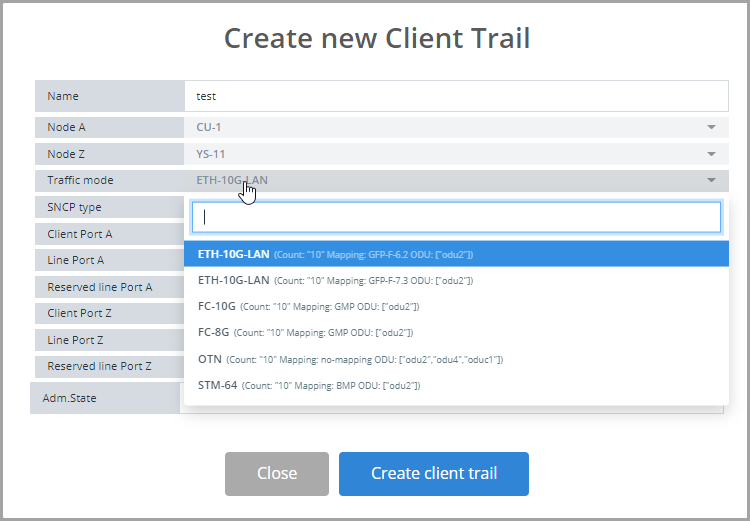 Рисунок 260. Пример выбора режима трафика для построения трейлаЕсли требуется создание группы защиты, то выберите тип SNCP (по умолчанию выключен — Off);Выберите доступный клиентский порт на сетевом элементе A для построения трейла в соответствии с заданным режимом трафика (у вариантов раскрывающегося списка в скобках указаны устройства, где размещены порты);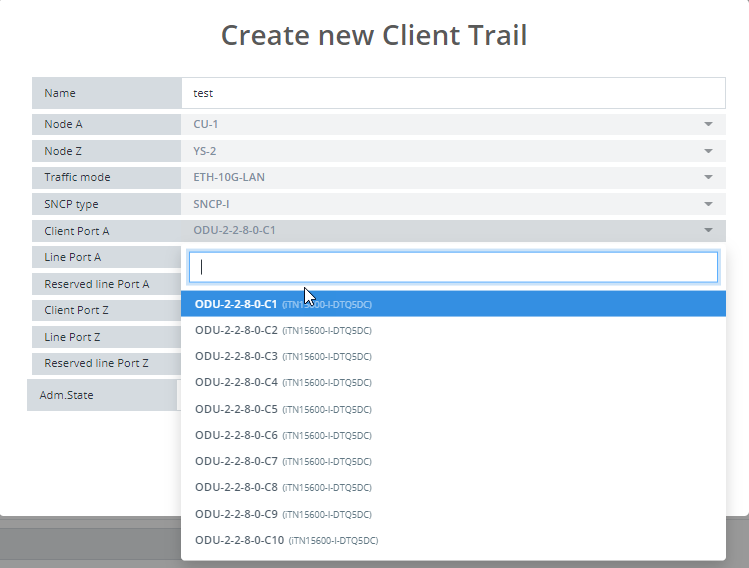 Рисунок 261. Пример выбора клиентского порта на сетевом элементе AВыберите доступный линейный порт на сетевом элементе A, на котором возможно установить кросс-коннект с заданным клиентским портом (у вариантов раскрывающегося списка в скобках указаны гранулярность ODU и устройства, где размещены порты);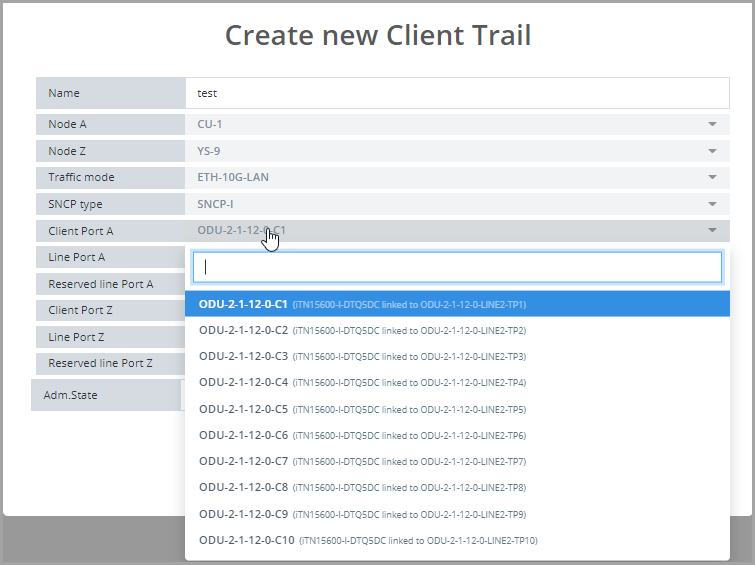 Рисунок 262. Пример выбора линейного порта на сетевом элементе AВыберите доступный линейный порт на сетевом элементе A для резервного ODU-трейла, если включён SNCP (у вариантов раскрывающегося списка в скобках указаны гранулярность ODU и устройства, где размещены порты).Аналогично пп. 4-6 выберите соответствующие доступные клиентский и линейные порты на сетевом элементе Z.Установите административное состояние создаваемого трейла.Подтвердите создание трейла, нажав кнопку «Create client trail».Изменение трейлаДля редактирования параметров клиентского трейла:Установите на трейле административное состояние «Maintenance»;Откройте модальное окно редактирования параметров трейла, выбрав команду «Edit Client Trail» контекстного меню записи;Измените значения нужных параметров трейла аналогично тому, как это представлено в описании добавления трейла;Подтвердите внесённые изменения.Удаление трейлаДля удаления клиентского трейла:Установите на трейле административное состояние Locked;Выберите команду «Delete» контекстного меню записи;Подтвердите удаление.Особенности построения клиентских трейловПри создании клиентских трейлов возможно использовать имеющиеся кросс-коннекты ODU и группы защиты, соблюдая приведённые ниже условия, представленные в вариантах ограничений:На транспондерах сетевых элементов A и Z отсутствуют кросс-коннекты и группы защиты (SNCP):Возможно выбрать любой свободный порт A и любой свободный ODU A.При необходимости SNCP возможно выбрать любой свободный линейный ODU A на другом линейном интерфейсе транспондера.После выбора портов на стороне A возможно выбрать любой свободный клиентский порт на стороне Z и жёстко привязанный линейный порт через ODU-трейл со стороной A, включая и соответствующий порт защиты.Создание клиентского трейла сопровождается созданием кросс-коннектов между клиентским и линейным портами на обеих сторонах (A и Z) и группы защиты при необходимости.Предусмотрен выбор только тех портов, которые либо могут быть сконфигурированы на заданную скорость клиентских портов, либо соответствуют скорости ODU линейных интерфейсов и трейлов.На транспондере сетевого элемента A есть кросс-коннект на одном или нескольких клиентских портах:Аналогично варианту 1, но если на сетевом элементе A построение трейла производится с использованием имеющегося кросс-коннекта, то на стороне Z будут исключены для выбора порты для построения кросс-коннекта с другой скоростью ODU;Выбор построения SNCP возможен любой с соответствующей скоростью ODU.На транспондере сетевого элемента Z есть кросс-коннект на одном или нескольких клиентских портах:Аналогично варианту 1, но если на сетевом элементе Z построение трейла производится с использованием имеющегося кросс-коннекта, то на стороне A будут исключены для выбора порты для построения кросс-коннекта с другой скоростью ODU;Выбор построения SNCP возможен любой с соответствующей скоростью ODU.На транспондере сетевого элемента A есть кросс-коннект и группа защиты на одном или нескольких клиентских портах.Аналогично варианту 2, только при выборе кросс-коннекта с группой защиты на сетевом элементе A защитный линейный порт на стороне Z фиксируется в соответствии с имеющейся группой защиты.При выборе кросс-коннекта без группы защиты на сетевом элементе A будет исключено построение кросс-коннекта с группой защиты на стороне Z.На транспондере сетевого элемента Z есть кросс-коннект и группа защиты на одном или нескольких клиентских портах.Аналогично варианту 3, только при выборе кросс-коннекта с группой защиты на сетевом элементе Z защитный линейный порт на стороне A фиксируется в соответствии с имеющейся группой защиты.При выборе кросс-коннекта без группы защиты на сетевом элементе Z будет исключено построение кросс-коннекта с группой защиты на стороне A.На транспондерах сетевых элементов A и Z есть кросс-коннект без группы защиты на одном или нескольких клиентских портах.При выборе клиентского порта на сетевом элементе A для выбора будут предложены соответствующие линейные порты на сторонах A и Z в соответствии с имеющимися кросс-коннектом. Возможно построить трейл без SNCP с другими портами с созданием новых кросс-коннектов;При построении трейла без SNCP из выбора будут исключены кросс-коннекты с группой защиты;При построении трейла с SNCP возможно выбрать свободные клиентские и линейные порты на обеих сторонах для построения кросс-коннекта и соответствующие линейные порты для организации группы защиты.На транспондерах сетевых элементов A и Z есть кросс-коннект и группа защиты на одном или нескольких клиентских портах.При выборе клиентского порта на сетевом элементе A для выбора будут предложены соответствующие линейные порты на сторонах A и Z в соответствии с имеющимися кросс-коннектами и группами защиты.При построении трейла без SNCP из выбора будут исключены кросс-коннекты с группой защиты.При построении трейла с SNCP возможно выбрать свободные клиентские и линейные порты на обеих сторонах для построения кросс-коннекта и соответствующие линейные порты для организации группы защиты.Трейлы ODUХарактеристики трейлаТочками терминации ODU трейла являются ODU-интерфейсы линейных портов транспондеров на сетевых элементах A и Z.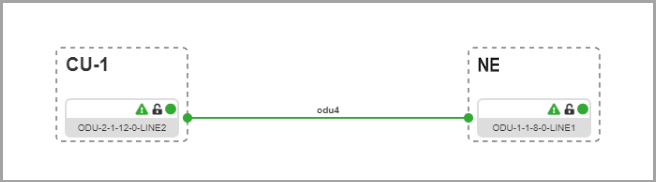 Рисунок 202. Пример графической схемы ODU трейлаПо ODU трейлу представлены следующие данные на управляемых объектах сетевых элементов A и Z:ODU-интерфейсы на линейных портах: максимальный уровень серьёзности аварий, административное и операционное состояния;максимальный уровень серьёзности аварий на трейле;скорость трейла.На вкладке «Information» раздела «Trail Management» для трейлов ODU представлены следующие данные:Таблица 56. Параметры данных трейла ODU на вкладке «Information»Предусмотрены следующие операции с трейлами ODU:Alarms — список текущих аварийных ситуаций на трейле;Lock/Maintenance/Unlock — перевод трейла в выбранное административное состояние;Delete — удаление трейла (доступно только при административном состоянии Locked).Создание трейлаСоздание ODU трейла производится автоматически c помощью процедуры дискавери при выполнении следующих условий:Наличие OTU трейла на соответствующих OTU интерфейсах линейных портов транспондеров на узлах ADN.Наличие на этих линейных портах доступных ODU интерфейсов с одинаковой скоростью и структурой мультиплексирования.ODU трейлы также могут быть добавлены при создании клиентских трейлов (см. п. 10.3).Изменение трейлаРедактирование параметров трейла ODU не предусмотрено.Удаление трейлаДля удаления трейла ODU:Откройте вкладку «Trail children» данных вложенности трейла.Удалите имеющиеся клиентские (см. п. 9.3) и ODU трейлы, которые основаны на выбранном трейле ODU.Удалите ODU кросс-коннекты, связанные с трейлом ODU (см. пп. 10.3, 10.4).Удалите контейнеры трибутарных портов (при их наличии) и трибутарные порты трейла ODU (см. п. 9.2).Установите на трейле ODU административное состояние «Locked», выберите команду «Delete» контекстного меню записи и подтвердите удаление.Трейлы OTUХарактеристики трейлаТочками терминации OTU трейла являются OTU-интерфейсы линейных портов транспондеров на сетевых элементах A и Z.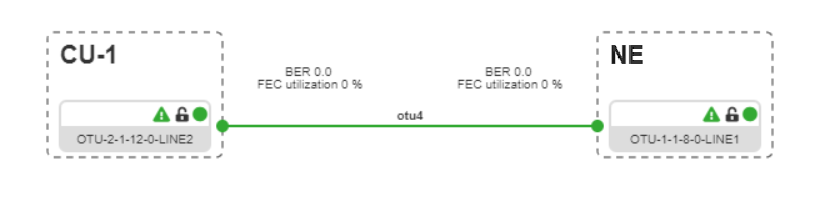 Рисунок 263. Пример графической схемы OTU трейлаПо OTU трейлу представлены следующие данные на управляемых объектах сетевых элементов A и Z:OTU-интерфейсы на линейных портах: максимальный уровень серьёзности аварий, административное и операционное состояния;максимальный уровень серьёзности аварий на трейле;значения BER и FEC на OTU-интерфейсах линейных портов;скорость трейла.На вкладке «Information» раздела «Trail Management» для трейлов OTU представлены следующие данные:Таблица 57. Параметры данных трейла OTU на вкладке «Information»Предусмотрены следующие операции с трейлами OTU:Alarms — список текущих аварийных ситуаций на трейле;Lock/Maintenance/Unlock — перевод трейла в выбранное административное состояние;Delete — удаление трейла (доступно только при административном состоянии Locked).Создание трейлаСоздание OTU трейла производится автоматически c помощью процедуры дискавери на уровне КСЭ, когда между узлами распространяются метки TTI, и при совпадении этих меток между двумя узлами ADN устанавливается трейл OTU на соответствующих интерфейсах линейных портов транспондеров.OTU трейлы также могут быть добавлены при создании клиентских трейлов (см. п. 10.3).Изменение трейлаРедактирование параметров трейла OTU не предусмотрено.Удаление трейлаДля удаления трейла OTU:Откройте вкладку «Trail children» данных вложенности трейла.Удалите имеющиеся ODU трейлы (см. п. 9.4), которые основаны на выбранном трейле OTU.Установите на трейле OTU административное состояние «Locked», выберите команду «Delete» контекстного меню записи и подтвердите удаление.Трейлы OTSiХарактеристики трейлаТрейлы OTSi представляют собой отдельные оптические несущие с точками терминации на OPT-интерфейсах линейных портов транспондеров на сетевых элементах A и Z.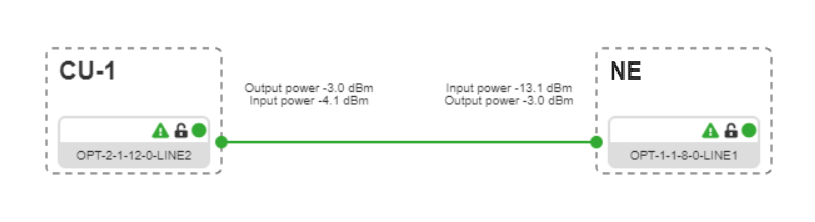 Рисунок 264. Пример графической схемы OTSi трейлаПо OTSi трейлу представлены следующие данные на управляемых объектах сетевых элементов A и Z:OPT-интерфейсы на линейных портах: максимальный уровень серьёзности аварий, административное и операционное состояния;максимальный уровень серьёзности аварий на трейле;значения входной и выходной мощности на OPT-интерфейсах линейных портов.На вкладке «Information» раздела «Trail Management» для трейлов OTSi представлены следующие данные:Таблица 65. Параметры данных трейла OTSi на вкладке «Information»Предусмотрены следующие операции с трейлами OTSi:Alarms — список текущих аварийных ситуаций на трейле;Lock/Maintenance/Unlock — перевод трейла в выбранное административное состояние;Delete — удаление трейла (доступно только при административном состоянии Locked).Создание трейлаСоздание OTSi трейла производится автоматически c помощью процедуры дискавери на уровне контроллера сетевого элемента, когда при совпадении характеристик оптических каналов (номер канала и длина его волны) между двумя узлами ADN устанавливается трейл OTSi на OPT-интерфейсах линейных портов транспондеров.Изменение трейлаРедактирование параметров трейла OTSi не предусмотрено.Удаление трейлаДля удаления трейла OTSi:Откройте вкладку «Trail children» данных вложенности трейла;Удалите имеющийся OTU трейл (см. п. 9.5), который основан на выбранном трейле OTSi;Установите на трейле OTSi административное состояние «Locked», выберите команду «Delete» контекстного меню записи и подтвердите удаление.Трейлы OMSХарактеристики трейлаТрейлы OMS представляют собой логические связи между двумя соседними узлами ADN с точками терминации на линейных портах оптических мультиплексоров/демультиплексоров.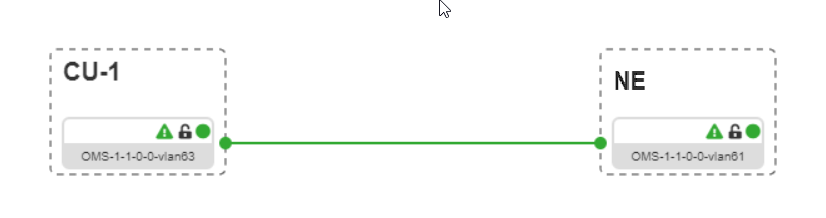 Рисунок 265. Пример графической схемы OMS трейлаПо OMS трейлу представлены следующие данные на управляемых объектах сетевых элементов A и Z:AID трейла OMS на сетевом элементе A/Z: максимальный уровень серьёзности аварий, административное и операционное состояния;максимальный уровень серьёзности аварий на трейле.На вкладке «Information» раздела» «Trail Management» для трейлов OMS представлены следующие данные:Таблица 66. Параметры данных трейла OMS на вкладке «Information»Предусмотрены следующие операции с трейлами OMS:Alarms — список текущих аварийных ситуаций на трейле;Lock/Maintenance/Unlock — перевод трейла/трейлов в выбранное административное состояние;Delete — удаление трейла/трейлов (доступно только при административном состоянии Locked);Configure OMS Trail — конфигурация трейла.Конфигурация трейла OMS предусматривает следующие настройки (обновляется посредством нажатия кнопки «Configure OMS»):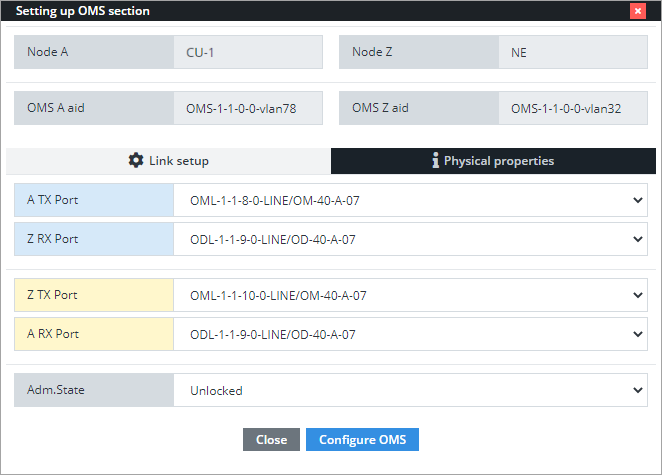 Рисунок 266. Пример настройки трейла OMS на вкладке «Link setup»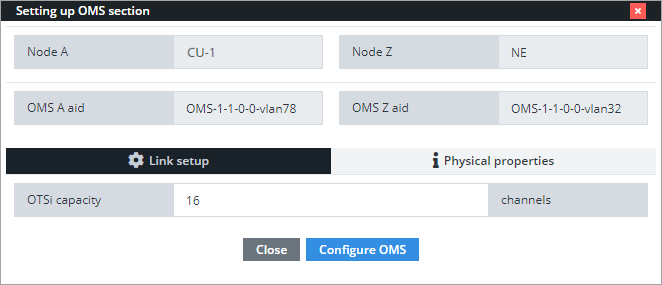 Рисунок 267. Пример справочной информации трейла OMS на вкладке «Physical properties»Вкладка «Link setup»: A TX Port — порт передачи на сетевом элементе A;Z RX Port — порт приёма на сетевом элементе Z;Z TX Port — порт передачи на сетевом элементе Z;A RX Port — порт приёма на сетевом элементе A;Adm.State — административное состояние трейла (Locked/ Maintenance/ Unlocked);Вкладка «Physical properties» (справочная информация): OTSi capacity — количество каналов OTSi в трейле.Создание трейлаСоздание OMS трейла производится автоматически путём агрегации OTS трейлов, у которых OTS интерфейсы не имеют над собой OMS интерфейсов. Трейл OMS устанавливается на OMS интерфейсах линейных портов оптических мультиплексоров/демультиплексоров узлов ADN и на узлах ILA требует создания соответствующих OTS соединений.Изменение трейлаДля редактирования параметров трейла OMS:Откройте окно конфигурации трейла, выбрав команду «Configure OMS Trail» контекстного меню записи.На вкладке «Link setup» измените данные портов передачи/приёма на сетевых элементах A и Z (описание вкладки представлено выше).Для применения обновлённой конфигурации нажмите кнопку «Configure OMS».Удаление трейлаДля удаления трейла OMS:Откройте вкладку «Trail children» данных вложенности трейла.Удалите имеющиеся OTSi трейлы (см. п. 9.6), которые основаны на выбранном трейле OMS.Установите на трейле OMS административное состояние «Locked», выберите команду «Delete» контекстного меню записи и подтвердите удаление. Трейлы OTSХарактеристики трейлаТрейлы OTS представляют собой соединения «точка-точка» между соседними сетевыми элементами и связаны с групповыми оптическими сигналами вне оптического канала управления (OSC). Точки терминации трейлов OTS — порты оптических усилителей и/или линейные порты мультиплексоров/демультиплексоров.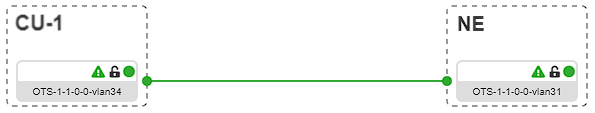 Рисунок 268. Пример графической схемы OTS трейлаПо OTS трейлу представлены следующие данные на управляемых объектах сетевых элементов A и Z:AID трейла OTS на сетевом элементе A/Z: максимальный уровень серьёзности аварий, административное и операционное состояния;максимальный уровень серьёзности аварий на трейле.На вкладке «Information» раздела «Trail Management» для трейлов OTS представлены следующие данные:Таблица 67. Параметры данных трейла OTS на вкладке «Information»Предусмотрены следующие операции с трейлами OTS:Alarms — список текущих аварийных ситуаций на трейле;Lock/Maintenance/Unlock — перевод трейла/трейлов в выбранное административное состояние;Delete — удаление трейла/трейлов (доступно только при административном состоянии Locked);Configure OTS Trail — конфигурация трейла.Конфигурация трейла OTS предусматривает следующие настройки (обновляется посредством нажатия кнопки «Configure OTS»):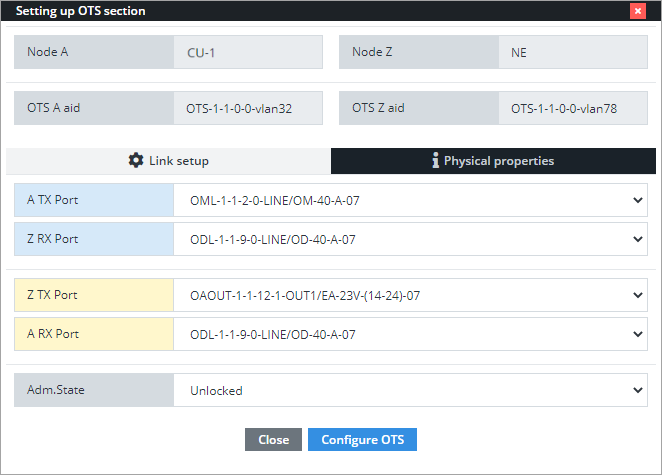 Рисунок 269. Пример настройки трейла OTS на вкладке "Link setup"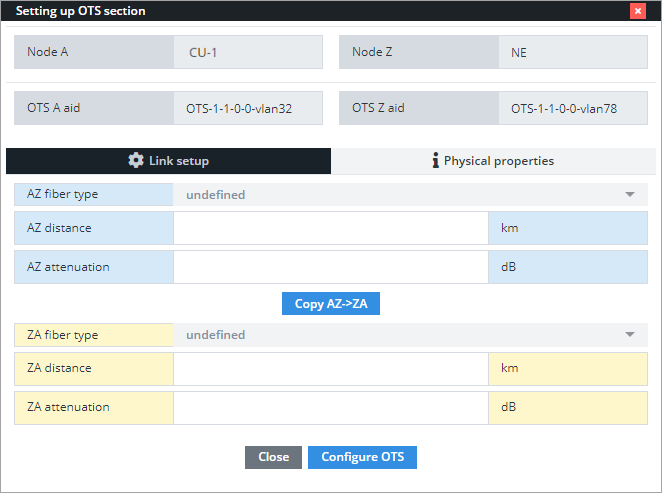 Рисунок 270. Пример справочной информации трейла OTS на вкладке "Physical properties"Вкладка «Link setup»: A TX Port — порт передачи на сетевом элементе A;Z RX Port — порт приёма на сетевом элементе Z;Z TX Port — порт передачи на сетевом элементе Z;A RX Port — порт приёма на сетевом элементе A;Adm.State — административное состояние трейла (Locked/ Maintenance/ Unlocked);Вкладка «Physical properties» (справочная информация, кнопка «Copy AZ->ZA» предназначена для копирования данных линии AZ в линии ZA): fiber type — тип оптоволокна на линиях AZ/ZA;distance — протяжённость оптоволокна на линиях AZ/ZA (км);attenuation — аттенюация сигнала в оптоволокне на линиях AZ/ZA (дБ).Создание трейлаСоздание OTS трейла между двумя соседними узлами производится автоматически на основе соответствующего OSC трейла. OTS трейл устанавливается на OTS интерфейсах, которые являются дочерними у OSC интерфейсов трейла OSC, и создаётся между портами оптических усилителей и/или линейными портами мультиплексоров/демультиплексоров.Изменение трейлаДля редактирования параметров трейла OTS:Откройте окно конфигурации трейла, выбрав команду «Configure OTS Trail» контекстного меню записи.На вкладке «Link setup» измените данные портов передачи/приёма на сетевых элементах A и Z (описание вкладки представлено выше).Для применения обновлённой конфигурации нажмите кнопку «Configure OTS».Удаление трейлаДля удаления трейла OTS:Откройте вкладку «Trail children» данных вложенности трейла.Удалите имеющийся OMS трейл (см. п. 10.7), который основан на выбранном трейле OTS.Установите на трейле OTS административное состояние Locked, выберите команду «Delete» контекстного меню записи и подтвердите удаление.Трейлы OSCХарактеристики трейлаТрейлы OSC — оптические каналы управления (OSC), которые организуются по схеме «точка-точка» между соседними сетевыми элементами вне полосы работы оптических усилителей. Данные трейлы используются для передачи служебной информации и аварийных сообщений по трейлам OTS/OMS/OTSi.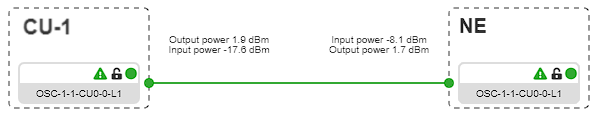 Рисунок 271. Пример графической схемы OSC трейлаПо OSC трейлу представлены следующие данные на управляемых объектах сетевых элементов A и Z:OSC-интерфейсы на портах блоков управления сетевых элементов A/Z: максимальный уровень серьёзности аварий, административное и операционное состояния;максимальный уровень серьёзности аварий на трейле;значения входной и выходной мощности на OSC-интерфейсах портов блоков управления.На вкладке «Information» раздела «Trail Management» для трейлов OSC представлены следующие данные:Таблица 68. Параметры данных трейла OSC на вкладке «Information»Предусмотрены следующие операции с трейлами OSC:Alarms — список текущих аварийных ситуаций на трейле;Lock/Maintenance/Unlock — перевод трейла/трейлов в выбранное административное состояние;Delete — удаление трейла/трейлов (доступно только при административном состоянии Locked);Info about OSC Trail — данные измерений трейла OSC.Данные по рабочим показателям трейла OSC могут быть просмотрены с помощью команды «Info about OSC Trail» контекстного меню и содержат графики затухания оптического сигнала: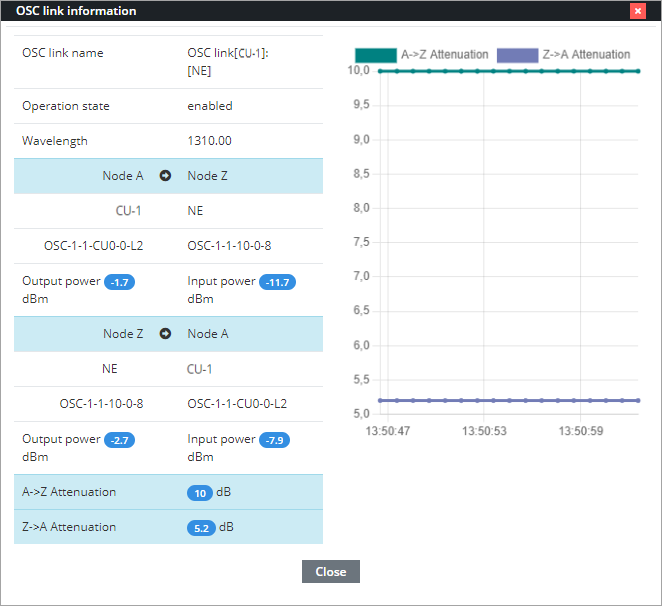 Рисунок 272. Пример окна информации OSC-трейлаСоздание трейлаСоздание OSC трейла между двумя соседними узлами из модели КСЭ путём физической коммутации OSC портов между узлами и настройки IPv4 OSC интерфейсов блоков управления (см. п. 8.7). Ручное создание OSC трейла не предусмотрено.Изменение трейлаРедактирование параметров трейла OSC не предусмотрено.Удаление трейлаДля удаления трейла OSC:Откройте вкладку «Trail children» данных вложенности трейла.Удалите имеющийся OTS трейл (см. п. 10.7), который основан на выбранном трейле OSC.Установите на трейле OSC административное состояние Locked, выберите команду «Delete» контекстного меню записи и подтвердите удаление.Мониторинг и контроль производительности (Performance Management)Общие сведенияМониторинг и управление рабочими показателями (Performance Management) — функция сбора статистики измерений с оборудования сетевых элементов, которая используется для выявления и устранения проблем до того, как они окажут влияние на доступность каналов связи или приведут к повреждению оборудования. К таким проблемам могут относиться всплески битовых ошибок или потерянных фреймов, что может привести к высоким процентам ошибочных или потерянных блоков данных либо вызвать дефекты фрейминга. Функция контроля неисправностей не обнаруживает такие ошибки, потому что они длятся короткое время и не регистрируются как аварии. Для определения источника этих ошибок требуется измерять их количество в различных местах сети.С сетевых элементов NMS собирает статистику на следующих уровнях:результаты измерений с сенсоров оборудования;параметры работоспособности OTN интерфейсов.В статистику входят следующие показатели:параметры эксплуатации (например, напряжение, ток, температура, выходная мощность, усиление);показатели эффективности (например, продолжительность работы с момента включения/перезагрузки, BER);оповещения о выходе значений наблюдаемых параметров из диапазона допустимых значений (TCA — Threshold Crossing Alert).Сбор статистики производится с интервалами по 15 минут (recent-15m). Из данных 15-минутных интервалов формируются данные за 24 часа (recent-24h). Данные сенсоров регистрируются по минимальным, максимальным и средним значениям за период.Предусмотрен следующий порядок сбора статистики:Временная сетка 15-минутных интервалов: начало интервала в XX:00, XX:15, XX:30, XX:45 каждого часа.Временная сетка 24-часовых интервалов: начало интервала в 00:00 ч. по местному времени или UTC.Началом следующего интервала является конец предыдущего.Статистика интервалов по 15 минут хранится в течение трёх последних суток, интервалов за 24 часа — бессрочно (зависит от аппаратной конфигурации серверов, базовые требования — 1 год).В NMS контроль рабочих показателей производится в следующих разделах пункта «Performance Management»:Statistics (PM) — данные работоспособности OTN интерфейсов;Statistics (Gauge) — измерения с сенсоров оборудования;TCA — настройки порогов по измерениям для срабатывания аварий.Данные работоспособности OTN интерфейсовРаздел «Statistics (PM)» пункта меню «Performance Management» одержит данные работоспособности OTN интерфейсов: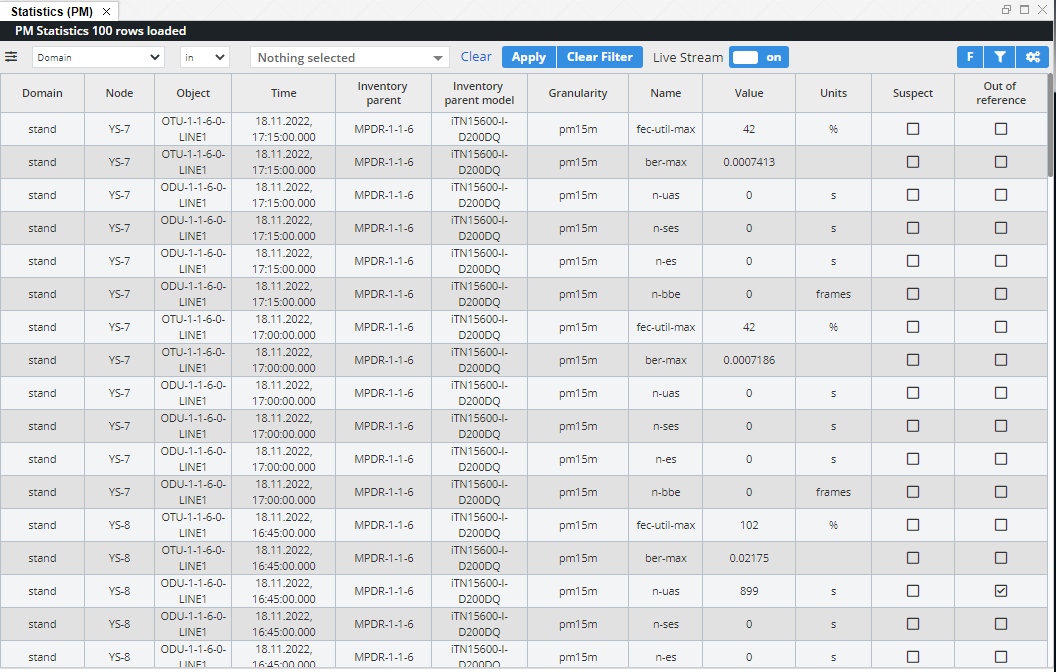 Рисунок 273. Пример данных раздела Statistics (PM)Данные OTN интерфейсов включают параметры ODU и OTU интерфейсов.Таблица 69. Параметры сбора статистики по OTNКонтекстное меню записей списка содержит команду «Show object», которая открывает окно «Management» сетевого элемента с указанием выбранного объекта в списке устройств и на графическом изображении.Измерения с сенсоров оборудованияРаздел «Statistics (Gauge)» пункта меню «Performance Management» содержит данные сенсоров оборудования: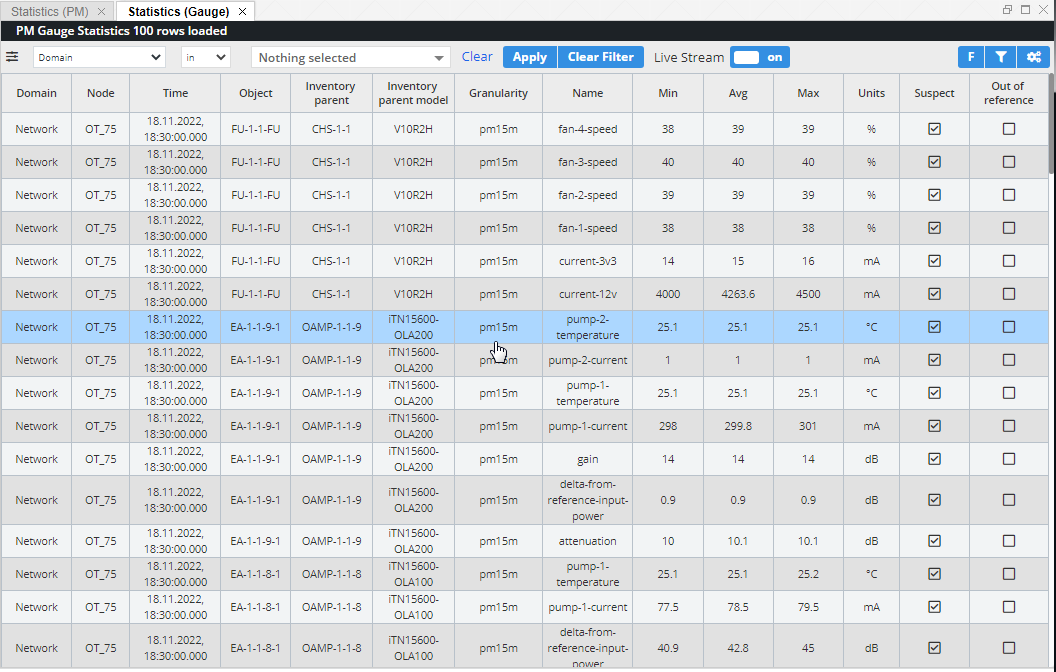 Рисунок 274. Пример данных раздела Statistics (Gauge)Таблица 70. Параметры сбора статистики с сенсоров оборудованияКонтекстное меню записей списка содержит команду «Show object», которая открывает окно «Management» сетевого элемента с указанием выбранного объекта в списке устройств и на графическом изображении.Настройки диапазона допустимых значений для наблюдаемых параметровРаздел TCA пункта меню «Performance Management» содержит список настроек допустимых значений для параметров собираемой статистики: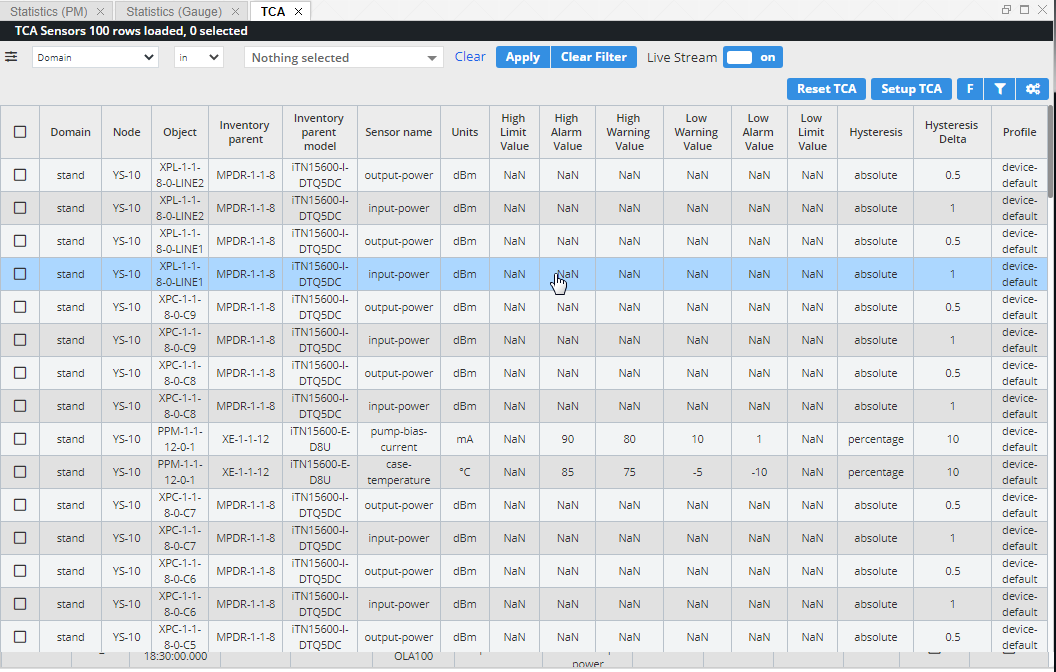 Рисунок 214. Пример данных раздела TCAТаблица 71. Параметры оповещений TCAДля наблюдаемых параметров предусмотрены следующие операции с TCA, которые доступны в контекстном меню записи списка: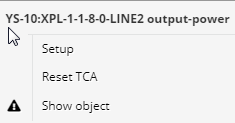 Рисунок 275. Пример контекстного меню записи TCASetup — установка настроек оповещений TCA;Reset TCA — сброс установленных настроек оповещений TCA;Show object — переход в окно «Management» сетевого элемента с указанием выбранного объекта в списке устройств и на графическом изображении.Аналогичные операции доступны при нажатии кнопок «Setup TCA» и «Reset TCA» на панели инструментов.Для того чтобы изменить настройки TCA для выбранного наблюдаемого параметра:Выберите команду «Setup» контекстного меню записи. Будет представлено модальное окно «Setup TCA»: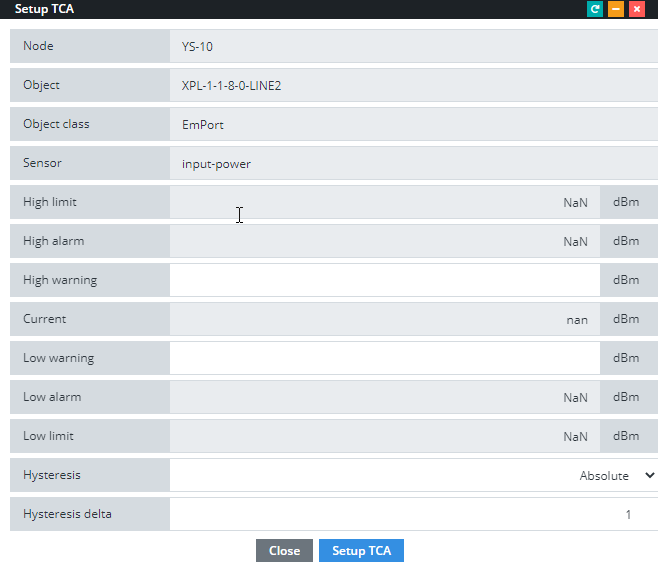 Рисунок 276. Редактирование настроек TCAВнесите изменения в доступные настройки TCA. Описание настроек представлено в таблице выше.Сохраните внесённые изменения, нажав кнопку «Setup» TCA.Сбор и обработка инвенторной информации (Inventory)NMS осуществляет сбор, обработку и хранение инвенторной информации всего оборудования в составе подконтрольных сетевых элементов. Данная информация доступна для просмотра как в сведениях отдельных устройств, так и в общей таблице.Для того чтобы просмотреть инвенторную информацию отдельного устройства сетевого элемента, в окне списка оборудования сетевого элемента выберите команду «Info» контекстного меню нужного устройства. Будет открыто модальное окно, где инвенторная информация представлена в соответствующих блоках таблицы: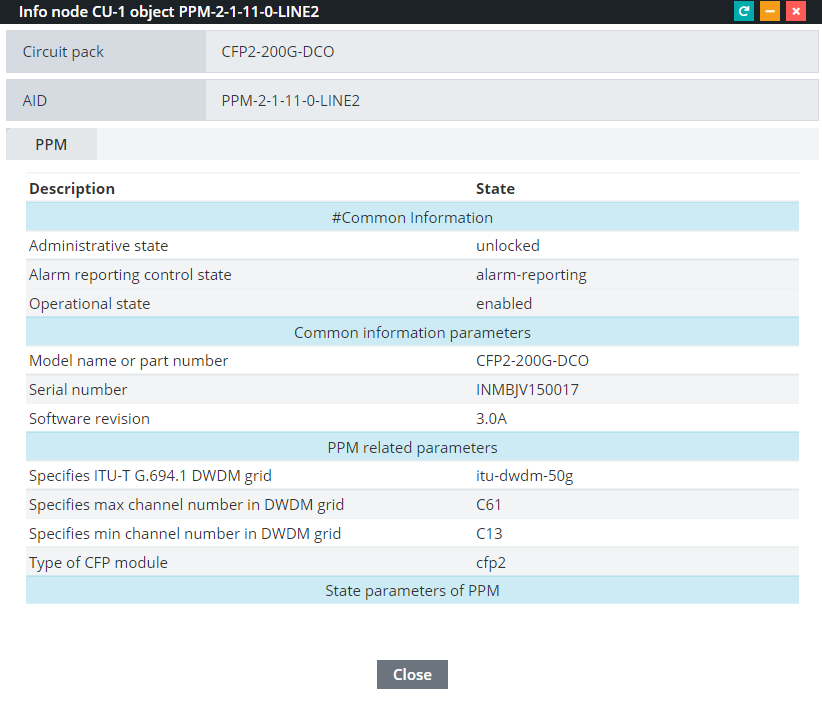 Рисунок 277. Пример модального окна Info для CFP модуляДля просмотра общей таблицы инвенторной информации, содержащей данные по оборудованию всех сетевых элементов, выберите пункт меню «Inventory». Будет открыто одноимённое окно: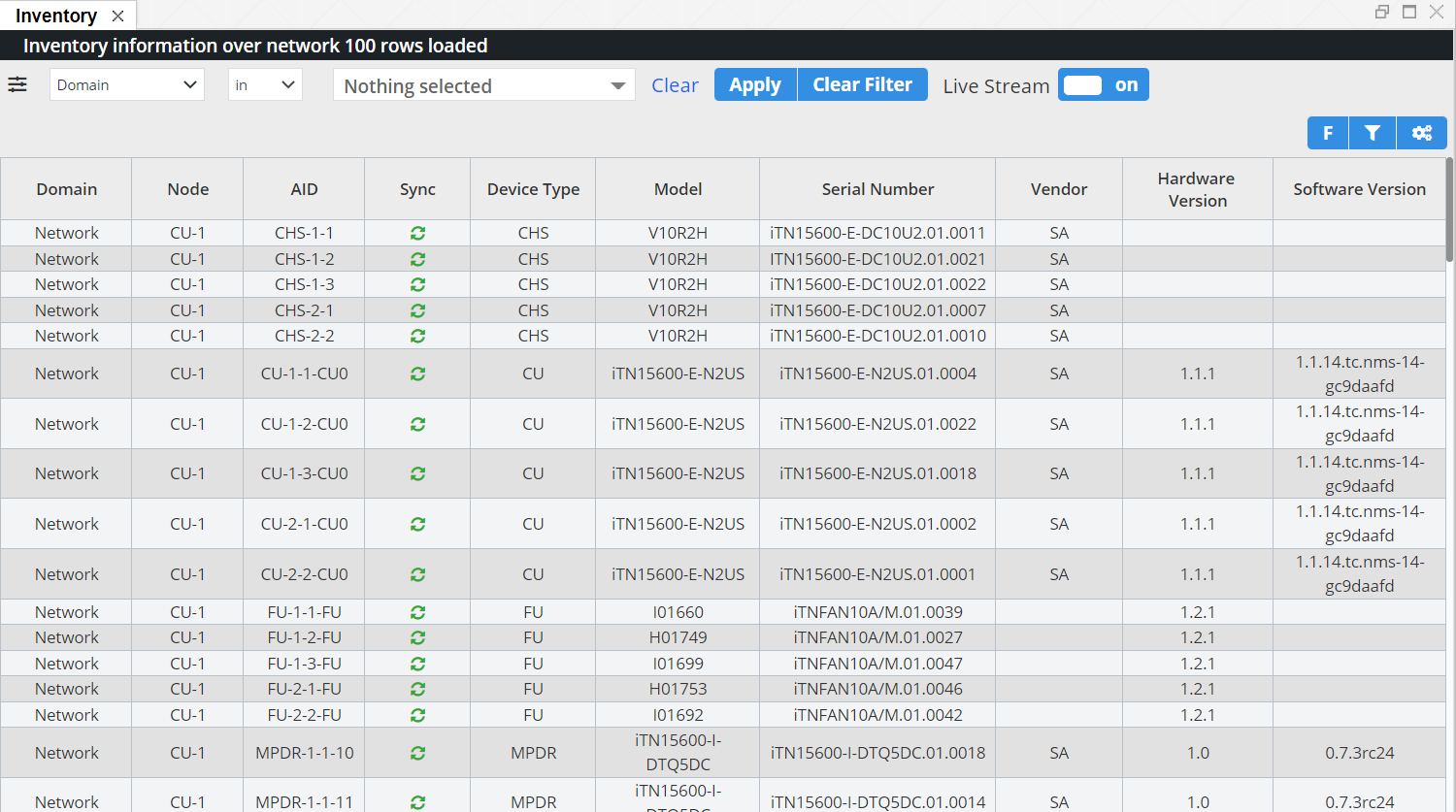 Рисунок 278. Пример окна InventoryКонтекстное меню записей списка содержит команду «Show object», которая открывает окно «Management» сетевого элемента с указанием выбранного объекта в списке устройств и на графическом изображении.Таблица 72. Параметры записей инвенторной информацииУправление ПО сетевых элементов (Software Management)Функция управления ПО сетевых элементов включает следующие возможности:контроль статуса обновлений;загрузка, установка, удаление обновлений ПО.Эти операции доступны как в окне с общим списком обновлений сетевых элементов, так и в окне управления ПО выбранного сетевого элемента.Также возможна работа с общим репозиторием обновлений ПО, хранящемся на сервере NMS:загрузка файлов обновлений в репозиторий;скачивание файлов обновлений из репозитория;удаление файлов обновлений.Предусмотрены следующие типы файлов обновления ПО сетевых элементов:пакеты;бандлы.Файл пакета обновления представляет собой zip-архив, содержащий соответствующий файл прошивки с именем в следующем формате:<имя пакета>-<версия пакета>-<класс устройства>.<расширение>, где:имя пакета — уникальное для класса устройства имя пакета обновления;версия пакета — версия ПО, содержащаяся в пакете обновления;класс устройства — SWM-класс устройства;расширение — расширение файла, соответствующее типу прошивки, например, s19.Файл бандла обновления — zip-архив, содержащий json-файл с данными пакетов обновления и с именем в формате: bundle-<версия>.json, где версия — ревизия/версия бандла ПО.Пакеты обновления ПО устанавливаются на сетевом элементе не по отдельности, а только в составе бандла. Таким образом, для проведения установки бандла ПО, предварительно следует загрузить на сетевой элементы все пакеты ПО из состава бандла.Работа с общим списком обновленийСодержание общего списка обновлений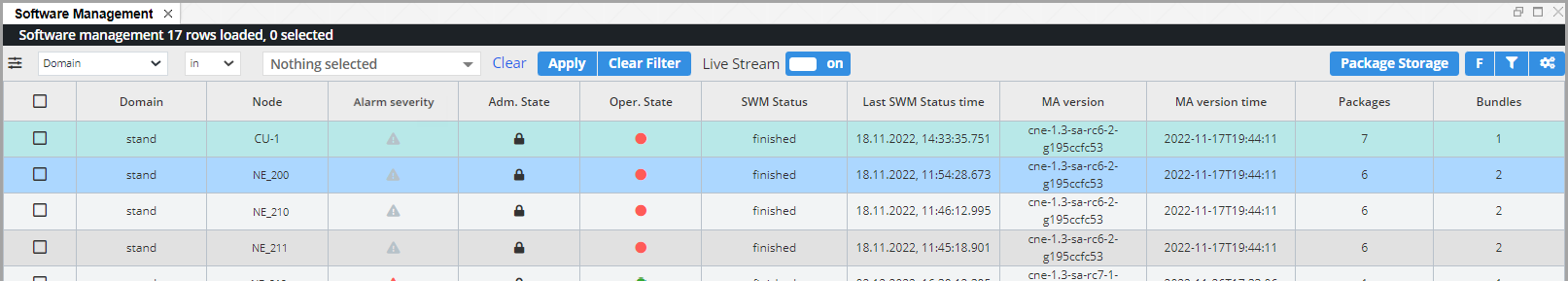 Рисунок 279. Пример окна Software ManagementВ окне представлен список сетевых элементов с данными обновления их ПО:Таблица 73. Параметры записей данных ПО сетевых элементовОперации управления ПО сетевых элементов доступны из контекстного меню записей списка: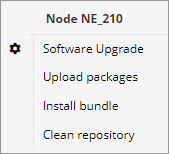 Рисунок 280. Контекстное меню записи данных обновления ПО выбранного сетевого элемента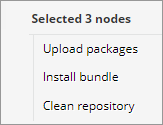 Рисунок 281. Контекстное меню выбранных записей нескольких сетевых элементовSoftware Upgrade — переход к списку обновлений ПО сетевого элемента (доступно для контекстного меню одного сетевого элемента);Upload packages — загрузка пакетов ПО (возможно для нескольких сетевых элементов);Install bundle — установка бандлов ПО (возможно для нескольких сетевых элементов);Clean repository — очистка репозитория (возможно для нескольких сетевых элементов).Загрузка пакетов обновлений ПОДля того чтобы загрузить пакет обновления ПО на сетевой элемент (сетевые элементы при групповой операции):Выберите команду «Upload packages» контекстного меню записи сетевого элемента(-ов). Будет представлено модальное окно «Upload files to selected NE»: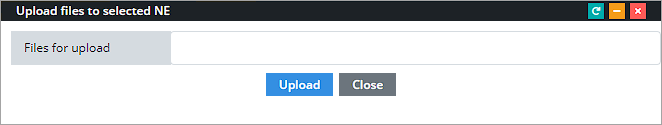 Рисунок 282. Модальное окно загрузки пакета ПО на сетевой элементОткройте список пакетов ПО, доступных в репозитории, нажав на поле значения параметра «Files for upload»: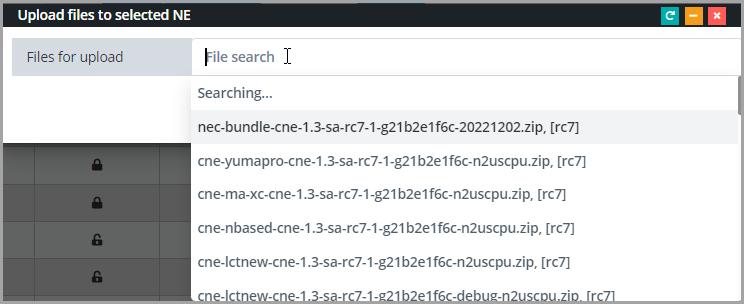 Рисунок 283. Пример раскрывающегося списка пакетов ПО, доступныхв репозиторииВыберите файл пакета ПО (возможен выбор нескольких файлов) и нажмите кнопку «Upload». Пакет ПО будет загружен на сетевой элемент.
Если в репозитории уже есть данный пакет, то его повторная загрузка не допускается. Для проведения повторной загрузки требуется удалить его из репозитория в окне управления ПО сетевого элемента.Установка бандлов обновления ПОДля того чтобы установить бандл обновления ПО на сетевой элемент (сетевые элементы при групповой операции):Выберите команду «Install bundle» контекстного меню записи выбранного сетевого элемента(-ов). Будет представлено модальное окно «Install bundle into selected NE»: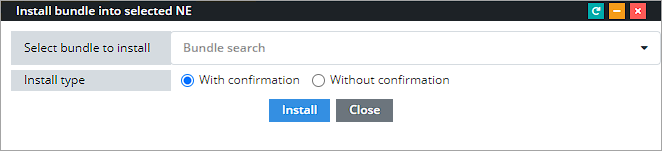 Рисунок 284. Модальное окно установки бандла ПО на сетевой элементОткройте список бандлов ПО, доступных в репозитории, нажав на поле значения параметра «Select bundle to install»: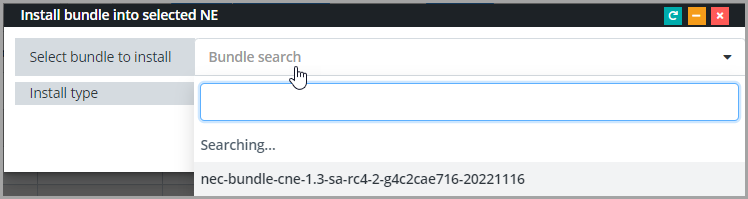 Рисунок 285. Пример раскрывающегося списка бандлов ПО, доступных в репозиторииВыберите файл бандла ПО.Если в репозитории уже есть данный бандл, то его повторная загрузка не допускается. Для проведения повторной загрузки требуется удалить его из репозитория в окне управления ПО сетевого элемента.Выберите тип установки соответствующим флагом в значении параметра «Install type»:With confirmation — с подтверждением: после завершения процесса установки и активации обновления потребуется подтверждение пользователя на его использование.После установки обновления будет запрошена его активация. В процессе активации проводится перезагрузка сетевого элемента, затем будет запрошено подтверждение на использование обновления. Система ожидает подтверждения пользователя в течение 10 минут. Если подтверждения не было, то обновление отменяется, и производится автоматический откат к предыдущему активному бандлу. Это применяется на случай возможных неполадок при установке и активации обновления.Without confirmation — без подтверждения: после завершения установки и активации обновления не будет запроса на подтверждение его использования, что при наличии каких-либо проблем при установке и активации может вызвать сбой в работе сетевого элемента.Нажмите кнопку «Install». Будет запущена установка выбранного бандла на сетевой элемент(-ы).Очистка репозиторияДля того чтобы очистить репозиторий с файлами обновлений ПО сетевого элемента (сетевых элементов при групповой операции):Выберите команду «Clean repository» контекстного меню записи выбранного сетевого элемента(-ов).Подтвердите операцию очистки в открывшемся модальном окне, нажав кнопку «Clean Repository».Управление ПО выбранного сетевого элементаСостав окна управления ПО выбранного сетевого элементаДля перехода к управлению ПО сетевого элемента выберите команду «Software Upgrade» контекстного меню записи в общем списке обновлений. Будет представлено окно «Node upgrade management» с названием сетевого элемента: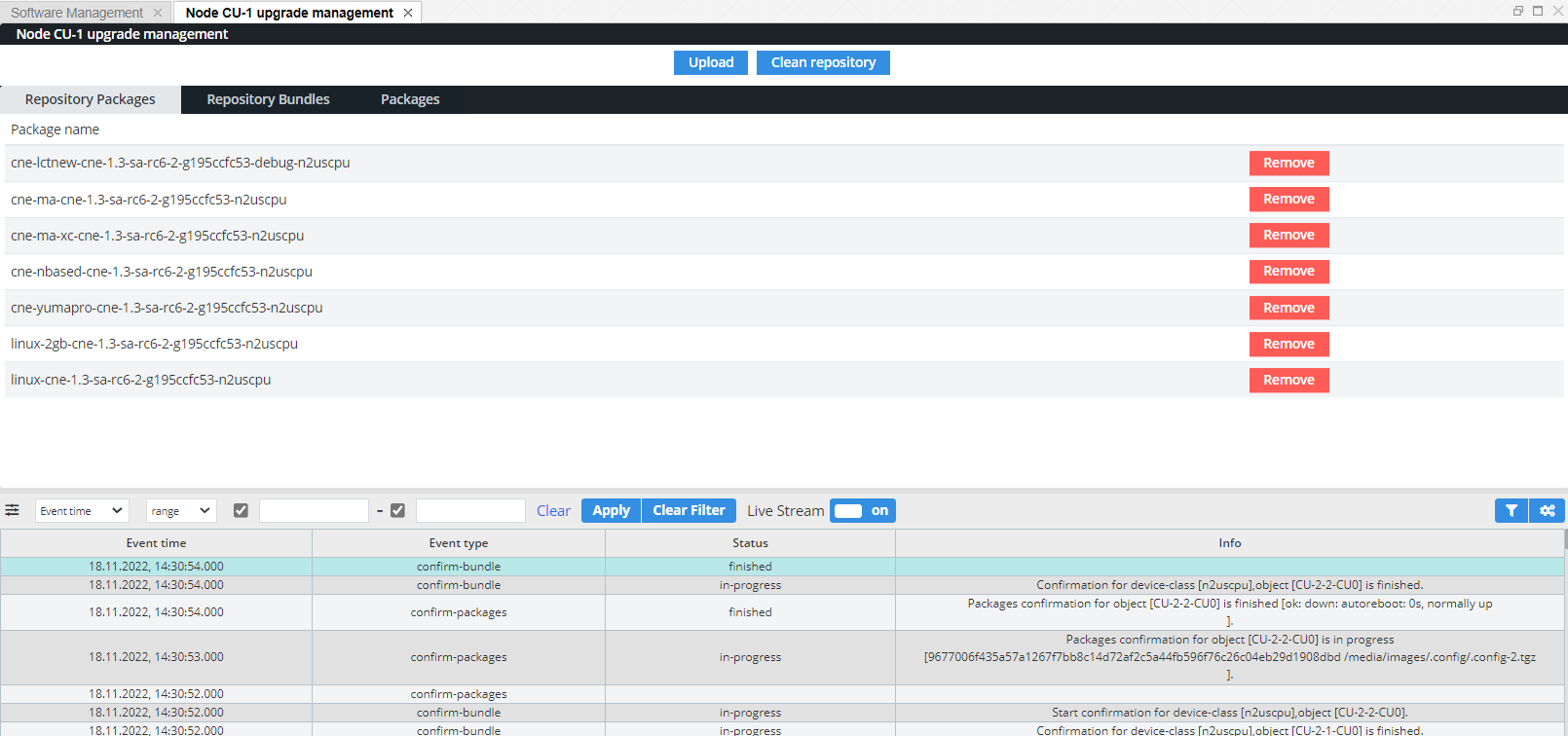 Рисунок 286. Пример окна Node upgrade managementВ окне управления ПО предусмотрены следующие разделы:Repository Packages — пакеты обновлений, загруженные на сетевой элемент (открывается по умолчанию);Repository Bundles — бандлы обновлений, загруженные на сетевой элемент;Packages — список установленных пакетов ПО сетевого элемента;журнал обновлений сетевого элемента.Журнал обновлений является общим для пакетов и бандлов и представлен внизу окна в виде таблицы со следующими параметрами:Таблица 74. Параметры журнала обновленийУправление пакетами ПОУправление пакетами ПО производится в разделе «Repository Packages». Доступны следующие операции:Upload — загрузка пакетов обновлений на сетевой элемент, выполняется аналогично загрузке пакетов из общего списка обновлений сетевых элементов;Clean repository — очистка репозитория сетевого элемента, выполняется после подтверждения пользователя;Remove — удаление пакета обновления, загруженного на сетевой элемент, выполняется после подтверждения пользователя.Управление бандлами ПОУправление бандлами ПО производится в разделе «Repository Bundles», где представлен их список: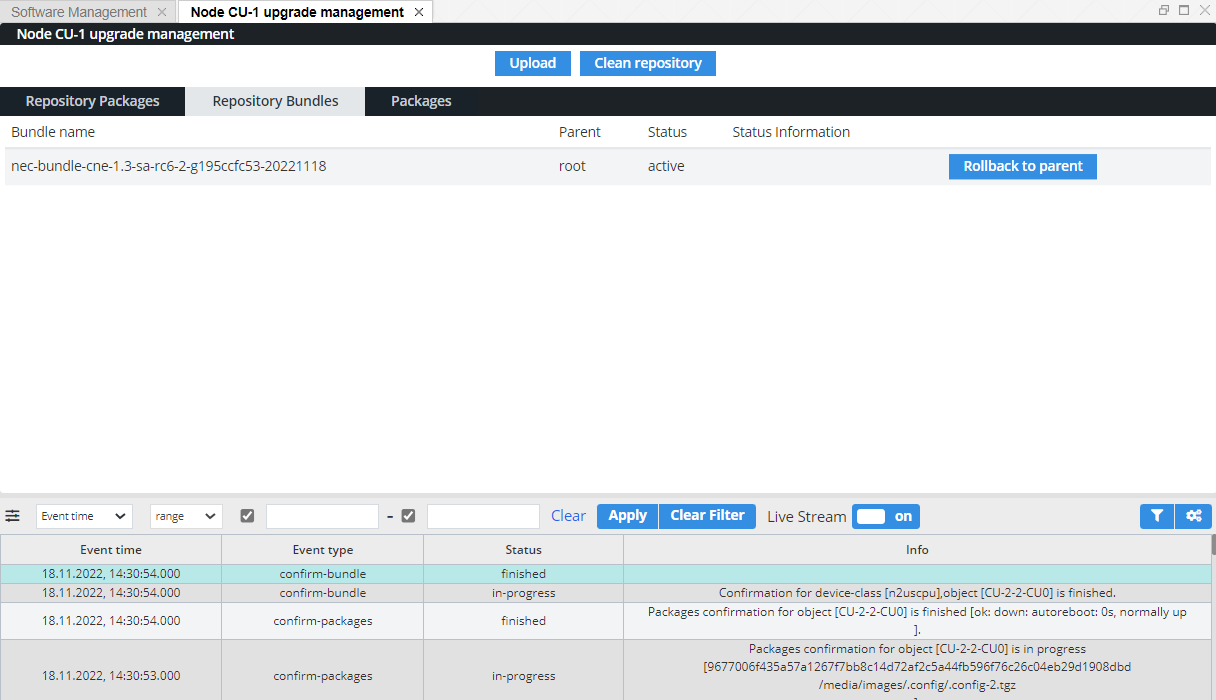 Рисунок 287. Пример списка бандлов ПОТаблица 75. Параметры списка бандлов ПОДоступны следующие операции управления:Install — установка бандла ПО, при этом будет запрошено подтверждение с указанием типа установки (With confirmation / Without confirmation):With confirmation — с подтверждением: после завершения процесса установки потребуется подтверждение пользователя на активацию обновления. Without confirmation — без подтверждения: после завершения установки автоматически выполняется активация обновления, что при наличии каких-либо проблем в процессе установки может вызвать сбой в работе сетевого элемента.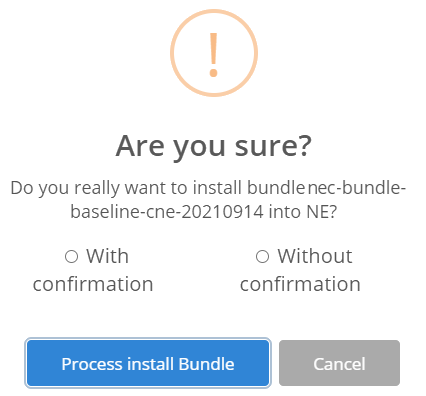 Рисунок 288. Запрос подтверждения на установку бандла и выбор типа установкиСистема ожидает подтверждения пользователя на активацию установленного обновления в течение 1 часа. Если подтверждения не было, то обновление отменяется, и производится автоматический откат к предыдущему активному бандлу. Это применяется на случай возможных неполадок при установке обновления.Remove — удаление бандла ПО.Не допускается удаление бандла со следующими параметрами:со статусом «active»;со статусом «standby» при наличии Parent, не являющимся «root»;со статусом «standby» при наличии Parent, являющимся «root», и пакетов ПО из этого бандла со статусами «active»/»standby».Просмотр списка установленных пакетов ПОПросмотр списка установленных пакетов ПО сетевого элемента осуществляется на закладке «Packages»: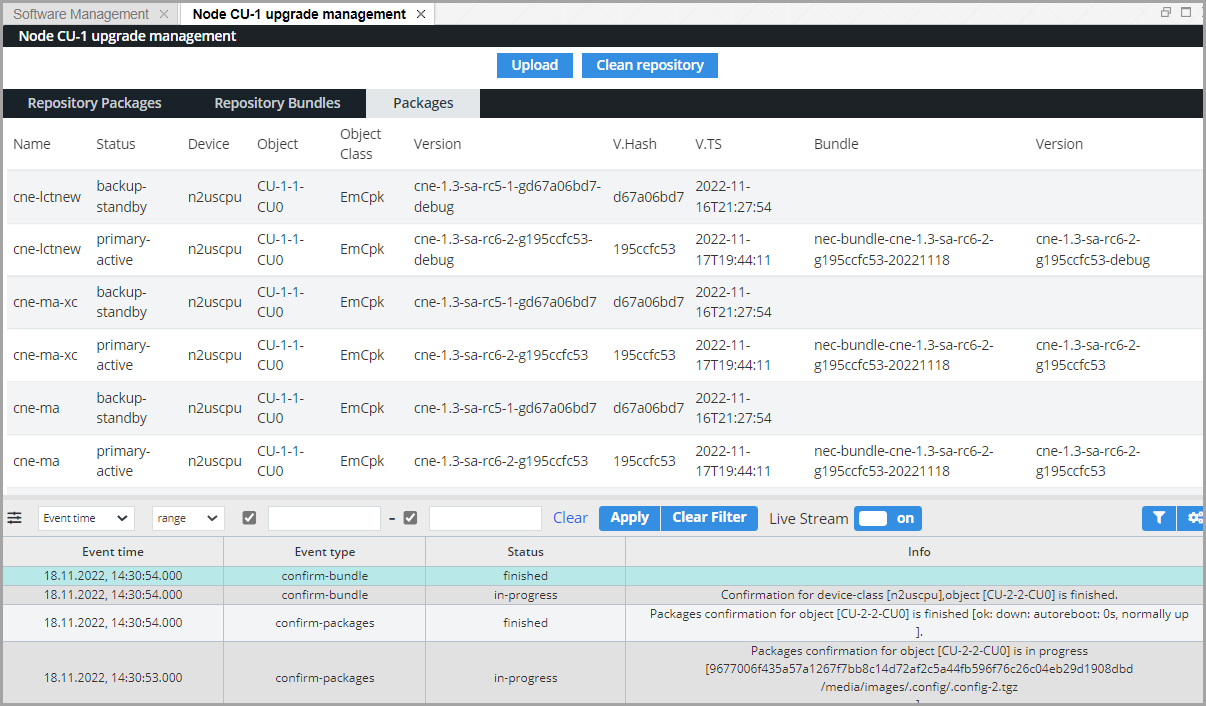 Рисунок 289. Пример списка установленных пакетов ПО сетевого элементаТаблица 76. Параметры списка установленных пакетов ПОРабота с общим репозиторием обновлений ПОДля перехода в общий репозиторий обновлений ПО нажмите кнопку «Package Storage» на панели инструментов окна «Software Management». Будет представлено окно общего репозитория со списком загруженных пакетов и бандлов ПО: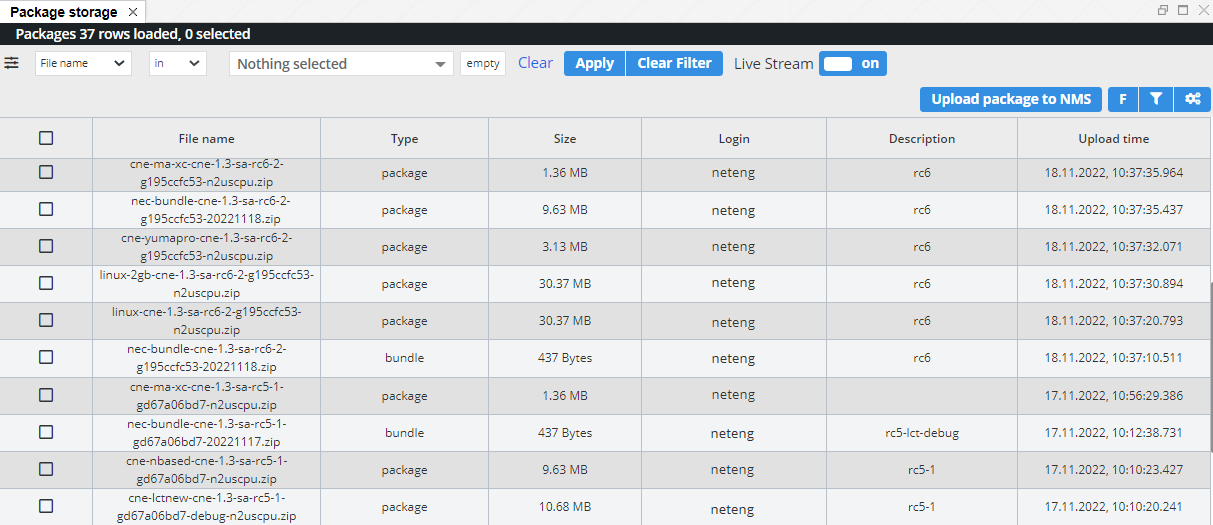 Рисунок 290. Пример окна общего репозиторияТаблица 77. Параметры списка общего репозиторияДля работы с данными репозитория доступны следующие операции, представленные в контекстном меню выбранной записи: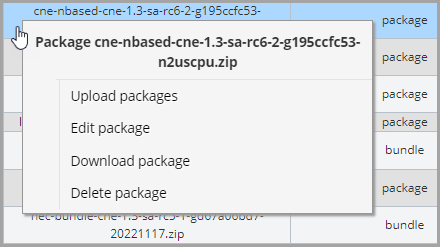 Рисунок 291. Контекстное меню записи общего репозиторияUpload packages — загрузка обновлений в репозиторий с компьютера пользователя (операция также запускается нажатием кнопки «Upload package to NMS» на панели инструментов);Edit package — изменение описания файла обновления;Download package — скачивание файла обновления на компьютер пользователя (стандартная операция сохранения файла OS Windows);Delete package — удаление файла обновления из репозитория.Для выбранной группы обновлений предусмотрена операция удаления: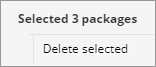 Рисунок 292. Пример контекстного меню выбранной группы записей общего репозиторияДля того чтобы загрузить файл обновления в репозиторий:Выберите команду «Upload packages» контекстного меню любой записи списка или нажмите кнопку «Upload package to NMS» на панели инструментов. Будет представлено модальное окно «Upload package to NMS»: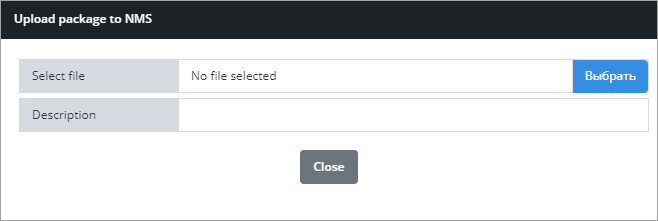 Рисунок 293. Модальное окно загрузки файлов обновлений в репозиторийНажмите кнопку «Выбрать» и выберите файл(-ы) для загрузки в проводнике OS Windows.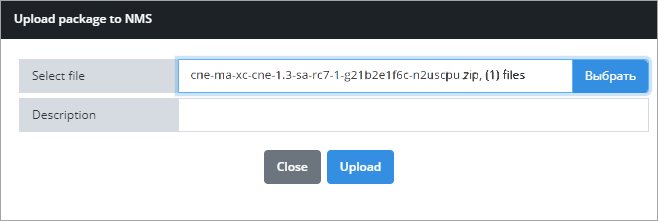 Рисунок 294. Выбранный файл для загрузки в общий репозиторийУкажите описание файла в поле «Description».Нажмите кнопку «Upload».Для того чтобы изменить описание файла обновления:Выберите команду «Edit package» контекстного меню нужной записи списка. Будет представлено модальное окно «NMS Service Pack»: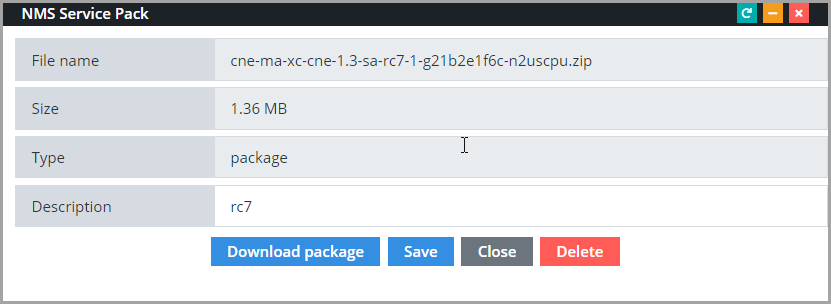 Рисунок 295. Пример модального окна NMS Service PackИзмените описание в поле «Description»;Нажмите кнопку «Save».Также в этом модальном окне доступны операции скачивания файла на компьютер пользователя (Download package) и удаления из репозитория (Delete).Удаление файлов обновления выполняется после подтверждения операции.Порядок обновления ПО сетевого элементаРекомендуется следующий порядок обновления ПО сетевого элемента:Перейдите в раздел управления ПО сетевых элементов. Для этого откройте окно «Software Management», выбрав одноимённый пункт меню.Загрузите в общий репозиторий файлы пакетов обновления и связанный с ним бандл. Для этого откройте окно «Package storage» и нажмите кнопку на панели инструментов «Upload package to NMS» Загрузите на сетевой элемент файлы пакетов обновления и бандл из общего репозитория NMS Для этого в окне «Software Management» выберите команду «Upload packages» контекстного меню записи нужного сетевого элемента.Запустите установку бандла обновления ПО на сетевом элементе.Для этого выполните следующие действия:Выберите сетевой элемент, для которого необходимо выполнить операцию обновления, откройте окно «Node upgrade management», выбрав команду «Software Upgrade» контекстного меню записи сетевого элемента в общем списке обновлений «Software Management»;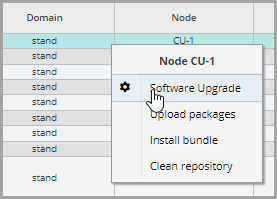 Рисунок 296. Доступ к репозиторию бандлов обновлений ПО на сетевом элементе.откройте раздел «Repository Bundles» и нажмите кнопку «Install» у записи выбранного бандла в списке, выбрав режим установки с подтверждением (With confirmation):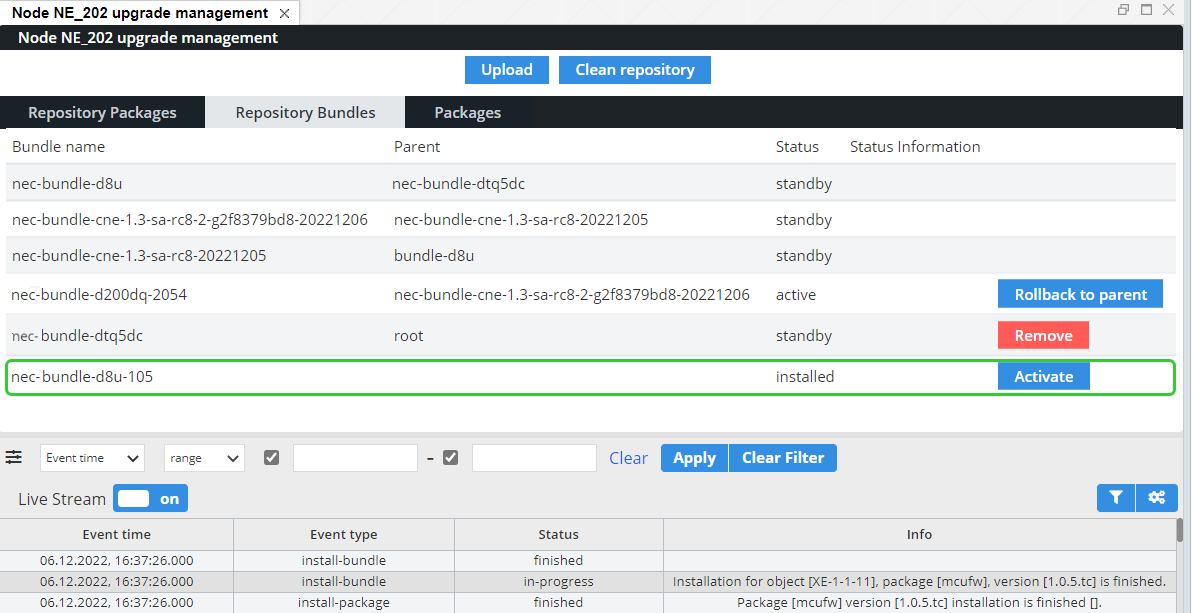 Рисунок 297. Пример списка бандлов ПО, загруженных на сетевой элементАктивируйте установленное обновление. Для этого после завершения установки нажмите кнопку «Activate» у записи установленного бандла (со статусом «installed») в списке:При активации бандла выполняется перезагрузка соответствующих устройств сетевого элемента, для которых было выполнено обновление. При наличии в бандле пакета обновления для устройства iTN15600-EN2US — это означает, что весь сетевой элемент будет некоторое время недоступен в системе управления, а для других слотовых устройств — их временную недоступность и прерывание идущего через них трафика;Подтвердите использование обновления после его активации. Для этого нажмите кнопку «Confirm» у записи активированного бандла (со статусом «active-waiting-for-cfm») в списке;Предусмотрено ожидание в течении 1 часа, для того чтобы подтвердить использование обновления;Если кнопка «Confirm» не будет нажата за это время, то операция активации будет завершена с ошибкой (статус записи бандла — «faile»).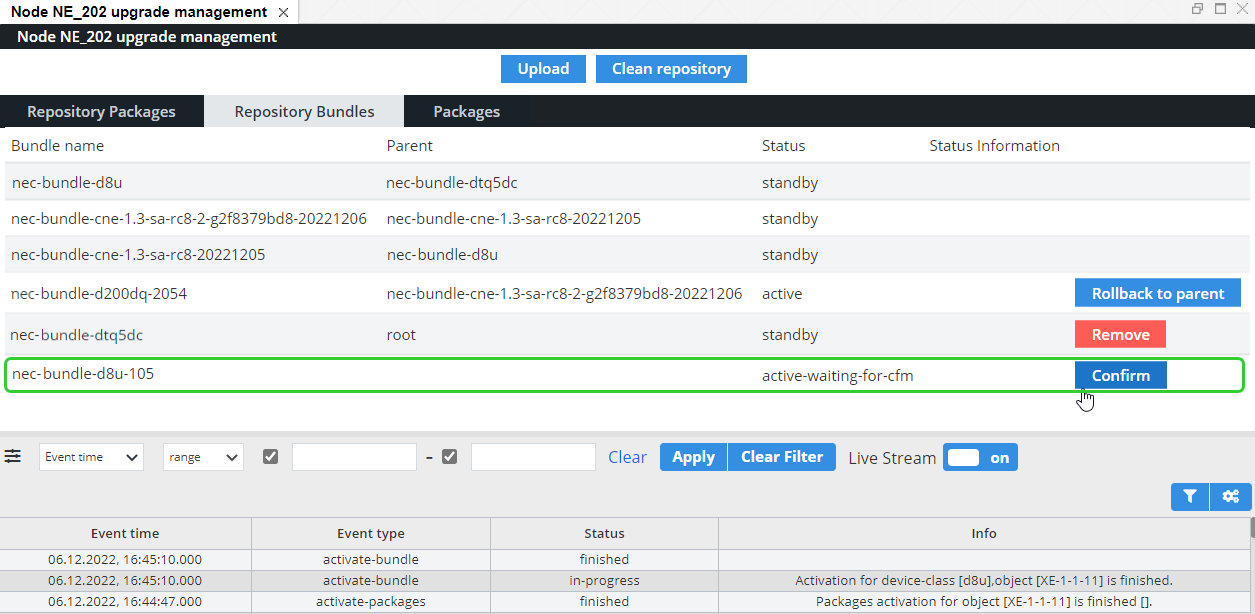 Рисунок 298. Подтверждение использования обновленияОбновление ПО сетевого элемента будет завершено (записи бандла ПО в списке будет присвоен статус «active»):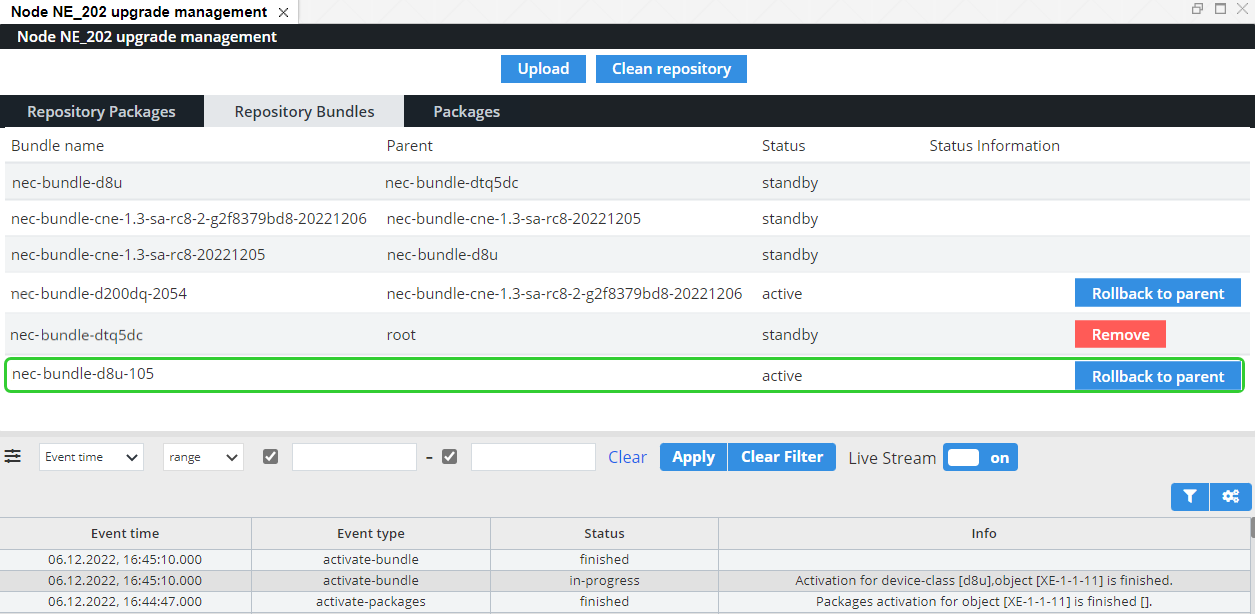 Рисунок 299. Обновления ПО сетевого элемента успешно завершеноВ случае, если операция установки/активации обновления ПО завершилась с ошибкой (статус записи бандла — «failed»), будет доступна операция отмены обновления, которая запускается нажатием кнопки «Cancel» у записи обновления. При подтверждении операции отмены обновления откроется диалоговое окно;В диалоговом окне следует выбрать режим: «With rollback» (с откатом к предыдущему активному обновлению ПО) — рекомендуется выбирать данный вариант;При выборе режима «Without rollback» (без отката), возможно появление сбоев в работе оборудования на сетевом элементе.Выборочное обновление ПО устройствДля ситуации, когда в сетевой элемент установлено устройство, версия ПО которого отличается от актуальной версии ПО данного устройства в установленном бандле блока управления, предусмотрено обновление ПО отдельно этого устройства.Порядок выборочного обновления ПО устройства:Перейдите в раздел управления ПО сетевых элементов. Для этого откройте окно «Software Management», выбрав одноимённый пункт меню;Откройте окно управления сетевым элементом, где установлено устройство. Для этого выберите команду «Software Upgrade» контекстного меню записи в общем списке обновлений;Перейдите на вкладку «Packages» и найдите в списке устройство, версия ПО которого отличается от версии ПО бандла. Для записи такого устройства будут доступны кнопки «Install» и «Activate»: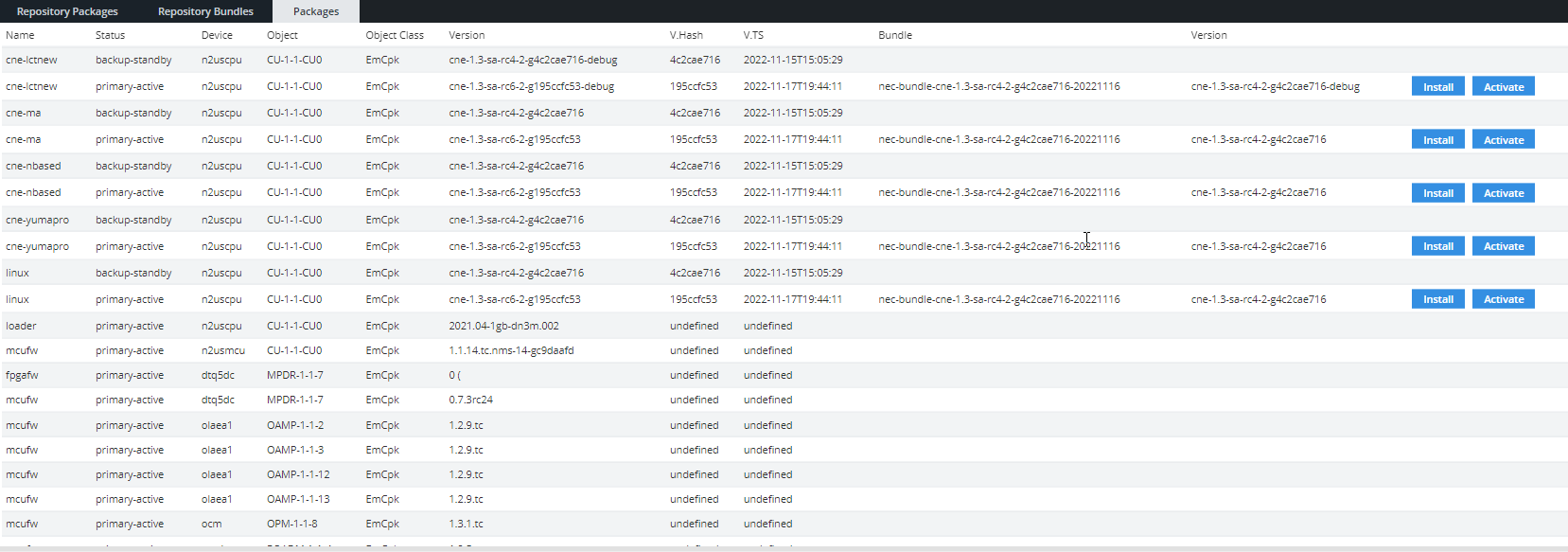 Рисунок 300. Пример списка пакетов обновления ПО устройствЗапустите установку обновления пакета ПО из бандла, нажав кнопку «Install», и подтвердите его установку в модальном окне: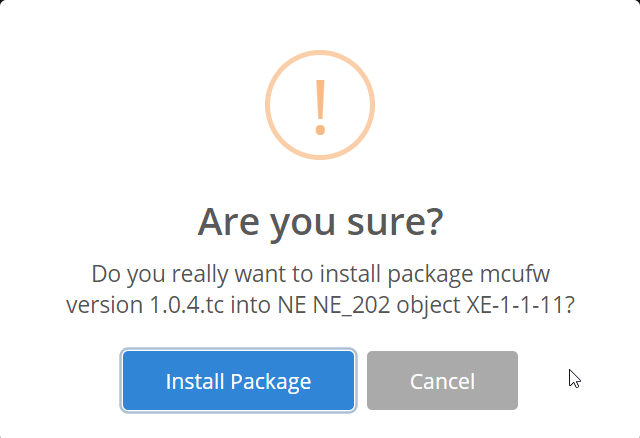 Рисунок 301. Подтверждение установки пакета обновления ПОПосле успешной установки будет представлено соответствующее сообщение в журнале обновлений: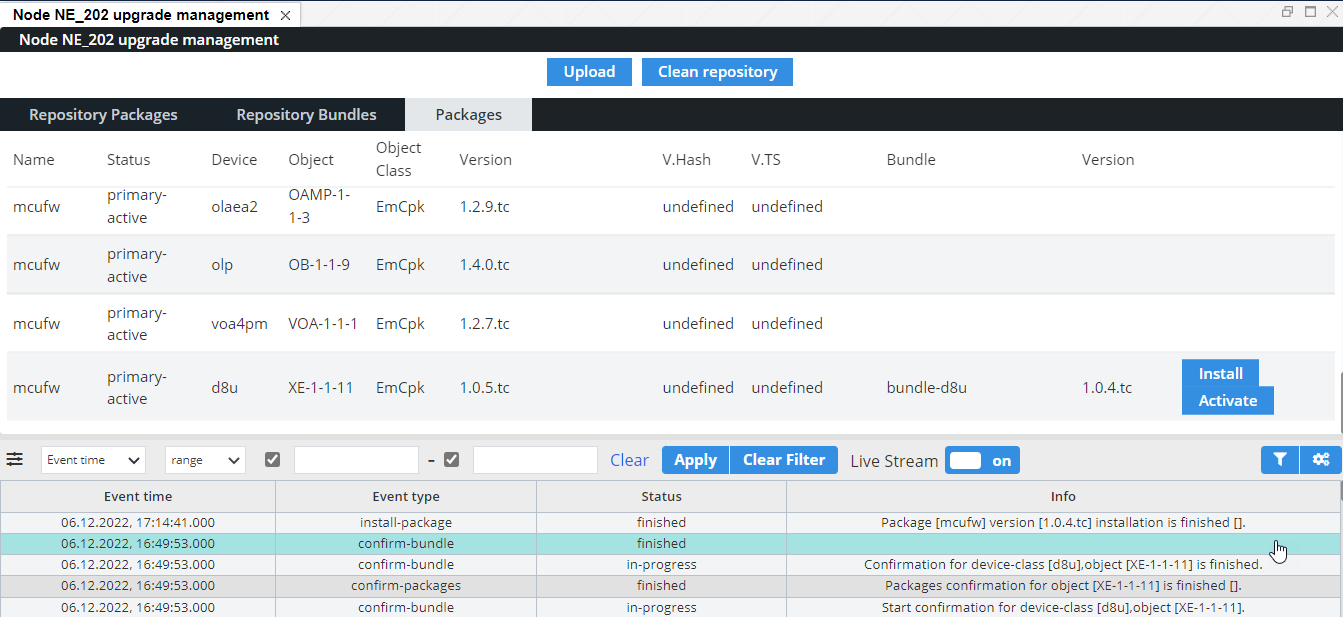 Рисунок 302. Пакет обновления ПО установленАктивируйте установленный пакет обновления ПО, нажав кнопку «Activate», и подтвердите его активацию в модальном окне: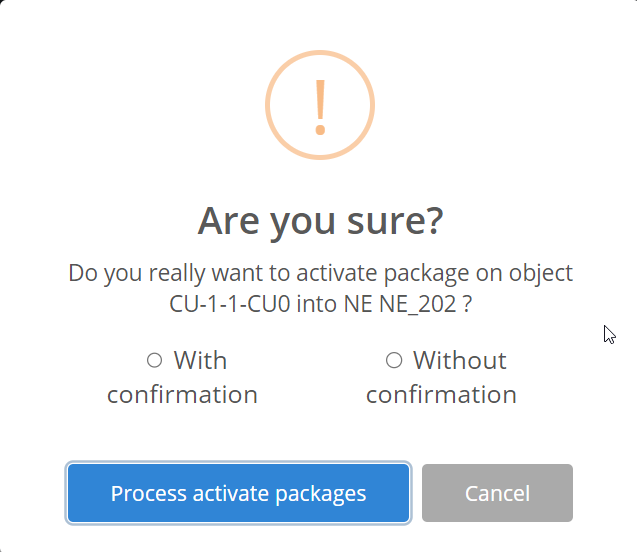 Рисунок 303. Подтверждение активации пакета обновления ПОПри активации установленного пакета ПО выполняется перезагрузка устройства. В случае устройства dn3m это означает, что весь сетевой элемент будет некоторое время недоступен в системе управления, а в случае слотовых устройств — их временную недоступность и прерывание идущего через них трафика.После успешной активации установленного пакета будет представлено соответствующее сообщение в журнале обновлений, и версия ПО устройства станет идентичной версии ПО бандла: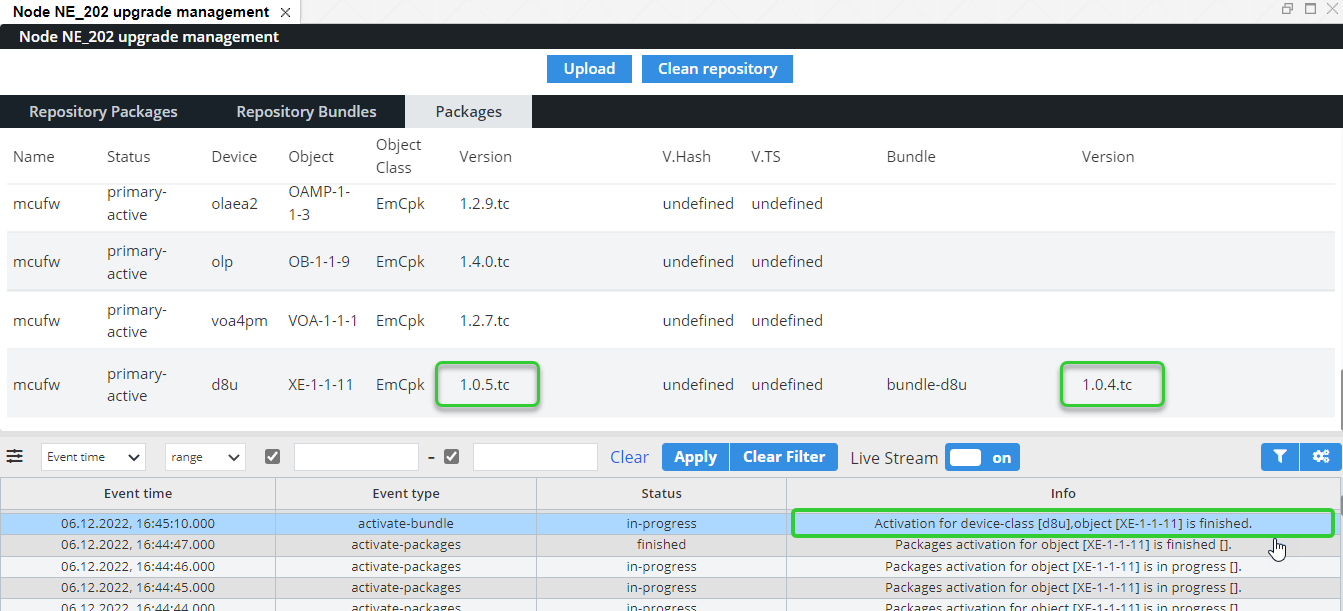 Рисунок 304. Пакет обновления ПО активированБезопасность и управление доступом (Security)Функция безопасности и управления доступом предусматривает контроль над подключениями к NMS и над работой с различными данными системы.Функция безопасности и управления доступом может быть использована только системными администраторами.Функция включает следующие операции:контроль подключений к NMS;управление учётными записями пользователей;назначение прав доступа пользователей на основе ролевой модели;просмотр журнала безопасности и журнала активности пользователей.Контроль подключений к NMSПредусмотрены следующие варианты авторизации в NMS:только локально;только посредством RADIUS-сервера;если не удалось локально, то через RADIUS-сервер;если не удалось через RADIUS-сервер, то локально.Для авторизации через RADIUS-сервер требуется задать список серверов, каждый из которых конфигурируется со следующими настройками:IP-адрес;порт;ключ аутентификации (secret).Настройки подключений к NMS хранятся в следующих системных переменных, которые представлены в разделе «NMS Configuration» пункта меню «System» (см. п. 15):authType — тип и порядок авторизации;radiusServers — данные для авторизации через RADIUS-сервер;allowednetworks — разрешённые IP для подключения к NMS;forbiddennetworks — запрещённые IP для подключения к NMS.Управление учётными записями пользователейСписок учётных записей пользователей представлен в разделе «Users Management» пункта меню «Security»: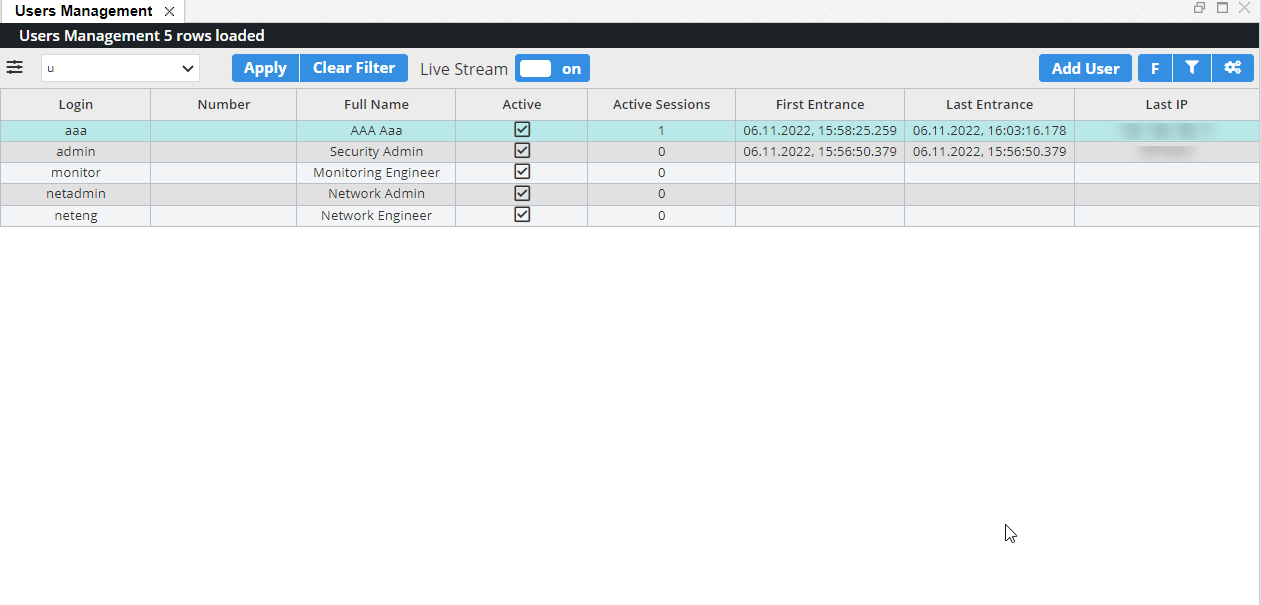 Рисунок 305. Пример списка пользователей NMSТаблица 78. Параметры списка пользователей NMSУправление учётными записями осуществляется с помощью команд контекстного меню списка: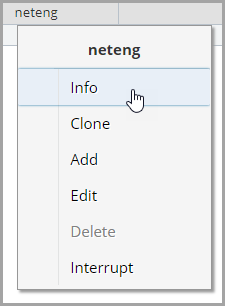 Рисунок 306. Контекстное меню учётной записи пользователяInfo — просмотр данных учётной записи;Clone — создание дубликата учётной записи;Edit — редактирование параметров учётной записи;Delete — удаление учётной записи;Interrupt — сброс всех рабочих сессий пользователя (работа пользователя будет прервана, и ему будет представлен экран авторизации в NMS).Создание новой учётной записи производится, нажав кнопку «Add User» на панели инструментов.Порядок создания новой учётной записи:Укажите основные параметры учётной записи на вкладке «Account» окна создания учётной записи: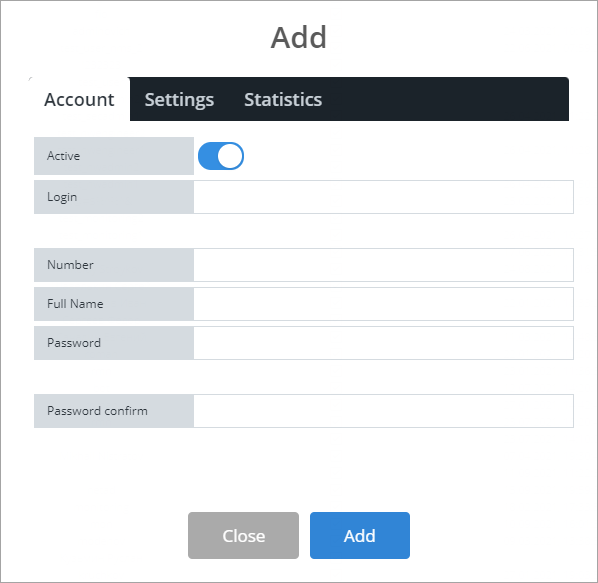 Рисунок 307. Основные настройки учётной записиActive — статус активности (включена/выключена);Login — название учётной записи (обязательный параметр);Number — номер учётной записи (необязательный параметр);Full Name — имя пользователя (необязательный параметр);Password — пароль учётной записи (обязательный параметр);Password confirm — подтверждение пароля (обязательный параметр).Указанный при создании учётной записи пароль является временным — пользователю после первого логина будет предложено его поменять. Если пароль не требуется изменить в ходе редактирования основных параметров учётной записи, то его необязательно указывать в двух полях (Password, Password confirm).Укажите настройки доступа учётной записи на вкладке «Settings»: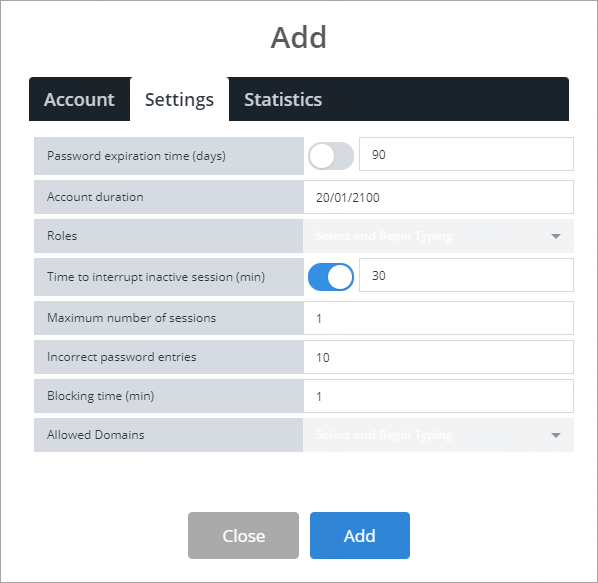 Рисунок 308. Настройки доступа учётной записиPassword expiration time (days) — срок действия пароля учётной записи в днях (по умолчанию — 90), по истечению срока действия все рабочие сессии пользователя завершаются автоматически, и учётная запись становится неактивной;Account duration — дата окончания действия учётной записи (по умолчанию — 20.01.2100);Roles — роли учётной записи (может быть назначено несколько ролей), выбираются из раскрывающегося списка;Time to interrupt inactive session (min) — включение/выключение опции прерывания и допустимая продолжительность неактивной сессии пользователя в минутах, после которой сессия сбрасывается (по умолчанию включено прерывание неактивной сессии длительностью 30 минут);Maximum number of sessions — допустимое количество одновременного использования учётной записи (по умолчанию — 1);Incorrect password entries — допустимое количество неверного указания пароля подряд, после которого следующая попытка авторизации с ошибочным указанием пароля приведёт к блокировке учётной записи (по умолчанию — 10);Blocking time (min) — время в минутах, на которое блокируется учётная запись после превышения количества авторизации с ошибочным указанием пароля (по умолчанию — 1);Allowed Domains — домены сети, к которым разрешён доступ пользователю, выбираются из раскрывающегося списка.После указания параметров нажмите кнопку «Add» для создания учётной записи.При первом подключении пользователя будет предложено изменить пароль учётной записи.Команда «Edit» позволяет отредактировать представленные выше параметры учётной записи (кроме параметра «Login», который возможно установить только при создании новой учётной записи), команда «Info» — просмотреть их.На вкладке «Statistics» представлены сведения о интернет-обозревателе и ОС, на которых произведено подключение учётной записи к NMS.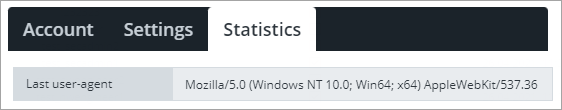 Рисунок 309. Пример данных вкладки StatisticsВ NMS предусмотрены следующие учётные записи пользователей по умолчанию:Таблица 79. Учётные записи пользователей по умолчаниюУчётные записи по умолчанию не могут быть удалены.Управление ролями пользователейПрава доступа пользователей назначаются путём присвоения ролей их учётным записям. Список ролей пользователей представлен в разделе «Role Management» пункта меню «Security»: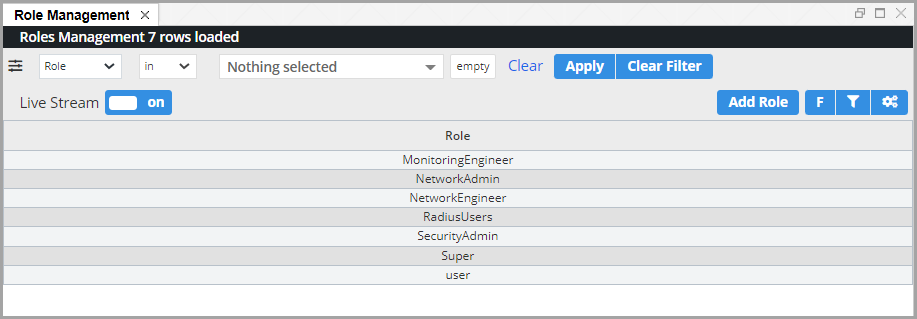 Рисунок 310. Пример списка ролей пользователейУправление ролями осуществляется с помощью команд контекстного меню списка: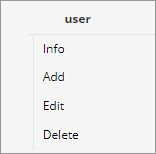 Рисунок 311. Контекстное меню ролей пользователяInfo — просмотр прав доступа роли;Add — добавление роли пользователя (для этого также служит кнопка «Add Role» на панели инструментов);Edit — редактирование прав доступа роли;Delete — удаление роли пользователя.Права доступа в данных роли представлены в виде древовидного списка: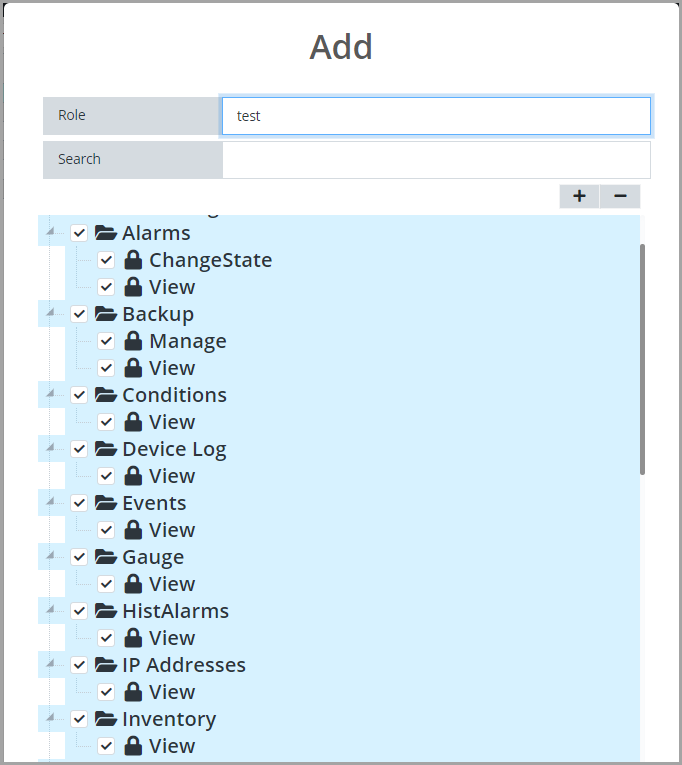 Рисунок 312. Пример списка прав доступаСписок прав доступа состоит из записей разделов и подразделов NMS, во вложениях которых представлены соответствующие права:View — только просмотр данных раздела NMS;Manage — внесение изменений в данные раздела NMS;ChangeState — внесение изменений в статусы данных раздела NMS.Предоставление права доступа осуществляется установкой флага.Для разделов и подразделов предусмотрены следующие состояния по правам доступа: — предоставлены все права доступа к разделу и его подразделам;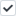  — права доступа к разделу и его подразделам предоставлены частично;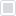  — доступ к разделу и его подразделам запрещён.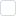 Кроме предусмотренных ролей по умолчанию, системные администраторы могут создавать произвольные роли.Таблица 80. Роли пользователей по умолчанию в NMSРоли пользователей по умолчанию не могут быть удалены.Просмотр журналов системыПросмотр журнала безопасностиДля просмотра журнала безопасности выберите раздел «Security Log» пункта меню «Security».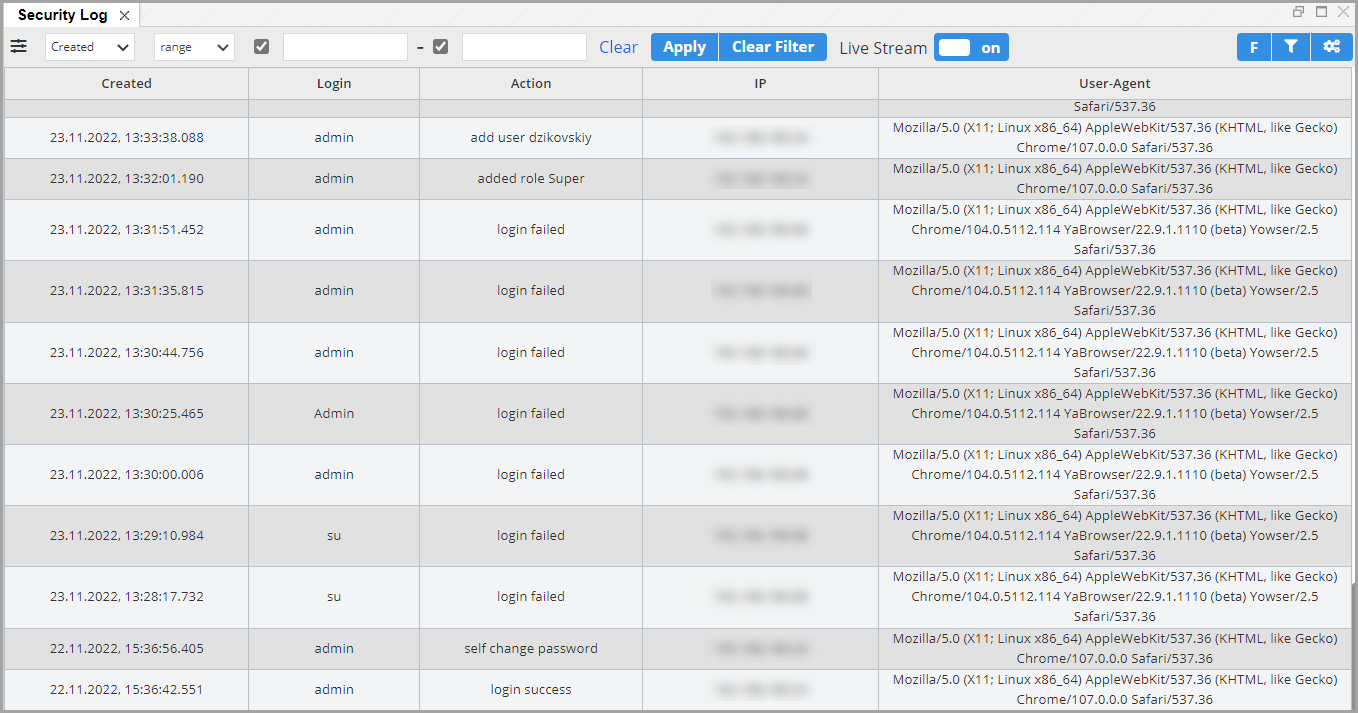 Рисунок 313. Пример журнала безопасностиЖурнал безопасности состоит из записей со следующими параметрами:Таблица 81. Параметры записей журнала безопасностиПросмотр журнала активности пользователейДля просмотра журнала активности пользователей выберите раздел «Action Log» пункта меню «Security».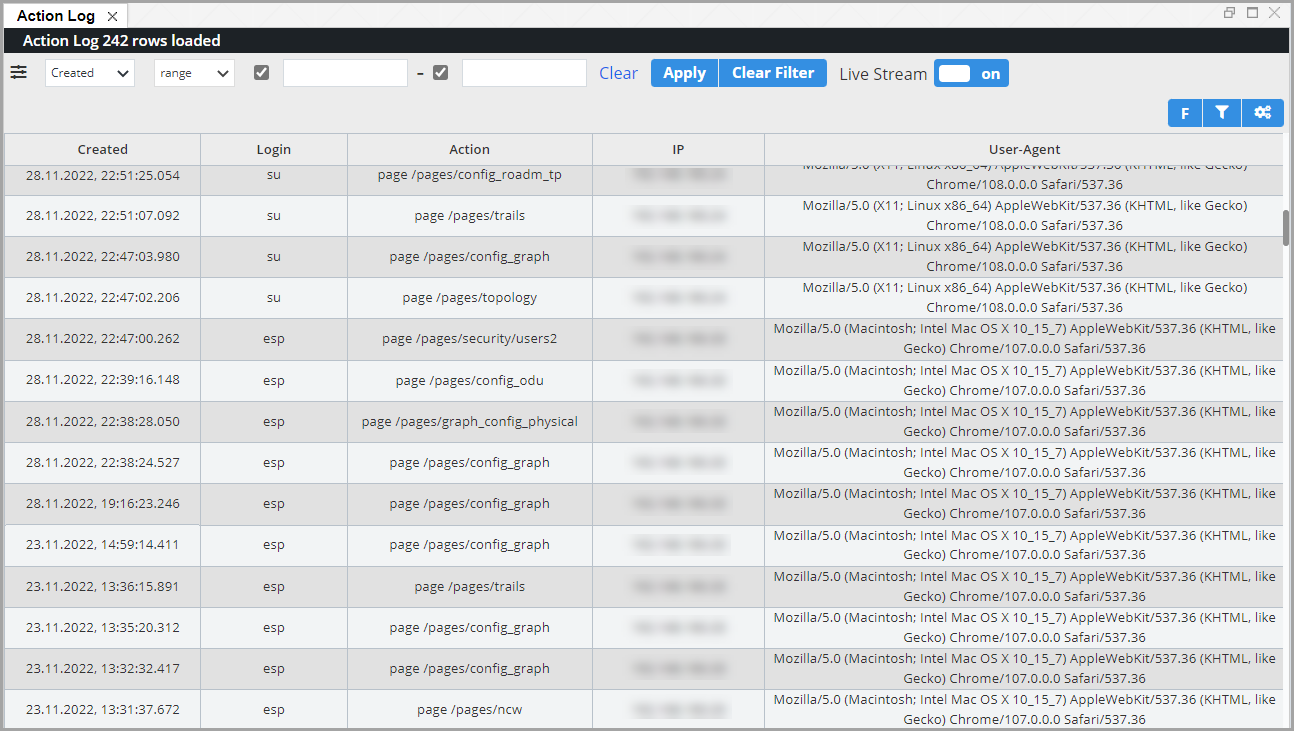 Рисунок 314. Пример журнала активности пользователейЖурнал активности состоит из записей со следующими параметрами:Таблица 82. Параметры записей журнала активности пользователейСистемные настройки (System)Системные настройки NMS предусматривают:администрирование сетевых элементов;просмотр списка найденных сетевых элементов;контроль IP-адресов сетевых элементов;просмотр очереди системных задач;просмотр общего журнала событий;просмотр журнала событий по устройствам;конфигурирование системных переменных.Администрирование сетевых элементовАдминистрирование сетевых элементов осуществляется в разделе «NE Control» пункта меню «System» и включает следующие операции:добавление сетевых элементов под контроль NMS;проверка синхронизации между сетевыми элементами и NMS;отключение сетевых элементов от NMS.Данные синхронизации сетевых элементов и NMS представлены в окне «NE Control»: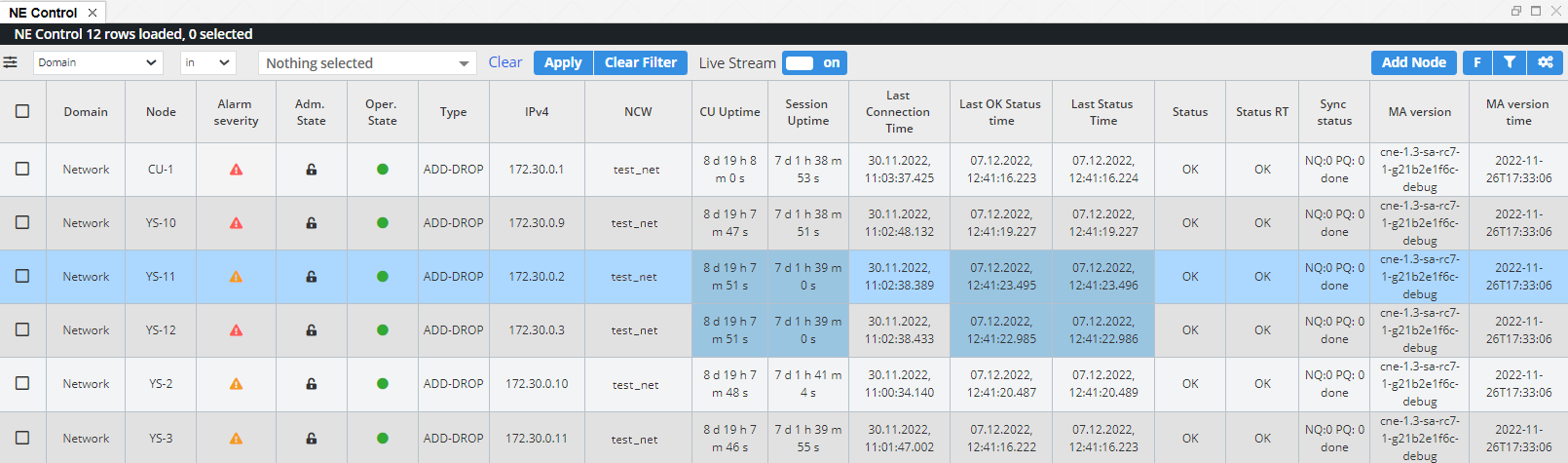 Рисунок 315. Пример содержания окна «NE Control»Таблица 83. Параметры списка «NE Control»Предусмотрены следующие операции управления сетевыми элементами из команд контекстного меню записей списка: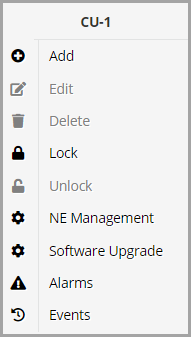 Рисунок 316. Контекстное меню записи списка «NE Control»Add — добавление сетевого элемента;Edit — изменение базовых параметров сетевого элемента, доступно при установке административного состояния «Locked»;Delete — удаление сетевого элемента, доступно при установке административного состояния «Locked» и удалении всех трейлов, связанных с сетевым элементом;Lock/Unlock — изменение административного состояния сетевого элемента;NE Management — переход к просмотру состава оборудования сетевого элемента и общим настройкам его конфигурации;Software Upgrade — переход к управлению ПО сетевого элемента;Alarms — переход к контролю неисправностей сетевого элемента;Events — переход к журналу событий сетевого элемента.Для изменения базовых параметров сетевого элемента выберите команду «Edit» контекстного меню его записи в списке «NE Control». Будет представлено модальное окно с базовыми параметрами сетевого элемента: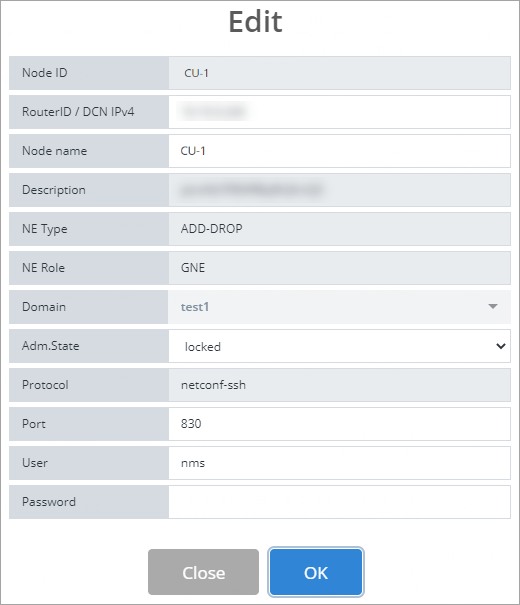 Рисунок 317. Модальное окно редактирования базовых параметров выбранного сетевого элементаТаблица 84. Базовые параметры сетевого элементаПосле внесения изменений нажмите кнопку «OK» для их сохранения.Для отключения сетевого элемента от NMS:Отключение сетевого элемента возможно только при установке его административного состояния в «Locked».В контекстном меню записи сетевого элемента в списке выберите команду «Lock». У сетевого элемента будет установлено административное состояние Locked.В контекстном меню сетевого элемента выберите команду «Delete» и подтвердите удаление. Сетевой элемент будет отключён от NMS.Список найденных сетевых элементовВ разделе «NE Discovered» пункта меню «System» представлен список найденных сетевых элементов, которые не находятся под контролем NMS, но связаны с узлами под контролем NMS.Для записей списка предусмотрены следующие параметры:Node — название сетевого элемента;Description — описание сетевого элемента;GNE — сетевой элемент является GNE;Type — тип сетевого элемента (Add-drop, ILA);IPv4 — IP-адрес сетевого элемента;Discovered Time — дата и время обнаружения сетевого элемента.Найденные сетевые элементы возможно принять под контроль NMS, используя команду «Accept NE» контекстного меню как отдельной записи, так и нескольких выбранных записей.Для отдельной записи будет представлено модальное окно, аналогичное редактированию базовых параметров сетевого элемента (см. выше), где доступны следующие основные настройки:корректировка IP-адреса узла;домен сети, куда будет помещён принимаемый сетевой элемент;административное состояние узла после его принятия под контроль.Для нескольких записей модальное окно будет содержать только следующие настройки:домен сети, куда будут помещены принимаемые сетевые элементы;административное состояние узлов после их принятия под контроль.После принятия под контроль сетевых элементов их записи перемещаются в раздел «NE Control».Контроль IP-адресов сетевых элементовКонтроль IP-адресов сетевых элементов осуществляется в разделе «IP Addresses» пункта меню «System», где представлен список IP-адресов, зарегистрированных в NMS: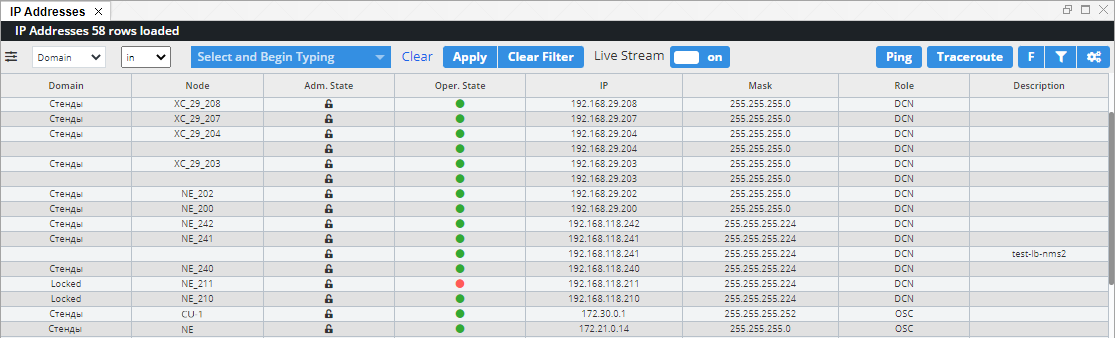 Рисунок 318. Пример содержания окна «IP Addresses»Таблица 78. Параметры списка IP-адресовДля IP-адресов списка доступны следующие команды контекстного меню:ping;traceroute.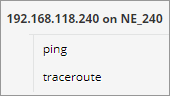 Рисунок 319. Контекстное меню IP-адресаПроцесс выполнение команд и их результаты будут представлены в соответствующих модальных окнах.Очередь системных задачДля просмотра очереди системных задач NMS используется раздел «Task Queue» пункта меню «System», где представлен их текущий список: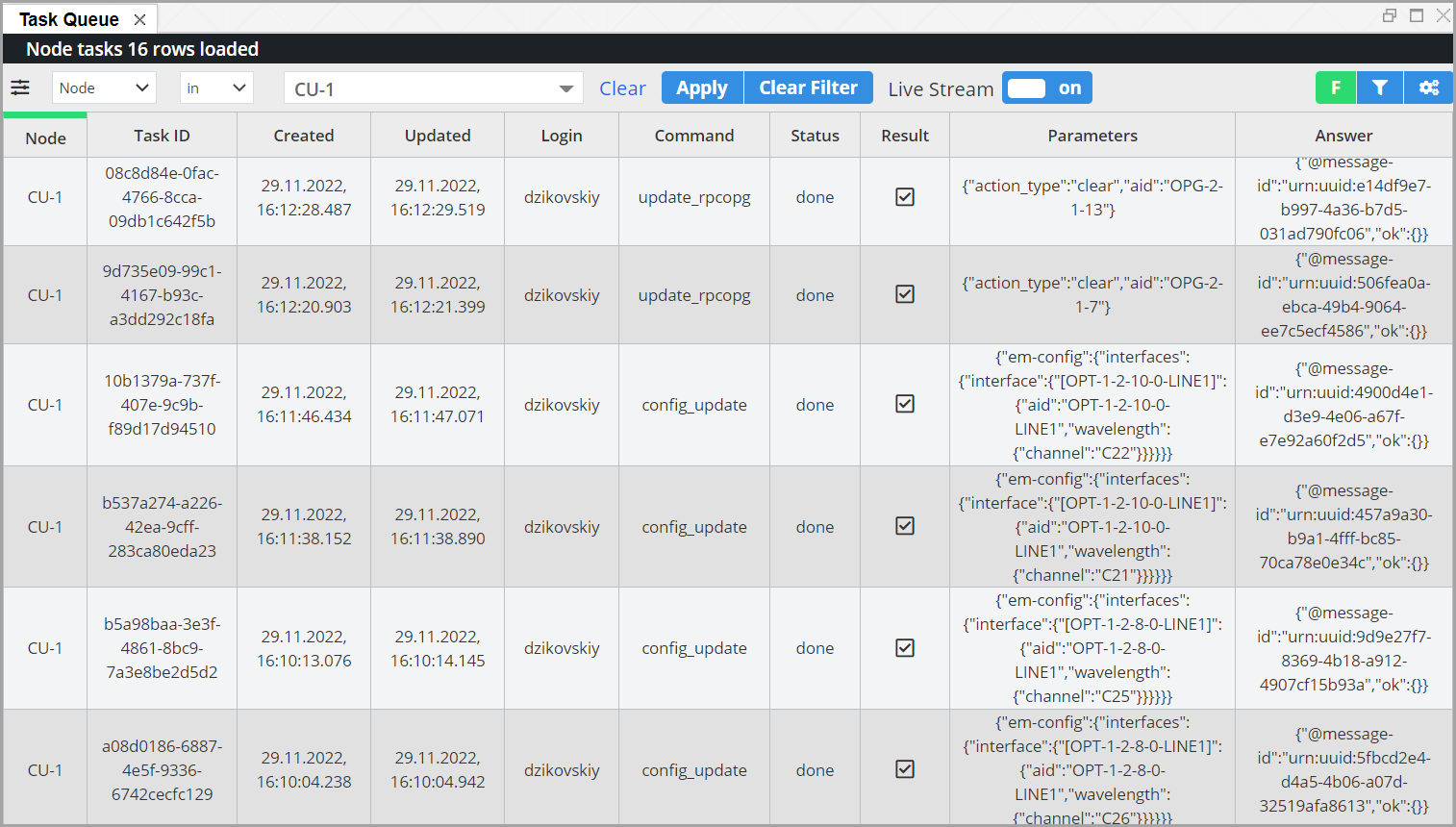 Рисунок 320. Пример содержания окна «Task Queue»Таблица 85. Параметры списка очереди системных задачОбщий журнал событийФункция журналирования событий предназначена для сбора и хранения следующих данных со всех сетевых элементов:событие старта системы управления;события изменения базы данных управляемых объектов: автономные события изменения состояния объектов (из журнала исключены события, связанные с историческими авариями);изменение конфигурации (по инициативе пользователя);действия пользователя (RPC).Хранение событий производится на сервере с неограниченной глубиной.Таблица 86. Категории и типы событийЖурнал событий представлен в разделе «Events» пункта меню «System»: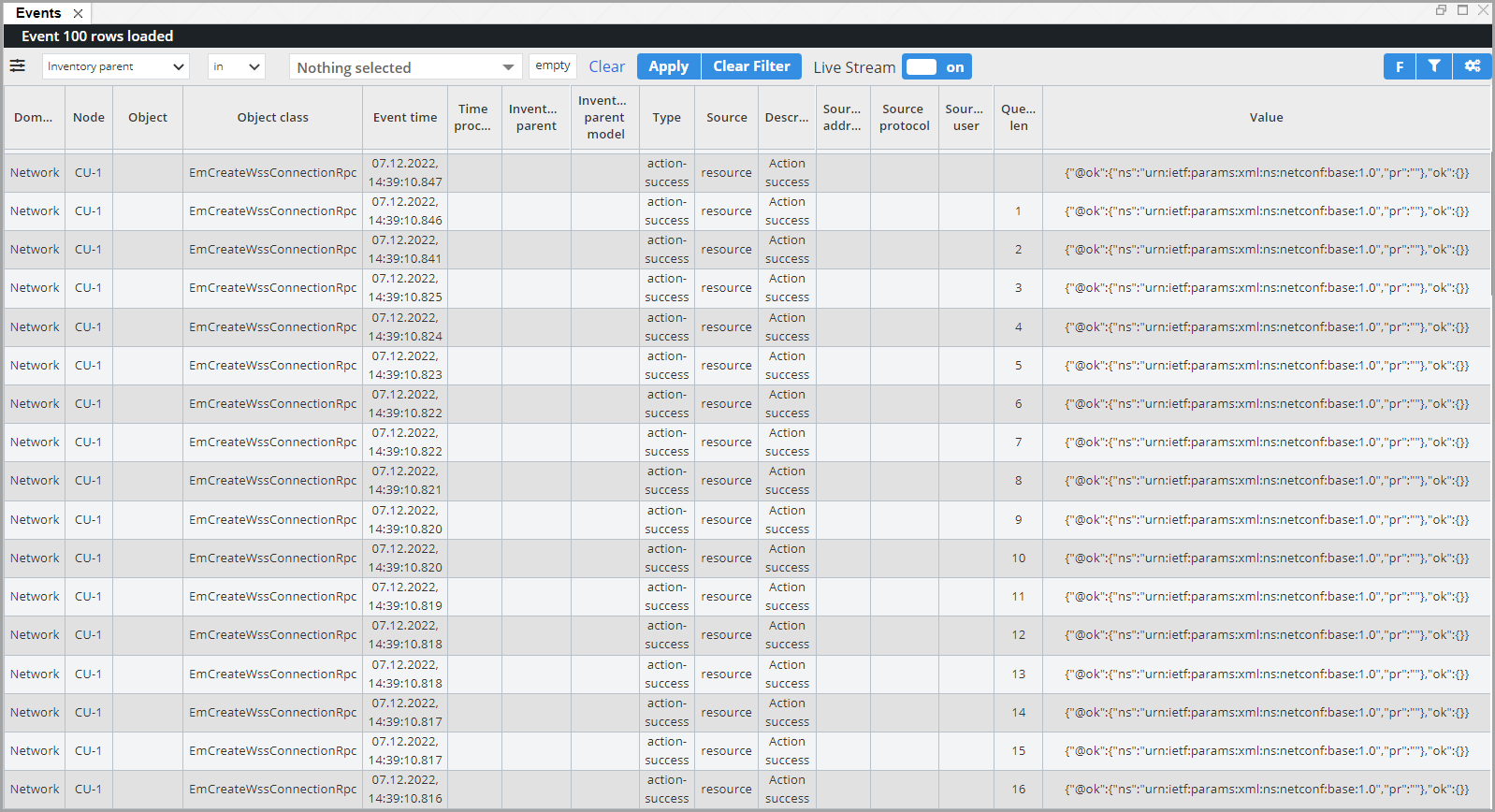 Рисунок 321. Пример данных раздела EventsТаблица 87. Параметры записей событийЖурнал событий по устройствамПросмотр журнала событий по устройствам в сетевых элементах осуществляется в разделе «Device Log» пункта меню «System», где представлен список со следующими параметрами:дата и время события;сетевой домен;сетевой элемент;AID устройства;индекс события;содержание события.Настройка системных переменныхВ разделе «NMS Configuration» пункта меню «System» представлен список системных переменных со следующими параметрами:код переменной;название переменной;группа, к которой относится переменная;описание;значение.Предусмотрено добавление и удаление переменных, а также редактирование их значений.Перечень терминов и сокращенийВозможно наличие двух объектов с одинаковыми AID, но разными Object-class.Object-classОбъект управления, engОбъект управления, русEmChsElement Manager ChassisШасси локального элементаEmChsCfgElement Manager Chassis ConfigurationКонфигурация шасси локального элементаEmCpkElement Manager Circuit-packПлата локального элементаEmCpkCfgElement Manager Circuit-pack ConfigurationКонфигурация платы локального элементаEmIfElement Manager InterfaceИнтерфейс локального элементаEmIfCfgElement Manager Interface ConfigurationКонфигурация интерфейса локального элементаEmNwNodeElement Manager Network NodeСетевой узел локального элементаEmNwNodeCfgElement Manager Network Node ConfigurationКонфигурация сетевого узла локального элементаEmOduConnElement Manager ODU ConnectionODU соединение локального элементаEmOduConnCfgElement Manager ODU Connection ConfigurationКонфигурация ODU соединения локального элементаEmOtsConnElement Manager OTS ConnectionOTS соединение локального элементаEmOtsConnCfgElement Manager OTS Connection ConfigurationКонфигурация OTS соединения локального элементаEmOtsiConnElement Manager OTSi ConnectionOTSi соединение локального элементаEmOtsiConnCfgElement Manager OTSi Connection ConfigurationКонфигурация OTSi соединения локального элементаEmPhLkElement Manager Physical LinkФизический канал локального элементаEmPhLkCfgElement Manager Physical Link ConfigurationКонфигурация физического канала локального элементаEmPortElement Manager PortПорт локального элементаEmPortCfgElement Manager Port ConfigurationКонфигурация порта локального элементаEmSlotElement Manager SlotСлот локального элементаEmSlotCfgElement Manager Slot ConfigurationКонфигурация слота локального элементаFmAsapAlarm Severity Assignment ProfileПараметр присвоения категории аварийной ситуации (ASAP-профиль)FmAsapCfgASAP ConfigurationКонфигурация ASAP-профиляFmAsapFltASAP FaultНеисправностьFmAsapFltCfgASAP Fault ConfigurationКонфигурация неисправностиFmFault ManagementКонтроль неисправностейFmCfgFault Management ConfigurationКонфигурация контроля неисправностейFmAlarmFault Management AlarmАварияNwIfNetwork InterfaceСетевой интерфейсNwLkNetwork LinkСетевая связьNwNodeNetwork NodeСетевой узелNwNwNetworkСетьNtpSrvNTP ServerСервер NTPNtpSrvCfgNTP Server ConfigurationКонфигурация сервера NTPSenSensorСенсорSrvSrvServiceСервисSrvCfgService ConfigurationКонфигурация сервисаSrvRtService RouteСервисный маршрутSrvRtHopService Route HopСервисный маршрут между узламиStkStackingСтекированиеStkCfgStacking ConfigurationКонфигурация стекированияStkMstrAgtStacking Master AgentМастер-агент стекированияStkMstrAgtCfgStacking Master Agent ConfigurationКонфигурация мастер-агента стекированияStkRmAgtStacking Remote AgentУдалённый агент стекированияStkRmAgtCfgStacking Remote AgentКонфигурация удалённого агента стекированияSwmPackSoftware Management PackageАрхив ПО управленияSwmRepBndlSoftware Management Repository BundleГруппа хранилищ ПО управленияSwmRepBndlPackSoftware Management Repository Bundle PackageАрхив группы хранилищ ПО управленияSwmRepBndlPackModSoftware Management Repository Bundle Package ModuleМодуль архива для группы хранилищ ПО управленияSwmRepPackSoftware Management Repository PackageАрхив хранилища ПО управленияSysIfCfgSystem Interface ConfigurationКонфигурация системного интерфейсаSysRtCfgSystem Route ConfigurationКонфигурация системного маршрутаSysSlSystem LogЖурнал системыSysSlCfgSystem Log ConfigurationКонфигурация журнала системыSysSlpSystem Log ProfileПрофиль журнала системыSysSlpCfgSystem Log Profile ConfigurationКонфигурация профиля журнала системыTcaProfTCA ProfileTCA-профильTcaProfCfgTCA Profile ConfigurationКонфигурация TCA-профиляКомпонентОписаниеAID typeТип объектаRackНомер (имя) стойкиSubrackНомер (имя) шассиSlotНомер (имя) слотаSubslotНомер (имя) сабслотаPortНомер (имя) портаInstanceЭкземпляр объекта (номер канала, линии и т.д.)Исключение: административное состояние шасси не влияет на административное состояние используемых в шасси устройств.У неподдерживаемого оборудования операционное состояние всегда «disabled».Административное состояниеОперационное состояниеОписаниеUnlockedEnabledВключено. Оборудование запущено, пользовательский трафик идёт, аварийные состояния рассматриваются как реальные аварии. Управляемый объекте доступен для использования, нет аварий, приводящих к недоступности управляемого объекта UnlockedDisabledВключено. Оборудование запущено, пользовательский трафик должен передаваться, аварийные состояния рассматриваются как реальные аварии. Управляемый объект не доступен для использованияLockedDisabledВыключено. Объект административно запрещён к использованию, пользовательский трафик не идёт, аварийные состояния не наблюдаются. Управляемый объект не доступен для использованияПри задании административного состояния «maintenance» поведение будет аналогично «unlocked», но аварии для пользователя выводиться не будут (кроме аварий по установке тестовых шлейфов).AIDОписаниеCHS-1-1Шасси (первая стойка, первое шасси)SLOT-1-1-N*Слот в шасси для установки слотовых устройств, где N — номер слота SLOT-1-1-CU0Нулевой слот в шасси для установки блока управления (CU)  SLOT-1-1-CU1Первый слот в шасси для установки блока управления (CU)  SLOT-1-1-FUСлот в шасси для установки блока вентиляторовSLOT-1-1-PS1Слот в шасси для первого блока питанияSLOT-1-1-PS2Слот в шасси для второго блока питанияТип AIDОписаниеCARDЛюбое слотовое устройство неизвестного типаDCUКомпенсатор дисперсииOADMОптический мультиплексор ввода/выводаOAMPОптический усилительODОптический терминальный демультиплексорOIОптический интерливерOMОптический терминальный мультиплексорOPMБлок мониторинга спектральных каналовOPPКоммутационная панельROADMПерестраиваемый оптический мультиплексор ввода/выводаMPDRАгрегирующий транспондерVOAБлок перестраиваемых аттенюаторовXPDRТранспондерEAКаскад эрбиевого усилителяТип AIDОписаниеТип коммутацииНаправлениеROADMLЛинейный порт ROADMMWPIn, OutROADMGГрупповой порт ROADMMWPIn, OutROADMMМониторинговый порт ROADMMWPMOutROADMG ADDПорт ROADMMWPInOCPI INПорт IN ROADMMWPInOCPIO DROPПорт OC RMMWPOutOADMLЛинейный порт OADMMWPIn, OutOADMGГрупповой порт OADMMWPIn, OutOADMCКлиентский порт OADMWPInOutOADMLOЛинейный порт OADM  с каналом OSCMWOPInOutOADMMМониторинговый порт OADMMWPMOutOSCОптический порт OSCOSCIn, Out, InOutOPMMМониторинговый порт OPMMWPMInOMCКлиентский (трибутарный) порт оптического мультиплексораWPInOMLЛинейный порт оптического мультиплексора (включая порт мониторинга)MWPOutODCКлиентский (трибутарный) порт оптического демультиплексораWPOutODLЛинейный порт оптического демультиплексора (включая порт мониторинга)MWPInOAINВходной порт оптического усилителяMWPInOAOUTВыходной порт оптического усилителяMWPOutOAMМониторинговый порт оптического усилителя MWPMOutXPCКлиентский порт транспондера, агрегатораWPInOutXPLЛинейный порт транспондера, агрегатораWPInOutXPUУниверсальный порт транспондера, агрегатораWPInOutASCКонтакт аварийного сигналаOtherInGEГигабитный порт EthernetOtherInOutFEЭлектрический порт EthernetOtherInOutТип коммутацииОписание, engОписание, рус2WPDouble-wavelength portПорт для передачи двухканального DWDM сигналаMWPMulti-wavelength port Порт для передачи многоканального DWDM сигналаMWPMMulti-wavelength port for monitoringПорт для мониторинга многоканального DWDM сигналаMWPOMulti-wavelength port with OSC channelПорт для передачи многоканального DWDM сигнала и OSC сигналаOSCSingle-wavelength (trubutary) OSC portПорт для передачи OSC сигналаOtherNon optic portНеоптический портWPSingle-wavelength (trubutary) portПорт для передачи одного трибутарного DWDM сигналаТип AIDОписаниеETHEthernet интерфейсIPV4IPv4 интерфейсLOLoopback интерфейсODUODU интерфейсOMSOMS интерфейсNMCNMC интерфейсOPTОптический клиентский интерфейс (например, транспондера)OTSOTS интерфейсOTSiOTSi интерфейсOTUOTU интерфейсНомер каналаНоминальная центральная частота (THz)Приблизительная длина волны (nm)C21192.101560,61C21e192,151560,20C22192,201559,79С22e192,251559,39С23192,301558,98С23e192,351558,58С24192,401558,17С24e192,451557,77С25192,501557,36С25e192,551556,96С26192,601556,55С26e192,651556,15С27192,701555,75С27e192,751555,34С28192,801554,94С28e192,851554,54С29192,901554,13С29e192,951553,73С30193,001553,33С30e193,051552,93С31193,101552,52С31e193,151552,12С32193,201551,72С32e193,251551,32С33193,301550,92С33e193,351550,52С34193,401550,12С34e193,451549,72С35193,501549,32С35e193,551548,91С36193,601548,51С36e193,651548,11С37193,701547,72С37e193,751547,32С38193,801546,92С38e193,851546,52С39193,901546,12С39e193,951545,72С40194,001545,32С40e194,051544,92С41194,101544,53С41e194,151544,13С42194,201543,73С42e194,251543,33С43194,301542,94С43e194,351542,54С44194,401542,14С44e194,451541,75С45194,501541,35С45e194,551540,95С46194,601540,56С46e194,651540,16С47194,701539,77С47e194,751539,37С48194,801538,98С48e194,851538,58С49194,901538,19С49e194,951537,79С50195,001537,40С50e195,051537,00С51195,101536,61С51e195,151536,22С52195,201535,82С52e195,251535,43С53195,301535,04С53e195,351534,64С54195,401534,25С54e195,451533,86С55195,501533,47 С55e195,551533,07С56195,601532,68С56e195,651532,29С57195,701531,90С57e195,751531,51С58195,801531,12С58e195,851530,72С59195,901530,33С59e195,951529,94С60196,001529,55С60e196,051529,16Наличие/отсутствие аварий:красный — на сетевом элементе есть аварии с уровнем Critical и ниже; оранжевый — на сетевом элементе есть аварии с уровнем Major и ниже; жёлтый — на сетевом элементе есть аварии с уровнем Minor и ниже; голубой — на сетевом элементе есть аварии с уровнем Warning и ниже;зелёный — сетевой элемент работает в штатном режиме.Административное состояние:cерый — сетевой элемент переведён в административное состояние Locked.Состояние связи с объектом:чёрный — отсутствует связь с сетевым элементом.Операция NE Management также может быть выбрана двойным ЛКМ по сетевому элементу на топологии.В качестве фона также можно загрузить карту, на которой можно разместить сетевые элементы в соответствующих локациях.ПараметрОписаниеDomain IDИдентификатор домена, присваивается автоматически, не редактируетсяDomain nameНазвание доменаDescriptionОписание домена в виде свободного текстаMain domainРодительский домен, не редактируетсяNode sizeРазмер пиктограмм сетевых элементовUnderlay templateНазвание шаблона уровня организации сетиПеред переносом сетевого элемента в другой домен следует установить его административное состояние в Locked (операция Lock контекстного меню), после переноса — в Unlocked (операция Unlock).Операция удаления домена недоступна, если в домене есть сетевые элементы.Для автоопределения топологии требуется соответствие протокола/порта/логина/пароля настройкам NMS по умолчанию.Для организации стекирования используются интерфейсы 1000 Base-T. Для этого в блоки управления устанавливаются модули SFP-T, подключения выполняются медными патчкордами.Подключение двух портов блока управления в один iTN15600-E-D8U не допускается.Доступ для NMS к сетевым элементам через DCN не является обязательным.После указания параметров NMS выполняет проверку соединения с узлом в соответствии с ними, в результате которой создаёт сетевой элемент.№ПараметрЗначение1OperStateOK2StatusOK3Status RTOK4Sync statusdoneДля автоопределения топологии требуется соответствие протокола/порта/логина/пароля настройкам NMS по умолчанию у всех узлов.Уровень серьёзностиЦветовая индикация уровняОпределениеОбработкаКритический (critical) КрасныйСбой или событие, результат которого — полная потеря работоспособности того или иного управляемого объектаТребуется немедленная реакцияСерьёзный (major)ОранжевыйСбой или событие, результат которого — частичная потеря работоспособности того или иного управляемого объектаТребуется срочное корректирующее действиеНезначительный (minor) ЖёлтыйСбой или событие, что не влияет на текущую работоспособность того или иного управляемого объекта, но способно оказать такое влияние в дальнейшемТребует внимания и планового устраненияПредупреждение (warning)ГолубойСбой или событие, которое не влияет на работоспособность того или иного управляемого объекта. Сообщение об этом может содержать оперативную информации о системе, когда оборудование возвращается в нормальное состояние (например, аварийный сигнал переключения)Требует диагностики (если необходимо) и последующей корректировкиБез индикации (not-alarmed)—Наличие неисправности без аварийной индикации (например, назначение через ASAP или административное состояние объекта — maintenance)Не требуетсяАварии отсутствуютЗелёныйУправляемый объект работает в штатном режимеНе требуетсяКатегорияКодSANSAОписание (англ)Описание (рус)EQPTAS-CMD-WNAlarms suppressed by user commandПользователь включил маскирование аварий (функция ARC)EQPTEEPROM-FAIL-MNEEPRPOM failureСбой ЭСППЗУEQPTEXTERNAL-ALARM-MNExternal alarmИндикация срабатывания сухих контактовEQPTFAN-STOPPED-MNFan is stoppedВентилятор остановленEQPTHW-FAILCRMNHardware failureСбой оборудованияEQPTIN-OV-MJInput power over-voltageИзбыточное входное напряжениеEQPTIN-POWER-FAIL-MJInput power failureСбой на потреблении питанияEQPTIN-UV-MJInput power under-voltageНедостаточное входное напряжениеEQPTMEACRMNMismatch of equipment and attributesКонфигурация не поддерживается устройствомEQPTNOT-INSTALLEDCRMNCard provisioned but not installedУстройство внесено в конфигурацию, но физически отсутствуетEQPTNTP-SYNC-FAIL-MNNTP synchronization failureОшибка синхронизации времени по протоколу NTPEQPTOUT-POWER-FAIL-MJOutput power failureСбой на передаче питанияEQPTPOWER-LIMIT-MNPower limit reachedДостигнут предел мощностиEQPTPOWER-OFF-MJPower offПитание отключеноEQPTPUMP_DRIVE_CURRENT_HIGH-MNPump drive current is too highВысокий ток диода накачкиEQPTPUMP_TEC_CURRENT_HIGH-MNCurrent of thermoelectric cooler of the pump is too highВысокий ток на элементе ПельтьеEQPTPUMP_TEMP-MNPump temperature is too low or too highВысокая или низкая температура диода накачкиEQPTREBOOT-COLDNANACircuit pack cold reboot is in progressХолодный рестарт устройстваEQPTSTK-MJStacking errorОшибка стекирования шассиEQPTSW-FAILCRMNSoftware failureСбой программного обеспеченияEQPTSW-VERSION-MISMATCH-WNThere is a mismatch between configured and running software package versionНа устройстве активировано ПО, которое не соответствует текущему бандлу в состоянии 'active'EQPTUAS-WNUnassignedУстройство физически присутствует, но не внесено в конфигурациюEQPTUNSUPPORTED-EQUIPMENTMJWNUnsupported equipmentУстройство не поддерживаетсяCOMMALS-ACTIVEMN-Automatic Laser Shutdown is activeАктивен режим ALSCOMMAPR-ACTIVEMN-Automatic Power Reduction is activeАктивен режим APRCOMMETH-FCS-ERRCRMNEthernet FCS errorКак минимум один Ethernet фрейм с ошибкой контрольной суммы обнаружен в течение последней секундыCOMMETH-LFCRMNEthernet PHY local faultСбой на локальном Ethernet PHYCOMMETH-LINK-DOWNCRMNConnection at the Ethernet port is faultyНеисправность соединения на EthernetCOMMETH-PCS-BIP8CRMNAt least one Ethernet PCS BIP-8 error detected during last secondКак минимум одна BIP-8 ошибка обнаружена на Ethernet PCS в течение последней секундыCOMMETH-PCS-ERR-BLKCRMNAt least one invalid Ethernet PCS 64b/66b block received during last secondКак минимум один ошибочный блок 64b/66b получен на Ethernet PCS в течение последней секундыCOMMETH-PCS-HI-BER CRMNEthernet PCS high BERВысокая частота битовых ошибок на Ethernet PCSCOMMETH-PCS-LFCRMNEthernet PCS local faultСбой на локальном Ethernet PCSCOMMETH-PCS-LOACRMNEthernet PCS loss of alignmentПотеря совмещения на Ethernet PCSCOMMETH-PCS-LOAMCRMNEthernet PCS loss of alignment marker lockПотеря блокировки Ethernet PCS на метке совмещенияCOMMETH-PCS-LOBLCRMNEthernet PCS loss of block lockПотеря блокировки Ethernet PCS на уровне блока данныхCOMMETH-PCS-RF-MNEthernet PCS remote fault (far end)Сбой на удалённом Ethernet PCSCOMMETH-RF-WNEthernet PHY remote faultСбой на удалённом Ethernet PHYCOMMETH-RUNTCRMNEthernet runt framesФреймы с недопустимо малой длиной на EthernetCOMMETH-SSFMNWNEthernet server signal failureСбой сигнала сервера на EthernetCOMMFAFMJWNFacility failureОтказ поддерживающей сущности. Ошибка нижележащего протокольного уровняCOMMFC-FCS-ERRCRMNFibre Channel frame check sequence error detectedКак минимум один FC фрейм с ошибкой контрольной суммы обнаружен в течение последней секундыCOMMFC-LFCRMNFibre Channel Local FaultЛокальный сбой на FCCOMMFC-LINK-DOWNCRMNConnection at the FC port is faultyНеисправность соединения на FC портуCOMMFC-RF-WNFibre Channel Remote FaultУдалённый сбой на FCCOMMFC-SSFMNWNFibre Channel server signal failure (lower layer fault)Сбой сигнала сервера на FC (сбой нижнего уровня)COMMLLF-CSF-ACTIVEMN-Link Loss Forwarding by CSF signal is activeАктивен LLF на основе CSFCOMMLLF-LOS-ACTIVEMN-Link Loss Forwarding by LOS signal is activeАктивен LLF на основе LOSCOMMLOSCRMNLoss of signalПотеря сигналаCOMMLOS-OCRMNLoss of signal – overheadПотеря сигнала — передача служебной информацииCOMMLOS-PCRMNLoss of signal — payloadПотеря сигнала — передача основной информацииCOMMMS-AIS-MJSDH MS alarm indication signalСигнал о наличии аварийной ситуации на SDH MSCOMMMS-BIP8CRMNSDH MS BIP8Как минимум одна BIP-8 ошибка обнаружена на уровне SDH MS (Multiplexing Section) в течение последней секундыCOMMMS-RDI-MNSDH MS remote defect indicationИндикация удалённых отказов на SDH MSCOMMMS-REI-WNSDH MS remote error indicationИндикация удалённых ошибок на SDH MSCOMMODU-AIS-WNODU alarm indication signalСигнал о наличии аварийной ситуации на ODUCOMMODU-LCK-MNODU lockedODU заблокированCOMMODU-LOFLOMCRMNODU Loss of frame and multiframeПотеря фрейма и мультифрейма на ODUCOMMODU-LOOPBACKWN-Software loopback is setup on ODU interfaceУстановлен программно-управляемый шлейф на ODU интерфейсеCOMMODU-OCI-MNODU open connection indicationИндикация открытого соединения на ODUCOMMODU-PM-BDI-WNODU PM backward defect indicationИндикация отказов в обратном направлении на ODU PMCOMMODU-PM-BEI-WNODU PM backward error indicationИндикация ошибок в обратном направлении на ODU PMCOMMODU-PM-BIP8CRMNODU PM errorsКак минимум одна BIP-8 ошибка обнаружена на уровне ODU PM (Path Monitoring) в течение последней секундыCOMMODU-PM-DEG-MNODU PM signal degradedОслабление сигнала на ODU PMCOMMODU-PM-TIMCR-ODU PM trail identifier mismatchНесоответствие идентификатора трассировки на ODU PMCOMMODU-SNCP-PS-MJODU SNC protection switchingПереключение трафика на резервный канал при настроенной ODU SNC-P группеCOMMODU-SNCP-STAT-MNODU SNC protection status indicationРабота ODU SNC-P группы вне состояния NRCOMMODU-SSFMNWNODU server signal failureСбой сигнала сервера на ODUCOMMODU-TCM-LTCCRMNODU Loss of tandem connectionПотеря транзитного соединения на ODUCOMMOPT-LOOPBACKWN-Software loopback is setup on OPT interfaceУстановлен программно-управляемый шлейф на OPT интерфейсеCOMMOPU-CSF-MNOPU client signal failСбой клиентского сигнала на OPUCOMMOPU-GFP-FDI-WNOPU GFP forward remote defect indicationИндикация удалённых отказов в прямом направлении на OPU GFPCOMMOPU-GFP-LFDCR-OPU GFP loss of frame delineationПотеря контуров фрейма на OPU GFPCOMMOPU-GFP-RDI-WNOPU GFP remote defect indicationИндикация удалённых отказов на OPU GFPCOMMOPU-LOOMFICRMNOPU Loss of multiframeПотеря мультифрейма на OPUCOMMOPU-MSIMCRMNOPU multiplex structure identifier mismatchНесоответствие идентификатора структуры мультиплексирования на OPUCOMMOPU-PLMCRMNOPU payload mismatchНесоответствие типа клиентского трафика на OPUCOMMOPU-SSFMNWNOPU GFP server signal failureСбой сигнала сервера на OPU GFPCOMMOTU-AIS-WNOTU alarm indication signalСигнал о наличии аварийной ситуации на OTUCOMMOTU-LOFCRMNOTU loss of frameПотеря фрейма на OTUCOMMOTU-LOMCRMNOTU loss of multiframeПотеря мультифрейма на OTUCOMMOTU-LOOPBACKWN-Software loopback is setup on OTU interfaceУстановлен программно-управляемый шлейф на OTU интерфейсеCOMMOTU-SM-BDI-WNOTU SM backward defect indicationИндикация отказов в обратном направлении на OTU SMCOMMOTU-SM-BEI-WNOTU SM backward error indicationИндикация ошибок в обратном направлении на OTU SMCOMMOTU-SM-BIP8CRMNOTU SM bit interleaved parity errorКак минимум одна BIP-8 ошибка обнаружена на уровне OTU SM (Section Monitoring) в течение последней секундыCOMMOTU-SM-DEG-WNOTU SM signal degradedОслабление сигнала на OTU SMCOMMOTU-SM-SSFMNWNOTU SM server signal failureСбой сигнала сервера на OTU SMCOMMOTU-SM-TIMCR-OTU SM trace identifier mismatchНесоответствие идентификатора трассировки на OTU SMCOMMRS-BIP8CRMNSDH RS BIP8Как минимум одна BIP-8 ошибка обнаружена на уровне SDH RS (Regeneration Section) в течение последней секундыCOMMRS-LOFCRMNSDH RS loss of frameПотеря фрейма на SDH RSCOMMSDH-SSFMNWNSDH server signal failureСбой сигнала сервера на SDHCOMMTD-FAIL-MJTrail Discovery FailureОшибка определения трейлаCOMMTRNCR-Transport failureОшибка транспортаTCACPU-LOAD-HI-ALM-MJCPU load high alarmПересечение верхнего порога аварии по загрузке нагрузке процессораTCACPU-LOAD-HI-WARN-MNCPU load high warningПересечение верхнего порога предупреждения по нагрузке процессораTCADISK-SPACE-USAGE-HI-ALM-MJDisk space usage high alarmПересечение верхнего порога аварии по использованию места на дискеTCADISK-SPACE-USAGE-HI-WARN-MNDisk space usage high warningПересечение верхнего порога предупреждения по использованию места на дискеTCAFAN-SPEED-HI-ALM-MJFan speed high alarmПересечение верхнего порога аварии по скорости вентилятораTCAFAN-SPEED-HI-WARN-MNFan speed high warningПересечение верхнего порога предупреждения по  скорости вентилятораTCAFAN-SPEED-LO-ALM-MJFan speed low alarmПересечение нижнего порога аварии по скорости вентилятораTCAFAN-SPEED-LO-WARN-MNFan speed low warningПересечение нижнего порога предупреждения по скорости вентилятораTCAFEC-UTL-HI-ALM-MJFEC utilization high alarmПересечение верхнего порога аварии по загрузке FECTCAFEC-UTL-HI-WARN-MNFEC utilization high warningПересечение верхнего порога предупреждения по загрузке FECTCALD-BIAS-CURRENT-HI-ALM-MJLaser diode bias current high alarmПересечение верхнего порога аварии по току смещения лазерного диодаTCALD-BIAS-CURRENT-HI-WARN-MNLaser diode bias current high warningПересечение верхнего порога предупреждения по току смещения лазерного диодаTCALD-BIAS-CURRENT-LO-ALM-MJLaser diode bias current low alarmПересечение нижнего порога аварии по току смещения лазерного диодаTCALD-BIAS-CURRENT-LO-WARN-MNLaser diode bias current low warningПересечение нижнего порога предупреждения по току смещения лазерного диодаTCALD-CURRENT-HI-ALM-MJLaser diode current high alarmПересечение верхнего порога аварии по току лазерного диодаTCALD-CURRENT-HI-WARN-MNLaser diode current high warningПересечение верхнего порога предупреждения по току лазерного диодаTCALD-CURRENT-LO-ALM-MJLaser diode current low alarmПересечение нижнего порога аварии по току лазерного диодаTCALD-CURRENT-LO-WARN-MNLaser diode current low warningПересечение нижнего порога предупреждения по току лазерного диодаTCAMEM-LOAD-HI-ALM-MJRAM load high alarmПересечение верхнего порога аварии по загрузке RAMTCAMEM-LOAD-HI-WARN-MNRAM load high warningПересечение верхнего порога предупреждения по загрузке RAMTCAOGAIN-HI-ALM-MJOptical gain high alarmПересечение верхнего порога аварии по оптическому усилениюTCAOGAIN-HI-WARN-MNOptical gain high warningПересечение верхнего порога предупреждения по оптическому усилениюTCAOGAIN-LO-ALM-MJOptical gain low alarmПересечение нижнего порога аварии по оптическому усилениюTCAOGAIN-LO-WARN-MNOptical gain low warningПересечение нижнего порога предупреждения по оптическому усилениюTCAOPWR-IN-HI-ALM-MJInput optical power high alarmПересечение верхнего порога аварии по входной оптической мощностиTCAOPWR-IN-HI-WARN-MNInput optical power high warningПересечение верхнего порога предупреждения по входной оптической мощностиTCAOPWR-IN-LO-ALM-MJInput optical power low alarmПересечение нижнего порога аварии по входной оптической мощностиTCAOPWR-IN-LO-WARN-MNInput optical power low warningПересечение нижнего порога предупреждения по входной оптической мощностиTCAOPWR-OUT-HI-ALM-MJOutput optical power high alarmПересечение верхнего порога аварии по выходной оптической мощностиTCAOPWR-OUT-HI-WARN-MNOutput optical power high warningПересечение верхнего порога предупреждения по выходной оптической мощностиTCAOPWR-OUT-LO-ALM-MJOutput optical power low alarmПересечение нижнего порога аварии по выходной оптической мощностиTCAOPWR-OUT-LO-WARN-MNOutput optical power low warningПересечение нижнего порога предупреждения по выходной оптической мощностиTCAOPWR-REFLECT-HI-ALM-MJReflect optical power high alarmПересечение верхнего порога аварии по отражённой оптической мощностиTCAOPWR-REFLECT-HI-WARN-MNReflect optical power high warningПересечение верхнего порог предупреждения по отражённой оптической мощностиTCAOPWR-REFLECT-LO-ALM-MJReflect optical power low alarmПересечение нижнего порога аварии по отражённой оптической мощностиTCAOPWR-REFLECT-LO-WARN-MNReflect optical power low warningПересечение нижнего порога предупреждения по отражённой оптической мощностиTCAREFLECT-RATIO-HI-ALM-MJReflect ratio high alarmПересечение верхнего порога аварии по коэффициенту отражённой оптической мощностиTCAREFLECT-RATIO-HI-WARN-MNReflect ratio high warningПересечение верхнего порога предупреждения по коэффициенту отражённой оптической мощностиTCAREFLECT-RATIO-LO-ALM-MJReflect ratio low alarmПересечение нижнего порога аварии по коэффициенту отражённой оптической мощностиTCAREFLECT-RATIO-LO-WARN-MNReflect ratio low warningПересечение нижнего порога предупреждения по коэффициенту отражённой оптической мощностиTCATEC-CURRENT-HI-ALM-MJThermoelectric cooler current high alarmПересечение верхнего порога аварии по току термоэлектрического охладителяTCATEC-CURRENT-HI-WARN-MNThermoelectric cooler current high warningПересечение верхнего порога предупреждения по току термоэлектрического охладителяTCATEC-CURRENT-LO-ALM-MJThermoelectric cooler current low alarmПересечение нижнего порога аварии по току термоэлектрического охладителяTCATEC-CURRENT-LO-WARN-MNThermoelectric cooler current low warningПересечение нижнего порога предупреждения по току термоэлектрического охладителяTCATEMP-HI-ALM-MJTemperature high alarmПересечение верхнего порога аварии по температуреTCATEMP-HI-WARN-MNTemperature high warningПересечение верхнего порога предупреждения по температуреTCATEMP-LO-ALM-MJTemperature low alarmПересечение нижнего порога аварии по температуреTCATEMP-LO-WARN-MNTemperature low warningПересечение нижнего порога предупреждения по температуреTCAVOLTAGE-HI-ALM-MJVoltage high alarmПересечение верхнего порога аварии по напряжениюTCAVOLTAGE-HI-WARN-MNVoltage high warningПересечение верхнего порога предупреждения по напряжениюTCAVOLTAGE-LO-ALM-MJVoltage low alarmПересечение нижнего порога аварии по напряжениюTCAVOLTAGE-LO-WARN-MNVoltage low warningПересечение нижнего порога предупреждения по напряжениюTCAVOLTAGE-IN-HI-ALM-MJInput voltage high alarmПересечение верхнего порога аварии по входному напряжениюTCAVOLTAGE-IN-HI-WARN-MNInput voltage high warningПересечение верхнего порога предупреждения по входному напряжениюTCAVOLTAGE-IN-LO-ALM-MJInput voltage low alarmПересечение нижнего порога аварии по входному напряжениюTCAVOLTAGE-IN-LO-WARN-MNInput voltage low warningПересечение нижнего порога предупреждения по входному напряжениюTCAVOLTAGE-OUT-HI-ALM-MJOutput voltage high alarmПересечение верхнего порога аварии по выходному напряжениюTCAVOLTAGE-OUT-HI-WARN-MNOutput voltage high warningПересечение верхнего порога предупреждения по выходному напряжениюTCAVOLTAGE-OUT-LO-ALM-MJOutput voltage low alarmПересечение нижнего порога аварии по выходному напряжениюTCAVOLTAGE-OUT-LO-WARN-MNOutput voltage low warningПересечение нижнего порога предупреждения по выходному напряжениюПараметрОписаниеNodeНаименование сетевого элементаSeverityУровень критичности аварийной ситуацииSyncФлаг синхронизации NMS с сетевым элементом, где находится управляемый объект (красный значок означает возможную потерю синхронизации)DomainНаименование домена, к которому относится сетевой элементClearedФлаг закрытия аварииChange timeДата и время последнего изменения состояния аварииClear timeДата и время очистки аварииFirst occurred timeДата и время первого возникновения аварииLast occurred timeДата и время последнего возникновения аварииOperator timeДата и время закрытия аварииOccurred timesКоличество возникновений аварииAckПодтверждение аварииObjectAID объекта, на котором возникла аварияSAВлияние аварии на сервис: service-affecting — аварийная ситуация влияет на сервис, non-service-affecting — аварийная ситуация не влияет на сервисCategoryКатегория аварии: EQPT — на оборудовании, COMM — связаны с трафиком/трейлами, TCA — значения наблюдаемых параметров эксплуатации вышли из допустимого диапазонаTypeТип аварии: interface — интерфейс устройства, circuit-pack — плата устройства, port — порт устройства, slot — слот устройстваProbable cause codeКод возможной причины аварииProbable causeОписание возможной причины аварииDescriptionОписание аварийной ситуацииInventory parentAID устройства, на объекте которого поднялась аварияInventory parent modelТип устройства, на объекте которого поднялась аварияЗаписи закрытых аварий переносятся в архив (раздел Historical Alarms), где хранятся бес срочно и не подлежат ни автоматическому, ни ручному удалению.В NMS предусмотрено автоматическое закрытие аварий, которое проводится раз в сутки (в период 13:00-13:05 по системному времени) для записей, у которых со времени изменения состояния аварии на «очищена» (clear-time) прошло больше суток (24 ч).При установке статуса возможно добавить произвольный комментарий в поле Message.ПараметрОписаниеAdministrative stateАдминистративное состояние: undefined, unlocked, locked, maintenanceAlarm reporting control configurationКонтроль отчётности об авариях: undefined, alarm-reporting, no-alarm-reportingAlarm severity assignment profileПрофиль ASAPUser-assigned labelМетка пользователяПараметрОписаниеConfigured TTP or CTP modeРежим TTP/CTP: undefined, terminate, transparent, monitorConfigured state of transmitter — enabled (true) or disabled (false)Режим работы трансмиттера: undefined, true — включён, false — выключенThe IPv4 address on the interface(*)Адрес IPv4 интерфейса OSCThe subnet specified as a netmask(*)Маска подсетиПараметрОписаниеIP address of the primary NTP serverIP-адрес основного NTP сервераIP address of the secondary NTP serverIP-адрес резервного NTP сервераЕсли при настроенном NTP по какой-либо причине возникнет потеря связи с основным или резервным NTP-сервером, в NMS будет передано соответствующее аварийное сообщение от контроллера сетевого элемента.При использовании стекирования шасси настройки NTP производятся только на мастер-шасси, с которым синхронизируются подчинённые шасси. Если внешние NTP-сервера отсутствуют, то локальное время также устанавливается на мастер-шасси, по которому выполняется синхронизация подчинённых шасси.Информация, получаемая по SNMP, доступна только для чтения.При выполнении холодной перезагрузки устройства возможна потеря проходящего через него трафика.В процессе холодной перезагрузки устройство на графическом изображении будет подсвечено серым фоном, и контекстное меню устройства будет содержать только команду Info.ПараметрОписаниеНастройки резервирования блоков управленияНастройки резервирования блоков управленияCurrent switch modeТекущий режим переключения между блоками управления: automatic — автоматический (по умолчанию), manual — ручной (применяется для отладки и тестирования операции резервирования)Current revertive modeТекущий режим возврата на основной блок управления при восстановлении его работоспособности: revertive — автоматический, non-revertive — ручнойNumber of seconds before switching back to master CU (CU0)Задержка в секундах перед возвратом на основной блок управления при восстановлении его работоспособностиNumber of seconds before switching to 'automatic' switch modeВремя действия (в секундах) ручного режима переключения между блоками управления, по окончанию которого будет выполнен возврат к автоматическому режиму переключенияSwitch fromТекущий активный блок управления и ручное переключение на другой блок управления, данный параметр отсутствует при наличии в шасси только одного блока управленияОбщие данные конфигурации резервированияОбщие данные конфигурации резервированияActive CUТекущий активный блок управленияCPU to neighbour CPU link stateСостояние управляющего соединения между модулями CPU: enabled — полностью исправно, disabled — неисправноMCU to neighbour MCU link stateСостояние управляющего соединения между модулями MCU: enabled — полностью исправно, disabled — неисправноTrue if neighbour CU is inserted to the chassisВторой блок управления установлен в шасси (true/false)Current revertive modeТекущий режим возврата на основной блок управления при восстановлении его работоспособности: revertive — автоматический, non-revertive — ручнойCurrent switch modeТекущий режим переключения между блоками управления: automatic — автоматический, manual — ручнойNumber of seconds before switching to 'automatic' switch modeВремя действия (в секундах) ручного режима переключения между блоками управления, по окончанию которого будет выполнен возврат к автоматическому режиму переключенияNumber of seconds left before switching to 'automatic' switch modeОставшееся время действия (в секундах) ручного режима переключения между блоками управленияNumber of seconds before switching back to master CU (CU0)Задержка в секундах перед возвратом на основной блок управления при восстановлении его работоспособностиNumber of seconds left before switching back to master CU (CU0)Оставшееся время задержки в секундах перед возвратом на основной блок управления при восстановлении его работоспособностиДанные конфигурации блоков управления (CU0 state / CU1 state)Данные конфигурации блоков управления (CU0 state / CU1 state)CPU module stateТекущая роль CPU модуля для блока управления: active — активная, passive — пассивнаяCU hardware operational stateИнтегрированное состояние оборудования для блока управления: enabled — полностью исправно, disabled — неисправноMCU to CPU link stateСостояние управляющего соединения между модулями MCU и CPU для блока управления: enabled — полностью исправно, disabled — неисправноCU reservation stateТекущая роль блока управления: active — активная, passive — пассивнаяCU database synchronization stateСостояние синхронизации блока управления с базой данных на активном блоке управления: uptodate — синхронизировано, syncing — в процессе синхронизации, failed — сбой синхронизации, нерабочая база данныхВыбор параметра для демонстрации графиков измерений осуществляется путём указания строки в сводной таблице данных измерений, расположенной под полями с названием режимов просмотра.ПараметрОписаниеFans rotation speed in percent of maximum speedСкорость вентиляторов относительно максимальной скорости в процентахMaximum rotation per minute of every fan in fan unitМаксимальное количество вращений за минуту каждого вентилятора в блокеMinimum power consumption to set fans rotation speed to 75% in automatic modeМинимальное потребление мощности в автоматическом режиме для вентиляторов со скоростью 75% от максимальнойMinimum power consumption to set fans rotation speed to 90% in automatic modeМинимальное потребление мощности в автоматическом режиме для вентиляторов со скоростью 90% от максимальнойMinimum rotation per minute of every fan in fan unitМинимальное количество вращений за минуту каждого вентилятора в блокеMode of the fans speed controlРежим контроля скорости вентиляторов (undefined/manual/automatic)ПараметрОписаниеConfigured TTP or CTP modeРежим TTP/CTP: undefined, terminate, transparent, monitorEnable (true) or disable (false) transmitterРежим работы трансмиттера: undefined, true — включён, false — выключенThe IPv4 address on the interfaceIP-адрес для интерфейса DCNThe subnet specified as a netmaskМаска подсетиПараметрОписаниеConfigured TTP or CTP modeРежим TTP/CTP: undefined, terminate, transparent, monitorEnable (true) or disable (false) transmitterРежим работы трансмиттера: undefined, true — включён, false — выключенThe IPv4 address on the interfaceIP-адрес для интерфейса LCTThe subnet specified as a netmaskМаска подсетиПараметрОписаниеНастройки IPv4Настройки IPv4Configured TTP or CTP modeРежим TTP/CTP: undefined, terminate, transparent, monitorEnable (true) or disable (false) transmitterРежим работы трансмиттера: undefined, true — включён, false — выключенThe IPv4 address on the interfaceIP-адрес порта OSC (L1/L2)The subnet specified as a netmaskМаска подсетиНастройки ETHНастройки ETHEnable or disable autonegotiationИспользование автосогласования (true/false)Ethernet switch port modeРежим работы порта: access — для терминирования оптического и электрического сигналов соответствующего OSC канала, trunk — для терминирования каналов связи устройств в пределах стека шассиВыбор параметра для демонстрации графиков измерений осуществляется путём указания строки в сводной таблице данных измерений, расположенной под полями с названием режимов просмотра.Выбор параметра для демонстрации графиков измерений осуществляется путём указания строки в сводной таблице данных измерений, расположенной под полями с названием режимов просмотра.ПараметрОписаниеCommon InformationОбщие настройки конфигурации;Circuit pack log entriesЗаписи в журнале по отображаемой печатной плате:The latest circuit pack's log entryПоследняя запись в журнале по печатной плате;Common information parametersОбщая информация о параметрах:Circuit pack size extension for the direction of slot with lower number: number of blocked slotsРазмер схемного модуля платы в направлении увеличения нумерации слота: количество дополнительно блокируемых слотов снизу. Показывает сколько дополнительных слотов занимает текущая плата.Circuit pack size extension for the direction of slot with upper number: number of blocked slots Размер схемного модуля платы в направлении увеличения нумерации слота: количество дополнительно блокируемых слотов сверху. Показывает сколько дополнительных слотов занимает текущая плата.Hardware revisionАппаратная ревизия печатной платы;Manufacturing dateДата производства печатной платы;Model name or part number Название модели или номер печатной платы;Name of the vendorНазвание производителя;Serial number Серийный номер;Software build dateДата сборки ПО;Software revisionВерсия сборки ПО;List for the circuit pack modules operational dataСписок эксплуатационных данных модулей печатной платы:Module statusСостояние модуля;List of the circuit pack module info Список данных по печатной плате модуля;Module firmware revisionВерсия прошивки модуля;Module hardware revisionРевизия печатной платы модуля;Module serial numberСерийный номер модуля;Name of the module vendorНазвание производителя модуля;Выбор параметра для демонстрации графиков измерений осуществляется путём указания строки в сводной таблице данных измерений, расположенной под полями с названием режимов просмотра.Группа параметров / ПараметрОписаниеCommon ConfigurationОбщие настройки конфигурацииConfiguration of the LOS detectionНастройки детектирования LOSHysteresis of input power for the LOS detectionГистерезис для входного сигнала при детектировании LOS, дБThreshold of input power for the LOS detectionПороговое значение для детектирования LOS, дБмContainer for the configuration of Automatic Stabilization Mode (ASM) featureНастройки Automatic Stabilization Mode (ASM)Configuration of the reference input powerРеференсное значение входной мощности, дБмEnable or disable auto tuning of the reference input powerВключение/выключение автоподстройки на основании референсного значения входной мощности, undefined/true/falseHysteresis of the input power differenceГистерезис для входного сигнала, дБPeriod for the input power auto-tuningНастраиваемый период работы режима автоподстройки, днейThreshold for the difference of the reference input powerПороговое значение по разнице мощности входного сигнала к референсной входной мощности, дБThreshold of the input power differenceПороговое значение по разнице мощности входного сигнала, дБContainer for the configuration of the Automatic Power Reduction (APR) featureНастройки Automatic Power Reduction (APR)Enable or disable APRВключение/выключение APR, undefined/true/falseConfiguration parameters of EAНастройки режимов модуля оптического усилителя (EA)Configured gain of EAКоэффициент усиления EA, дБConfigured stabilization mode of EAРежим стабилизации EA, undefined/disabled/output-power/gain/auto-stabilizationEnable limitation of gainВключение/выключение ограничения по усилению, undefined/true/falseSet maximum output power thresholdПороговое значение выходной мощности, дБмГруппа параметров / ПараметрОписаниеCommon InformationОбщие настройки конфигурацииActual configuration of the LOS detectionАктуальные настройки детектирования LOSHysteresis of input power for the LOS detectionГистерезис для входного сигнала при детектировании LOS, дБThreshold of input power for the LOS detectionПороговое значение для детектирования LOS, дБмContainer for the configuration of Automatic Stabilization Mode (ASM) featureНастройки Automatic Stabilization Mode (ASM)Actual states of Automatic Stabilization Mode — active (true) or not (false)Актуальный статус ASM: true — активен, false — неактивенContainer for the state of the Automatic Power Reduction (APR) featureНастройки Automatic Power Reduction (APR)Actual state of APR — active (true, power is reduced) or not (false)Актуальный статус APR: true — активен, false — неактивенIf APR is enabled (true) or disabled (false)Настройка включения/выключения APR, true/falseState parameters of EAСтатусы режимов модуля оптического усилителя (EA)Configured gain of EAКоэффициент усиления EA, дБConfigured stabilization mode of EAРежим стабилизации EA, disabled/output-power/gain/auto-stabilizationEnable limitation of gainВключение/выключение ограничения по усилению, true/falseSet threshold of maximum output power signalПороговое значение выходной мощности, дБмПараметрОписаниеVOA attenuationЗатухание, дБDelta from reference input powerОтклонение от референсной входной мощности (delta-from-reference-input-power), дБAmplifier gainУсиление, дБPump #1 currentТекущее значение тока накачки лазера №1, мАPump #1 temperatureТемпература накачки лазера №1, °СPump #2 currentТекущее значение тока накачки лазера №2, мАPump #2 temperatureТемпература накачки лазера №2, °СВыбор параметра для демонстрации графиков измерений осуществляется путём указания строки в сводной таблице данных измерений, расположенной под полями с названием режимов просмотра.Выбор параметра для демонстрации графиков измерений осуществляется путём указания строки в сводной таблице данных измерений, расположенной под полями с названием режимов просмотра.Группа параметров / ПараметрОписаниеCommon ConfigurationОбщие настройки конфигурацииConfig parameters for opticsКонфигурация для оптического интерфейсаDelay to trigger laser shutdown with ALSЗадержка при выключении передатчика при срабатывании ALS, 0 — 1000 мсDelay to trigger laser shutdown with LLFЗадержка при выключении передатчика при срабатывании LLF, 0 — 1000 мсDuration of the ALS and LLF restart pulsesДлительность импульсов для авто рестарта ALS/LLF, 500 — 60000 мсEnable (true) or disable (false) ALS (Automatic Laser Shutdown)Включение/выключение ALS, undefined/true/falseEnable (true) or disable (false) LLF (Link Loss Forwarding)Включение/выключение LLF, undefined/true/falseEnables collecting extended stats for client interfaceВключение/выключение расширенной PM статистики для интерфейса, undefined/true/falseMode of restart for the ALS (Automatic Laser Shutdown)Режим перезапуска ALS, undefined/auto-restart/auto-restart-with-pulsesMode of restart for the LLF (Link Loss Forwarding)Режим перезапуска LLF, undefined/auto-restart/auto-restart-with-pulsesPeriod of the ALS and LLF restart pulsesПериодичность импульсов для авто рестарта ALS/LLF, 1000 — 3600000 msTraffic mode configurationНастройки типа трафикаClient mapping1)Тип упаковкиTraffic mode1)Тип трафика__________1) Возможные значения зависят от типа платы.__________1) Возможные значения зависят от типа платы.Группа параметров / ПараметрОписаниеCommon InformationОбщие настройки конфигурацииState parameters for opticsСтатусы оптического интерфейсаActual state of ALS (Automatic Laser Shutdown)Статус ALSActual state of LLF (Link Loss Forwarding)Статус LLFOperational stateРабочее состояниеСonfigured state of transmitterНастроенное состояние трансмиттера (включено/выключено)Interface index for system reference. For Example MIB ifindexиндекс интерфейса для ссылки на систему (Для примера MIB ifindex)reference to a trail that to uses this interfaceссылка на трейл, который использует данный интерфейс.Delay to trigger laser shutdown with ALSЗадержка при выключении передатчика при срабатывании ALSDelay to trigger laser shutdown with LLFЗадержка при выключении передатчика при срабатывании LLFDuration of the ALS and LLF restart pulsesДлительность импульсов для авто рестарта ALS/LLFEnable (true) or disable (false) ALS (Automatic Laser Shutdown)Заданный режим ALS: true — включено, false — выключеноEnable (true) or disable (false) LLF (Link Loss Forwarding)Заданный режим LLF: true — включено, false — выключеноEnables collecting extended stats for client interfaceРазрешение сбора расширенной статистики для клиентского интерфейсаPeriod of the ALS and LLF restart pulsesПериод импульсов для авто рестарта ALS/LLFRestart mode for the ALS (Automatic Laser Shutdown)Режим перезапуска ALSRestart mode for the LLF (Link Loss Forwarding)Режим перезапуска LLFTraffic mode configurationНастройки типа трафикаClient mappingТип упаковкиTraffic modeТип трафикаWavelength operational dataНастройка частотной сетки и номера каналаGrid type usedТип частотной сеткиChannel number in selected gridНомер DWDM канала, представлен при установке в порт модуля PPMГруппа параметров / ПараметрОписаниеCommon InformationОбщие настройки конфигурацииActual TTP or CTP modeТекущий режим TTP/CTP: undefined, terminate, transparent, monitorAdministrative stateСтатус административного состоянияAlarm reporting control stateСтатус контроля отчётности об аварияхinterface index for system reference Уникальный индекс значения AID интерфейса Operational stateРабочее состояниеstandby stateРоль объекта в случае резервирования. состояние режима ожидания;State parameters of ODUСтатусы ODUBit rateУровень скоростиГруппа параметров / ПараметрОписаниеCommon InformationОбщие настройки конфигурацииCommon information parametersОбщая информация о параметрах (Инвенторные сведения)PPM-related parametersПараметры PPMLaser wavelength in nanometers, string representation of decimal value with precision appropriate for frequency gridДлина волны лазера в нмSFP DDM stateСостояние DDMType of SFP moduleТип модуля SFPState parameters for PPMСтатусы PPMSpecifies Rx decision thresholdУровень 0/1 в NRZ на линииВыбор параметра для демонстрации графиков измерений осуществляется путём указания строки в сводной таблице данных измерений, расположенной под полями с названием режимов просмотра.Выбор параметра для демонстрации графиков статистики осуществляется путём указания строки в сводной таблице данных, расположенной под полями с названием режимов просмотра.Группа параметров / ПараметрОписаниеCommon ConfigurationОбщие настройки конфигурацииConfig parameters for opticsКонфигурация для оптического интерфейсаDelay to trigger laser shutdown with ALSЗадержка при выключении передатчика при срабатывании ALS, 0 — 1000 мсDuration of the ALS and LLF restart pulsesДлительность импульсов для авто рестарта ALS/LLF, 500 — 60000 мсEnable (true) or disable (false) ALS (Automatic Laser Shutdown)Включение/выключение ALS, undefined/true/falseMode of restart for the ALS (Automatic Laser Shutdown)Режим перезапуска ALS, undefined/auto-restart/auto-restart-with-pulsesPeriod of the ALS and LLF restart pulsesПериодичность импульсов для авто рестарта ALS/LLF, 1000 — 3600000 мсГруппа параметров / ПараметрОписаниеCommon ConfigurationОбщие настройки конфигурацииConfiguration parameters for OTUOTU конфигурацияConfigured FEC typeУправление FEC, undefined/unknown/off/Тип FEC1)Degraded Threshold, percentage of errored blocks detected within the interval sufficient to declare interval as 'bad'Пороговое значение блоков с ошибками: значение в % количества обнаруженных блоков с ошибками в интервале, достаточное для присвоения интервалу статуса "плохой", undefined / 0-100Number of 'bad' intervals to declare 'degrade' conditionКоличество «плохих» интервалов для признания ухудшенного состояния, 2-10______________1) Тип FEC* зависит от типа платы.______________1) Тип FEC* зависит от типа платы.Группа параметров / ПараметрОписаниеCommon ConfigurationОбщие настройки конфигурацииConfiguration parameters for PPMНастройки PPMSpecifies Rx decision thresholdУровень 0/1 в NRZ на линииГруппа параметров / ПараметрОписаниеCommon InformationОбщие настройки конфигурацииODU multiplex structure parametersПараметры структуры ODU-мультиплексированияTributary slot granularityРазмер контейнера трибутарного портаState parameters for ODUСтатусы ODUBit rateУровень скоростиDegraded Threshold, percentage of errored blocks detected within the interval sufficient to declare interval as 'bad'Пороговое значение блоков с ошибками: значение в % количества обнаруженных блоков с ошибками в интервале, достаточное для присвоения интервалу статуса «плохой»Number of 'bad' intervals to declare 'degrade' conditionКоличество "плохих" интервалов для признания ухудшенного состоянияTributary portПараметры трибутарных портов ODU-контейнеровMask of tributary slots assigned to this tributary port. Number 1-4Маска трибутарных слотов, назначенная на трибутарный порт №1-4Группа параметров / ПараметрОписаниеCommon InformationОбщие настройки конфигурацииState parameters for opticsСтатусы оптического интерфейсаActual state of ALS (Automatic Laser Shutdown)Статус ALSDelay to trigger laser shutdown with ALSЗадержка при выключении передатчика при срабатывании ALSDuration of the ALS and LLF restart pulsesДлительность импульсов для авто рестарта ALS/LLFEnable (true) or disable (false) ALS (Automatic Laser Shutdown)Заданный режим ALS: true — включено, false — выключеноMode of restart for the ALS (Automatic Laser Shutdown)Режим перезапуска ALSPeriod of the ALS and LLF restart pulsesПериод импульсов для авто рестарта ALS/LLFTraffic mode configurationНастройки типа трафика (для XPL не приводятся)Wavelength operational dataНастройка частотной сетки и номера каналаChannel number in selected gridНомер DWDM канала, представлен при установке в порт модуля PPMGrid type usedТип частотной сеткиГруппа параметров / ПараметрОписаниеCommon InformationОбщие настройки конфигурацииState parameters for OTUСтатусы OTUActual FEC typeТип FECActual bit rateУровень скоростиDegraded Threshold, percentage of errored blocks detected within the interval sufficient to declare interval as 'bad'Пороговое значение блоков с ошибками: значение в % количества обнаруженных блоков с ошибками в интервале, достаточное для присвоения интервалу статуса "плохой"Number of 'bad' intervals to declare 'degrade' conditionКоличество "плохих" интервалов для признания ухудшенного состоянияГруппа параметров / ПараметрОписаниеCommon InformationОбщие настройки конфигурацииCommon information parametersОбщая информация о параметрахPPM-related parametersПараметры PPMLaser wavelength in nanometers, string representation of decimal value with precision appropriate for frequency gridДлина волны лазера в нмSFP DDM stateСостояние DDMType of SFP moduleТип модуля SFPState parameters for PPMСтатусы PPMSpecifies Rx decision thresholdУровень 0/1 в NRZ на линииВыбор параметра для демонстрации графиков статистики осуществляется путём указания строки в сводной таблице данных, расположенной под полями с названием режимов просмотра.ПараметрОписаниеPortНазвание портаAIDAID портаOperStateОперационное состояние портаAdminStateТекущее административное состояние портаAdminConfigНастройка административного состояния порта: unlocked, locked, maintenancePORT/AIDAID интерфейса, на котором применяется операцияPORT/OperStateОперационное состояние интерфейсаPORT/AdmStateТекущее административное состояние портаPORT/AdmConfigНастройка административного состояния интерфейса: unlocked, locked, maintenancePORT/LBStateТекущее состояние программно-управляемого шлейфаPORT/LBConfigНастройка программно-управляемого шлейфа на интерфейсе порта: disabled, internal, line, internal_and_lineВыбор параметра для демонстрации графиков измерений осуществляется путём указания строки в сводной таблице данных измерений, расположенной под полями с названием режимов просмотра.При использовании iTN15600-14ROADM после настройки physical Links при настройке всегда требуется указывать входящий порт для degree.У устройства отсутствует Drop порт, поэтому его следует использовать с коммутационной панелью iTN15600-OCP5-20В этом случае линейный сигнал подключается ко входу разветвителя (порт «IN»), откуда попадает на выходы разветвителя. Сигнал большей мощности выводится на порт «DROP» для передачи в блок коммутационной панели, откуда он поступает на остальные 8 направлений. Сигнал с меньшей мощностью поступает на порт «MON IN». Сигнал с порта OUT уходит на линию (MON IN).В большинстве сетевых элементов для связи направлений между собой в шасси устанавливается коммутационная панель iTN15600-OCP5-20 или iTN15600-OCP9-72. Для ROADM элементов с числом направлений больше двух установка панели обязательна.ПараметрОписаниеCommon Informationобщие настройки конфигурации;Circuit pack log entriesзаписи в журнале по отображаемой печатной плате:The latest circuit pack's log entryпоследняя запись в журнале по печатной плате;Common information parametersинвенторные сведения:Circuit pack size extension for the direction of slot with lower number: number of blocked slotscхемный модуль расширения карт для направлений, слот с минимальным номером: число заблокированных слотов;Circuit pack size extension for the direction of slot with upper number: number of blocked slots cхемный модуль расширения карт для направлений, слот с максимальным номером: число заблокированных слотов;Hardware revisionаппаратная ревизия печатной платы;Manufacturing dateдата производства печатной платы;Model name or part number название модели или номер печатной платы;Name of the vendorназвание производителя;Serial number серийный номер;Software build dateдата сборки ПО;Software revisionверсия сборки ПО;List for the circuit pack modules operational dataСписок эксплуатационных данных модулей печатной платы:Module statusстатус модуля;List of the circuit pack module info список данных по печатной плате модуля;Module firmware revisionверсия прошивки модуля wss;Module hardware revision ревизия печатной платы wss модуля;Module serial numberсерийный номер wss  модуля;Name of the module vendorназвание производителя wss модуля;Выбор параметра для демонстрации графиков измерений осуществляется путём указания строки в сводной таблице данных измерений, расположенной под полями с названием режимов просмотра.ПараметрОписаниеCommon Informationобщие настройкиAdministrative stateадминистративное состояние: undefined, unlocked, lockedAlarm reporting control stateконтроль отчётности об авариях: undefined, alarm-reporting, no-alarm-reportingDirection of the portнаправление работы порта (in/out/inout)Operational stateоперационный статус (enabled/disabled)Port physical commutation typeтип физической коммутации порта (MWP/WP)Service stateсостояние обслуживания;Standby statusрежим ожидания;List of allocated Network Media Channelsсписок размещенных NMC каналовNMC channel state as specified by the WSS moduleсостояние канала, указанное модулем WSS (RIN/ADD/BLOCK) Selected channel number in the used griвыбранный номер канала в используемой частотной сеткеTarget signal attenuation value,Dцелевое значение затухания сигнала в Дб.Used grid typeтип применяемой частотной сетки (itu-dwdm-50g)ПараметрОписаниеCommon Informationобщие настройки конфигурации;Circuit pack log entriesзаписи в журнале по отображаемой печатной плате:The latest circuit pack's log entryпоследняя запись в журнале по печатной плате;Common information parametersинвенторные сведения:Circuit pack size extension for the direction of slot with lower number: number of blocked slotscхемный модуль расширения карт  для направлений, слот с минимальным номером: число заблокированных слотов;Circuit pack size extension for the direction of slot with upper number: number of blocked slots cхемный модуль расширения карт  для направлений, слот с максимальным номером: число заблокированных слотов;Hardware revisionаппаратная ревизия печатной платы;Manufacturing dateдата производства печатной платы;Model name or part number название модели или номер печатной платы;Name of the vendorназвание производителя;Serial number серийный номер;Software build dateдата сборки ПО;Software revisionверсия сборки ПО;List for the circuit pack modules operational dataСписок эксплуатационных данных модулей печатной платы:Module statusстатус модуля;List of the circuit pack module info список данных по печатной плате модуля;Module firmware revisionверсия прошивки модуля wss;Module hardware revision ревизия печатной платы wss модуля;Module serial numberсерийный номер wss  модуля;Name of the module vendorназвание производителя wss модуля;Выбор параметра для демонстрации графиков измерений осуществляется путём указания строки в сводной таблице данных измерений, расположенной под полями с названием режимов просмотра.ПараметрОписаниеCommon Informationобщие настройкиAdministrative stateадминистративное состояние: undefined, unlocked, lockedAlarm reporting control stateконтроль отчётности об авариях: undefined, alarm-reporting, no-alarm-reportingDirection of the portнаправление работы порта (in/out/inout)Operational stateоперационный статус (enabled/disabled)Port physical commutation typeтип физической коммутации порта (MWP/WP)Service stateсостояние обслуживания;Standby statusрежим ожидания;List of allocated Network Media Channelsсписок размещенных NMC каналовNMC channel state as specified by the WSS moduleсостояние канала, указанное модулем WSS (RIN/ADD/BLOCK) Selected channel number in the used griвыбранный номер канала в используемой частотной сеткеTarget signal attenuation value,Dцелевое значение затухания сигнала в Дб.Used grid typeтип применяемой частотной сетки (itu-dwdm-50g)ПараметрОписаниеCommon Informationобщие настройки конфигурации;Circuit pack log entriesзаписи в журнале по отображаемой печатной плате:The latest circuit pack's log entryпоследняя запись в журнале по печатной плате;Common information parametersинвенторные сведения:Circuit pack size extension for the direction of slot with lower number: number of blocked slotscхемный модуль расширения карт  для направлений, слот с минимальным номером: число заблокированных слотов;Circuit pack size extension for the direction of slot with upper number: number of blocked slots cхемный модуль расширения карт  для направлений, слот с максимальным номером: число заблокированных слотов; Hardware revisionаппаратная ревизия печатной платы;Manufacturing dateдата производства печатной платы;Model name or part number название модели или номер печатной платы;Name of the vendorназвание производителя;Serial number серийный номер;Software build dateдата сборки ПО;Software revisionверсия сборки ПО;List for the circuit pack modules operational dataСписок эксплуатационных данных модулей печатной платы:Module statusстатус модуля;List of the circuit pack module info список данных по печатной плате модуля;Module firmware revisionверсия прошивки модуля wss;Module hardware revision ревизия печатной платы wss модуля;Module serial numberсерийный номер wss  модуля;Name of the module vendorназвание производителя wss модуля;Выбор параметра для демонстрации графиков измерений осуществляется путём указания строки в сводной таблице данных измерений, расположенной под полями с названием режимов просмотра.ПараметрОписаниеCommon Informationобщие настройкиAdministrative stateадминистративное состояние: undefined, unlocked, lockedAlarm reporting control stateконтроль отчётности об авариях: undefined, alarm-reporting, no-alarm-reportingDirection of the portнаправление работы порта (in/out/inout)Operational stateоперационный статус (enabled/disabled)Port physical commutation typeтип физической коммутации порта (MWP/WP)Service stateсостояние обслуживания;Standby statusрежим ожидания;List of allocated Network Media Channelsсписок размещенных NMC каналовNMC channel state as specified by the WSS moduleсостояние канала, указанное модулем WSS (RIN/ADD/BLOCK) Selected channel number in the used griвыбранный номер канала в используемой частотной сеткеTarget signal attenuation value,Dцелевое значение затухания сигнала в Дб.Used grid typeтип применяемой частотной сетки (itu-dwdm-50g)ПараметрОписаниеCommon Informationобщие настройки конфигурацииAdministrative stateАдминистративное состояние: undefined, unlocked, locked, maintenanceAlarm reporting control configurationКонтроль отчётности об авариях: undefined, alarm-reporting, no-alarm-reportingAlarm severity assignment profileПрофиль ASAPUser-assigned labelМетка пользователяПараметрОписаниеCommon Informationобщие настройкиAdministrative stateадминистративное состояние: undefined, unlocked, lockedAlarm reporting control stateконтроль отчётности об авариях: undefined, alarm-reporting, no-alarm-reportingDevice statusданные о состоянии устройстваOperational stateоперационный статус устройства (enabled/disabled)Circuit pack size extension for the direction of slot with lower number: number of blocked slotscхемный модуль расширения карт для направлений, слот с минимальным номером: число заблокированных слотов;Указывает количество занятых мест в шасси снизу от платы.Circuit pack size extension for the direction of slot with upper number: number of blocked slots cхемный модуль расширения карт для направлений, слот с максимальным номером: число заблокированных слотов; Указывает на количество занятых мест в шасси сверху от платы.Model name or part number название модели или номер печатной платы;Name of the vendorназвание производителя;Serial number серийный номер;ПараметрОписаниеCommon Informationобщие настройкиAdministrative stateадминистративное состояние: undefined, unlocked, lockedAlarm reporting control stateконтроль отчётности об авариях: undefined, alarm-reporting, no-alarm-reportingDirection of the portнаправление работы порта (in/out/inout)Operational stateоперационный статус (enabled/disabled)Port physical commutation typeтип физической коммутации порта (MWP/WP)Service stateсостояние обслуживания;Standby statusСостояние режима ожидания;ПараметрОписаниеDomainДомен, которому принадлежит сетевой элементNodeНазвание сетевого элементаAlarm severityМаксимальный уровень серьёзности аварий на сетевом элементеAdm.StateАдминистративное состояние сетевого элемента: — locked, — unlockedOper.StateОперационное состояние сетевого элемента: — enabled, — disabledAuto-backup stateСтатус автоматического резервного копирования: enabled, disabledEvery N dayЧастота проведения автоматического резервного копирования: раз в выбранное количество днейStore archivesГлубина хранения записей конфигураций для сетевого элементаFirst backupДата и время первого проведения резервного копированияLast backupДата и время последнего проведения резервного копированияLast backup nameНазвание файла конфигурации последнего резервного копированияTotalОбщее количество проведённых операций резервного копированияAutoКоличество операций автоматического резервного копированияManualКоличество операций ручного резервного копированияПараметрОписаниеAutosaveВключение/выключение функции автоматического резервирования (Enabled/Disabled)EveryЧастота проведения автоматического резервного копирования: раз в выбранное количество днейBeginning withДата и время начала действия настроек, дату возможно установить с помощью календаряStore no more thanГлубина хранения записей конфигураций для сетевого элемента: максимальное количество хранящихся файлов конфигурацииПараметрОписаниеNodeНазвание сетевого элемента, конфигурация которого была сохранена в файл архиваChanged timeДата и время создания резервной копииBackup nameНазвание файла резервной копии конфигурацииTypeТип резервной копии: A — автоматическая, M — пользовательскаяПеред удалением трибутарных портов следует удалить соответствующие ODU кросс-коннекты.Кросс-коммутация возможна только при нахождении клиентских портов (XPC) в административном состоянии unlocked;Направленность (directionality) кросс-коннектов изменить нельзя. Конфигурация фиксированного кросс-коннекта запрещена;Если кросс-коннект не поддерживается, то его операционное состояние становится disabled с соответствующим извещением об аварии MEA (mismatch of equipment and attributes);Коммутация интерфейсов поддерживается только в рамках одного устройства;Поддерживается только коммутация один-к-одному.Поддерживаются только двунаправленные ODU кросс-коннекты;Коммутация клиентских интерфейсов не поддерживается;Если для HO (high order) ODU интерфейсов сконфигурированы LO (low order) ODU интерфейсы посредством мультиплексирования, то для таких HO ODU интерфейсов коммутация не поддерживается;Не поддерживается кросс-коммутация ODU2 линейных интерфейсов;Не поддерживается коммутация интерфейсов разной скорости ODU;Если на клиентском интерфейсе был изменён тип трафика, то клиентский ODU интерфейс может поменять скорость. При этом имеющийся кросс-коннект данного интерфейса будет разорван с извещением об аварии MEA;Операционное состояние кросс-коннекта становится disabled только при возникновении аварии MEA.ПараметрОписаниеAlarm severityМаксимальный уровень серьёзности аварий на интерфейсах ODU-соединенияAdm.StateАдминистративное состояние основного ODU-соединения:  — locked,  — maintenance,  — unlocked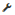 Oper.StateОперационное состояние основного ODU-соединения:  — enabled,  — disabledSyncФлаг синхронизации NMS с сетевым элементом, где находится управляемый объект (красный значок означает возможную потерю синхронизации)NodeНазвание сетевого элемента, где установлено ODU-соединениеDomainДомен, которому принадлежит сетевой элементDirectionalityНаправленность основного соединения ODU-интерфейсов: bidirectional — двунаправленное, unidirectional — однонаправленное (не поддерживается)TypeТип соединения ODU-интерфейсов: fixed — фиксированное, установлено на оборудовании (не подлежит удалению), management — настраиваемое, создано пользователемSource InterfaceAID порта-источника ODU-интерфейсаDestination / Working InterfaceAID порта-приёмника ODU-интерфейса, являющегося основным при использовании защиты SNCPRateУровень скорости ODU-интерфейсаCC typeТип кросс-коннекта: client-line — с клиентского на линейный порт, line-line — между линейными портами, unknown — неизвестно (возможен сбой)DescriptionКомментарийSNCP typeТип защиты SNCP (snc-n, snc-i)SNCP Protecting InterfaceAID порта-приёмника ODU-интерфейса, являющегося резервным при использовании защиты SNCPSNCP Adm. StateАдминистративное состояние резервного ODU-соединения: — locked,  — maintenance,  — unlockedSNCP Oper. StateОперационное состояние резервного ODU-соединения:  — enabled,  — disabledSNCP StateСостояние переключения в группе защиты ODU-соединения: no-request, do-not-revert, wait-to-restore, manual-switch, sd (signal degrade), sf (signal fail), force-switchSNCP Working statusРабочий статус основного ODU-соединения (normal, off, sf)SNCP Protecting statusРабочий статус резервного ODU-соединения (normal, off, sf)SNCP directionalityНаправленность резервного соединения ODU-интерфейсов: bidirectional — двунаправленное, unidirectional — однонаправленноеSNCP revertive modeРежим возврата на основной интерфейс: revertive — автоматический, non-revertive — ручнойSNCP WTRОжидание возврата на основной интерфейс (в минутах)SNCP Hold-offЗадержка переключения на резервное ODU-соединение (в миллисекундах)Trail nameНазвание трейла, включающего ODU-соединениеЗелёным фоном выделен порт-приёмник активного ODU-интерфейса (основного или резервного) при использовании защиты SNCP.Описание функции резервирования ODU-соединений (SNCP) представлено в п. 8.4.ПараметрОписаниеNodeНазвание сетевого элемента, выбирается из раскрывающегося списка с поиском доступных сетевых элементовConnect typeТип кросс-коннекта: client-line — с клиентского на линейный порт, line-line — между линейными портамиODU typeУровень скорости ODU-интерфейсаSource portAID порта-источника ODU-интерфейсаDestination portAID порта-приёмника ODU-интерфейса, являющегося основным при использовании защиты SNCPDirectionalityНаправленность соединения ODU-интерфейсов: Bidirectional — двунаправленное, Unidirectional — однонаправленное (не поддерживается)Adm.StateАдминистративное состояние основного ODU-соединения (Locked/Maintenance/Unlocked)CommentКомментарийSNCP typeТип защиты SNCP: Off — выключена (по умолчанию), SNC-N, SNC-ISNCP portAID порта-приёмника ODU-интерфейса, являющегося резервным при использовании защиты SNCPRevertive modeРежим возврата на основной интерфейс: Revertive — автоматический, Non-revertive — ручнойWait to restore (min)Ожидание возврата на основной интерфейс (в минутах)Hold-off (ms)Задержка переключения на резервное ODU-соединение (в миллисекундах)Adm.StateАдминистративное состояние резервного ODU-соединения (Locked/Maintenance/Unlocked)После выбора сетевого элемента будет автоматически составлена конфигурация ODU кросс-коннекта с первыми доступными клиентским и линейным портами без установки защиты SNCP.В скобках значения ODU type представлено количество возможных коммутаций по типам ODU.Для ODU-соединения с типом «Line-Line» недоступна функция создания группы защиты.Запрос/состояниеRequest/stateПриоритетПриоритетное переключениеForce Switch (FS)1 (высший)Сбой связиSignal Fail (SF)2Ухудшение связиSignal Degrade (SD)3Ручное переключениеManual Switch (MS)4Ожидание возврата на основной интерфейсWait-to-Restore (WTR)5Отсутствие возврата на основной интерфейсDo Not Revert (DNR)6Без запросаNo Request  (NR)7 (низший)В скобках значения списка портов представлено устройство, где размещён порт.Каждому физическому устройству ROADM соответствует один объект Degree, составляющий линейное направление ROADM элемента.Для того чтобы создать соединение, следует последовательно создать канал на каждой стороне, участвующей в соединении.ПараметрОписаниеDomainДомен сети, где находится сетевой элементNodeСетевой элементAlarm SeverityУровень критичности аварийной ситуацииAdm. StateАдминистративное состояние устройства: Locked/Unlocked/MaintenanceOper. StateОперационное состояние устройстваSyncФлаг синхронизации NMS с сетевым элементом, где находится управляемый объект (красный значок означает возможную потерю синхронизации)AidИдентификатор Add/drop банка или degreeTypeТип (Degree или Add-drop )In/add portИдентификатор порта вводаOut/drop portИдентификатор порта выводаCommentКомментарийСhannelsЧисло используемых в настоящий момент каналовROADM AidAID устройства, с объекта которого получены данныеROADM CPМодель платы ROADM (ROADM Circuit Pack) GridСетка сигнала для данного канала (по умолчанию используется частотный план сетки с интервалом 50 Гц)Assigned OPMAID назначенного измерителя мощностиПараметрОписаниеChannel nameНомер канала Channel(nm)Длина волны используемая каналомChannel(Thz)Частота используемая каналом  (ТГц) GridСетка сигнала для данного канала (по умолчанию используется частотный план сетки с интервалом 50 Гц), по умолчанию: itu-dwdm-50gAlarm SeverityУровень критичности аварийной ситуацииAdm. StateАдминистративное состояние устройства: Locked/Unlocked/MaintenanceOper. StateОперационное состояние устройстваSyncФлаг синхронизации NMS с сетевым элементом, где находится управляемый объект (красный значок означает возможную потерю синхронизации)NMC AidИдентификатор NMC каналаAttenuationЗначение параметра ослабления сигнала (attenuation — затухание на интерфейсе, дБ) Отображается в случае подключения измерителя OPM InputЗначение на измерителе мощности по данному каналу (значение)commentКомментарийConnectedФлаг отвечает за включение соответствующего соединения. Установка флага означает включение отмеченного каналаNMC pair AidПарный идентификатор канала NMC pair commentКомментарийDEG/ADB pair AIDAid  ADB банкаDEG/ADB pair commentкомментарий для данной группы ввода/вывода (ADB банка)В процессе настройки NMC интерфейса по умолчанию создаются двунаправленные соединения, которые можно позднее отредактировать, используя таблицу NMC connections.ПараметрОписаниеDomainДомен, которому принадлежит сетевой элементNodeНазвание сетевого элементаAdm.StateАдминистративное состояние сетевого элемента:  — locked,  — unlockedOper.StateОперационное состояние сетевого элемента:  — enabled,  — disabledSyncФлаг синхронизации NMS с сетевым элементом, где находится управляемый объект (красный значок означает возможную потерю синхронизации)SourceAID порта-источника интерфейсаDestinationAID порта-приёмника интерфейсаDescriptionКомментарийПараметрОписаниеNodeНазвание сетевого элемента, выбирается из раскрывающегося списка с поиском доступных сетевых элементовAIDAID порта OTS интерфейса (Source/Destination)Adm.StateАдминистративное состояние сетевого элемента (locked/unlocked/maintenance)CommentКомментарийПараметрОписаниеDomainДомен сети, где находится сетевой элементNodeИмя сетевого элементаAdm. StateАдминистративное состояние устройства: Locked/Unlocked/MaintenanceOper. StateОперационное состояние устройстваSyncФлаг синхронизации NMS с сетевым элементом, где находится управляемый объект (красный значок означает возможную потерю синхронизации)Source Aid  канала источника Destination Aid  канала получающего трафикDescription  Комментарий к соединению Type Тип соединения (ADB-DEG/DEG-DEG), где DEG-DEG — транзитное соединение. ADB-DEG Трафик приземляется на соответствующие ADD/DROP группыChannelНомер канала, используемый этим соединением Source bankAid — Add/drop банка или degree исходящего соединения Destination bankAid — Add/drop или degree банка точки назначенияSource port AAid порта A источникаSource port A Aid порта B источникаDestination port AAid порта назначения ADestination port BAid порта назначения BDirectionalityНаправленность соединенияПараметрОписаниеSyncСтатус синхронизации по данному соединению. Показывает выполнялась ли проверка соединенияCorruptedУказывает на состояние физического линка, корректность настройки. DomainДомен, которому принадлежит сетевой элементNodeНазвание сетевого элементаTypeТип коммутации портаSourceAID порта OUT физического соединенияSource directionНаправление сиSource CP AIDAID точки соединенияSource CP modelМодель платы- источникаDestination directionНаправленность соединения конечной точки(?)Destination CP AIDAID точки соединенияDestination CP model Модель платы- источникаDestinationAID порта IN физического соединенияChannelНомер канала DescriptionКомментарийПараметрОписаниеNodeНазвание сетевого элемента, выбирается из раскрывающегося списка с поиском доступных сетевых элементовPort A AID порта IN (Source)Port BAID порта OUT (Destination)CommentКомментарийПараметрОписаниеNode AСетевой элемент на ближнем конце трейлаInterface AИнтерфейс на ближнем конце трейлаNode ZСетевой элемент на дальнем конце трейлаInterface ZИнтерфейс на дальнем конце трейлаAlarm severityМаксимальный уровень серьёзности аварий на трейлеChanged timeДата и время последнего изменения конфигурации трейлаAdm.StateАдминистративное состояние трейлаOper.StateОперационное состояние трейлаSyncФлаг синхронизации NMS с сетевым элементом, где находится управляемый объект (красный значок означает возможную потерю синхронизации)CorruptedФлаг сохранности структуры трейла (красный значок означает возможную потерю сохранности структуры)TypeТип трейла (Client, ODU, OTU, OTSi, OMS, OTS, OSC)Trail referenceИдентификатор трейлаDescriptionКомментарийRateСкорость трейла ODU/OTUODU TSGГранулярность структуры мультиплексирования ODUODU Muxed portsКоличество портов мультиплексирования на ближнем и дальнем концах трейлаFECРежим FEC трейла OTUGridСетка каналов трейла OTSiChannelНомер канала трейла OTSiWavelengthДлина волны канала трейла OTSiSNCPТип SNCP (off, SNCP-I, SNCP-N, SNCP-S) трейла ODUTrafficВид трафика на клиентском трейлеClientИмя клиентаContactКонтактные данные клиентаПараметрОписаниеSensorНазвание измеренияLast A PMДанные последнего измерения на ближнем конце трейла со значениями: минимальным, максимальным и средним (если доступны)Last A PM DateДата и время последнего измерения на ближнем конце трейлаLast A fail PMДанные последнего измерения, при котором выявлено отклонение от штатных значений, на ближнем конце трейла со значениями: минимальным, максимальным и средним (если доступны)Last A fail PM DateДата и время последнего измерения на ближнем конце трейла, когда выявлено отклонение от штатных значенийLast Z PMДанные последнего измерения на дальнем конце трейла со значениями: минимальным, максимальным и средним (если доступны)Last Z PM DateДата и время последнего измерения на дальнем конце трейлаLast Z fail PMДанные последнего измерения, при котором выявлено отклонение от штатных значений, на дальнем конце трейла со значениями: минимальным, максимальным и средним (если доступны)Last Z fail PM DateДата и время последнего измерения на дальнем конце трейла, когда выявлено отклонение от штатных значенийUnitsЕдиницы измеренийПараметрОписаниеTrail nameНазвание трейлаIdИдентификатор трейлаNode AСетевой элемент A (ближний конец трейла)Node ZСетевой элемент Z (дальний конец трейла)Client A portКлиентский порт на сетевом элементе A, на OPT-интерфейсе которого устанавливается клиентский трейл на ближнем концеClient Z portКлиентский порт на сетевом элементе Z, на OPT-интерфейсе которого устанавливается клиентский трейл на дальнем концеCircuit-pack AУстройство на сетевом элементе A, где размещён линейный порт, на ODU-интерфейсе которого устанавливается точка коммутации ODU-трейлаCircuit-pack ZУстройство на сетевом элементе Z, где размещён линейный порт, на ODU-интерфейсе которого устанавливается точка коммутации ODU-трейлаLine Port AЛинейный порт на сетевом элементе A, на ODU-интерфейсе которого устанавливается точка коммутации ODU-трейла на ближнем конце и кросс-коннект на ODU-интерфейс выбранного клиентского порта ALine Port ZЛинейный порт на сетевом элементе Z, на ODU-интерфейсе которого устанавливается точка коммутации ODU-трейла на дальнем конце и кросс-коннект на ODU-интерфейс выбранного клиентского порта ZOperation stateОперационное состояние трейла (enabled, disabled)Adm.StateАдминистративное состояние трейла (locked/maintenance/unlocked)Traffic modeРежим трафика на трейлеRateСкорость соответствующего ODU-трейлаSNCP typeТип SNCP (off, snc-i, snc-n, snc-s)Protect Line A portЛинейный порт на сетевом элементе A, на ODU-интерфейсе которого устанавливается точка коммутации резервного ODU-трейла на ближнем конце (параметр отображается, если тип SNCP не равен "off")Protect Line Z portЛинейный порт на сетевом элементе Z, на ODU-интерфейсе которого устанавливается точка коммутации резервного ODU-трейла на дальнем конце (параметр отображается, если тип SNCP не равен "off")ПараметрОписаниеNameНазвание клиентского трейлаNode AСетевой элемент A (ближний конец трейла)Node ZСетевой элемент Z (дальний конец трейла)Traffic modeРежим трафика на трейлеSNCP typeТип SNCP (Off, SNCP-I, SNCP-N, SNCP-S)Client Port AКлиентский порт на сетевом элементе A, на OPT-интерфейсе которого устанавливается клиентский трейл на ближнем концеLine Port AЛинейный порт на сетевом элементе A, на ODU-интерфейсе которого устанавливается точка коммутации ODU-трейла на ближнем конце и кросс-коннект на ODU-интерфейс выбранного клиентского порта AReserved line Port AЛинейный порт на сетевом элементе A, на ODU-интерфейсе которого устанавливается точка коммутации резервного ODU-трейла на ближнем концеClient Port ZКлиентский порт на сетевом элементе Z, на OPT-интерфейсе которого устанавливается клиентский трейл на дальнем концеLine Port ZЛинейный порт на сетевом элементе Z, на ODU-интерфейсе которого устанавливается точка коммутации ODU-трейла на дальнем конце и кросс-коннект на ODU-интерфейс выбранного клиентского порта ZReserved line Port ZЛинейный порт на сетевом элементе Z, на ODU-интерфейсе которого устанавливается точка коммутации резервного ODU-трейла на дальнем концеAdm.StateАдминистративное состояние трейла (Locked/Maintenance/Unlocked)ПараметрОписаниеTrail nameНазвание трейлаIdИдентификатор трейлаNode AСетевой элемент A (ближний конец трейла)Node ZСетевой элемент Z (дальний конец трейла)ODU A aidЛинейный порт на сетевом элементе A, на ODU-интерфейсе которого устанавливается точка коммутации ODU-трейла на ближнем концеODU Z aidЛинейный порт на сетевом элементе Z, на ODU-интерфейсе которого устанавливается точка коммутации ODU-трейла на дальнем концеCircuit-pack AУстройство на сетевом элементе A, где размещён линейный порт, на ODU-интерфейсе которого устанавливается точка коммутации ODU-трейлаCircuit-pack ZУстройство на сетевом элементе Z, где размещён линейный порт, на ODU-интерфейсе которого устанавливается точка коммутации ODU-трейлаRateСкорость ODU-трейлаOperation stateОперационное состояние трейла (enabled, disabled)Adm.StateАдминистративное состояние трейла (locked/maintenance/unlocked)ПараметрОписаниеTrail nameНазвание трейлаIdИдентификатор трейлаNode AСетевой элемент A (ближний конец трейла)Node ZСетевой элемент Z (дальний конец трейла)OTU A aidЛинейный порт на сетевом элементе A, на OTU-интерфейсе которого устанавливается точка коммутации OTU-трейла на ближнем концеOTU Z aidЛинейный порт на сетевом элементе Z, на OTU-интерфейсе которого устанавливается точка коммутации OTU-трейла на дальнем концеCircuit-pack AУстройство на сетевом элементе A, где размещён линейный порт, на OTU-интерфейсе которого устанавливается точка коммутации OTU-трейлаCircuit-pack ZУстройство на сетевом элементе Z, где размещён линейный порт, на OTU-интерфейсе которого устанавливается точка коммутации OTU-трейлаRateСкорость OTU-трейлаFECРежим FECOperation stateОперационное состояние трейла (enabled, disabled)Adm.StateАдминистративное состояние трейла (locked/maintenance/unlocked)ПараметрОписаниеTrail nameНазвание трейлаIdИдентификатор трейлаNode AСетевой элемент A (ближний конец трейла)Node ZСетевой элемент Z (дальний конец трейла)Circuit-pack AУстройство на сетевом элементе A, где размещён линейный порт, на OPT-интерфейсе которого устанавливается точка коммутации OTSi-трейлаCircuit-pack ZУстройство на сетевом элементе Z, где размещён линейный порт, на OPT-интерфейсе которого устанавливается точка коммутации OTSi-трейлаGridКанальная сеткаChannelНомер оптического канала в сеткеWavelengthДлина волны в оптическом каналеOperation stateОперационное состояние трейла (enabled, disabled)Adm.StateАдминистративное состояние трейла (locked/maintenance/unlocked)ПараметрОписаниеTrail nameНазвание трейлаIdИдентификатор трейлаNode AСетевой элемент A (ближний конец трейла)Node ZСетевой элемент Z (дальний конец трейла)OMS A aidAID трейла OMS на сетевом элементе AOMS Z aidAID трейла OMS на сетевом элементе ZOperation stateОперационное состояние трейла (enabled, disabled)Adm.StateАдминистративное состояние трейла (locked/maintenance/unlocked)A TX PortИдентификатор порта передачи на сетевом элементе AZ TX PortИдентификатор порта передачи на сетевом элементе ZZ RX PortИдентификатор порта приёма на сетевом элементе ZA RX PortИдентификатор порта приёма на сетевом элементе AOTSi capacityКоличество каналов OTSi в трейлеПараметрОписаниеTrail nameНазвание трейлаIdИдентификатор трейлаNode AСетевой элемент A (ближний конец трейла)Node ZСетевой элемент Z (дальний конец трейла)OTS A aidAID трейла OTS на сетевом элементе AOTS Z aidAID трейла OTS на сетевом элементе ZOperation stateОперационное состояние трейла (enabled, disabled)Adm.StateАдминистративное состояние трейла (locked/maintenance/unlocked)A TX PortИдентификатор порта передачи на сетевом элементе AZ TX PortИдентификатор порта передачи на сетевом элементе ZZ RX PortИдентификатор порта приёма на сетевом элементе ZA RX PortИдентификатор порта приёма на сетевом элементе Afiber typeТип оптоволокна на линиях AZ/ZAdistanceПротяжённость оптоволокна на линиях AZ/ZA (км)attenuationАттенюация сигнала в оптоволокне на линиях AZ/ZA (дБ)ПараметрОписаниеTrail nameНазвание трейлаIdИдентификатор трейлаNode AСетевой элемент A (ближний конец трейла)Node ZСетевой элемент Z (дальний конец трейла)OSC A aidAID трейла OSC на сетевом элементе AOSC Z aidAID трейла OSC на сетевом элементе ZOperation stateОперационное состояние трейла (enabled, disabled)Adm.StateАдминистративное состояние трейла (locked/maintenance/unlocked)WavelengthДлина волны канала OSC (нм)ПараметрОписаниеDomainДомен сети, где находится сетевой элементNodeСетевой элементObjectAID объектаTimeДата и время получения данныхInventory parentAID устройства, с объекта которого получены данныеInventory parent modelТип устройства, с объекта которого получены данныеGranularityВременной интервал сбора данныхNameПараметр сбора данныхValueЗначение параметраUnitsЕдиница измерения параметраSuspectПризнак наличия неполного интервала измерений (например, из-за перезагрузки сетевого элемента)Out of referenceПризнак отклонения от допустимых значений с индикацией серьёзности соответствующей аварииПараметрОписаниеDomainДомен сети, где находится сетевой элементNodeСетевой элементTimeДата и время получения данныхObjectAID объектаInventory parentAID устройства, с объекта которого получены данныеInventory parent modelТип устройства, с объекта которого получены данныеGranularityВременной интервал сбора данныхNameПараметр сбора данныхMinМинимальное значение параметраAvgСреднее значение параметраMaxМаксимальное значение параметраUnitsЕдиница измерения параметраSuspectПризнак наличия неполного интервала измерений (например, из-за перезагрузки сетевого элемента)Out of referenceПризнак отклонения от допустимых значений с индикацией серьёзности соответствующей аварииПараметрОписаниеDomainДомен сети, где находится сетевой элементNodeСетевой элементObjectAID объектаInventory parentAID устройства, с объекта которого получены данныеInventory parent modelТип устройства, с объекта которого получены данныеSensor nameПараметр сбора данныхUnitsЕдиница измерения параметраHigh Limit ValueВерхний предел допустимого значения параметраHigh Alarm ValueПовышенное значение параметра, при котором поднимается тревогаHigh Warning ValueПовышенное значение параметра, при котором поднимается предупреждениеLow Warning ValueПониженное значение параметра, при котором поднимается предупреждениеLow Alarm ValueПониженное значение параметра, при котором поднимается тревогаLow Limit ValueНижний предел допустимого значения параметраHysteresisТип значения гистерезиса: absolute — абсолютное, percentage — в процентахHysteresis DeltaДельта гистерезисаProfileНазвание профиля TCAПараметрОписаниеNodeСетевой элементAIDAID объектаSyncФлаг синхронизации NMS с сетевым элементом, где находится управляемый объект (зеленый значок - управляемый объект синхронизирован, красный значок означает возможную потерю синхронизации)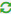 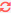 Device TypeТип устройстваModelМодель устройстваSerial NumberСерийный номер устройстваVendorПроизводитель устройстваHardware VersionВерсия моделиSoftware VersionТекущая версия ПОПараметрОписаниеDomainДомен сети, где находится сетевой элементNodeСетевой элементAlarm severityМаксимальный уровень серьёзности аварий на сетевом элементеAdm.StateАдминистративное состояние сетевого элемента:  — locked,  — unlockedOper.StateОперационное состояние сетевого элемента:  — enabled,  — disabledSWM StatusСостояние последнего обновления ПОLast SWM Status timeДата и время последнего обновления ПОMA versionВерсия последнего обновленияMA version timeДата и время создания версии последнего обновленияPackagesКоличество загруженных пакетов ПОBundlesКоличество установленных бандлов ПОПараметрОписаниеEvent timeДата и время операции обновления ПОEvent typeТип операции обновленияStatusСтатус операции обновленияInfoКомментарийПараметрОписаниеBundle nameНазвание файла бандлаParentНазвание файла бандла, который был обновлён текущим бандлом (root — первоначальный бандл)StatusСтатус бандла:• active — бандл активен, т.е. его ПО успешно установлено и используется;• standby — бандл не используется;• installing — для бандла запущена установка обновления ПО, идёт процесс установки пакетов;• installed — для бандла запущена установка обновления ПО, процесс установки пакетов завершён;• activating — для бандла запущена установка обновления ПО, идёт процесс активации пакетов;• active-waiting-for-cfm — для бандла запущена установка обновления ПО, процесс активации пакетов завершён, ожидается подтверждение активации для завершения процесса установки;• failed — операция с бандлом завершилась ошибкой;• rollingback — производится откат установки данного бандла;• corrupted — файл описания бандла повреждён и не может быть использован для операций обновления, подлежит удалениюStatus InformationДополнительная информация о статусе бандла и кнопки операций с бандламиПараметрОписаниеNameНазвание пакетаStatusТип и статус пакета.Тип пакета: backup — резервный, primary — основной.Статус пакета: standby — не используется, active — ПО успешно установлено и используетсяDeviceУстройствоObjectAID объектаObject classКласс объектаVersionТекущее версия пакета ПОV.HashДанные хэша пакета ПОV.TSДата и время загрузки версии пакета ПОBundleНазвание бандла ПО, в состав которого входит пакетVersionВерсия пакета ПО в бандлеПараметрОписаниеFile nameНазвание файла обновленияTypeТип файла обновления (bundle, package)SizeРазмер файла обновленияLoginИмя пользователя, загрузившего обновлениеDescriptionОписание обновленияUpload timeДата и время загрузки в репозиторийПараметрОписаниеLoginНазвание учётной записиNumberНомер учётной записи (при наличии)Full NameИмя пользователяActiveСтатус активности учётной записи (флаг установлен — активна, флаг снят — выключена)Active SessionsКоличество активных сессий, увеличивается при подключении к учётной записи, уменьшается при завершении подключения. При использовании команды Interrupt контекстного меню списка значение обнуляется. Поле не заполняется, если активные сессии отсутствуютFirst EntranceДата и время первого подключенияLast EntranceДата и время последнего подключенияLast IPIP-адрес последнего подключенияИмя пользователяРольНазначениеmonitorMonitoringEngineerПолучение данных о состоянии сети и сетевых элементах, авариях, рабочих показателях, событиях и обновлениях ПОnetengNetworkEngineerОбщие настройки сетевых элементов, управление аварийными сообщениямиnetadminNetworkAdminПолная настройка сети и сетевых элементов, управление обновлением ПО оборудованияadminSecurityAdminУправление учётными записями пользователей и их ролями, просмотр системных журналов и журналов безопасностиРольПрава доступаМониторинг (MonitoringEngineer)Только просмотр следующих данных:• топология сети, состав сетевых элементов и трейлы;• текущие и архивные записи аварий;• конфигурация сетевых элементов;• рабочие показатели;• журнал событий;• инвенторная информация;• установленные обновления ПО сетевых элементовКонтроль (NetworkEngineer)Права роли "Мониторинг" + управление следующими данными:• настройка топологии и трейлов;• изменение состояния текущих аварийных сообщений;• изменение конфигурации каналов связи;• настройка TCA в рабочих показателях;• просмотр списка пользователей и ролейСетевое администрирование (NetworkAdmin)Права роли "Контроль" + управление следующими данными:• загрузка, установка и контроль обновлений ПО;• управление конфигурацией сетевых элементов и трейлов;• просмотр очередей задач;• просмотр логов системыАдминистрирование безопасности (SecurityAdmin)Права роли "Мониторинг" + управление следующими данными:• добавление/редактирование/удаление учётных записей пользователей, присвоение ролей;• добавление/редактирование/удаление ролей;• просмотр журналов системы;• просмотр журналов безопасности;• изменение состояния текущих аварийных сообщенийПараметрОписаниеCreatedДата и время создания записи журналаLoginНазвание учётной записи пользователяActionОснование для регистрации записи в журналеIPIP-адрес сессии пользователяUser-AgentСреда сессии пользователя (интернет-обозреватель, ОС)ПараметрОписаниеCreatedДата и время создания записи журналаLoginНазвание учётной записи пользователяActionРаздел NMS, который открыл пользовательIPIP-адрес сессии пользователяUser-AgentСреда сессии пользователя (интернет-обозреватель, ОС)ПараметрОписаниеDomainДомен, которому принадлежит сетевой элементNodeНазвание сетевого элементаAlarm severityМаксимальный уровень серьёзности аварий на сетевом элементеAdm.StateАдминистративное состояние сетевого элемента: – locked, – unlockedOper.StateОперационное состояние сетевого элемента: – enabled, – disabledTypeТип сетевого элемента: ILA (In-Line Amplifier) — узел транзитного оптического усилителя, ADD-DROP — узел ввода/выводаIPv4IP-адрес сетевого элементаNCWКонтроллер NCWCU UptimeТекущая продолжительность работы блока управления с момента включения/перезагрузкиSession UptimeТекущая продолжительность сеанса работы с момента включения/перезагрузкиLast Connection TimeДата и время последнего подключения к сетевому элементуLast OK Status TimeДата и время последнего получения данных состояния со статусом "OK"Last Status TimeДата и время последнего получения данных состоянияStatusОсновной статус сетевого элементаStatus RTДополнительный статус сетевого элементаSync statusСтатус синхронизации КСЭ с NMSMA versionПоследняя версия установленного пакета ПОMA version timeДата и время установки последней версии пакета ПОПараметрОписаниеNode IDИдентификатор узла сети, не редактируетсяRouter ID / DCN IPv4Router ID сетевого элементаNode nameНазвание сетевого элементаDescriptionОписание сетевого элемента, не редактируетсяNE typeТип сетевого элемента, не редактируется: ILA (In-Line Amplifier) — узел транзитного оптического усилителя, ADD-DROP — узел ввода/выводаNE roleРоль сетевого элемента (не редактируется): GNE — шлюзовой сетевой элемент, SNE — сетевой элемент, не являющийся шлюзовымDomainДомен сети, в котором размещён сетевой элементAdm.StateАдминистративное состояние сетевого элемента (locked/unlocked)ProtocolПротокол связи с сетевым элементом, не редактируетсяPortНомер порта соединения с сетевым элементомUserНазвание учётной записи по умолчанию для работы с NMSPasswordПароль учётной записи по умолчанию для работы с NMSПараметрОписаниеDomainДомен, которому принадлежит сетевой элементNodeСетевой элементAdm.StateАдминистративное состояние: – locked, – unlockedOper.StateОперационное состояние: – enabled, – disabledIP-адресIP-адресMaskМаска подсетиRoleРоль IP-адресаDescriptionКомментарийПараметрОписаниеNodeСетевой элементTask IDИдентификатор задачиCreatedДата и время создания задачиUpdatedДата и время последнего обновления статуса задачиLoginИмя пользователя, создавшего задачуCommandНазвание задачиStatusСтатус задачиResultРезультат выполнения: флаг установлен — без ошибок, флаг снят — с ошибкамиParametersПараметры задачиAnswerСистемное сообщение о результате выполнения задачиКатегорияОписание классаСобытиеsystem-stateИзменение состояния системы управленияsystem-startup — cтарт системы управления (КСЭ), формируется на блоках управления (CU) после установки внутреннего управляющего соединения, т.е. не соответствует событию начала старта ПО КСЭ, а сообщает о готовности ПО КСЭ к работе. Предназначено в основном для логирования, т.к. в момент старта системы нет активных подписок на событияdatabase-change
Изменение базы данных. Включает изменения конфигурации в результате действий пользователя и автономные изменения в состоянии управляемого объекта
• object-created — cоздание объекта• object-deleted — изменение объекта• attribute-value-change — изменение значения атрибута• state-change — изменение значения атрибута-состоянияactionПользовательские действия над управляемыми объектами• action-invoke — вызов процедуры• action-success — успешное завершение процедуры• action-failure — ошибка при выполнении процедурыПараметрОписаниеDomainДомен сети, где находится сетевой элементNodeСетевой элементObjectУправляемый объектObject classКласс управляемого объектаEvent timeДата и время регистрации событияTime processПродолжительность процесса в мсInventory parentAID устройства, с объекта которого получены данныеInventory parent modelТип устройства, с объекта которого получены данныеTypeТип событияSourceИсточник события: resource — автономное событие, management — действия пользователя, unknown — неизвестноDescriptionТекстовое описание событияSource addressАдрес, откуда была произведена операция (только для действий пользователя)Source protocolПротокол, через который была произведена операция (только для действий пользователя)Source userИмя пользователя (только для действий пользователя)Queue lenНомер процесса в очередиValueСистемное описание событияПО—программное обеспечениеDWDM—технологии плотного волнового мультиплексирования 
(Dense Wavelength Division Multiplexing)DCNcеть управления (Data Communication Network)NMS—система управления сетью (Network Management System)SSH—сетевой протокол прикладного уровня (Secure Shell)HTTP—протокол передачи гипертекста (HyperText Transfer Protocol)SNCP—резервирование/защита на уровне соединения подсетей с внутренним контролем (Sub-Network Connection Protection)OTDR—оптический рефлектометр (Optical Time Domain Reflectometer)ARC—контроль отчётности об авариях (Alarm Reporting Control)NE—cетевые элементы (Network Element).GNE—cетевые элементы, к которым подключена внешняя сеть управления (Gateway Network Element).Лист регистрации измененийЛист регистрации измененийЛист регистрации измененийЛист регистрации измененийЛист регистрации измененийЛист регистрации измененийЛист регистрации измененийЛист регистрации измененийЛист регистрации измененийЛист регистрации измененийИзм.Номера листов (страниц)Номера листов (страниц)Номера листов (страниц)Номера листов (страниц)Всего листов (страниц) в докум.№ документаВходящий № сопроводи тельного докум. и датаПодп.ДатаИзм.измененныхзамененныхновыханнулированныхВсего листов (страниц) в докум.№ документаВходящий № сопроводи тельного докум. и датаПодп.Дата